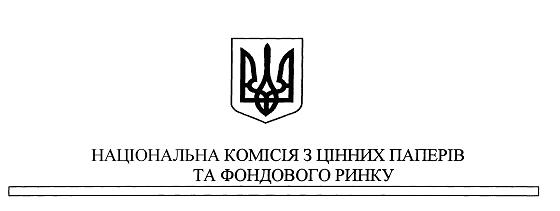 Н А К А З05.11.2015 р.	 м. Київ		          	            № 219Відповідно до пункту 4 рішення Державної комісії з цінних паперів та фондового ринку від 13 травня 2011 року №491 «Про затвердження відкритого формату передачі даних між Національною комісією з цінних паперів та фондового ринку та суб'єктами інформаційної взаємодії», зареєстрованого в Міністерстві юстиції України 02 червня 2011 року за №658/19396 (із змінами і доповненнями) та з метою упорядкування складання емітентами цінних паперів інформації відповідно до Положення про розкриття інформації емітентами цінних паперів, затвердженого рішенням Національної комісії з цінних паперів та фондового ринку від 03 грудня 2013 року №2826, зареєстрованого в Міністерстві юстиції України 24 грудня 2013 року за №2180/24712 (із змінами і доповненнями),Н А К А З У Ю :Затвердити Опис розділів та схем XML файлів електронної форми інформації емітентів цінних паперів відповідно до Положення про розкриття інформації емітентами цінних паперів (далі – електронна форма) (додається).Електронна форма складається з файлу в електронному вигляді з іменем «Report.xml», який відповідає схемі:«IrregEm.xsd» для особливої та іншої нерегулярної інформації;«QwartEmEs.xsd» для проміжної інформації;«YearEmEs.xsd» для річної інформації;«QwartEmEs_Cons.xsd» для консолідованої проміжної фінансової звітності.Інформація емітента складається з використанням Системи довідників та класифікаторів Національної комісії з цінних паперів та фондового ринку, затвердженої рішенням Комісії від 08 травня 2012 року №646, зареєстрованої в Міністерстві юстиції України 25 травня 2012 року за №831/21143 (із змінами та доповненнями).Визнати таким, що втрачає чинність з 31 грудня 2015 року наказ Голови Комісії від 03.02.2015 №26 «Щодо опису розділів та схем ХМL - файлів електронної форми інформації емітентів цінних паперів відповідно до Положення про розкриття інформації емітентами цінних паперів».Департаменту інформаційних технологій забезпечити оприлюднення цього наказу на веб-сайті Національної комісії з цінних паперів та фондового ринку.Департаменту міжнародної співпраці та комунікацій забезпечити опублікування цього наказу в офіційному друкованому виданні Національної комісії з цінних паперів та фондового ринку.Цей наказ є окремим документом нормативно-технічного характеру.Контроль за виконанням цього наказу залишаю за собою.Голова Комісії 							Т. ХромаєвЗАТВЕРДЖЕНО наказом Голови Комісіївід 05.11.2015   № 219Опис розділів та схем XML файлів електронної форми інформації емітентів цінних паперів відповідно до Положення про розкриття інформації емітентами цінних паперівЗагальна частинаІнформація подається у вигляді файлів в форматі XML – у відкритому загальнопоширеному стандарті уніфікованого представлення інформації в електронному вигляді для обміну даними між різнорідними інформаційними системами (eXtensible Markup Language, далі – XML), розробленому міжнародним консорціумом W3C (http://www.w3.org/TR/REC-xml).Файли подаються з іменем «Report.xml».Інформація різних видів (особлива та інша нерегулярна, проміжна, річна) або за різні звітні періоди подається в окремих файлах.У відповідності до специфікації XML, файли електронної форми складаються зі структурних одиниць інформації, які поділяються на елементи, атрибути, інструкції обробки та коментарі.На вміст файлів в залежності від виду даних покладаються певні правила та обмеження в частині допустимих елементів, атрибутів та їх значень. Дані правила і обмеження з урахуванням правил і обмежень специфікації XML, складають специфікації електронних форм файлів в залежності від виду даних.Структура та зміст даних кожної окремої специфікації відповідають певній окремій схемі, що виражається за допомогою схеми XSD – загальнопоширеного відкритого стандарту визначення вимог до структури та складу даних в форматі XML (далі – XSD), розробленого міжнародним консорціумом W3C (http://www.w3.org/2001/XMLSchema-instance).Дані містять у своєму складі ідентифікатор специфікації. Ідентифікатор зазначається за допомогою спеціального атрибуту «xmlns» кореневого елементу у відповідності до специфікації XML. Ідентифікатор використовується для ідентифікації відповідної схеми XSD та призначення даних.Не допускається включення до складу даних текстового вмісту у вигляді окремих структурних одиниць, передбачених специфікацією XML.Інструкції обробки та коментарі вважаються незначущою інформацією та ігноруються, крім інструкції обробки «xml», яка визначає специфікацію xml та таблицю кодування символів, використаних для подання даних.Обмеження на використання різних таблиць кодування символів та різних специфікацій XML при поданні даних не встановлюються. Проте всі використані у складі даних символи мають бути сумісними з таблицею кодування windows-1251, а використана специфікація має бути сумісна зі специфікацією XML 1.0.Дані складаються зі структурних елементів наступного призначення і за наступними принципами:кореневий елемент з іменем «root» – перший та обов’язковий елемент форми, який містить загальні для всіх специфікацій реквізити та у складі якого подається вся інша змістовна інформація;спеціалізовані елементи – контейнери окремих змістовних частин даних  (довідок) у складі кореневого елементу, які не містять власних реквізитів і призначені для подання інформаційних рядків змістовної частини у своєму складі;елементи з іменем  «row» – інформаційні рядки, що подаються у складі контейнерів змістовної частини (довідки), не містять інших елементів у своєму складі і подають значення реквізитів у складі і у кількості в залежності від вимог до складу інформації окремої змістовної частини (довідки).блок даних Фінансової звітності з іменем, що починається на «Fin» («Fin*»), у складі проміжної та річної інформації, структура та склад якого встановлюються окремим документом нормативно-технічного характеру щодо структури та складу фінансової звітності і, відповідно, визначаються окремою XSD-схемою «FinRep.xsd».спеціалізований елемент з іменем «extparts» – перелік зовнішніх документів, який містить реквізити для забезпечення можливості автоматичного завантаження з мережі Інтернет копій документів, які є у публічному доступі (далі – перелік зовнішніх документів).Кореневий елемент містить такі загальні реквізити:Атрибути елементів входять до складу елементів за наявності в них даних. Реквізит не включається до складу інформації у разі, якщо він не містить значення.Типи даних застосовуються для формування інформації зі сприйнятним змістом для людини.У всіх випадках, коли в якості значення реквізиту подається дата, окрім дати подається також складова часу, заповнена нульовими значеннями.До елементу XML «extparts» щодо кожного документа, який є у публічному доступі і призначений для автоматичного завантаження його копії з мережі Інтернет, вкладається окремий інформаційний рядок у складі таких реквізитів:Загальна схема XSD контейнерів вмісту «smc-components-pic.xsd», які можуть включатися до даних, наведена в Додатку 5.Особлива та інша нерегулярна інформаціяПри поданні особливої та іншої інформації ідентифікатор специфікації має значення:«http://nssmc.gov.ua/Schem/IrregEm»Схема XSD особливої та іншої інформації «IrregEm.xsd» наведена в Додатку 1.До особливої та іншої інформації включаються такі елементи XML – контейнери вмісту:Титульний аркушІнформаційні рядки вкладаються до елементу XML «DTSTITUL_O» та містять реквізити:1	Заповнюються відповідно до Довідника 41 "Класифікація організаційно-правових форм господарювання" Системи довідників та класифікаторів Національної комісії з цінних паперів та фондового ринку, затвердженої рішенням Національної комісії з цінних паперів та фондового ринку від 08 травня 2012 року № 646, зареєстрованої в Міністерстві юстиції України 25 травня 2012 року за №_831/21143 (далі - Система довідників та класифікаторів).2	Заповнюються відповідно до Довідника 44 "Перелік та коди територій (областей) України" Системи довідників та класифікаторів.3	Заповнюються відповідно до Довідника 45 "Довідник «Класифікація країн світу" Системи довідників та класифікаторів.4	Заповнюються у разі, якщо емітент не подає Інформацію до Національної комісії з цінних паперів та фондового ринку безпосередньо.Відомості про прийняття рішення про розміщення цінних паперів на суму, що перевищує 25 відсотків статутного капіталуІнформаційні рядки вкладаються до елементу XML «DTSROZM_CP» та містять реквізити:1	Заповнюються відповідно до Довідника 6 "Класифікація фінансових та нефінансових інструментів за підгрупами" Системи довідників та класифікаторів.Відомості про прийняття рішення про викуп власних акційІнформаційні рядки вкладаються до елементу XML «DTSVIKUP_O» та містять реквізити:Відомості про наявність, строк дії та сторони корпоративного (акціонерного) договоруІнформаційні рядки вкладаються до елементу XML «DTSHOLDAGR» та містять реквізити:Відомості про факти допуску/скасування допуску цінних паперів до торгів на регульованому фондовому ринкуІнформаційні рядки вкладаються до елементу XML «DTSLIST_CP» та містять реквізити:1	Заповнюються відповідно до Довідника 19 "Дати вчинення дій " Системи довідників та класифікаторів.2	Заповнюються відповідно до Довідника 6 "Класифікація фінансових та нефінансових інструментів за підгрупами"" Системи довідників та класифікаторів.3	Заповнюються відповідно до Довідника 7 "Класифікація фінансових та нефінансових інструментів" Системи довідників та класифікаторів.4	Для іпотечних сертифікатів участі вказується загальний розмір консолідованого іпотечного боргу за цими іпотечними сертифікатами участі.Відомості про прийняття рішення про попереднє надання згоди на вчинення значних правочинівІнформаційні рядки вкладаються до елементу XML «DTSDEAL_BA» та містять реквізити:Відомості про прийняття рішення про вчинення значних правочинів 1Інформаційні рядки вкладаються до елементу XML «DTSDEAL_BC» та містять реквізити:1 У разі прийняття рішення про вчинення правочинів, які одночасно є значними та такими, щодо вчинення яких є заінтересованість, емітент - публічне акціонерне товариство розкриває інформацію відповідно до додатку 18 до Положення про розкриття інформації емітентами цінних паперів, а також особами, які надають забезпечення за такими цінними паперами.Відомості про прийняття рішення про надання згоди на вчинення правочинів, щодо вчинення яких є заінтересованість та осіб, заінтересованих у вчиненні товариством правочинів із заінтересованістю, та обставини, існування яких створює заінтересованість1Інформаційні рядки вкладаються до елементу XML «DTSDEAL_WI» та містять реквізити:1 Вимоги щодо розкриття інформації про прийняття рішення про надання згоди на вчинення правочинів із заінтересованістю і осіб, заінтересованих у вчиненні товариством правочинів із заінтересованістю, та обставини, існування яких створює заінтересованість, не застосовуються до приватного акціонерного товариства, якщо інше не встановлено його статутом або Законом.У разі прийняття рішення про подальше схвалення правочину, щодо якого є заінтересованість, відповідно до статті 108 Закону про акціонерні товариства емітент розкриває інформацію в обсязі, передбаченому цим додатком із зазначенням причин прийняття такого рішення.2 Зазначається, якщо у графі 6 інформація стосується афілійованої особи.3 Заповнюють публічні акціонерні товариства.Відомості про зміну складу посадових осіб емітента1Інформаційні рядки вкладаються до елементу XML «DTSPERSON_O» та містять реквізити:1 До інформації про зміну складу посадових осіб емітента належить інформація про звільнення або призначення (обрання, набуття повноважень або припинення повноважень) голови та членів ради, виконавчого органу, головного бухгалтера, а також інших посадових осіб згідно із законодавством та статутом емітента.2 Окремо зазначаються особи, які звільняються та призначаються (обираються або припиняють повноваження) на кожну посаду.Відомості про зміну акціонерів, яким належать голосуючі акції, розмір пакета яких стає більшим, меншим або рівним пороговому значенню пакета акцій1Інформаційні рядки вкладаються до елементу XML «DTSVLASN_TPR» та містять реквізити:1 Цей додаток застосовується при зміні акціонерів, яким належать голосуючі акції, розмір пакета яких стає більшим, меншим або рівним пороговому значенню пакета акцій:приватного акціонерного товариства,публічного акціонерного товариства, яке не здійснювало публічної пропозиції акцій та/або акції якого не допущені до торгів на організованому ринку капіталу,та публічного акціонерного товариства, яке розкриває відомості на підставі інформації, отриманої від Центрального депозитарію цінних паперів.Для приватних акціонерних товариств пороговим значенням пакета акцій є 5, 25, 50, 95, 100 відсотків його голосуючих акцій.Відомості про зміну акціонерів, яким належать голосуючі акції, розмір пакета яких стає більшим, меншим або рівним пороговому значенню пакета акцій публічного акціонерного товариства, яке здійснювало публічну пропозицію акцій та/або акції якого допущені до торгів на організованому ринку капіталу, складаються за формою, наведеною у додатку 15 до Положення про розкриття інформації емітентами цінних паперів, а також особами, які надають забезпечення за такими цінними паперами.Відомості про зміну акціонерів, яким належать голосуючі акції, розмір пакета яких стає більшим, меншим або рівним пороговому значенню пакета акцій /Відомості про зміну осіб, яким належить право голосу за акціями, сумарна кількість прав за якими стає більшою, меншою або рівною пороговому значенню пакета акцій/Відомості про зміну осіб, які є власниками фінансових інструментів, пов’язаних з голосуючими акціями акціонерного товариства, у разі, якщо сумарна кількість прав за такими акціями стає більшою, меншою або рівною пороговому значенню пакета акційІнформаційні рядки вкладаються до елементу XML «DTSHOLDCH» та містять реквізити:1 Не враховується право голосу за акціями, якими володіє акціонер.5 Реєстраційний номер облікової картки платника податків або серія (за наявності) та номер паспорта (для фізичних осіб, які через свої релігійні переконання відмовляються від прийняття реєстраційного номера облікової картки платника податків та повідомили про це відповідний контролюючий орган і мають відмітку у паспорті). При цьому, така інформація не підлягає розміщенню на вебсайті емітента та в базі даних особи, яка оприлюднює регульовану інформацію.6 Унікальний номер запису в Єдиному державному демографічному реєстрі (за наявності) При цьому, така інформація не підлягає розміщенню на вебсайті емітента та в базі даних особи, яка оприлюднює регульовану інформацію.Відомості про осіб, які входять до ланцюга володіння корпоративними правами юридичної особи, через яких особа (особи, що діють спільно) здійснює розпорядження акціямиПодаються відомості щодо (у складі) Відомості про зміну акціонерів, яким належать голосуючі акції, розмір пакета яких стає більшим, меншим або рівним пороговому значенню пакета акцій /Відомості про зміну осіб, яким належить право голосу за акціями, сумарна кількість прав за якими стає більшою, меншою або рівною пороговому значенню пакета акцій/Відомості про зміну осіб, які є власниками фінансових інструментів, пов’язаних з голосуючими акціями акціонерного товариства, у разі, якщо сумарна кількість прав за такими акціями стає більшою, меншою або рівною пороговому значенню пакета акцій.Інформаційні рядки вкладаються до елементу XML «DTSHOLDCHCTL» та містять реквізити:1 Не враховується право голосу за акціями, якими володіє акціонер.2 Якщо розмір дорівнює або перевищує порогове значення.Відомості про рішення емітента про утворення, припинення його підрозділів (філій, представництв)Інформаційні рядки вкладаються до елементу XML «DTSFILIA» та містять реквізити:Відомості про рішення вищого органу емітента про зменшення статутного капіталуІнформаційні рядки вкладаються до елементу XML «DTSZMEN_SK» та містять реквізити:Відомості про порушення провадження у справі про відшкодування емітенту збитків, завданих посадовою особою такого емітентаІнформаційні рядки вкладаються до елементу XML «DTSDMGSPROC» та містять реквізити:Відомості про відкриття провадження у справі про банкрутство Інформаційні рядки вкладаються до елементу XML «DTSBANKR_O» та містять реквізити:1	Заповнюються відповідно до Довідника 19 "Дати вчинення дій " Системи довідників та класифікаторів.Відомості про винесення ухвали про застосування процедури санаціїІнформаційні рядки вкладаються до елементу XML «DTSSANACIA» та містять реквізити:1	Заповнюються відповідно до Довідника 19 "Дати вчинення дій" Системи довідників та класифікаторів.Відомості про припинення емітента шляхом злиття, приєднання, поділу, перетворення або банкрутства за рішенням вищого органу емітента або судуІнформаційні рядки вкладаються до елементу XML «DTSZLYTTYA» та містять реквізити:1	Заповнюються відповідно до Довідника 10 "Способи припинення юридичної особи" Системи довідників та класифікаторів.Відомості про припинення емітента шляхом ліквідації за рішенням вищого органу емітентаІнформаційні рядки вкладаються до елементу XML «DTSLIKV_VOE» та містять реквізити:Відомості про припинення емітента шляхом ліквідації за рішенням судуІнформаційні рядки вкладаються до елементу XML «DTSLIKV_SUD» та містять реквізити:1	Заповнюються відповідно до Довідника 19 "Дати вчинення дій" Системи довідників та класифікаторів.Повідомлення про викуп акцій понад порогові значення пакета акцій1Інформаційні рядки вкладаються до елементу XML «DTSVYKUPOS» та містять реквізити:1 Повідомлення розкривається у разі, якщо публічне акціонерне товариство прямо або опосередковано набуває або відчужує власні акції у кількості, що перевищує, зменшує або дорівнює пороговому значенню пакета акцій.Відомості про зміни до статуту, пов’язані зі зміною прав акціонерів / учасниківІнформаційні рядки вкладаються до елементу XML «DTSCHARTCH» та містять реквізити:Відомості про кількість голосуючих акцій та розмір статутного капіталу за результатами його збільшення або зменшенняІнформаційні рядки вкладаються до елементу XML «DTSFUNDCH» та містять реквізити:Відомості про набуття прямо або опосередковано особою (особами, що діють спільно) з урахуванням кількості акцій, які належать їй та її афілійованим особам, контрольного пакета акцій; значного контрольного пакета акцій; домінуючого контрольного пакета акційІнформаційні рядки вкладаються до елементу XML «DTSVLASN» та містять реквізити:Відомості про заміни у складі осіб, які надають забезпеченняІнформаційні рядки вкладаються до елементу XML «DTSDEBTGUAR» та містять реквізити:1 Заповнюються відповідно до Довідника 7 «Класифікація фінансових та нефінансових інструментів» Системи довідників та класифікаторів.Відомості про прийняття рішення про виплату дивідендівІнформаційні рядки вкладаються до елементу XML «DTSDIVPAYDC» та містять реквізити:Відомості про зміну типу акціонерного товаристваІнформаційні рядки вкладаються до елементу XML «DTSJSCTYP_O» та містять реквізити:1	Заповнюються відповідно до Довідника 19 "Дати вчинення дій" Системи довідників та класифікаторів.Відомості про зміну адреси власного вебсайту емітента та/або електронної пошти, яка є офіційним каналом зв`язку з емітентомІнформаційні рядки вкладаються до елементу XML «DTSWEBSITE» та містять реквізити:Інформація про затвердження звіту про винагороду членів наглядової ради та/або звіту про винагороду членів виконавчого органу1Інформаційні рядки вкладаються до елементу XML «DTSBRDFEERP» та містять реквізити:1	Емітент може не розкривати текст звіту про винагороду членів ради та/або звіт про винагороду членів виконавчого органу шляхом їх розміщення у базі даних особи, яка провадить діяльність з оприлюднення регульованої інформації від імені учасників ринків капіталу та професійних учасників організованих товарних ринків, та на власному вебсайті. В такому випадку текст звіту про винагороду членів ради та/або звіту про винагороду членів виконавчого органу має міститись лише у особливій інформації, що подається до НКЦПФР.Відомості про призначення та припинення повноважень адміністратора за випуском облігаційІнформаційні рядки вкладаються до елементу XML «DTSADMOBL» та містять реквізити:Відомості про дефолтІнформаційні рядки вкладаються до елементу XML «DTSDEFOLT» та містять реквізити:Відомості про запровадження тимчасової адміністраціїІнформаційні рядки вкладаються до елементу XML «DTSTADM» та містять реквізити:Відомості про порушення будь-якого обов'язку емітента облігацій або особи, яка надає забезпечення за облігаціями, встановленого проспектом (рішенням про емісію цінних паперів), або неможливість його виконанняІнформаційні рядки вкладаються до елементу XML «DTSPOROBL» та містять реквізити:Відомості про зміну прав власників депозитарних розписок за такими деривативними цінними паперами у зв'язку зі зміною прав за акціями, що є базовим активом таких деривативних цінних паперівІнформаційні рядки вкладаються до елементу XML «DTSZMDEPROZ» та містять реквізити:Відомості про зміну прав за борговими цінними паперамиІнформаційні рядки вкладаються до елементу XML «DTSZMBORG» та містять реквізити:Відомості про виникнення та/або припинення зв’язків з іноземною державою зони ризику1Інформаційні рядки вкладаються до елементу XML «DTSCORP_CP» та містять реквізити:1 Якщо емітент повідомляє про виникнення та/або припинення одночасно по декільком видам зв'язків, визначених пунктом 47 Положення про розкриття інформації емітентами цінних паперів, а також особами, які надають забезпечення за такими цінними паперами, інформація по кожному із видів зв'язків зазначається в окремому рядку.2 У випадку якщо емітент повідомляє про виникнення зв'язків з іноземними державами зони ризику зазначається, що "зв'язки тривають".3 Зазначається назва країни, що належить до категорії держав зони ризику, а також критерій (ї) згідно додатку 1, під який (які) підпадає така країни. Заповнюються код країни відповідно до Довідника 45 "Довідник «Класифікація країн світу" Системи довідників та класифікаторів.4 Зазначається вид зв'язків з іноземною державою зони ризику, визначених пунктом 47 цього Положення.Інформація про ____________________ (зазначається назва виду зв'язку, визначеного пунктом 47 цього Положення) з іноземною державою зони ризику5, 6.____________
5 Зазначається інформація, яка має бути розкрита для відповідного виду зв'язку з іноземною державою зони ризику згідно вимог, визначених у додатку 9.6 Зазначається окремо по кожному із видів зв'язку з іноземною державою зони ризику, про виникнення та/або припинення яких повідомляє емітент.Відомості про набуття / втрату статусу підприємства, що становить суспільний інтересІнформаційні рядки вкладаються до елементу XML «DTSSUSP» та містять реквізити:Календарний планІнформаційні рядки вкладаються до елементу XML «DTSCPLAN» та містять реквізити:Структура власності приватним акціонерним товариством, 100 відсотків акцій якого прямо або опосередковано належать одній особіІнформаційні рядки вкладаються до елементу XML «DTSOWSHIP» щодо кожної особи, якій прямо або опосередковано належить 100 % акцій Товариства:1 Унікальний номер запису в Єдиному державному демографічному реєстрі (за наявності) фізичної особи. При цьому, така інформація не підлягає розміщенню на вебсайті емітента та у в базі даних особи, яка оприлюднює регульовану інформацію.2 URL-адреса на власному веб-сайті де розміщено схематичне зображення структури власності Товариства зазначається один раз в першому записі таблиці.У разі відсутності інформації зазначеної в інформаційних рядках «PART_DIR» чи «PART_IDIR» чи «PART_TOT» дані рядки не заповнюються.Повідомлення про проведення (скликання) загальних зборів акціонерного товаристваІнформаційні рядки вкладаються до елементу XML «DTSZZA» та містять реквізити:1 Повна адреса місця розташування відповідного приміщення із зазначенням номера кімнати, офісу або залу, куди мають прибути акціонери.2 У разі скликання позачергових загальних зборів акціонерів за скороченою процедурою.3 Включаючи визначене місце для ознайомлення (номер кімнати, офісу тощо).4 У разі скликання загальних зборів акціонерами - особа, визначена такими акціонерами.5 У разі проведення електронних загальних зборів.6 У разі проведення дистанційних загальних зборів.7 У разі включення до порядку денного питання про зменшення розміру статутного капіталу акціонерного товариства.8 У разі, якщо законодавством передбачені інші відомості, які підлягають розкриттю в повідомленні про проведення (скликання) загальних зборів акціонерного товариства.Публічна безвідкладна пропозиція (оферта). Відомості про особу (кожну з осіб, що діють спільно), яка за наслідками придбання акцій акціонерного товариства з урахуванням кількості акцій, які належать їй та її афілійованим особам, стала (прямо або опосередковано) власником контрольного пакета акцій або значного контрольного пакета акцій товариства, та її афілійованих1 осіб2. Для фізичної особи громадянина УкраїниІнформаційні рядки вкладаються до елементу XML «DTSOFERT_FUA» та містять реквізити:15	Заповнюються відповідно до Довідника 7 «Класифікація фінансових та нефінансових інструментів» Системи довідників та класифікаторів.Публічна безвідкладна пропозиція (оферта). Відомості про особу (кожну з осіб, що діють спільно), яка за наслідками придбання акцій акціонерного товариства з урахуванням кількості акцій, які належать їй та її афілійованим особам, стала (прямо або опосередковано) власником контрольного пакета акцій або значного контрольного пакета акцій товариства, та її афілійованих1 осіб2. Для фізичної особи іноземця та особи без громадянстваІнформаційні рядки вкладаються до елементу XML «DTSOFERT_FNO» та містять реквізити:Публічна безвідкладна пропозиція (оферта). Відомості про особу (кожну з осіб, що діють спільно), яка за наслідками придбання акцій акціонерного товариства з урахуванням кількості акцій, які належать їй та її афілійованим особам, стала (прямо або опосередковано) власником контрольного пакета акцій або значного контрольного пакета акцій товариства, та її афілійованих1 осіб2. Для юридичної особи резидентаІнформаційні рядки вкладаються до елементу XML «DTSOFERT_UUA» та містять реквізити:Публічна безвідкладна пропозиція (оферта). Відомості про особу (кожну з осіб, що діють спільно), яка за наслідками придбання акцій акціонерного товариства з урахуванням кількості акцій, які належать їй та її афілійованим особам, стала (прямо або опосередковано) власником контрольного пакета акцій або значного контрольного пакета акцій товариства, та її афілійованих1 осіб2. Для юридичної особи нерезидентаІнформаційні рядки вкладаються до елементу XML «DTSOFERT_UNO» та містять реквізити:Публічна безвідкладна пропозиція (оферта). Відомості про відповідальну особу14Інформаційні рядки вкладаються до елементу XML «DTSOFERT_VOS» та містять реквізити:Публічна безвідкладна пропозиція (оферта). Відомості про акціонерне товариствоІнформаційні рядки вкладаються до елементу XML «DTSOFERT_VAT» та містять реквізити:Публічна безвідкладна пропозиція (оферта)Інформаційні рядки вкладаються до елементу XML «DTSOFERT_ALL» та містять реквізити:Відноситься до таблиць 2.40 - 2.46:1 Якщо на дату вимоги афілійовані особи заявника володіли акціями товариства.2 Заявник додає відповідні графи для заповнення у цьому розділі залежно від кількості осіб, інформація про яких має бути зазначена.3 Ім'я зазначається відповідно до паспорту громадянина України такої особи.4 Зазначається назва відповідного населеного пункту, район його розташування та область.5 Реєстраційний номер облікової картки платника податків або серія (за наявності) та номер паспорта (для фізичних осіб, які через свої релігійні переконання відмовляються від прийняття реєстраційного номера облікової картки платника податків та повідомили про це відповідний контролюючий орган і мають відмітку у паспорті). При цьому, така інформація не підлягає розміщенню на вебсайті емітента та в базі даних особи, яка оприлюднює регульовану інформацію.6 Унікальний номер запису в Єдиному державному демографічному реєстрі (за наявності) При цьому, така інформація не підлягає розміщенню на вебсайті емітента та в базі даних особи, яка оприлюднює регульовану інформацію.7 Зазначається відповідний статус особи: заявник (який набув право власності на контрольний пакет акцій або значний контрольний пакет акцій одноособово); афілійована особа заявника (який набув право власності на контрольний пакет акцій або значний контрольний пакет акцій); заявник, який спільно з іншими особами набув право власності на контрольний пакет акцій або значний контрольний пакет акцій; афілійована особа заявника, який спільно з іншими особами набув право власності на контрольний пакет акцій або значний контрольний пакет акцій (із зазначенням ім'я / повного найменування особи до якої вона є афілійованою), третя особа, яка діє спільно із заявником.8 Зазначається кількість акцій товариства, що належать (прямо та опосередковано) особі після набуття контрольного пакета акцій або значного контрольного пакета акцій товариства.9 Зазначається відповідно до документу, який посвідчує особу.10 Не зазначається для осіб без громадянства.11 Зазначається назва відповідного населеного пункту, та інформація щодо адміністративно-територіальної одиниці його розташування, яка дає змогу точно ідентифікувати населений пункт. Якщо місцем проживання особи є Україна, то дивись примітку 4.12 Зазначається відповідно до установчих документів такої юридичної особи та має співпадати з відомостями з ЄДР.13 Зазначається відповідно до відомостей з торговельного, банківського чи судового реєстру, реєстраційне посвідчення місцевого органу влади іноземної держави про реєстрацію юридичної особи.14 Уразі якщо власниками контрольного пакета акцій або значного контрольного пакета акцій товариства є дві та більше особи, що діють спільно.15 Заповнюються відповідно до Довідника 7 «Класифікація фінансових та нефінансових інструментів» Системи довідників та класифікаторів.Публічна безвідклична вимогаІнформаційні рядки вкладаються до елементу XML «DTSHOPE_ALL» та містять реквізити:Публічна безвідклична вимога. Відомості про заявника вимоги, його афілійованих осіб1 та третіх осіб, що діють спільно (далі - вимога)2. Для фізичної особи громадянина УкраїниІнформаційні рядки вкладаються до елементу XML «DTSHOPE_FUA» та містять реквізити:Публічна безвідклична вимога. Відомості про заявника вимоги, його афілійованих осіб1 та третіх осіб, що діють спільно (далі - вимога)2.Для фізичної особи іноземця та особи без громадянстваІнформаційні рядки вкладаються до елементу XML «DTSHOPE_FNO» та містять реквізити:Публічна безвідклична вимога. Відомості про заявника вимоги, його афілійованих осіб1 та третіх осіб, що діють спільно (далі - вимога)2. Для юридичної особи резидентаІнформаційні рядки вкладаються до елементу XML «DTSHOPE_UUA» та містять реквізити:Публічна безвідклична вимога. Відомості про заявника вимоги, його афілійованих осіб1 та третіх осіб, що діють спільно (далі - вимога)2. Для юридичної особи нерезидентаІнформаційні рядки вкладаються до елементу XML «DTSHOPE_UNO» та містять реквізити:Публічна безвідклична вимога. Відомості про уповноважену особу15Інформаційні рядки вкладаються до елементу XML «DTSHOPE_UOS» та містять реквізити:Публічна безвідклична вимога. Відомості про акціонерне товариствоІнформаційні рядки вкладаються до елементу XML «DTSHOPE_VAT» та містять реквізити:Публічна безвідклична вимога. Відомості про депозитарну установу17Інформаційні рядки вкладаються до елементу XML «DTSHOPE_DU» та містять реквізити:Публічна безвідклична вимога. Відомості про банківську установу, в якій заявником вимоги відкрито рахунок умовного зберігання (ескроу)Інформаційні рядки вкладаються до елементу XML «DTSHOPE_BANK» та містять реквізити:Відноситься до таблиць 2.47 - 2.55:1 Якщо на дату вимоги афілійовані особи заявника володіли акціями товариства.2 Заявник додає відповідні графи для заповнення у цьому розділі залежно від кількості осіб, інформація про яких має бути зазначена.3 Ім'я зазначається відповідно до паспорту громадянина України такої особи.4 Зазначається назва відповідного населеного пункту, район його розташування та область.5 Реєстраційний номер облікової картки платника податків або серія (за наявності) та номер паспорта (для фізичних осіб, які через свої релігійні переконання відмовляються від прийняття реєстраційного номера облікової картки платника податків та повідомили про це відповідний контролюючий орган і мають відмітку у паспорті). При цьому, така інформація не підлягає розміщенню на вебсайті емітента та в базі даних особи, яка оприлюднює регульовану інформацію.6 Унікальний номер запису в Єдиному державному демографічному реєстрі (за наявності). При цьому, така інформація не підлягає розміщенню на вебсайті емітента та в базі даних особи, яка оприлюднює регульовану інформацію.7 Зазначається відповідний статус особи: заявник (який набув право власності на домінуючий контрольний пакет акцій одноособово); афілійована особа заявника (який набув право власності на домінуючий контрольний пакет акцій одноособово); заявник, який спільно з іншими особами набув право власності на домінуючий контрольний пакет акцій; афілійована особа заявника, який спільно з іншими особами набув право власності на домінуючий контрольний пакет акцій (із зазначенням найменування особи до якої вона є афілійованою); особа, яка діє спільно із заявником.8 Зазначається кількість акцій товариства, що належать (прямо та опосередковано) особі після набуття домінуючого контрольного пакета акцій товариства.9 Зазначається повне найменування депозитарної установи, в якій відкрито рахунок у цінних паперах.10 Зазначається відповідно до документу, який посвідчує особу.11 Не зазначається для осіб без громадянства.12 Зазначається назва відповідного населеного пункту, та інформація щодо адміністративно-територіальної одиниці його розташування, яка дає змогу точно ідентифікувати населений пункт. Якщо місцем проживання особи є Україна, то дивись примітку 4.13 Зазначається відповідно до установчих документів такої юридичної особи та має співпадати з відомостями з ЄДР.14 Зазначається відповідно до відомостей з торговельного, банківського чи судового реєстру, реєстраційне посвідчення місцевого органу влади іноземної держави про реєстрацію юридичної особи.15 Особа, яка уповноважена на вчинення правочинів щодо набуття акцій товариства на підставі Договору (дивись примітку 15). У разі якщо власниками домінуючого контрольного пакета акцій товариства є дві та більше особи, що діють спільно.16 Договір, на підставі якого особа і треті особи узгоджують свої дії щодо спільного набуття домінуючого контрольного пакета акцій товариства та визначається сторона договору, уповноважена його сторонами на вчинення правочинів щодо набуття акцій товариства в інтересах групи осіб, що діють спільно (уповноважена особа). Зазначається дата, номер, назва договору та його місце укладення.17 Депозитарна установа, на рахунок у цінних паперах якої, особі буде здійснюватися переведення депозитарними установами прав на відповідні акції з рахунків їхніх власників.Повідомлення про набуття права власності на домінуючий контрольний пакет акційІнформаційні рядки вкладаються до елементу XML «DTSPOWLAW_ALL» та містять реквізити:Повідомлення про набуття права власності на домінуючий контрольний пакет акцій. Відомості про особу (осіб, що діють спільно), та її афілійованих1 осіб2. Для фізичної особи - громадянина УкраїниІнформаційні рядки вкладаються до елементу XML «DTSPOWLAW_FUA» та містять реквізити:Повідомлення про набуття права власності на домінуючий контрольний пакет акцій. Відомості про особу (осіб, що діють спільно), та її афілійованих1 осіб2. Для фізичної особи іноземця та особи без громадянстваІнформаційні рядки вкладаються до елементу XML «DTSPOWLAW_FNO» та містять реквізити:Повідомлення про набуття права власності на домінуючий контрольний пакет акцій. Відомості про особу (осіб, що діють спільно), та її афілійованих1 осіб2. Для юридичної особи резидентаІнформаційні рядки вкладаються до елементу XML «DTSPOWLAW_UUA» та містять реквізити:Повідомлення про набуття права власності на домінуючий контрольний пакет акцій. Відомості про особу (осіб, що діють спільно), та її афілійованих1 осіб2. Для юридичної особи нерезидентаІнформаційні рядки вкладаються до елементу XML «DTSPOWLAW_UNO» та містять реквізити:Повідомлення про набуття права власності на домінуючий контрольний пакет акцій. Відомості про уповноважену особу14Інформаційні рядки вкладаються до елементу XML «DTSPOWLAW_UOS» та містять реквізити:Повідомлення про набуття права власності на домінуючий контрольний пакет акцій. Відомості про акціонерне товариствоІнформаційні рядки вкладаються до елементу XML «DTSPOWLAW_VAT» та містять реквізити:Повідомлення про набуття права власності на домінуючий контрольний пакет акцій. Відомості про депозитарну установу17Інформаційні рядки вкладаються до елементу XML «DTSPOWLAW_DU» та містять реквізити:Відноситься до таблиць 2.56 - 2.63:1 Якщо на дату вимоги афілійовані особи заявника володіли акціями товариства.2 Заявник додає відповідні графи для заповнення у цьому розділі залежно від кількості осіб, інформація про яких має бути зазначена.3 Ім'я особи зазначається відповідно до паспорту громадянина України такої особи.4 Зазначається назва відповідного населеного пункту, район його розташування та область.5 Реєстраційний номер облікової картки платника податків або серія (за наявності) та номер паспорта (для фізичних осіб, які через свої релігійні переконання відмовляються від прийняття реєстраційного номера облікової картки платника податків та повідомили про це відповідний контролюючий орган і мають відмітку у паспорті). При цьому, така інформація не підлягає розміщенню на вебсайті емітента та в базі даних особи, яка оприлюднює регульовану інформацію.6 Унікальний номер запису в Єдиному державному демографічному реєстрі (за наявності). При цьому, така інформація не підлягає розміщенню на вебсайті емітента та в базі даних особи, яка оприлюднює регульовану інформацію.7 Зазначається відповідний статус особи: заявник (який набув право власності на домінуючий контрольний пакет акцій одноособово); афілійована особа заявника (який набув право власності на домінуючий контрольний пакет акцій); заявник, який спільно з іншими особами набув право власності на домінуючий контрольний пакет акцій; афілійована особа заявника, який спільно з іншими особами набув право власності на контрольний пакет акцій або значний контрольний пакет акцій (із зазначенням ім'я / повного найменування особи до якої вона є афілійованою); особа, що діє спільно з заявником.8 Зазначається кількість акцій товариства, що належать (прямо та опосередковано) особі після набуття домінуючого контрольного пакета акцій товариства;9 Зазначається відповідно до документу, який посвідчує особу.10 Не зазначається для осіб без громадянства.11 Зазначається назва відповідного населеного пункту, та інформація щодо адміністративно-територіальної одиниці його розташування, яка дає змогу точно ідентифікувати населений пункт. Якщо місцем проживання особи є Україна, то дивись примітку 4.12 Зазначається відповідно до установчих документів такої юридичної особи та має співпадати з відомостями з ЄДР.13 Зазначається відповідно до відомостей з торговельного, банківського чи судового реєстру, реєстраційне посвідчення місцевого органу влади іноземної держави про реєстрацію юридичної особи.14 Особа, яка уповноважена на вчинення правочинів щодо набуття акцій товариства на підставі Договору (дивись примітку 15). У разі якщо власниками домінуючого контрольного пакета акцій товариства є дві та більше особи, що діють спільно.15 Договір, на підставі якого особа і треті особи узгоджують свої дії щодо спільного набуття домінуючого контрольного пакета акцій товариства та визначається сторона договору, уповноважена його сторонами на вчинення правочинів щодо набуття акцій товариства в інтересах групи осіб, що діють спільно (уповноважена особа). Зазначається дата, номер, назва договору та його місце укладення.16 Структура власності, має складатися у вигляді схематичного зображення за правилами визначними додатком 6 до цього Положення. Юридичні особи, які не є емітентами та які набули право на домінуючий контрольний пакет акцій акціонерного товариства, а також їх афілійовані особи (якщо станом на дату повідомлення афілійованим особам належали акції товариства) повинні скласти схематичне зображення своєї структури власності відповідно до правил визначних додатком 6 до цього Положення. Фізичні особи не розкривають структуру власності.17 Депозитарна установа власника домінуючого контрольного пакета акцій.18	Заповнюються відповідно до Довідника 7 «Класифікація фінансових та нефінансових інструментів» Системи довідників та класифікаторів.Повідомлення про створення акціонерного товариства однією особоюІнформаційні рядки вкладаються до елементу XML «DTSMAKEAT» та містять реквізити:1 Реєстраційний номер облікової картки платника податків або серія (за наявності) та номер паспорта (для фізичних осіб, які через свої релігійні переконання відмовляються від прийняття реєстраційного номера облікової картки платника податків та повідомили про це відповідний контролюючий орган і мають відмітку у паспорті) фізичної особи. При цьому, така інформація не підлягає розміщенню на вебсайті емітента та в базі даних особи, яка оприлюднює регульовану інформацію.2 Унікальний номер запису в Єдиному державному демографічному реєстрі (за наявності) фізичної особи. При цьому, така інформація не підлягає розміщенню на вебсайті емітента та у в базі даних особи, яка оприлюднює регульовану інформацію.3 Зазначається відповідно до відомостей з торговельного, банківського чи судового реєстру, реєстраційне посвідчення місцевого органу влади іноземної держави про реєстрацію юридичної особи.Відомості про заміни у реєстрі іпотечного покриття за кожним консолідованим іпотечним боргомІнформаційні рядки вкладаються до елементу XML «DTSZAM_RIP» та містять реквізити:1	Заповнюються відповідно до Довідника 7 "Класифікація фінансових та нефінансових інструментів" Системи довідників та класифікаторів.Відомості про заміну адміністратора за випуском облігацій, управителя іпотечних активівІнформаційні рядки вкладаються до елементу XML «DTSZAM_UIP» та містять реквізити:Відомості про дострокове погашення іпотечних облігаційІнформаційні рядки вкладаються до елементу XML «DTSPOG_IO» та містять реквізити:1	Заповнюються відповідно до Довідника 19 "Дати вчинення дій" Системи довідників та класифікаторів.2	Зазначається в разі, якщо тип дати вчинення дії - "Дата порушення інших зобов'язань, визначених у проспекті емісії".Відомості про внесення змін до проспекту емісії іпотечних цінних паперівІнформаційні рядки вкладаються до елементу XML «DTSZM_PRE» та містять реквізити:Відомості про заміну фінансової установи, яка обслуговує іпотечні активи у складі іпотечного покриттяІнформаційні рядки вкладаються до елементу XML «DTSZAM_OFU» та містять реквізити:Відомості про звернення стягнення на іпотечне покриттяІнформаційні рядки вкладаються до елементу XML «DTSZV_SIP» та містять реквізити:1	Заповнюються відповідно до Довідника 19 "Дати вчинення дій" Системи довідників та класифікаторів.2	Зазначається в разі, якщо тип дати вчинення дії - "Дата порушення інших зобов'язань, визначених у проспекті емісії".Відомості про заміну управителя ФОН за рішенням судуІнформаційні рядки вкладаються до елементу XML «DTSUFON_SUD» та містять реквізити:Відомості про заміну управителя ФОН у разі припинення управителя ФОНІнформаційні рядки вкладаються до елементу XML «DTSUFON_PR» та містять реквізити:1	Заповнюються відповідно до Довідника 10 "Способи припинення юридичної особи" Системи довідників та класифікаторів.2	Заповнюються відповідно до Довідника 23 "Способи припинення управителя ФОН" Системи довідників та класифікаторів.Відомості про припинення функціонування ФОНІнформаційні рядки вкладаються до елементу XML «DTSPRYP_FON» та містять реквізити:1	Заповнюються відповідно до Довідника 19 "Дати вчинення дій" Системи довідників та класифікаторів.Відомості про конвертацію сертифікатів ФОНІнформаційні рядки вкладаються до елементу XML «DTSKONV_IS» та містять реквізити:1	Заповнюються відповідно до Довідника 7 "Класифікація фінансових та нефінансових інструментів" Системи довідників та класифікаторів.2	Заповнюються відповідно до Довідника 3 "Класифікація фінансових інструментів за формою випуску/укладання" Системи довідників та класифікаторів.3	Заповнюються відповідно до Довідника 6 "Класифікація фінансових та нефінансових інструментів за підгрупами" Системи довідників та класифікаторів.4	Заповнюються відповідно до Довідника 19 "Дати вчинення дій" Системи довідників та класифікаторів.5	Зазначається в разі, якщо тип дати вчинення дії - "Дата порушення інших зобов'язань, визначених у проспекті емісії".Відомості про прийняття рішення органом виконавчої влади про призупинення дії дозволів на право здійснення емісії сертифікатів ФОНІнформаційні рядки вкладаються до елементу XML «DTSPRYZ_DOG» та містять реквізити:Повідомлення щодо несвоєчасного розкриття регульованої інформаціїІнформаційні рядки вкладаються до елементу XML «DTSINF_NSV» та містять реквізити:Повідомлення про розкриття недостовірної регульованої інформаціїІнформаційні рядки вкладаються до елементу XML «DTSINF_NDT» та містять реквізити:Повідомлення про суттєві подіїІнформаційні рядки вкладаються до елементу XML «DTSS_PODIYA» та містять реквізити:Проміжна інформаціяПри поданні проміжної інформації ідентифікатор специфікації має значення:«http://nssmc.gov.ua/Schem/QwartEmEs»Схема XSD проміжної інформації «QwartEmEs.xsd» наведена в Додатку 2.До проміжної інформації включаються такі елементи XML – контейнери вмісту:Фінансова звітністьБлок даних Фінансової звітності.Cтруктура та склад блоку встановлюються окремим документом нормативно-технічного характеру щодо структури та складу фінансової звітності та визначаються окремою XSD-схемою «FinRep.xsd».Інформація про собівартість реалізованої продукціїНе обов’язкова для заповнення емітентами, у яких дохід (виручка) від реалізації продукції за звітний період складає менше ніж 5 млн. грнІнформаційні рядки вкладаються до елементу XML «DTSCVRP» та містять реквізити:1	Зазначаються витрати, які складають більше 5 % від собівартості реалізованої продукції.Інформація про керуючого іпотекоюІнформаційні рядки вкладаються до елементу XML «DTSKER_IP» та містять реквізити:Інформація про конвертацію цінних паперівІнформаційні рядки вкладаються до елементу XML «DTSKONV_CP» та містять реквізити:Інформація щодо корпоративного секретаряНе заповнюється у разі відсутності.Інформаційні рядки вкладаються до елементу XML «DTSKORP_SEC» та містять реквізити:Інформація про одержані ліцензії на окремі види діяльностіІнформація щодо кожної ліцензії (дозволу) вводиться тільки в один рядок.Інформаційні рядки вкладаються до елементу XML «DTSLICENCE» та містять реквізити:Інформація про облігації емітентаІнформаційні рядки вкладаються до елементу XML «DTSOBLIG» та містять реквізити:1	Заповнюються відповідно до Довідника 3 "Класифікація фінансових інструментів за формою випуску/укладання" Системи довідників та класифікаторів.Інформація про обсяги виробництва та реалізації основних видів продукціїНе обов’язкова для заповнення емітентами, у яких дохід (виручка) від реалізації продукції за звітний період складає менше ніж 5 млн. грн.Інформаційні рядки вкладаються до елементу XML «DTSOBS_PROD» та містять реквізити:1	Зазначаються основні види продукції, які складають більше 5 % від загального обсягу виробленої продукції в грошовому вимірі.2	Фізична одиниця виміру (зазначити) – штуки, тонни, кілограми, метри тощо.Інформація про інші цінні папери, випущені емітентомIнформація зазначається за кожним випуском.Інформаційні рядки вкладаються до елементу XML «DTSPAPER_DR» та містять реквізити:1	Заповнюються відповідно до Довідника 7 "Класифікація фінансових та нефінансових інструментів" Системи довідників та класифікаторів.Інформація про випуски акційIнформація зазначається за кожним випуском.Інформаційні рядки вкладаються до елементу XML «DTSPAPERY_A» та містять реквізити:1	Заповнюються відповідно до Довідника 3 "Класифікація фінансових інструментів за формою випуску/укладання" Системи довідників та класифікаторів.2	Заповнюються відповідно до Довідника 7 "Класифікація фінансових та нефінансових інструментів" Системи довідників та класифікаторів.Інформація про посадових осіб емітентаІнформація зазначається щодо кожної посадової особи окремо.Інформаційні рядки вкладаються до елементу XML «DTSPERSON_P» та містять реквізити:1Якщо інформація розкривається стосовно членів наглядової ради, додатково зазначається, чи є посадова особа акціонером, представником акціонера, представником групи акціонерів, незалежним директором.Інформація про похідні цінні папери емітентаДля кожного непогашеного випуску похідних цінних паперів.Інформаційні рядки вкладаються до елементу XML «DTSPOHID_CP» та містять реквізити:1	Заповнюються відповідно до Довідника 7 "Класифікація фінансових та нефінансових інструментів" Системи довідників та класифікаторів.2	Заповнюються відповідно до Довідника 6 "Класифікація фінансових та нефінансових інструментів за підгрупами" Системи довідників та класифікаторів.Інформація про розмір іпотечного покриття та його співвідношення з розміром (сумою) зобов’язань за іпотечними  облігаціями з цим іпотечним покриттямІнформація надається щодо кожного випуску іпотечних облігацій.Інформаційні рядки вкладаються до елементу XML «DTSROZM_IP» та містять реквізити:Відомості щодо участі  емітента у юридичних особахДані щодо кожної юридичної особи вказуються окремо.Інформаційні рядки вкладаються до елементу XML «DTSSTV_UO» та містять реквізити:1	Заповнюються відповідно до Довідника 41 "Класифікація організаційно-правових форм господарювання" Системи довідників та класифікаторів.Титульний аркушІнформаційні рядки вкладаються до елементу XML «DTSTITLIST» та містять реквізити:1	Заповнюються відповідно до Довідника 41 "Класифікація організаційно-правових форм господарювання" Системи довідників та класифікаторів.2	Заповнюються відповідно до Довідника 44 "Перелік та коди територій (областей) України" Системи довідників та класифікаторів.3	Заповнюються відповідно до Довідника 45 "Довідник «Класифікація країн світу" Системи довідників та класифікаторів.4	Заповнюється лише емітентами – акціонерними товариствами (код організаційно-правової форми господарювання "230").5	Заповнюються у разі, якщо емітент не подає Інформацію до Національної комісії з цінних паперів та фондового ринку безпосередньо.Інформація про трансформацію (перетворення) іпотечних активівІнформація надається за кожним випуском, за кожним траншем в межах випуску.Інформаційні рядки вкладаються до елементу XML «DTSTRANS_IA» та містять реквізити:Основні відомості про емітентаІнформаційні рядки вкладаються до елементу XML «DTSUROSOB_O» та містять реквізити:1	Заповнюються відповідно до Довідника 44 "Перелік та коди територій (областей) України" Системи довідників та класифікаторів.Основні відомості про емітента: ЗасновникиНаводиться перелік засновників (учасників) юридичної особи.Інформаційні рядки вкладаються до елементу XML «DTSUROSOB_F» та містять реквізити:Інформація про зобов‘язання та забезпечення емітента. За сертифікатами ФОН (за кожним власним випуском)Інформаційні рядки вкладаються до елементу XML «DTSZ_FON» та містять реквізити:Інформація про зобов‘язання та забезпечення емітента. За іншими цінними паперами (у тому числі за похідними цінними паперами) (за кожним видом)Інформаційні рядки вкладаються до елементу XML «DTSZ_ICP» та містять реквізити:Інформація про зобов‘язання та забезпечення емітента. За фінансовими інвестиціями в корпоративні права (за кожним видом)Інформаційні рядки вкладаються до елементу XML «DTSZ_INVEST» та містять реквізити:Інформація про зобов‘язання та забезпечення емітента. Кредити банку у тому числіІнформаційні рядки вкладаються до елементу XML «DTSZ_KREDIT» та містять реквізити:Зобов’язання за цінними паперами у тому числі: за облігаціями (за кожним випуском)Інформаційні рядки вкладаються до елементу XML «DTSZ_OBLIG» та містять реквізити:Зобов’язання за іпотечними цінними паперами (за кожним власним випуском)Інформаційні рядки вкладаються до елементу XML «DTSZ_POH» та містять реквізити:Інформація про іпотечне покриття. Інформація про заміну іпотечних активів у складі іпотечного покриттяІнформація надається щодо кожного випуску іпотечних облігацій.Інформаційні рядки вкладаються до елементу XML «DTSZAM_IA» та містять реквізити:Інформація про заміну фінансової установи, яка здійснює обслуговування іпотечних активівІнформаційні рядки вкладаються до елементу XML «DTSZAM_OFU» та містять реквізити:Інформація про заміну управителяІнформаційні рядки вкладаються до елементу XML «DTSZAM_UPR» та містять реквізити:1	Заповнюється у разі отримання.Інформація про зміни в реєстрі забезпечення іпотечних сертифікатів за кожним консолідованим іпотечним боргомІнформація надається щодо кожного різновиду іпотечних сертифікатів, їх кожного випуску (траншу).Інформаційні рядки вкладаються до елементу XML «DTSZM_RZIS» та містять реквізити:Інформація про заміни іпотечних активів у складі іпотечного покриття або включення нових іпотечних активів до складу іпотечного покриттяІнформація надається щодо кожного випуску іпотечних облігацій.Інформаційні рядки вкладаються до елементу XML «DTSZMINY_IA» та містять реквізити:1	Інформація вказується щодо кожного виду іпотечного активу, стосовно якого відбулися зміни: виключення, включення, заміна.ЗмістІнформаційні рядки вкладаються до елементу XML «DTSTOC» щодо кожного рядку змісту та містять реквізити:Інформація щодо співвідношення розміру іпотечного покриття з розміром (сумою) зобов’язань за іпотечними  облігаціями з цим іпотечним покриттям на кожну дату після замін іпотечних активів у складі іпотечного покриття, які відбувались протягом звітного періодуІнформація надається щодо кожного випуску іпотечних облігацій.Інформаційні рядки вкладаються до елементу XML «DTSZOB_IP» та містять реквізити:Інформація про зобов‘язання та забезпечення емітентаІнформаційні рядки вкладаються до елементу XML «DTSZOBOVYAZ» та містять реквізити:Звіт про стан об'єкта нерухомості (у разі емісії цільових облігацій підприємств, виконання зобов'язань за якими здійснюється шляхом передачі об'єкта (частини об’єкта) житлового будівництва)Інформаційні рядки вкладаються до елементу XML «DTSZV_SON» та містять реквізити:Відомості про вчинення значних правочинівЗаповнюється емітентами - акціонерними товариствами.Інформаційні рядки вкладаються до елементу XML «DTSDEAL_BC» та містять реквізити:Відомості про вчинення правочинів, щодо вчинення яких є заінтересованістьЗаповнюється емітентами - акціонерними товариствами.Інформаційні рядки вкладаються до елементу XML «DTSDEAL_WI» та містять реквізити:Інформація про будь-які обмеження щодо обігу цінних паперів емітента, в тому числі необхідність отримання від емітента або інших власників цінних паперів згоди на відчуження таких цінних паперівІнформаційні рядки вкладаються до елементу XML «DTSSECLIM» та містять реквізити:1	Заповнюються відповідно до Довідника 7 "Класифікація фінансових та нефінансових інструментів" Системи довідників та класифікаторів.Інформація про загальну кількість голосуючих акцій та кількість голосуючих акцій, права голосу за якими обмежено, а також кількість голосуючих акцій, права голосу за якими за результатами обмеження таких прав передано іншій особіІнформаційні рядки вкладаються до елементу XML «DTSVSHQTY» та містять реквізити:Інформація про забезпечення випуску боргових цінних паперівЗаповнюється за кожним випуском окремо.Інформаційні рядки вкладаються до елементу XML «DTSGAR_TO» та містять реквізити:Проміжна фінансова звітність поручителя (страховика/гаранта), що здійснює забезпечення випуску боргових цінних паперівЗа кожним суб’єктом забезпечення заповнюється окремий інформаційний рядок, до складу якого включається блок даних Фінансової звітності. Cтруктура та склад блоку даних Фінансової звітності встановлюються окремим документом нормативно-технічного характеру щодо структури та складу фінансової звітності та визначаються окремою XSD-схемою «FinRep.xsd».Інформаційні рядки вкладаються до елементу XML «DTSGARFIN» та додатково крім блоку даних Фінансової звітності містять реквізити:Висновок про огляд проміжної фінансової звітностіІнформаційні рядки вкладаються до елементу XML «DTSAUDITQ» та містять реквізити:Проміжний звіт керівництваІнформаційні рядки вкладаються до елементу XML «DTSMANREP» та містять реквізити:Твердження щодо проміжної інформаціїІнформаційні рядки вкладаються до елементу XML «DTSREPCONS» та містять реквізити:Річна інформаціяПри поданні річної інформації даних ідентифікатор специфікації має значення:«http://nssmc.gov.ua/Schem/YearEmEs»Схема XSD річної інформації «YearEmEs.xsd» наведена в Додатку 3.До річної інформації включаються такі елементи XML – контейнери вмісту:Фінансова звітністьБлок даних Фінансової звітності.Cтруктура та склад блоку встановлюються окремим документом нормативно-технічного характеру щодо структури та складу фінансової звітності та визначаються окремою XSD-схемою «FinRep.xsd».Титульний аркушІнформаційні рядки вкладаються до елементу XML «DTSTITLIST» та містять реквізити:1	Заповнюються відповідно до Довідника 44 "Перелік та коди територій (областей) України" Системи довідників та класифікаторів.2	Заповнюються відповідно до Довідника 41 "Класифікація організаційно-правових форм господарювання" Системи довідників та класифікаторів.3	Не заповнюється емітентами облігацій місцевих позик.4	Заповнюється лише емітентами – банками.5	Заповнюється у разі складання фінансової звітності емітента за міжнародними стандартами фінансової звітності.6	Заповнюється лише емітентами – акціонерними товариствами (код організаційно-правової форми господарювання "230").7	Заповнюються відповідно до Довідника 45 "Довідник «Класифікація країн світу" Системи довідників та класифікаторів.8	Заповнюються у разі, якщо емітент не подає Інформацію до Національної комісії з цінних паперів та фондового ринку безпосередньо.9	Заповнюються відповідно до Довідника 45 "Довідник «Класифікація країн світу" Системи довідників та класифікаторів.ЗмістІнформаційні рядки вкладаються до елементу XML «DTSTOC» щодо кожного рядку змісту та містять реквізити:Ідентифікаційні дані та загальна інформаціяІнформаційні рядки вкладаються до елементу XML «DTSUROSOB_O» та містять реквізити:1	Заповнюються відповідно до Довідника 44 "Перелік та коди територій (областей) України" Системи довідників та класифікаторів.2	Заповнюється за наявності.3 Заповнюються відповідно до Довідника 45 "Довідник «Класифікація країн світу" Системи довідників та класифікаторів.Інформація щодо усіх випусків цінних паперів, за якими надається забезпечення (якщо річний звіт подається особою, яка надає забезпечення (незалежно від того, чи є особа емітентом)Інформаційні рядки вкладаються до елементу XML «DTSCP_ZAB» та містять реквізити: Інформація щодо всіх осіб, які на дають забезпечення за його зобов'язаннями (якщо за зобов'язаннями емітента надаються забезпечення)Інформаційні рядки вкладаються до елементу XML «DTSOS_ZAB» та містять реквізити:Інформація про банки, що обслуговують особуІнформація зазначається щодо кожного банку та рахунку окремо.Інформаційні рядки вкладаються до елементу XML «DTSBANKS» та містять реквізити:Інформація про рейтингове агентствоНе заповнюють акціонерні товариства, щодо яких винесено судом ухвалу про санацію та призначено керуючого санацією або введено процедуру розпорядження майном і призначено розпорядника майна.Інформаційні рядки вкладаються до елементу XML «DTSRA_INFO» та містять реквізити:1 Заповнюються відповідно до Довідника 45 "Довідник «Класифікація країн світу" Системи довідників та класифікаторів.Інформація про судові справи (зазначається за наявності)Інформаційні рядки вкладаються до елементу XML «DTSSUDSPRV» та містять реквізити:Інформація про штрафні санкції щодо особи (зазначається за наявності штрафної санкції в розмірі, який перевищує 1000 грн)Інформаційні рядки вкладаються до елементу XML «DTSSHTRAF» та містять реквізити:Інформація про органи управління та посадові особи. Організаційна структураІнформаційні рядки вкладаються до елементу XML «DTSORGUPR» та містять реквізити:Інформація щодо посадових осібІнформація зазначається щодо кожної посадової особи окремо.Інформаційні рядки вкладаються до елементу XML «DTSPERSON_P» та містять реквізити:1Додатково зазначається:для членів ради директорів чи є особа виконавчим / головним виконавчим директором або невиконавчим / незалежним директором;для членів наглядової ради: чи є особа акціонером / представником акціонера або незалежним директором.2 Реєстраційний номер облікової картки платника податків або серія (за наявності) та номер паспорта (для фізичних осіб, які через свої релігійні переконання відмовляються від прийняття реєстраційного номера облікової картки платника податків та повідомили про це відповідний контролюючий орган і мають відмітку у паспорті). При цьому, така інформація не підлягає розміщенню на вебсайті особи та в базі даних особи, яка оприлюднює регульовану інформацію.3 Унікальний номер запису в Єдиному державному демографічному реєстрі (за наявності) При цьому, така інформація не підлягає розміщенню на вебсайті особи та в базі даних особи, яка оприлюднює регульовану інформацію.4 Не заповнюється особою з однорівневою структурою управління.Інформація щодо корпоративного секретаряІнформаційні рядки вкладаються до елементу XML «DTSKORP_SEC» та містять реквізити:Інформація про володіння посадовими особами емітента акціями особиІнформація зазначається щодо кожної посадової особи окремо.Інформаційні рядки вкладаються до елементу XML «DTSOWNER_PO» та містять реквізити:Інформація щодо організаційної структуриІнформаційні рядки вкладаються до елементу XML «DTSOS» та містять реквізити:Інформація щодо структури власностіІнформаційні рядки вкладаються до елементу XML «DTSSTRVL» та містять реквізити:Опис господарської та фінансової діяльностіІнформаційні рядки вкладаються до елементу XML «DTSGOSPFIN» та містять реквізити:Інформація щодо отриманих особою ліцензійІнформація щодо кожної ліцензії (дозволу) заповнюється окремо.Інформаційні рядки вкладаються до елементу XML «DTSLICENCE» та містять реквізити:Інформація про основні засоби (за залишковою вартістю)Інформаційні рядки вкладаються до елементу XML «DTSOSN_ZASB» та містять реквізити:Інформація щодо вартості чистих активівІнформаційні рядки вкладаються до елементу XML «DTSCHAKTIVY» та містять реквізити:1 Крім банків, страховиків.Не заповнюється банками та страховиками.Інформація про зобов‘язання та забезпечення особиІнформаційні рядки вкладаються до елементу XML «DTSZOBOVYAZ» та містять реквізити:Інформація про зобов‘язання та забезпечення емітента. Кредити банку у тому числіЗаповнюється за кожним кредитом окремо.Інформаційні рядки вкладаються до елементу XML «DTSZ_KREDIT» та містять реквізити:Інформація про зобов‘язання та забезпечення особи. Зобов’язання за цінними паперами у тому числі: за облігаціями (за кожним власним випуском)Інформаційні рядки вкладаються до елементу XML «DTSZ_OBLIG» та містять реквізити:Інформація про зобов‘язання та забезпечення особи. Зобов’язання за цінними паперами у тому числі: за іпотечними цінними паперами (за кожним власним випуском)Інформаційні рядки вкладаються до елементу XML «DTSZ_POH» та містять реквізити:Інформація про зобов‘язання та забезпечення особи. Зобов’язання за цінними паперами: за сертифікатами ФОН (за кожним власним випуском)Інформаційні рядки вкладаються до елементу XML «DTSZ_FON» та містять реквізити:Інформація про зобов‘язання та забезпечення особи. Зобов’язання за цінними паперами: за векселями (всього)Інформаційні рядки вкладаються до елементу XML «DTSZ_VKL» та містять реквізити:Інформація про зобов‘язання та забезпечення особи. Зобов’язання за цінними паперами у тому числі: за іншими цінними паперами (у тому числі за похідними цінними паперами) (за кожним видом)Інформаційні рядки вкладаються до елементу XML «DTSZ_ICP» та містять реквізити:Інформація про зобов‘язання та забезпечення особи. Зобов’язання за цінними паперами у тому числі: за фінансовими інвестиціями в корпоративні права (за кожним видом)Інформаційні рядки вкладаються до елементу XML «DTSZ_INVEST» та містять реквізити:Інформація про зобов‘язання та забезпечення особи. Податкові зобов`язанняІнформаційні рядки вкладаються до елементу XML «DTSZ_PODAT» та містять реквізити:Інформація про зобов‘язання та забезпечення особи. Фінансова допомога на зворотній основіІнформаційні рядки вкладаються до елементу XML «DTSZ_FIND» та містять реквізити:Інформація про зобов‘язання та забезпечення особи. Інші зобов'язання та забезпеченняІнформаційні рядки вкладаються до елементу XML «DTSZ_INSH» та містять реквізити:Інформація про обсяги виробництва та реалізації основних видів продукціїЗаповнюються особами, які займаються видами діяльності, що класифікуються як переробна, добувна промисловість або виробництво та розподілення електроенергії, газу та води за класифікатором видів економічної діяльності. Зазначені таблиці можуть не заповнювати особами, у яких дохід (виручка) від реалізації продукції за звітний період складає менше ніж 5 млн грн.Інформаційні рядки вкладаються до елементу XML «DTSOBS_PROD» та містять реквізити:1	Зазначаються основні види продукції, які складають більше 5 % від загального обсягу виробленої продукції в грошовому вимірі.2	Фзична одиниця виміру (зазначити) - штуки, тонни, кілограми, метри тощо.Інформація про собівартість реалізованої продукціїЗаповнюються особами, які займаються видами діяльності, що класифікуються як переробна, добувна промисловість або виробництво та розподілення електроенергії, газу та води за класифікатором видів економічної діяльності. Зазначені таблиці можуть не заповнювати особами, у яких дохід (виручка) від реалізації продукції за звітний період складає менше ніж 5 млн грн.Інформаційні рядки вкладаються до елементу XML «DTSCVRP» та містять реквізити:1	Ззначаються витрати, які складають більше 5 % від собівартості реалізованої продукції.Інформація про осіб, послугами яких користується особаЗазначаються відомості про професійних учасників ринків капіталу та організованих товарних ринків, послугами яких користується особа; суб'єктів аудиторської діяльності, які надають послуги аудиту; суб'єктів оціночної діяльності; осіб, які мають право провадити діяльність з надання інформаційних послуг на ринку капіталів; юридичних осіб, які надають правову допомогу; юридичних осіб, які надають страхові послуги; юридичних осіб, які уповноважені здійснювати рейтингову оцінку особи та/або її цінних паперів. Для емітентів іпотечних облігацій додатково зазначається інформація про управителя іпотечного покриття та обслуговуючу установу (за наявності). Для емітентів сертифікатів ФОН додатково зазначається інформація про управителя. Дані щодо кожної особи зазначаються окремо. Інформація розкривається про осіб, послугами яких особа користувалася у звітному періоді.Інформаційні рядки вкладаються до елементу XML «DTSOBSLUG» та містять реквізити:1	Заповнюються відповідно до Довідника 41 "Класифікація організаційно-правових форм господарювання" Системи довідників та класифікаторів.2	Заповнюються відповідно до Довідника 45 "Довідник «Класифікація країн світу" Системи довідників та класифікаторів3	Заповнюються відповідно до Довідника 44 "Перелік та коди територій (областей) України" Системи довідників та класифікаторів.Відомості про участь в інших юридичних особах1Дані щодо кожної юридичної особи вказуються окремо.1 Відсоток акцій (часток, паїв) у яких перевищує 5 відсотків.Інформаційні рядки вкладаються до елементу XML «DTSSTV_UO» та містять реквізити:2	Заповнюються відповідно до Довідника 41 "Класифікація організаційно-правових форм господарювання" Системи довідників та класифікаторів.Інформація про відокремлені підрозділиДані щодо кожного підрозділу вказуються окремо.Інформаційні рядки вкладаються до елементу XML «DTSORGSTR» та містять реквізити:1	Заповнюються відповідно до Довідника 45 "Довідник «Класифікація країн світу" Системи довідників та класифікаторів.2 Заповнюються відповідно до Довідника 44 "Перелік та коди територій (областей) України" Системи довідників та класифікаторів.3 У разі якщо особа має більше десяти відокремлених підрозділів, то вказується URL-адреса на власний вебсайт особи, де розміщено повний перелік відокремлених осіб такої особи.Структура капіталуІнформація зазначається щодо кожного випуску акцій.Інформаційні рядки вкладаються до елементу XML «DTSCAPSTRU» та містять реквізити:1	Якщо особа є товариством з обмеженою або додатковою відповідальністю, зазначається інформація про наявність обліку часток особи в обліковій системі часток, що ведеться Центральним депозитарієм цінних паперів на підставі договору з особою, у порядку, встановленому НКЦПФР.Інформація щодо зміни прав на акціїІнформація зазначається щодо кожного посилання окремо.Інформаційні рядки вкладаються до елементу XML «DTSZMINAKC» та містять реквізити:Інформація про випуски акційІнформація зазначається щодо кожного випуску аукцій.Інформаційні рядки вкладаються до елементу XML «DTSPAPERY_A» та містять реквізити:1	Заповнюються відповідно до Довідника 3 " Класифікація фінансових інструментів за формою випуску/укладання" Системи довідників та класифікаторів.2	Заповнюються відповідно до Довідника 7 "Класифікація фінансових та нефінансових інструментів" Системи довідників та класифікаторів.Інформація щодо наявності обмежень за акціямиІнформація зазначається щодо кожного обмеження за акціями.Інформаційні рядки вкладаються до елементу XML «DTSOBMCP» та містять реквізити:Інформація про облігаціїІнформація зазначається за кожним випуском.Інформаційні рядки вкладаються до елементу XML «DTSOBLIG» та містять реквізити:1	Заповнюються відповідно до Довідника 3 "Класифікація фінансових інструментів за формою випуску/укладання" Системи довідників та класифікаторів.Інформація про інші цінні папериІнформація зазначається за кожним випуском.Інформаційні рядки вкладаються до елементу XML «DTSPAPER_DR» та містять реквізити:1	Заповнюються відповідно до Довідника 7 "Класифікація фінансових та нефінансових інструментів" Системи довідників та класифікаторів.Інформація про деривативні цінні папериІнформація зазначається за кожним випуском.нформаційні рядки вкладаються до елементу XML «DTSPOHID_CP» та містять реквізити:1	Заповнюються відповідно до Довідника 7 "Класифікація фінансових та нефінансових інструментів" Системи довідників та класифікаторів.2	Заповнюються відповідно до Довідника 6 " Класифікація фінансових та нефінансових інструментів за підгрупами" Системи довідників та класифікаторів.Інформація про забезпечення випуску боргових цінних паперів11 Розкривається у разі надання забезпечення третьою особою щодо виконання зобов'язань особи за кожним випуском боргових цінних паперів, за яким надано такі забезпечення.Заповнюється за кожним випуском окремо.Інформаційні рядки вкладаються до елементу XML «DTSGAR_TO» та містять реквізити:Звіт про стан об'єкта нерухомості (у разі емісії цільових корпоративних облігацій, виконання зобов'язань за якими здійснюється шляхом об'єкта (частини об'єкта) житлового будівництва)Інформаційні рядки вкладаються до елементу XML «DTSZV_SON» та містять реквізити:Інформація про придбання власних акцій протягом звітного періодуІнформація вказується окремо щодо кожного факту викупу/продажу емітентом власних акцій.Інформаційні рядки вкладаються до елементу XML «DTSVYKUP» та містять реквізити:*Заповнюються якщо викуп належних акціонерам акцій здійснювався відповідно до вимог статей 102, 103 Закону про акціонерні товариства.Інформація про наявність у власності працівників особи цінних паперів (крім акцій) такої особиІнформаційні рядки вкладаються до елементу XML «DTSEMOWSC» та містять реквізити:1	Заповнюються відповідно до Довідника 7 "Класифікація фінансових та нефінансових інструментів" Системи довідників та класифікаторів.Інформація про наявність у власності працівників особи цінних паперів (крім акцій) такої особи: УсьогоІнформаційні рядки вкладаються до елементу XML «DTSEMOWSCALL» та містять реквізити:1	Заповнюються відповідно до Довідника 7 "Класифікація фінансових та нефінансових інструментів" Системи довідників та класифікаторів.Інформація про наявність у власності працівників особи акцій у розмірі понад 0,1 відсотка розміру статутного капіталуІнформаційні рядки вкладаються до елементу XML «DTSEMOWEQ» та містять реквізити:Інформація про наявність у власності працівників особи акцій у розмірі понад 0,1 відсотка розміру статутного капіталу: УсьогоІнформаційні рядки вкладаються до елементу XML «DTSEMOWEQALL» та містять реквізити:Інформація про будь-які обмеження щодо обігу цінних паперів особи, в тому числі необхідність отримання від особи або інших власників цінних паперів згоди на відчуження таких цінних паперівІнформаційні рядки вкладаються до елементу XML «DTSSECLIM» та містять реквізити:1	Заповнюються відповідно до Довідника 7 "Класифікація фінансових та нефінансових інструментів" Системи довідників та класифікаторів.Інформація про загальну кількість голосуючих акцій та кількість голосуючих акцій, права голосу за якими обмежено, а також кількість голосуючих акцій, права голосу за якими за результатами обмеження таких прав передано іншій особіІнформаційні рядки вкладаються до елементу XML «DTSVSHQTY» та містять реквізити:Інформація про осіб, що володіють 5 і більше відсотками акцій особи. Юридичні особиІнформація зазначається щодо кожної посадової особи окремо.Інформаційні рядки вкладаються до елементу XML «DTSOWNER_UR» та містять реквізити:1	Заповнюються відповідно до Довідника 44 "Перелік та коди територій (областей) України" Системи довідників та класифікаторів.2	Заповнюється для нерезидентів.Інформація про осіб, що володіють 5 і більше відсотками акцій особи. Фізичні особиІнформація зазначається щодо кожної особи окремо.Інформаційні рядки вкладаються до елементу XML «DTSOWNER_FZ» та містять реквізити:1	Зазначається "фізична особа", якщо фізична особа не дала згоди на розкриття прізвища, ім'я, по батькові.Інформація про осіб, що володіють 5 і більше відсотками акцій особи. УсьогоІнформаційні рядки вкладаються до елементу XML «DTSOWFZ_ALL» та містять реквізити:Відомості про зміну акціонерів, яким належать голосуючі акції, розмір пакета яких стає більшим, меншим або рівним пороговому значенню пакета акційІнформаційні рядки вкладаються до елементу XML «DTSVLASN_TPR» та містять реквізити:Відомості про зміну акціонерів, яким належать голосуючі акції, розмір пакета яких стає більшим, меншим або рівним пороговому значенню пакета акцій /Відомості про зміну осіб, яким належить право голосу за акціями, сумарна кількість прав за якими стає більшою, меншою або рівною пороговому значенню пакета акцій/Відомості про зміну осіб, які є власниками фінансових інструментів, пов’язаних з голосуючими акціями акціонерного товариства, у разі, якщо сумарна кількість прав за такими акціями стає більшою, меншою або рівною пороговому значенню пакета акційІнформаційні рядки вкладаються до елементу XML «DTSHOLDCH» та містять реквізити:1 Не враховується право голосу за акціями, якими володіє акціонер.2 Якщо розмір дорівнює або перевищує порогове значення.Відомості про осіб, які входять до ланцюга володіння корпоративними правами юридичної особи, через яких особа (особи, що діють спільно) здійснює розпорядження акціямиПодаються відомості щодо (у складі) Відомості про зміну акціонерів, яким належать голосуючі акції, розмір пакета яких стає більшим, меншим або рівним пороговому значенню пакета акцій /Відомості про зміну осіб, яким належить право голосу за акціями, сумарна кількість прав за якими стає більшою, меншою або рівною пороговому значенню пакета акцій/Відомості про зміну осіб, які є власниками фінансових інструментів, пов’язаних з голосуючими акціями акціонерного товариства, у разі, якщо сумарна кількість прав за такими акціями стає більшою, меншою або рівною пороговому значенню пакета акцій.Інформаційні рядки вкладаються до елементу XML «DTSHOLDCHCTL» та містять реквізити:Інформація про розмір доходу за видами діяльностіІнформація вказується окремо щодо кожного виду діяльності особи.Інформаційні рядки вкладаються до елементу XML «DTSDOHID_VD» та містять реквізити:Річна фінансова звітністьІнформаційні рядки вкладаються до елементу XML «DTSFINZVIT» та містять реквізити:Довідка щодо відомостей про аудиторський звіт щодо фінансової звітності за звітний рікІнформаційні рядки вкладаються до елементу XML «DTSAUDITINFO» та містять реквізити:1Аудиторський звіт, в якому висловлена модифікована думка аудитора "відмова від висловлення думки", не вважається підтвердженням річної фінансової звітності.Твердження щодо річної інформаціїІнформаційні рядки вкладаються до елементу XML «DTSREPCONS» та містять реквізити:Відомості про прийняття рішення про попереднє надання згоди на вчинення значних правочинівІнформаційні рядки вкладаються до елементу XML «DTSDEAL_BA» та містять реквізити:Відомості про вчинення значних правочинівІнформаційні рядки вкладаються до елементу XML «DTSDEAL_BC» та містять реквізити:Відомості про вчинення правочинів, щодо вчинення яких є заінтересованістьІнформаційні рядки вкладаються до елементу XML «DTSDEAL_WI» та містять реквізити:Звіт про платежі на користь держави1Інформаційні рядки вкладаються до елементу XML «DTSTVZVIT» та містять реквізити:1 Документ, що містить узагальнену інформацію про діяльність суб'єктів господарювання, які здійснюють діяльність у видобувних галузях або заготівлю деревини, а також деталізовану інформацію про податки і збори, інші платежі, що були сплачені або належні до сплати на користь держави відповідно до закону. Звіт про платежі на користь держави подається суб'єктами господарювання, які здійснюють діяльність у видобувних галузях, відповідно до Закону України "Про забезпечення прозорості у видобувних галузях", а також підприємствами, що здійснюють заготівлю деревини і при цьому становлять суспільний інтерес. Звіт керівництва (звіт про управління)Інформаційні рядки вкладаються до елементу XML «DTSMANREPA» та містять реквізити:Звіт про корпоративне управління. Інформація про кодекс корпоративного управління, яким керується особаІнформаційні рядки вкладаються до елементу XML «DTSCORP_KD» та містять реквізити:Звіт про корпоративне управління. Інформація про практику корпоративного управління особи, застосовувану понад визначені законодавством вимоги. Цілі особи та акціонери та стейкхолдериІнформаційні рядки вкладаються до елементу XML «DTSCORP_AS» та містять реквізити:Звіт про корпоративне управління. Інформація про практику корпоративного управління особи, застосовувану понад визначені законодавством вимоги. Наглядова рада1Інформаційні рядки вкладаються до елементу XML «DTSCORP_NR» та містять реквізити:1	Не заповнюється особою з однорівневою структурою управління.Звіт про корпоративне управління. Інформація про практику корпоративного управління особи, застосовувану понад визначені законодавством вимоги. Виконавчий орган1Інформаційні рядки вкладаються до елементу XML «DTSCORP_VO» та містять реквізити:1	Не заповнюється особою з однорівневою структурою управління.Звіт про корпоративне управління. Інформація про практику корпоративного управління особи, застосовувану понад визначені законодавством вимоги. Рада директорів1Інформаційні рядки вкладаються до елементу XML «DTSCORP_RD» та містять реквізити:1	Не заповнюється особою з дворівневою структурою управління.Звіт про корпоративне управління. Інформація про практику корпоративного управління особи, застосовувану понад визначені законодавством вимоги. ВинагородаІнформаційні рядки вкладаються до елементу XML «DTSCORP_VD» та містять реквізити:Звіт про корпоративне управління. Інформація про практику корпоративного управління особи, застосовувану понад визначені законодавством вимоги. Розкриття інформації і прозорістьІнформаційні рядки вкладаються до елементу XML «DTSCORP_RI» та містять реквізити:Звіт про корпоративне управління. Інформація про практику корпоративного управління особи, застосовувану понад визначені законодавством вимоги. Система контролю і стандарти етикиІнформаційні рядки вкладаються до елементу XML «DTSCORP_SK» та містять реквізити:Звіт про корпоративне управління. Інформація про практику корпоративного управління особи, застосовувану понад визначені законодавством вимоги. Оцінка корпоративного управлінняІнформаційні рядки вкладаються до елементу XML «DTSCORP_KU» та містять реквізити:Звіт про корпоративне управління. Інформація про загальні збори акціонерів (учасників) та загальний опис прийнятих на таких зборах рішень1Інформаційні рядки вкладаються до елементу XML «DTSCORPZZBORY_R» та містять реквізити:1 Зазначаються всі питання порядку денного та рішення, які були прийняті.Звіт про корпоративне управління. Інформація про збори власників облігацій та загальний опис прийнятих на таких зборах рішень1Інформаційні рядки вкладаються до елементу XML «DTSCORPVZBORY_R» та містять реквізити:1 Зазначаються всі питання порядку денного та рішення, які були прийняті.Звіт про корпоративне управління. Рада. Персональний склад ради та її комітетівІнформаційні рядки вкладаються до елементу XML «DTSCORPSSK_R» та містять реквізити:1 X - для позначення голови ради; Y - для позначення заступника голови ради.2 Інформація не заповнюється особою, в раді якої не створено комітети.3 X - для позначення голови комітету; V - для позначення члена комітету.4 Якщо член ради виконував обов'язки голови ради, то це необхідно вказати в дужках (із зазначенням періоду, протягом якого особа здійснювала виконання обов'язків голови ради).Звіт про корпоративне управління. Рада. Інформація про проведені засідання ради та загальний опис прийнятих рішеньІнформаційні рядки вкладаються до елементу XML «DTSCORPPZR_OR» та містять реквізити:Звіт про корпоративне управління. Рада3. Інформація про проведені засідання комітетів ради та загальний опис прийнятих рішеньІнформаційні рядки вкладаються до елементу XML «DTSCORPPKZR_OR» та містять реквізити:1 Зазначається назва кожного комітету ради.2 Інформація зазначається лише комітетом ради з питань аудиту (аудиторським комітетом).3 Заповнюється особою з однорівневою та дворівневою структурою управління, крім таблиці 3, яка не заповнюється особою, в раді якої не створено комітети.Звіт про корпоративне управління. Рада. Звіт радиІнформаційні рядки вкладаються до елементу XML «DTSCORPZVTRADA» та містять реквізити:Звіт про корпоративне управління. Виконавчий орган5. Персональний склад колегіального виконавчого органу та його комітетівІнформаційні рядки вкладаються до елементу XML «DTSCORPSSK_V» та містять реквізити:1 X - для позначення голови виконавчого органу; Y - для позначення заступника голови виконавчого органу.2 Інформація не заповнюється особою, в раді якої не створено комітети.3 X - для позначення голови комітету; V - для позначення члена комітету.4 Якщо член ради виконував обов'язки голови виконавчого органу, то це необхідно вказати в дужках (із зазначенням періоду, протягом якого особа здійснювала виконання обов'язків голови виконавчого органу).5 Не заповнюється особою з однорівневою структурою управління. Якщо особа має колегіальний виконавчий орган, то таблиця 4 не заповнюється. Якщо особа має колегіальний виконавчий орган, у якому не створено комітети, то таблиця 3 не заповнюється. Якщо особа має одноосібний виконавчий орган, то таблиці 1, 2, 3 не заповнюються.Звіт про корпоративне управління. Виконавчий орган. Інформація  про проведені засідання колегіального виконавчого органу та загальний опис прийнятих рішеньІнформаційні рядки вкладаються до елементу XML «DTSCORPPZV_OR» та містять реквізити:Звіт про корпоративне управління. Виконавчий орган. Інформація про проведені засідання комітетів колегіального виконавчого органу та загальний опис прийнятих рішеньІнформаційні рядки вкладаються до елементу XML «DTSCORPPKZV_OR» та містять реквізити:1 Зазначається назва кожного комітету ради.Звіт про корпоративне управління. Виконавчий орган. Інформація про одноосібний виконавчий орган та загальний опис прийнятих рішеньІнформаційні рядки вкладаються до елементу XML «DTSCORPOVO_PR» та містять реквізити:Звіт про корпоративне управління. Виконавчий орган. Звіт виконавчого органуІнформаційні рядки вкладаються до елементу XML «DTSCORPZVTVIKO» та містять реквізити:Звіт про корпоративне управління.  Інформація про корпоративного секретаря, а також звіт щодо результатів його діяльностіІнформаційні рядки вкладаються до елементу XML «DTSCORPSKR_RD» та містять реквізити:Звіт про корпоративне управління.  Опис основних характеристик систем внутрішнього контролю особи, а також перелік структурних підрозділів особи, які здійснюють ключові обов'язки щодо забезпечення роботи систем внутрішнього контролюІнформаційні рядки вкладаються до елементу XML «DTSCORPOOH_VK» та містять реквізити:Звіт про корпоративне управління.  Інформація щодо осіб, які прямо або опосередковано є власниками значного пакета акцій особиІнформаційні рядки вкладаються до елементу XML «DTSCORPOVZP_A» та містять реквізити:Звіт про корпоративне управління.   Інформація щодо будь-яких обмежень прав участі та голосування акціонерів (учасників) на загальних зборах особи1Інформаційні рядки вкладаються до елементу XML «DTSCORPOPU_GA» та містять реквізити:1	Не заповнюється у разі відсутності будь-яких обмежень прав участі та голосування акціонерів (учасників) на загальних зборах особи.Звіт про корпоративне управління.   Інформація щодо порядку призначення / звільнення посадових осіб (крім ради та виконавчого органу) особиІнформаційні рядки вкладаються до елементу XML «DTSCORPPPZ_PO» та містять реквізити:Звіт про корпоративне управління.    Інформація про винагороду членів виконавчого органу та/або ради особиІнформаційні рядки вкладаються до елементу XML «DTSCORPVCVORP» та містять реквізити:Звіт про корпоративне управління. Інформація про політику розкриття інформації особоюІнформаційні рядки вкладаються до елементу XML «DTSCORPPRIOSOB» та містять реквізити:Звіт про корпоративне управління.  Інформація про радника1Інформаційні рядки вкладаються до елементу XML «DTSCORPINRORAD» та містять реквізити:1	Не заповнюється за відсутності в особи радника з корпоративних прав.Звіт про корпоративне управління. Інформація від суб'єкта аудиторської діяльності з урахуванням вимог, передбачених пунктом 45 ПоложенняІнформаційні рядки вкладаються до елементу XML «DTSCORPSUBAUD» та містять реквізити:Звіт про корпоративне управління. Інформація, передбачена законодавством про діяльність та регулювання діяльності на ринку фінансових послуг1Інформаційні рядки вкладаються до елементу XML «DTSCORPDIYRFP» та містять реквізити:1	Закони України "Про фінансові послуги та державне регулювання ринків фінансових послуг", "Про фінансові послуги та фінансові компанії", "Про страхування" тощо. Не заповнюється, якщо особа не є фінансовою установою.Звіт про сталий розвитокІнформаційні рядки вкладаються до елементу XML «DTSST_ROZV» та містять реквізити:1 За наявності значної кількості осіб, які пов'язані спільними ознаками, та на яких здійснюється вплив, такі особи можуть бути згруповані у групи, про що і має бути зазначено у пункті 5 цієї таблиці (наприклад, працівники чи лише певні категорії працівників, тощо).2 За наявності значної кількості осіб, які пов'язані спільними ознаками, та які здійснюють вплив, такі особи можуть бути згруповані у групи, про що і має бути зазначено у пункті 6 цієї таблиці (наприклад, працівники чи лише певні категорії працівників, тощо).Інформація щодо наявності у емітетнта відносин з іноземними державами зони ризику. Інформація щодо наявності в структурі власності емітента фізичних осіб, які мають громадянство іноземної держави зони ризикуІнформаційні рядки вкладаються до елементу XML «DTSVLA_CSHIP» та містять реквізити:Інформація щодо наявності у емітетнта відносин з іноземними державами зони ризику. Інформація щодо наявності в структурі власності емітента фізичних осіб, постійним місцем проживання яких є іноземні держави зони ризикуІнформаційні рядки вкладаються до елементу XML «DTSVLA_RES» та містять реквізити:Інформація щодо наявності у емітетнта відносин з іноземними державами зони ризику. Інформація щодо наявності в структурі власності емітента юридичних осіб, місцем реєстрації яких є іноземні держави зони ризикуІнформаційні рядки вкладаються до елементу XML «DTSORG_CSHIP» та містять реквізити:*застосовується для зв`язків інформації елементу  XML «DTSORG_CSHIP_UR».Інформація щодо наявності у емітетнта відносин з іноземними державами зони ризику. Перелік засновників, акціонерів, учасників, що відноситься до інформації щодо наявності в структурі власності емітента юридичних осіб, місцем реєстрації яких є іноземні держави зони ризикуІнформаційні рядки вкладаються до елементу XML «DTSORG_CSHIP_UR» та містять реквізити:Інформація щодо наявності у емітетнта відносин з іноземними державами зони ризику. Інформація щодо наявності в органах управління емітента фізичних осіб, які мають громадянство іноземної держави зони ризикуІнформаційні рядки вкладаються до елементу XML «DTSVLA_REGISTR» та містять реквізити: Інформація щодо наявності у емітетнта відносин з іноземними державами зони ризику. Інформація щодо наявності у емітента ділових відносин з клієнтами/контрагентами держави зони ризику або клієнтами/контрагентами, які контролюються державою зони ризику для клієнтів/контрагентів – юридичних осібІнформаційні рядки вкладаються до елементу XML «DTSORG_CONT» та містять реквізити: Інформація щодо наявності у емітетнта відносин з іноземними державами зони ризику. Інформація щодо наявності у емітента ділових відносин з клієнтами/контрагентами держави зони ризику або клієнтами/контрагентами, які контролюються державою зони ризику для клієнтів/контрагентів – фізичних осібІнформаційні рядки вкладаються до елементу XML «DTSORG_CONT_F» та містять реквізити: Інформація щодо наявності у емітента відносин з іноземними державами зони ризику. Інформація щодо розташування дочірніх компаній/підприємств, філій, представництв та/або інших відокремлених структурних підрозділів емітента на території держави зони ризикуІнформаційні рядки вкладаються до елементу XML «DTSORG_FILIA» та містять реквізити:*Детальний перелік може зазначатися в розділі «extparts»Інформація щодо наявності у емітетнта відносин з іноземними державами зони ризику. Інформація щодо наявності юридичних осіб засновником, учасником, акціонером яких є емітент разом з особами, визначеними підпунктами 1-3 цього пунктуІнформаційні рядки вкладаються до елементу XML «DTSORG_ZASN» та містять реквізити:*застосовується для зв`язків інформаці елементу  XML «DTSORG_ZASN_UR». Інформація щодо наявності у емітетнта відносин з іноземними державами зони ризику. Перелік засновників, акціонерів, учасників, що відноситься до інформації щодо наявності юридичних осіб засновником, учасником, акціонером яких є емітент разом з особами, визначеними підпунктами 1-3 цього пунктуІнформаційні рядки вкладаються до елементу XML «DTSORG_ZASN_UR» та містять реквізити:*застосовується для зв`язків інформаці елементу  XML «DTSORG_ZASN». Інформація щодо наявності у емітетнта відносин з іноземними державами зони ризику. Інформація щодо наявності у емітента корпоративних прав в юридичній особі, зареєстрованій в іноземній державі зони ризикуІнформаційні рядки вкладаються до елементу XML «DTSCORP_REGISTR» та містять реквізити: Інформація щодо наявності у емітетнта відносин з іноземними державами зони ризику. Інформація щодо наявності у емітента цінних паперів (крім акцій) юридичної особи, яка зареєстрована в іноземній державі зони ризикуІнформаційні рядки вкладаються до елементу XML «DTSCORP_CP» та містять реквізити:Корпоративні та інші договори. Інформація про корпоративні / акціонерні) договори, укладені акціонерами (учасниками) особи, яка наявна в особиІнформаційні рядки вкладаються до елементу XML «DTSAGRCORP» та містять реквізити:Корпоративні та інші договори. Інформація про будь-які договори та/або правочини, умовою чинності яких є незмінність осіб, які здійснюють контроль над емітентомІнформаційні рядки вкладаються до елементу XML «DTSAGRCONST» та містять реквізити:Інформація про будь-які винагороди або компенсації, які мають бути виплачені посадовим особам емітента в разі їх звільненняІнформаційні рядки вкладаються до елементу XML «DTSEXITFEE» та містять реквізити:Дивідендна політикаІнформаційні рядки вкладаються до елементу XML «DTSDYVIDEND_P» та містять реквізити:Дивіденди. Інформація про виплату дивідендів та інших доходів за цінними паперами у звітному роціІнформаційні рядки вкладаються до елементу XML «DTSDYVIDEND» та містять реквізити:1	У разі виплати акціонерним товариством дивідендів через депозитарну систему України зазначається сума дивідендів, перерахованих акціонерним товариством на рахунок Центрального депозитарію цінних паперів, відкритий у Національному банку УкраїниІнформація про виплату дивідендів та інших доходів за цінними паперами у звітному році (суми перерахованих/відправлених дивідендів на відповідну дату)У випадку виплати дивідендів кількома частками пропорційно всім особам, що мають право на отримання дивідендів, зазначаються  дати таких виплат, які подаються в окремих інформаційних рядках.Інформаційні рядки вкладаються до елементу XML «DTSDYVIDPAY» та містять реквізити:Перелік посилань на внутрішні документи особи, що розміщені на вебсайті особиІнформаційні рядки вкладаються до елементу XML «DTSLINKVD» та містять реквізити: Інформація щодо іпотечних облігацій. Інформація про зміну прав власників депозитарних розписок за такими деривативними цінними паперами у зв'язку зі зміною прав за акціями, що є базовим активом таких деривативних цінних паперівІнформаційні рядки вкладаються до елементу XML «DTSZMDEPROZ» та містять реквізити:Інформація про випуски іпотечних облігаційІнформація розкривається за кожним випуском іпотечних облігацій.Інформаційні рядки вкладаються до елементу XML «DTSOBLIG_IP» та містять реквізити:1	Заповнюються відповідно до Довідника 6 "Класифікація фінансових та нефінансових інструментів за підгрупами" Системи довідників та класифікаторів.2	Відповідно до проспекту емісії.Інформація про розмір іпотечного покриття та його співвідношення з розміром (сумою) зобов’язань за іпотечними  облігаціями з цим іпотечним покриттямІнформація розкривається за кожним випуском іпотечних облігацій.Інформаційні рядки вкладаються до елементу XML «DTSROZM_IP» та містять реквізити:Інформація щодо співвідношення розміру іпотечного покриття з розміром (сумою) зобов’язань за іпотечними  облігаціями з цим іпотечним покриттям на кожну дату після замін іпотечних активів у складі іпотечного покриття, які відбувались протягом звітного періодуІнформація розкривається за кожним випуском іпотечних облігацій.Інформаційні рядки вкладаються до елементу XML «DTSZOB_IP» та містять реквізити:Інформація про заміни іпотечних активів у складі іпотечного покриття або включення нових іпотечних активів до складу іпотечного покриття (за кожним випуском іпотечних облігацій)Інформаційні рядки вкладаються до елементу XML «DTSZMINY_IA» та містять реквізити:1	Інформація вказується щодо кожного виду іпотечного активу, стосовно якого відбулися зміни: виключення, включення, заміна.Відомості про структуру іпотечного покриття іпотечних облігацій за видами іпотечних активів та інших активів на кінець звітного періодуІнформаційні рядки вкладаються до елементу XML «DTSSTR_IP» та містять реквізити:Відомості щодо підстав виникнення у емітента іпотечних облігацій прав на іпотечні активи, які складають іпотечне покриття за станом на кінець звітного рокуІнформаційні рядки вкладаються до елементу XML «DTSPRAVA_IA» та містять реквізити:Інформація про наявність прострочених боржником строків сплати чергових платежів за кредитними договорами (договорами позики), права вимоги за якими забезпечено іпотеками, які включено до складу іпотечного покриттяІнформаційні рядки вкладаються до елементу XML «DTSBORG» та містять реквізити:Інформація щодо сертифікатів ФОН. Відомості про заміну адміністратора за випуском облігацій, управителя іпотечних активівІнформаційні рядки вкладаються до елементу XML «DTSZAM_UIP» та містять реквізити:Основні відомості про ФОН2Інформаційні рядки вкладаються до елементу XML «DTSFON» та містять реквізити:1	Заповнюються відповідно до Довідника 44 "Перелік та коди територій (областей) України" Системи довідників та класифікаторів.2	Заповнюється по кожному окремому ФОН, створеному протягом звітного року.Зазначається інформація щодо повного найменування, місцезнаходження та ідентифікаційного коду управителя ФОН, повне найменування, місцезнаходження та ідентифікаційного коду банку, в якому відкрито рахунок ФОН, дати та номера договору, укладеного між емітентом та забудовником, повне найменування, місцезнаходження та ідентифікаційного коду юридичної особи забудовника. Зазначаються посада та ім'я керівника забудовника, місцезнаходження об'єкта (об'єктів) будівництва та термін вводу в експлуатацію об'єкта (об'єктів) будівництва.Вказуються розмір коштів, спрямованих на фінансування будівництва за попередній та звітний періоди, та розмір винагороди управителя за попередній та звітний періоди.Зазначаються назва, місцезнаходження та ідентифікаційний код юридичної особи установи, яка здійснює облік та перехід прав власності на сертифікати ФОН.Інформація про випуски сертифікатів ФОНІнформаційні рядки вкладаються до елементу XML «DTSSERT_FON» та містять реквізити:1	Заповнюються відповідно до Довідника 3 "Класифікація фінансових інструментів за формою випуску/укладання" Системи довідників та класифікаторів.Зазначається інформація щодо мети випуску сертифікатів ФОН, порядку та строків розміщення та погашення сертифікатів ФОН, а також щодо дострокового погашення, конвертації, обмеження інвестування (відповідно до інвестиційної декларації та проспекту емісії сертифікатів ФОН) тощо.Інформація про осіб, що володіють сертифікатами ФОН. Юридичні особи власники сертифікатів ФОН3Інформація зазначається щодо кожної особи окремо.Інформаційні рядки вкладаються до елементу XML «DTSO_FON_UR» та містять реквізити:1	Заповнюються відповідно до Довідника 44 "Перелік та коди територій (областей) України" Системи довідників та класифікаторів.2	Заповнюється для нерезидентів.3	По кожному випуску окремо.Інформація про осіб, що володіють сертифікатами ФОН. Фізичні особи власники сертифікатів ФОН3Інформація зазначається щодо кожної особи окремо.Інформаційні рядки вкладаються до елементу XML «DTSO_FON_FZ» та містять реквізити:3	По кожному випуску окремо.Інформація про осіб, що володіють сертифікатами ФОН. Усього3Інформаційні рядки вкладаються до елементу XML «DTSOFON_ALL» та містять реквізити:3	По кожному випуску окремо.Розрахунок вартості чистих активів ФОН (на кінець звітного періоду)Інформаційні рядки вкладаються до елементу XML «DTSCHA_FON» та містять реквізити:Зазначається інформація щодо визначення вартості чистих активів ФОН відповідно до правил ФОН, у тому числі вказується формула, за якою розраховуються чисті активи ФОН, та надається її опис.Правила ФОН3Інформаційні рядки вкладаються до елементу XML «DTSPRAV_FON» та містять реквізити:3	По кожному випуску окремо. Список посилань на регульовану інформацію, яка була розкрита протягом звітного періодуЗа кожною інформацією зазначається окремо.Інформаційні рядки вкладаються до елементу XML «DTSOSOBLYVA» та містять реквізити:1	Заповнюються відповідно до Довідника 21 "Перелік та коди видів звітних даних, особливої інформації про іпотечні цінні папери" Системи довідників та класифікаторів.2	Вказується дата вчинення дії, щодо відповідного виду особливої інформації або іншої інформації.Річна фінансова звітність поручителя (страховика/гаранта), що здійснює забезпечення випуску боргових цінних паперівЗа кожним суб’єктом забезпечення заповнюється окремий інформаційний рядок, до складу якого включається блок даних Фінансової звітності. Cтруктура та склад блоку даних Фінансової звітності встановлюються окремим документом нормативно-технічного характеру щодо структури та складу фінансової звітності та визначаються окремою XSD-схемою «FinRep.xsd».Інформаційні рядки вкладаються до елементу XML «DTSGARFIN» та додатково крім блоку даних Фінансової звітності містять реквізити:Консолідована проміжна фінансова звітністьПри поданні консолідованої проміжної фінансової звітності ідентифікатор специфікації має значення:«http://nssmc.gov.ua/Schem/QwartEmEs_Cons»Схема XSD консолідованої проміжної фінансової звітності «QwartEmEs_Cons.xsd» наведена в Додатку 4.До консолідованої проміжної фінансової звітності включаються такі елементи XML – контейнери вмісту:Фінансова звітністьБлок даних Фінансової звітності, що містить консолідовану проміжну фінансову звітність.Cтруктура та склад блоку встановлюються окремим документом нормативно-технічного характеру щодо структури та складу фінансової звітності та визначаються окремою XSD-схемою «FinRep.xsd».Титульний аркушІнформаційні рядки вкладаються до елементу XML «DTSTITLIST» та містять реквізити:1	Заповнюються відповідно до Довідника 41 "Класифікація організаційно-правових форм господарювання" Системи довідників та класифікаторів.2	Заповнюється лише емітентами – акціонерними товариствами (код організаційно-правової форми господарювання "230").3	Заповнюються відповідно до Довідника 44 "Перелік та коди територій (областей) України" Системи довідників та класифікаторів.4	Заповнюються відповідно до Довідника 45 "Довідник «Класифікація країн світу" Системи довідників та класифікаторів.5	Заповнюються у разі, якщо емітент не подає Інформацію до Національної комісії з цінних паперів та фондового ринку безпосередньо.Додаток 2.Схема XSD «QwartEmEs.xsd» проміжної інформаціїДодаток 4.Схема XSD «QwartEmEs_Cons.xsd» консолідованої проміжної інформації (фінансової звітності)Щодо затвердження Опису розділів та схем ХМL файлів електронної форми інформації емітентів цінних паперів відповідно до Положення про розкриття інформації емітентами цінних паперів{Із змінами, внесеними згідно з Наказами Національної комісії з цінних паперів та фондового ринкувід 22.04.2016 № 55від 31.05.2016 № 65від 19.12.2016 № 206від 22.03.2017 № 36від 02.10.2017 № 158від 03.01.2018 № 1від 03.08.2018 № 130від 20.08.2018 № 142від 02.11.2018 № 190від 19.03.2019 № 55від 05.04.2019 № 76від 12.04.2019 № 78від 15.05.2019 № 92від 07.02.2020 № 18від 14.02.2020 № 26від 01.04.2020 №45від 04.02.2022 №23від 08.12.2023 №117від 27.12.2023 №124від 01.02.2024 №15від 20.03.2024 №35}№ з/пАтрибут XMLПризначенняD_EDRPOUІдентифікаційний код юридичної особи суб’єкта поданняD_NAMEНайменування суб’єкта поданняMP_EDRPOUІдентифікаційний код юридичної особи - представника суб’єкта подання, який здійснює подання інформації  за нерезидентаMP_NAMEНайменування юридичної особи - представника суб’єкта подання, який здійснює подання інформації  за нерезидентаREGDATEДата реєстрації емітентом електронного документаREGNUMВихідний реєстраційний номер електронного документаSTDДата початку звітного періодуFIDДата закінчення звітного періодуNREGОзнака особливої та іншої нерегулярної інформації: «True» для особливої та іншої нерегулярної інформації та «False» в інших випадкахTTYPEКод типу суб’єкта подання даних: 010 для емітентів цінних паперів№ з/пАтрибут XMLПризначенняNNНомер документа в переліку за порядкомURLПовна адреса файлу, за якою може бути здійснене вільне і пряме завантаження його копій засобами автоматизації (без необхідності попередньої реєстрації, введення кодів, інших додаткових дій на забезпечення завантаження), в форматі універсального покажчика місцезнаходження Universal Resource Locator (URL-адреса)FILENAMEІм’я файлу (включаючи розширення в імені файлу, яке має відповідати його типу/формату)FILESIZEТочний розмір файлу для забезпечення можливості автоматичного контролю точності копіювання вмістуCRC32Контрольна сума файлу для забезпечення можливості автоматичного контролю точності копіювання вмісту (ціле число в шістнадцятковому вираженні, доповнене нулями зліва до восьми знаків, яке розраховується та перевіряється відповідно до алгоритму CRC32 IEEE 802.3, сумісному з форматом ZIP)OPYSПримітки (опис документа)№ з/пЕлемент XMLПризначенняDTSTITUL_OТитульний аркушDTSROZM_CPВідомості про прийняття рішення про розміщення цінних паперів на суму, що перевищує 25 відсотків статутного капіталуDTSVIKUP_OВідомості про прийняття рішення про викуп власних акційDTSHOLDAGRВідомості про наявність, строк дії та сторони корпоративного (акціонерного) договоруDTSLIST_CPВідомості про факти допуску / скасування допуску цінних паперів до торгів на регульованому фондовому ринкуDTSDEAL_BAВідомості про прийняття рішення про попереднє надання згоди на вчинення значних правочинівDTSDEAL_BCВідомості про прийняття рішення про вчинення значних правочинівDTSDEAL_WIВідомості про прийняття рішення про надання згоди на вчинення правочинів, щодо вчинення яких є заінтересованість та осіб, заінтересованих у вчиненні товариством правочинів із заінтересованістю, та обставини, існування яких створює заінтересованістьDTSPERSON_OВідомості про зміну складу посадових осіб емітентаDTSVLASN_TPRВідомості про зміну акціонерів, яким належать голосуючі акції, розмір пакета яких стає більшим, меншим або рівним пороговому значенню пакета акційDTSHOLDCHВідомості про зміну акціонерів, яким належать голосуючі акції, розмір пакета яких стає більшим, меншим або рівним пороговому значенню пакета акцій /Відомості про зміну осіб, яким належить право голосу за акціями, сумарна кількість прав за якими стає більшою, меншою або рівною пороговому значенню пакета акцій/Відомості про зміну осіб, які є власниками фінансових інструментів, пов’язаних з голосуючими акціями акціонерного товариства, у разі, якщо сумарна кількість прав за такими акціями стає більшою, меншою або рівною пороговому значенню пакета акційDTSHOLDCHCTLВідомості про осіб, які входять до ланцюга володіння корпоративними правами юридичної особи, через яких особа (особи, що діють спільно) здійснює розпорядження акціямиDTSFILIAВідомості про рішення емітента про утворення, припинення його підрозділів (філій, представництв)DTSZMEN_SKВідомості про рішення вищого органу емітента про зменшення статутного капіталуDTSDMGSPROCВідомості про порушення провадження у справі про відшкодування емітенту збитків, завданих посадовою особою такого емітентаDTSBANKR_OВідомості про порушення справи про банкрутство емітентаDTSSANACIAВідомості про винесення ухвали про застосування процедури санаціїDTSZLYTTYAВідомості про припинення емітента шляхом злиття, приєднання, поділу, перетворення або банкрутства за рішенням вищого органу емітента або судуDTSLIKV_VOEВідомості про припинення емітента шляхом ліквідації за рішенням вищого органу емітентаDTSLIKV_SUDВідомості про припинення емітента шляхом ліквідації за рішенням судуDTSVYKUPOSПовідомлення про викуп акцій понад порогові значення пакета акційDTSCHARTCHВідомості про зміни до статуту, пов’язані зі зміною прав акціонерів / учасниківDTSFUNDCHВідомості про кількість голосуючих акцій та розмір статутного капіталу за результатами його збільшення або зменшенняDTSVLASNВідомості про набуття прямо або опосередковано особою (особами, що діють спільно) з урахуванням кількості акцій, які належать їй та її афілійованим особам, контрольного пакета акцій; значного контрольного пакета акцій; домінуючого контрольного пакета акційDTSDEBTGUARВідомості про зміни у складі осіб, які надають забезпеченняDTSDIVPAYDCВідомості про прийняття рішення про виплату дивідендівDTSJSCTYP_OВідомості про зміну типу акціонерного товаристваDTSWEBSITEВідомості про зміну адреси власного вебсайту емітента та/або електронної пошти, яка є офіційним каналом зв`язку з емітентомDTSBRDFEERPІнформація про затвердження звіту про винагороду членів наглядової ради та/або звіту про винагороду членів виконавчого органуDTSADMOBLВідомості про призначення та припинення повноважень адміністратора за випуском облігаційDTSDEFOLTВідомості про дефолтDTSTADMВідомості про запровадження тимчасової адміністраціїDTSPOROBLВідомості про порушення будь-якого обов'язку емітента облігацій або особи, яка надає забезпечення за облігаціями, встановленого проспектом (рішенням про емісію цінних паперів), або неможливість його виконанняDTSZMDEPROZВідомості про зміну прав власників депозитарних розписок за такими деривативними цінними паперами у зв'язку зі зміною прав за акціями, що є базовим активом таких деривативних цінних паперівDTSZMBORGВідомості про зміну прав за борговими цінними паперамиDTSCORP_CPВідомості про виникнення та/або припинення зв’язків з іноземною державою зони ризикуDTSSUSPВідомості про набуття / втрату статусу підприємства, що становить суспільний інтересDTSCPLANКалендарний планDTSOWSHIPСтруктура власності приватним акціонерним товариством, 100 відсотків акцій якого прямо або опосередковано належать одній особіDTSZZAПовідомлення про проведення (скликання) загальних зборів акціонерного товаристваDTSOFERT_FUAПублічна безвідкладна пропозиція (оферта). Відомості про особу (кожну з осіб, що діють спільно), яка за наслідками придбання акцій акціонерного товариства з урахуванням кількості акцій, які належать їй та її афілійованим особам, стала (прямо або опосередковано) власником контрольного пакета акцій або значного контрольного пакета акцій товариства, та її афілійованих осіб. Для фізичної особи громадянина УкраїниDTSOFERT_FNOПублічна безвідкладна пропозиція (оферта). Відомості про особу (кожну з осіб, що діють спільно), яка за наслідками придбання акцій акціонерного товариства з урахуванням кількості акцій, які належать їй та її афілійованим особам, стала (прямо або опосередковано) власником контрольного пакета акцій або значного контрольного пакета акцій товариства, та її афілійованих осіб. Для фізичної особи іноземця та особи без громадянстваDTSOFERT_UUAПублічна безвідкладна пропозиція (оферта). Відомості про особу (кожну з осіб, що діють спільно), яка за наслідками придбання акцій акціонерного товариства з урахуванням кількості акцій, які належать їй та її афілійованим особам, стала (прямо або опосередковано) власником контрольного пакета акцій або значного контрольного пакета акцій товариства, та її афілійованих осіб. Для юридичної особи резидентаDTSOFERT_UNOПублічна безвідкладна пропозиція (оферта). Відомості про особу (кожну з осіб, що діють спільно), яка за наслідками придбання акцій акціонерного товариства з урахуванням кількості акцій, які належать їй та її афілійованим особам, стала (прямо або опосередковано) власником контрольного пакета акцій або значного контрольного пакета акцій товариства, та її афілійованих осіб. Для юридичної особи нерезидентаDTSOFERT_VOSПублічна безвідкладна пропозиція (оферта). Відомості про відповідальну особуDTSOFERT_VATПублічна безвідкладна пропозиція (оферта). Відомості про акціонерне товариствоDTSOFERT_ALLПублічна безвідкладна пропозиція (оферта)DTSHOPE_ALLПублічна безвідклична вимогаDTSHOPE_FUAПублічна безвідклична вимога. Відомості про заявника вимоги, його афілійованих осіб та третіх осіб, що діють спільно. Для фізичної особи громадянина УкраїниDTSHOPE_FNOПублічна безвідклична вимога. Відомості про заявника вимоги, його афілійованих осіб та третіх осіб, що діють спільно. Для фізичної особи іноземця та особи без громадянстваDTSHOPE_UUAПублічна безвідклична вимога. Відомості про заявника вимоги, його афілійованих осіб та третіх осіб, що діють спільно. Для юридичної особи резидентаDTSHOPE_UNOПублічна безвідклична вимога. Відомості про заявника вимоги, його афілійованих осіб та третіх осіб, що діють спільно. Для юридичної особи нерезидентаDTSHOPE_UOSПублічна безвідклична вимога. Відомості про уповноважену особуDTSHOPE_VATПублічна безвідклична вимога. Відомості про акціонерне товариствоDTSHOPE_DUПублічна безвідклична вимога. Відомості про депозитарну установуDTSHOPE_BANKПублічна безвідклична вимога. Відомості про банківську установу, в якій заявником вимоги відкрито рахунок умовного зберігання (ескроу)DTSPOWLAW_ALLПовідомлення про набуття права власності на домінуючий контрольний пакет акційDTSPOWLAW_FUAПовідомлення про набуття права власності на домінуючий контрольний пакет акцій. Відомості про особу (осіб, що діють спільно), та її афілійованих осіб. Для фізичної особи - громадянина УкраїниDTSPOWLAW_FNOПовідомлення про набуття права власності на домінуючий контрольний пакет акцій. Відомості про особу (осіб, що діють спільно), та її афілійованих осіб. Для фізичної особи іноземця та особи без громадянстваDTSPOWLAW_UUAПовідомлення про набуття права власності на домінуючий контрольний пакет акцій. Відомості про особу (осіб, що діють спільно), та її афілійованих осіб. Для юридичної особи резидентаDTSPOWLAW_UNOПовідомлення про набуття права власності на домінуючий контрольний пакет акцій. Відомості про особу (осіб, що діють спільно), та її афілійованих осіб. Для юридичної особи нерезидентаDTSPOWLAW_UOSПовідомлення про набуття права власності на домінуючий контрольний пакет акцій. Відомості про уповноважену особуDTSPOWLAW_VATПовідомлення про набуття права власності на домінуючий контрольний пакет акцій. Відомості про акціонерне товариствоDTSPOWLAW_DUПовідомлення про набуття права власності на домінуючий контрольний пакет акцій. Відомості про депозитарну установуDTSMAKEATПовідомлення про створення акціонерного товариства однією особоюDTSZAM_RIPВідомості про заміни у реєстрі іпотечного покриття за кожним консолідованим іпотечним боргомDTSZAM_UIPВідомості про заміну адміністратора за випуском облігацій, управителя іпотечних активівDTSPOG_IOВідомості про дострокове погашення іпотечних облігаційDTSZM_PREВідомості про внесення змін до проспекту емісії іпотечних облігаційDTSZAM_OFUВідомості про заміну фінансової установи, яка обслуговує іпотечні активи у складі іпотечного покриттяDTSZV_SIPВідомості про звернення стягнення на іпотечне покриттяDTSUFON_SUDВідомості про заміну управителя ФОН за рішенням судуDTSUFON_PRВідомості про заміну управителя ФОН у разі припинення управителя ФОНDTSPRYP_FONВідомості про припинення функціонування ФОНDTSKONV_ISВідомості про конвертацію сертифікатів ФОНDTSPRYZ_DOGВідомості про прийняття рішення органом виконавчої влади про призупинення дії дозволів на право здійснення емісії сертифікатів ФОНDTSINF_NSVПовідомлення щодо несвоєчасного розкриття регульованої інформаціїDTSINF_NDTПовідомлення про розкриття недостовірної регульованої інформаціїDTSS_PODIYAПовідомлення про суттєві події№ з/пАтрибут XMLПризначенняPOS_PODPПосада керівника або уповноваженої особи емітентаFIO_PODPПрізвище та ініціали керівника або уповноваженої особи емітентаE_NAMEПовне найменування E_OPFОрганізаційно-правова форма1E_OBLТериторія (область)2E_POSTПоштовий індекс E_ADRESНаселений пункт E_STREETВулиця, будинокE_PHONEМіжміський код та телефон E_MAILАдреса електронної пошти, яка є офіційним каналом зв'язкуARM_NAMEНайменування, особи, яка здійснює оприлюднення регульованої інформації від імені учасників ринків капіталу та професійних учасників організованих товарних ринківARM_EDRPOUІдентифікаційний код юридичної особи, яка здійснює оприлюднення регульованої інформації від імені учасників ринків капіталу та професійних учасників організованих товарних ринківARM_CONTКраїна реєстрації юридичної особи, яка здійснює оприлюднення регульованої інформації імені учасників ринків капіталу та професійних учасників організованих товарних ринків 3ARM_LICNUMНомер свідоцтва про включення до Реєстру осіб, уповноважених надавати інформаційні послуги на фондовому ринку, особи, яка здійснює оприлюднення регульованої інформації від імені учасників ринків капіталу та професійних учасників організованих товарних ринківAPA_NAMEНайменування особи, яка здійснює подання звітності та/або адміністративних даних до Національної комісії з цінних паперів та фондового ринку4.APA_EDRPOUІдентифікаційний код юридичної особи, яка здійснює подання звітності та/або адміністративних даних до Національної комісії з цінних паперів та фондового ринку4.APA_CONTКраїна реєстрації юридичної особи, яка здійснює подання звітності та/або адміністративних даних до Національної комісії з цінних паперів та фондового ринку3,4.APA_LICNUMНомер свідоцтва про включення до Реєстру осіб, уповноважених надавати інформаційні послуги на фондовому ринку, особи, яка здійснює подання звітності та/або адміністративних даних до Національної комісії з цінних паперів та фондового ринку4.ADR_WWWURL-адреса на власному веб-сайті емітента де розміщена ІнформаціяDAT_WWWДата розміщення Інформації на власному веб-сайті емітента№ з/пАтрибут XMLПризначенняNZPНомер за порядком DECDTДата прийняття рішенняVYD_CPВид цінних паперів, що розміщуються1KILK_CPКількість цінних паперів, що розміщуються, шт. SUM_CPСума цінних паперів, що розміщуються, тис. грн. CH_STKAPЧастка від статутного капіталу (у відсотках)ZMISTДодаткова інформація, необхідна для повного і точного розкриття інформації про дію№ з/пАтрибут XMLПризначенняNZPНомер за порядком DECDTДата прийняття рішенняORG_RISHНайменувння органу, який прийняв рішення про викуп емітентом власних акцій KL_STOCKКількість акцій, що підлягають викупу (шт.) DT_STOCKДата реєстрації випуску акцій, що підлягають викупу NS_STOCKНомер свідоцтва про реєстрацію випуску акцій, що підлягають викупу OR_STOCKНайменування органу, що здійснив державну реєстрацію випуску акцій, що підлягають викупу CH_STOCKЧастка від розміру статутного капіталу (у відсотках) ZMISTДодаткова інформація, необхідна для повного і точного розкриття інформації про дію№ з/пАтрибут XMLПризначенняNZPНомер за порядком D_POVДата отримання товариством повідомлення про укладення корпоративного (акціонерного) договору від однієї зі сторін такого договоруN_UCНомер укладання договору (за наявності)D_UCДата укладання договору (за наявності)NAME_VLСторони договору: ім’я або повне найменування власника (власників) акційID_VLСторони договору: ідентифікаційного коду юридичної особи - резидента або коду / номеру з торговельного, банківського чи судового реєструREG_VLРеєстраційне посвідчення місцевого органу влади іноземної держави про реєстрацію юридичної особи (для юридичної особи - нерезидента) власника (власників) акційSTART_CCДата набрання чинності договором (у разі наявності інформації)TERM_CCСтрок або термін дії договору (у разі наявності інформації)URL_CCURL-адреса вебсайту особи, на якій розміщений корпоративний договірZMISTДодаткова інформація, необхідна для повного і точного розкриття інформації про дію№ з/пАтрибут XMLПризначенняNZPНомер за порядком DIYAДія ("1" – включення до організованого ринку капіталу; "2" – виключення з організованого ринку капіталу) FB_NAMEНайменування оператора регульованого ринкуTYP_DATДата дії1 VYD_CPВид цінних паперів, щодо яких вчинена дія2 NV_CPЗагальна номінальна вартість цінних паперів, щодо яких вчинена дія (грн)4KILK_CPКількість цінних паперів, щодо яких вчинена дія, шт. CH_STKAPЧастка від розміру статутного капіталу, яку складають цінні папери, щодо яких вчинена дія (у відсотках) DT_V_CPДата реєстрації випуску цінних паперів, щодо яких вчинена дія NS_V_CPНомер свідоцтва про реєстрацію випуску цінних паперів, щодо яких вчинена дія ORG_V_CPНайменування органу, що здійснив державну реєстрацію випуску цінних паперів, щодо яких вчинена дія TYP_CPТип цінних паперів, щодо яких вчинена дія3ISINМіжнародний ідентифікаційний номер цінних паперів, щодо яких вчинена діяZMISTДодаткова інформація, необхідна для повного і точного розкриття інформації про дію№ з/пАтрибут XMLПризначенняNZPНомер за порядком DECDTДата прийняття рішенняVALUEГранична сукупна вартість правочинів, тис. грнASSETSВартість активів емітента за даними останньої річної фінансової звітності, тис. грнWEIGHTСпіввідношення граничної сукупності вартості правочинів до вартості активів емітента за даними останньої річної фінансової звітності (у відсотках)ZMISTДодаткова інформація, необхідна для повного і точного розкриття інформації про дію№ з/пАтрибут XMLПризначенняNZPНомер за порядком DECDTДата прийняття рішенняVALUEРинкова вартість майна або послуг, що є предметом правочину, тис. грнASSETSВартість активів емітента за даними останньої річної фінансової звітності, тис. грнWEIGHTСпіввідношення ринкової вартості майна або послуг, що є предметом правочину, до вартості активів емітента за даними останньої річної фінансової звітності (у відсотках)DOCURLURL-адреса власного вебсайту, на якій розміщений витяг з протоколу загальних зборів акціонерів / засідання ради, на яких/якому прийняте рішення (для публічних акціонерних товариств)ZMISTДодаткова інформація, необхідна для повного і точного розкриття інформації про дію№ з/пАтрибут XMLПризначенняNZPНомер за порядком DECDTДата прийняття рішенняVALUEРинкова вартість майна або послуг, що є предметом правочину, тис. грнASSETSВартість активів емітента за даними останньої річної фінансової звітності, тис. грнWEIGHTСпіввідношення ринкової вартості майна або послуг, що є предметом правочину, до вартості активів емітента за даними останньої річної фінансової звітності (у відсотках)ENT_TYPОсоба, заінтересована у вчиненні акціонерним товариством правочину: тип особи (код із переліку: "1" – посадова особа органу акціонерного товариства; "2" – афілійована особа посадової особи органу акціонерного товариства; "3" – акціонер, який одноосібно володіє принаймні 25 відсотками голосуючих акцій товариства; "4" – акціонер, який спільно з афілійованими особами володіє принаймні 25 відсотками голосуючих акцій товариства; "5" – афілійована особа акціонера, який одноосібно володіє принаймні 25 відсотками голосуючих акцій товариства; "6" – афілійована особа акціонера, який спільно з афілійованими особами володіє принаймні 25 відсотками голосуючих акцій товариства; "7" – юридична особа, в якій посадова особа органу акціонерного товариства, є посадовою особою; "8" – юридична особа, в якій афілійована особа посадової особи органу акціонерного товариства, є посадовою особою; "9" – юридична особа, в якій акціонер, який одноосібно володіє принаймні 25 відсотками голосуючих акцій товариства, є посадовою особою; "10" – юридична особа, в якій акціонер, який спільно з афілійованими особами володіє принаймні 25 відсотками голосуючих акцій товариства, є посадовою особою; "11" – юридична особа, в якій афілійована особа акціонера, який одноосібно володіє принаймні 25 відсотками голосуючих акцій товариства, є посадовою особою; "12" – юридична особа, в якій афілійована особа акціонера, який спільно з афілійованими особами володіє принаймні 25 відсотками голосуючих акцій товариства, є посадовою особою; "13" – інші особи, визначені статутом акціонерного товариства)ENT_NAMEОсоба, заінтересована у вчиненні акціонерним товариством правочину: повне найменування або ім'яINT_TYPОсоба, заінтересована у вчиненні акціонерним товариством правочину: ознака заінтересованості у вчиненні правочину (код з переліку: "1" – особа є стороною такого правочину; "2" – особа є членом виконавчого органу юридичної особи, яка є стороною правочину; "3" – особа отримує винагороду за вчинення такого правочину від акціонерного товариства; "4" – особа отримує винагороду за вчинення такого правочину від посадових осіб акціонерного товариства; "5" – особа отримує винагороду за вчинення такого правочину від особи, яка є стороною правочину; "6" – особа внаслідок такого правочину набуває майно; "7" – особа бере участь у правочині як представник (крім представництва акціонерного товариства посадовими особами); "8" – особа бере участь у правочині як посередник); "9" – особа здійснює контроль над юридичною особою, яка є іншою стороною правочинуIAFL_TYPІнформація щодо афілійованої особи акціонера або посадової особи органу акціонерного товариства 1: характер афілійованості (код з переліку: "10" – юридичні особи, за умови, що одна з них здійснює контроль над іншою; "11" – юридичні особи, за умови, що обидві перебувають під контролем третьої особи; "20" – чоловік; "21" – дружина; "22" – опікун (піклувальник); "23" – батько (усиновитель); "24" – мати (усиновитель); "25" – брат; "26" – сестра; "27" – дочка; "28" – син; "29" – дружина брата; "30" – чоловік сестри; "31" – дружина сина; "32" – чоловік дочки; "40" – фізична особа та члени її сім'ї і юридична особа, якщо ця фізична особа та члени її сім'ї здійснюють контроль над юридичною особою; "41" – фізична особа та члени її сім'ї і юридична особа, якщо члени сім'ї фізичної особи здійснюють контроль над юридичною особою; "42" – фізична особа та члени її сім'ї і юридична особа, якщо ця фізична особа здійснює контроль над юридичною особою)IAFL_WITHІнформація щодо афілійованої особи акціонера або посадової особи органу акціонерного товариства2: прізвище, ім'я, по батькові посадової особи/ найменування юридичної особи або прізвище, ім'я, по батькові фізичної особи - акціонераDOCURLURL-адреса сторінки власного веб-сайту, на якій розміщений витяг з протоколу загальних зборів акціонерів / засідання наглядової ради, на яких/якому прийняте рішення3ZMISTДодаткова інформація, необхідна для повного і точного розкриття інформації про дію№ з/пАтрибут XMLПризначенняNZPНомер за порядком DAT_PODДата вчинення діїZMINYЗміни: "1" - призначено; "0" – звільнено; "2" – обрано; "3" – припинено повноваження; "4" – набуто повноважень POSADAПосада2P_I_BІм'я особиVL_STATРозмір частки в статутному капіталі емітента (у відсотках) ZMISTДодаткова інформація, необхідна для повного і точного розкриття інформації про дію№ з/пАтрибут XMLПризначенняNZPНомер за порядком DAT_POVДата отримання інформації від Центрального депозитарію цінних паперів або акціонераEM_NAMEІм'я або повне найменування власника (власників) акційRNOKPPРНОКППUNZRУНЗРKOD_PERSІдентифікаційний код юридичної особи юридичної особи - резидента або код/номер з торговельного, банківського чи судового реєстру, реєстраційного посвідчення місцевого органу влади іноземної держави про реєстрацію юридичної особи - нерезидентаCHAST_DOРозмір частки акціонера до зміни (у відсотках до статутного капіталу) CHAST_POSTРозмір частки акціонера після зміни (у відсотках до статутного капіталу) ZMISTДодаткова інформація, необхідна для повного і точного розкриття інформації про дію№ з/пАтрибут XMLПризначенняNNНомер відомостей за порядкомREASONПричина повідомлення (код із переліку: "1" – відомості про зміну акціонерів, яким належать голосуючі акції, розмір пакета яких стає більшим, меншим або рівним пороговому значенню пакета акцій; "2" – відомості про зміну осіб, яким належить право голосу за акціями, сумарна кількість прав за якими стає більшою, меншою або рівною пороговому значенню пакета акцій; "3" – відомості про зміну осіб, які є власниками фінансових інструментів, пов'язаних з голосуючими акціями акціонерного товариства, у разі, якщо сумарна кількість прав за такими акціями стає більшою, меншою або рівною пороговому значенню пакета акцій)CTL_NAMEВідомості про особу, на яку поширюється обов'язок щодо подання повідомлення відповідно до статті 92 Закону про акціонерні товариства: щодо фізичної особи: ім'я, щодо юридичної особи – Повне найменуванняRNOKPPВідомості про особу, на яку поширюється обов'язок щодо подання повідомлення відповідно до статті 92 Закону про акціонерні товариства: щодо фізичної особи: РНОКПП5UNZRВідомості про особу, на яку поширюється обов'язок щодо подання повідомлення відповідно до статті 92 Закону про акціонерні товариства: щодо фізичної особи: УНЗР6CTL_IDCDВідомості про особу, на яку поширюється обов'язок щодо подання повідомлення відповідно до статті 92 Закону про акціонерні товариства: щодо юридичної особи – Ідентифікаційний код юридичної особи - резидента або код / номер з торговельного, банківського чи судового реєстру, реєстраційного посвідчення місцевого органу влади іноземної держави про реєстрацію юридичної особи - нерезидентаCTL_ADDRВідомості про особу, на яку поширюється обов'язок щодо подання повідомлення відповідно до статті 92 Закону про акціонерні товариства: щодо юридичної особи – МісцезнаходженняCHDATEДата, коли порогове значення було досягнуто або перетнутоVSH_PCTРозмір пакета голосуючих акцій (у відсотках) (на дату, коли порогове значення було досягнуто або перетнуто)VRT_PCTКількість прав голосу за акціями1 (у відсотках) (на дату, коли порогове значення було досягнуто або перетнуто)VRO_PCTКількість прав голосу за іншими цінними паперами (у відсотках) (за наявності) (на дату, коли порогове значення було досягнуто або перетнуто)VFI_PCTКількість прав голосу за акціями, пов’язаних із фінансовими інструментами (у відсотках) (на дату, коли порогове значення було досягнуто або перетнуто)VRT_ALLУсього (на дату, коли порогове значення було досягнуто або перетнуто)VALLSHЗагальна кількість голосуючих акцій емітента станом на останню дату складення реєстру власників акцій, шт. (на дату, коли порогове значення було досягнуто або перетнуто)VSH_PCT_PРозмір пакета голосуючих акцій (у відсотках) (дані попереднього повідомлення, за наявності)VRT_PCT_PКількість прав голосу за акціями1 (у відсотках) (дані попереднього повідомлення, за наявності)VRO_PCT_PКількість прав голосу за іншими цінними паперами (у відсотках) (за наявності) (дані попереднього повідомлення, за наявності)VFI_PCT_PКількість прав голосу за акціями, пов’язаних із фінансовими інструментами (у відсотках) (дані попереднього повідомлення, за наявності)VRT_ALL_PУсього (дані попереднього повідомлення, за наявності)VALLSH_PЗагальна кількість голосуючих акцій емітента станом на останню дату складення реєстру власників акцій (шт.) (дані попереднього повідомлення, за наявності)VSH_TYPДетально про зміну акціонерів, яким належать голосуючі акції, розмір пакета яких стає більшим, меншим або рівним пороговому значенню пакета акцій: Розмір пакета голосуючих акцій на дату, коли порогове значення було досягнуто або перетнуто: Клас і тип акційVSH_ISINДетально про зміну акціонерів, яким належать голосуючі акції, розмір пакета яких стає більшим, меншим або рівним пороговому значенню пакета акцій: Розмір пакета голосуючих акцій на дату, коли порогове значення було досягнуто або перетнуто: Міжнародний ідентифікаційний номер цінних паперівVSH_BSDTДетально про зміну акціонерів, яким належать голосуючі акції, розмір пакета яких стає більшим, меншим або рівним пороговому значенню пакета акцій: Розмір пакета голосуючих акцій на дату, коли порогове значення було досягнуто або перетнуто: Дія ("1" – набуття; "2" - відчуження)VSH_OWTYPДетально про зміну акціонерів, яким належать голосуючі акції, розмір пакета яких стає більшим, меншим або рівним пороговому значенню пакета акцій: Розмір пакета голосуючих акцій на дату, коли порогове значення було досягнуто або перетнуто: Володіння ("1" – пряме; "2" - опосередковане)VSH_QTYДетально про зміну акціонерів, яким належать голосуючі акції, розмір пакета яких стає більшим, меншим або рівним пороговому значенню пакета акцій: Розмір пакета голосуючих акцій на дату, коли порогове значення було досягнуто або перетнуто: Кількість голосуючих акцій, шт.VSH_PRCДетально про зміну акціонерів, яким належать голосуючі акції, розмір пакета яких стає більшим, меншим або рівним пороговому значенню пакета акцій: Розмір пакета голосуючих акцій на дату, коли порогове значення було досягнуто або перетнуто: Розмір пакета голосуючих акцій (у відсотках) від загальної кількості голосуючих акційVRT_TYPДетально про зміну осіб, яким належить право голосу за акціями, сумарна кількість прав за якими стає більшою, меншою або рівною пороговому значенню пакета акцій: Розмір прав за акціями на дату, коли порогове значення було досягнуто або перетнуто: Клас і тип акційVRT_ISINДетально про зміну осіб, яким належить право голосу за акціями, сумарна кількість прав за якими стає більшою, меншою або рівною пороговому значенню пакета акцій: Розмір прав за акціями на дату, коли порогове значення було досягнуто або перетнуто: Міжнародний ідентифікаційний номер цінних паперівVRT_BSDTДетально про зміну осіб, яким належить право голосу за акціями, сумарна кількість прав за якими стає більшою, меншою або рівною пороговому значенню пакета акцій: Розмір прав за акціями на дату, коли порогове значення було досягнуто або перетнуто: Дія ("1" – набуття; "2" - відчуження)VRT_OWTYPДетально про зміну осіб, яким належить право голосу за акціями, сумарна кількість прав за якими стає більшою, меншою або рівною пороговому значенню пакета акцій: Один із випадків, передбачених частиною дев'ятою статті 92 Закону про акціонерні товариства, код із переліку:"1" – голосуючі акції належать третій особі, з якою така фізична або юридична особа вчинила правочин щодо узгодженого голосування або вчинення узгоджених дій на загальних зборах акціонерного товариства;"2" – голосуючі акції належать третій особі відповідно до договору, укладеного з такою фізичною або юридичною особою, що передбачає тимчасову передачу у користування права голосу за такими акціями;"3" – голосуючі акції відповідно до договору передані у забезпечення такій фізичній або юридичній особі, за умови що така особа має право користуватися такими голосуючими акціями;"4" – голосуючі акції належать третій особі та відповідно до договору передані у довічне користування такій фізичній або юридичній особі;"5" – голосуючі акції на підставі правочину, передбаченого пунктами 1 - 4 цієї частини, перебувають у користуванні юридичної особи, яка прямо або опосередковано знаходиться під контролем такої фізичної або юридичної особи;"6" – голосуючі акції, які належать третій особі, відповідно до договору передані у володіння такій фізичній або юридичній особі, за умови що така особа самостійно та незалежно може користуватися такими акціями, у разі якщо відсутні будь-які інструкції та/або розпорядження від зазначеної третьої особи;"7" – голосуючі акції перебувають у володінні третьої особи, яка користується ними від свого імені, але в інтересах такої фізичної або юридичної особи;"8" – така фізична або юридична особа на підставі отриманої довіреності має право самостійно та незалежно користуватися голосуючими акціями, у разі якщо відсутні будь-які інструкції та/або розпорядження від довірителя)VRT_QTYДетально про зміну осіб, яким належить право голосу за акціями, сумарна кількість прав за якими стає більшою, меншою або рівною пороговому значенню пакета акцій: Розмір прав за акціями на дату, коли порогове значення було досягнуто або перетнуто: Кількість голосів (шт.)VRT_PRCДетально про зміну осіб, яким належить право голосу за акціями, сумарна кількість прав за якими стає більшою, меншою або рівною пороговому значенню пакета акцій: Розмір прав за акціями на дату, коли порогове значення було досягнуто або перетнуто: Розмір прав голосу за акціями (у відсотках)VOP_TYPДетально про зміну осіб, які є власниками фінансових інструментів, пов’язаних з голосуючими акціями акціонерного товариства, у разі, якщо сумарна кількість прав за такими акціями стає більшою, меншою або рівною пороговому значенню пакета акцій: Розмір прав за акціями на дату, коли порогове значення було досягнуто або перетнуто, щодо фінансових інструментів, що на дату їх виконання надають своєму власнику право набути голосуючі акції шляхом їх поставки: Тип фінансового інструментаVOP_EXPДетально про зміну осіб, які є власниками фінансових інструментів, пов’язаних з голосуючими акціями акціонерного товариства, у разі, якщо сумарна кількість прав за такими акціями стає більшою, меншою або рівною пороговому значенню пакета акцій: Розмір прав за акціями на дату, коли порогове значення було досягнуто або перетнуто, щодо фінансових інструментів, що на дату їх виконання надають своєму власнику право набути голосуючі акції шляхом їх поставки: Дата виконанняVOP_BSDTДетально про зміну осіб, які є власниками фінансових інструментів, пов’язаних з голосуючими акціями акціонерного товариства, у разі, якщо сумарна кількість прав за такими акціями стає більшою, меншою або рівною пороговому значенню пакета акцій: Розмір прав за акціями на дату, коли порогове значення було досягнуто або перетнуто, щодо фінансових інструментів, що на дату їх виконання надають своєму власнику право набути голосуючі акції шляхом їх поставки: Дія ("1" – набуття; "2" - відчуження)VOP_OWTYPДетально про зміну осіб, які є власниками фінансових інструментів, пов’язаних з голосуючими акціями акціонерного товариства, у разі, якщо сумарна кількість прав за такими акціями стає більшою, меншою або рівною пороговому значенню пакета акцій: Розмір прав за акціями на дату, коли порогове значення було досягнуто або перетнуто, щодо фінансових інструментів, що на дату їх виконання надають своєму власнику право набути голосуючі акції шляхом їх поставки: Володіння ("1" – пряме; "2" - опосередковане)VOP_QTYДетально про зміну осіб, які є власниками фінансових інструментів, пов’язаних з голосуючими акціями акціонерного товариства, у разі, якщо сумарна кількість прав за такими акціями стає більшою, меншою або рівною пороговому значенню пакета акцій: Розмір прав за акціями на дату, коли порогове значення було досягнуто або перетнуто, щодо фінансових інструментів, що на дату їх виконання надають своєму власнику право набути голосуючі акції шляхом їх поставки: Кількість голосуючих акцій, які можуть бути набуті у разі виконання фінансових інструментів (шт.)VOP_PCTДетально про зміну осіб, які є власниками фінансових інструментів, пов’язаних з голосуючими акціями акціонерного товариства, у разі, якщо сумарна кількість прав за такими акціями стає більшою, меншою або рівною пороговому значенню пакета акцій: Розмір прав за акціями на дату, коли порогове значення було досягнуто або перетнуто, щодо фінансових інструментів, що на дату їх виконання надають своєму власнику право набути голосуючі акції шляхом їх поставки: Сумарна кількість прав за акціями (у відсотках)VRI_TYPДетально про зміну осіб, які є власниками фінансових інструментів, пов’язаних з голосуючими акціями акціонерного товариства, у разі, якщо сумарна кількість прав за такими акціями стає більшою, меншою або рівною пороговому значенню пакета акцій: Розмір прав за акціями на дату, коли порогове значення було досягнуто або перетнуто, щодо фінансових інструментів, що на дату їх виконання не передбачають поставки акцій своєму власнику: Тип фінансового інструментаVRI_EXPДетально про зміну осіб, які є власниками фінансових інструментів, пов’язаних з голосуючими акціями акціонерного товариства, у разі, якщо сумарна кількість прав за такими акціями стає більшою, меншою або рівною пороговому значенню пакета акцій: Розмір прав за акціями на дату, коли порогове значення було досягнуто або перетнуто, щодо фінансових інструментів, що на дату їх виконання не передбачають поставки акцій своєму власнику: Дата виконанняVRI_BASДетально про зміну осіб, які є власниками фінансових інструментів, пов’язаних з голосуючими акціями акціонерного товариства, у разі, якщо сумарна кількість прав за такими акціями стає більшою, меншою або рівною пороговому значенню пакета акцій: Розмір прав за акціями на дату, коли порогове значення було досягнуто або перетнуто, щодо фінансових інструментів, що на дату їх виконання не передбачають поставки акцій своєму власнику: Базовий актив ("1" – акції; "2" - право голосу)VRI_BSDTДетально про зміну осіб, які є власниками фінансових інструментів, пов’язаних з голосуючими акціями акціонерного товариства, у разі, якщо сумарна кількість прав за такими акціями стає більшою, меншою або рівною пороговому значенню пакета акцій: Розмір прав за акціями на дату, коли порогове значення було досягнуто або перетнуто, щодо фінансових інструментів, що на дату їх виконання не передбачають поставки акцій своєму власнику: Дія ("1" – набуття; "2" - відчуження)VRI_OWTYPДетально про зміну осіб, які є власниками фінансових інструментів, пов’язаних з голосуючими акціями акціонерного товариства, у разі, якщо сумарна кількість прав за такими акціями стає більшою, меншою або рівною пороговому значенню пакета акцій: Розмір прав за акціями на дату, коли порогове значення було досягнуто або перетнуто, щодо фінансових інструментів, що на дату їх виконання не передбачають поставки акцій своєму власнику: Володіння ("1" – пряме; "2" - опосередковане)VRI_STLДетально про зміну осіб, які є власниками фінансових інструментів, пов’язаних з голосуючими акціями акціонерного товариства, у разі, якщо сумарна кількість прав за такими акціями стає більшою, меншою або рівною пороговому значенню пакета акцій: Розмір прав за акціями на дату, коли порогове значення було досягнуто або перетнуто, щодо фінансових інструментів, що на дату їх виконання не передбачають поставки акцій своєму власнику: Розрахунок ("1" – грошовий; "2" - право голосу)VRI_QTYДетально про зміну осіб, які є власниками фінансових інструментів, пов’язаних з голосуючими акціями акціонерного товариства, у разі, якщо сумарна кількість прав за такими акціями стає більшою, меншою або рівною пороговому значенню пакета акцій: Розмір прав за акціями на дату, коли порогове значення було досягнуто або перетнуто, щодо фінансових інструментів, що на дату їх виконання не передбачають поставки акцій своєму власнику: Кількість голосів (шт.)VRI_PCTДетально про зміну осіб, які є власниками фінансових інструментів, пов’язаних з голосуючими акціями акціонерного товариства, у разі, якщо сумарна кількість прав за такими акціями стає більшою, меншою або рівною пороговому значенню пакета акцій: Розмір прав за акціями на дату, коли порогове значення було досягнуто або перетнуто, щодо фінансових інструментів, що на дату їх виконання не передбачають поставки акцій своєму власнику: Сумарна кількість прав за акціями (у відсотках)PXY_NAMEУ разі голосування на підставі отриманої довіреності зазначаються: для фізичної особи: ім'я або повне найменування – довірителяPXY_RNOKPPУ разі голосування на підставі отриманої довіреності зазначаються: для фізичної особи: РНОКПП 5PXY_UNZRУ разі голосування на підставі отриманої довіреності зазначаються: для фізичної особи: УНЗР 6PXY_IDCDУ разі голосування на підставі отриманої довіреності зазначаються: ідентифікаційний код юридичної особи – довірителяPXY_VQTYУ разі голосування на підставі отриманої довіреності зазначаються: кількість голосів (шт.)PXY_VPCTУ разі голосування на підставі отриманої довіреності зазначаються: розмір прав голосу (у відсотках)PXY_ENDSУ разі голосування на підставі отриманої довіреності зазначаються: дата закінчення строку довіреностіOPYSДодаткова інформація, необхідна для повного і точного розкриття інформації про дію№ з/пАтрибут XMLПризначенняHOLDCH_NNПосилання на Відомості про зміну акціонерів, яким належать голосуючі акції, розмір пакета яких стає більшим, меншим або рівним пороговому значенню пакета акцій /Відомості про зміну осіб, яким належить право голосу за акціями, сумарна кількість прав за якими стає більшою, меншою або рівною пороговому значенню пакета акцій/Відомості про зміну осіб, які є власниками фінансових інструментів, пов’язаних з голосуючими акціями акціонерного товариства, у разі, якщо сумарна кількість прав за такими акціями стає більшою, меншою або рівною пороговому значенню пакета акцій – номер відомостей за порядком, до яких відносяться відомості про осіб, які входять до ланцюга володіння корпоративними правами юридичної особи, через яких особа (особи, що діють спільно) здійснює розпорядження акціямиCTL_NAMEВідомості про осіб, які входять до ланцюга володіння корпоративними правами юридичної особи, через яких особа (особи, що діють спільно) здійснює (здійснюють) розпорядження акціями: щодо фізичної особи - ім'я, щодо юридичної особи – найменуванняRNOKPPВідомості про осіб, які входять до ланцюга володіння корпоративними правами юридичної особи, через яких особа (особи, що діють спільно) здійснює (здійснюють) розпорядження акціями: щодо фізичної особи - РНОКПП5UNZRВідомості про осіб, які входять до ланцюга володіння корпоративними правами юридичної особи, через яких особа (особи, що діють спільно) здійснює (здійснюють) розпорядження акціями: щодо фізичної особи - УНЗР6CTL_IDCDВідомості про осіб, які входять до ланцюга володіння корпоративними правами юридичної особи, через яких особа (особи, що діють спільно) здійснює (здійснюють) розпорядження акціями: щодо юридичної особи – ідентифікаційний код юридичної особиVSH_PCTВідомості про осіб, які входять до ланцюга володіння корпоративними правами юридичної особи, через яких особа (особи, що діють спільно) здійснює (здійснюють) розпорядження акціями: щодо юридичної особи – Розмір пакета голосуючих акцій (у відсотках)2VRT_PCTВідомості про осіб, які входять до ланцюга володіння корпоративними правами юридичної особи, через яких особа (особи, що діють спільно) здійснює (здійснюють) розпорядження акціями: щодо юридичної особи – Кількість прав голосу за акціями (у відсотках)2VFI_PCTВідомості про осіб, які входять до ланцюга володіння корпоративними правами юридичної особи, через яких особа (особи, що діють спільно) здійснює (здійснюють) розпорядження акціями: щодо юридичної особи – Кількість прав голосу за акціями, пов'язаних із фінансовими інструментами (у відсотках)2VRT_ALLВідомості про осіб, які входять до ланцюга володіння корпоративними правами юридичної особи, через яких особа (особи, що діють спільно) здійснює (здійснюють) розпорядження акціями: щодо юридичної особи – УсьогоOPYSДодаткова інформація, необхідна для повного і точного розкриття інформації про дію№ з/пАтрибут XMLПризначенняFIL_DATДата прийняття рішення про утворення (припинення) відокремленого підрозділу (відокремлених підрозділів), філії (філій), представництва (представництв) емітентаFIL_NAMEПовне найменування відокремленого підрозділу (філії, представництва), що були створені чи припиненіFIL_PRПричини прийняття такого рішенняFIL_MZNМісцезнаходження відокремленого підрозділу (філії, представництва), що були створені чи припинені, та функції, які вони виконували чи виконуватимуть FIL_PRNAMEПовне найменування відокремленого підрозділу (філії, представництва), що були створені чи припинені, та функції, які вони виконували чи виконуватимуть FIL_FUNCФункції, які виконував чи виконуватиме відокремлений підрозділ (філія, представництво)ZMISTДодаткова інформація, необхідна для повного і точного розкриття інформації про дію№ з/пАтрибут XMLПризначенняNZPНомер за порядком DECDTДата прийняття рішенняPREV_SKРозмір статутного капіталу на дату прийняття рішення, тис. грн. ZMEN_SKСума, на яку зменшується статутний капітал, тис. грн.POST_SKРозмір статутного капіталу після зменшення, тис. грн.  SPOS_ZMСпосіб зменшення статутного капіталу ZMISTДодаткова інформація, необхідна для повного і точного розкриття інформації про дію№ з/пАтрибут XMLПризначенняNZPНомер за порядком EVENTDTДата вчинення діїCASENUMНомер справиDECDTДата винесення ухвали про порушення провадження у справіCLAIMNAMEПовне найменування або ім'я особи, яка подала позовну заявуZMISTДодаткова інформація, необхідна для повного і точного розкриття інформації про дію№ з/пАтрибут XMLПризначенняNZPНомер за порядкомTYP_DATТип дати вчинення дії1DAT_UHДата постановлення судом ухвали про відкриття провадження у справі про банкрутствоDT_SUDДата проведення підготовчого засідання суду ZAYAVNПовне найменування або ім'я особи, яка подала заяву про відкриття провадження у справі про банкрутствоARB_KERІм'я арбітражного керуючого, призначеного судомZMISTДодаткова інформація, необхідна для повного і точного розкриття інформації про дію№ з/пАтрибут XMLПризначенняNZPНомер за порядком TYP_DATТип дати вчинення дії1DAT_UHSДата постановлення судом ухвали про введення процедури санаціїSTR_SANСтрок виконання плану санаціїSAN_KERІм'я особи керуючої санацією, призначеного судомZMISTДодаткова інформація, необхідна для повного і точного розкриття інформації про дію№ з/пАтрибут XMLПризначенняNZPНомер за порядком SUB_TYPСуб'єкт, який прийняв рішення про припинення емітента ("1" - суд, "2" - вищий орган емітента) SUB_NAMEСуб'єкт, який прийняв рішення про припинення емітентаSPOS_PRСпособи припинення1ZMISTДодаткова інформація, необхідна для повного і точного розкриття інформації про дію№ з/пАтрибут XMLПризначенняNZPНомер за порядком DECDTДата прийняття рішенняORG_NAMEНайменування органу, який прийняв рішення про припинення емітента шляхом ліквідаціїKREDITНаявність у емітента кредиторів ("1" - так; "2" - ні) ZMISTДодаткова інформація, необхідна для повного і точного розкриття інформації про дію№ з/пАтрибут XMLПризначенняNZPНомер за порядком TYP_DATТип дати вчинення дії1DECDTДата судового рішенняSTR_LIKVСтрок дії ліквідаційної процедури ZAYAVПовне найменування або ім'я особи, яка подала заяву про припинення емітентаZMISTДодаткова інформація, необхідна для повного і точного розкриття інформації про дію№ з/пАтрибут XMLПризначенняNZPНомер за порядком DT_ZARДата зарахування/списання акцій на рахунок / з рахунку емітентаACTIONВид дії: викуп/ продаж ("1" – викуп; "2" – продаж)KILK_AKКількість акцій, що викуплено/продано, шт.FACEVALНомінальна вартість, грн.DT_AKДата реєстрації випуску акцій, що викуплено/проданоNS_AKНомер свідоцтва про реєстрацію випуску акцій, що викуплено/ проданоORG_AKНайменування органу, який зареєстрував випуск акцій, що викуплено/ проданоISINМіжнародний ідентифікаційний номерCH_ST_AKЧастка від статутного капіталу (у відсотках)ZMISTДодаткова інформація, необхідна для повного і точного розкриття інформації про дію№ з/пАтрибут XMLПризначенняDECDTДата прийняття рішення про внесення змін до статутуDECNAMEНайменування уповноваженого органу емітента, що прийняв рішення про внесення змін до статутуDATSTATДата набрання чинності змін до статуту (за наявності)VLTYPEІнформація щодо власників якого типу та класу акцій стосуються зміниOPYSOпис змін у статуті емітента, що пов'язані зі зміною прав акціонерівZMISTДодаткова інформація, необхідна для повного і точного розкриття інформації про дію№ з/пАтрибут XMLПризначенняNZPНомер за порядком DAT_GOSДата державної реєстрації змін до статутуSTATUT_PRРозмір статутного капіталу до зміни розміру статутного капіталу, тис. грн.STATUT_DСума, на яку зменшується/ збільшується статутний капітал, тис. грн.STATUT_CRРозмір статутного капіталу після зменшення/ збільшення, тис. грн.STATUT_DWСпосіб зменшення/ збільшення статутного капіталуVTSH_QTYКількість голосуючих акцій за результатом зменшення/збільшення статутного капіталу, шт.VTSH_PCTЧастка голосуючих акцій у загальній кількості акцій  за результатом зменшення/збільшення статутного капіталу(у відсотках)ZMISTДодаткова інформація, необхідна для повного і точного розкриття інформації про дію№ з/пАтрибут XMLПризначенняNZPНомер за порядкомDAT_POVДата повідомлення емітента особою, що здійснює облік права власності на акції в депозитарній системі, або акціонером (власником)POV_TYPОзнака типу відомостей про набуття прямо або опосередковано особою (особами, що діють спільно) з урахуванням кількості акцій, які належать їй та її афілійованим особам, код із переліку:"50" –контрольного пакета у розмірі 50 і більше відсотків простих акцій акціонерного товариства;"75" – значного контрольного пакета у розмірі 75 і більше відсотків простих акцій публічного акціонерного товариства;"95" – домінуючого контрольного пакета у розмірі 95 і більше відсотків простих акцій акціонерного товаристваEM_NAMEПовне найменування - власника (власників) або ім'я - власника (власників) пакета акційRNOKPPРНОКППUNZRУНЗРKOD_PERSІдентифікаційний код згідно з Єдиним державним реєстром юридичних осіб, фізичних осіб - підприємців та громадських формувань (для юридичної особи – резидента), код/номер з торговельного, банківського чи судового реєстру, реєстраційного посвідчення місцевого органу влади іноземної держави про реєстрацію юридичної особи (для юридичної особи – нерезидента)CHAST_DOРозмір частки акціонера (власника) до зміни(у відсотках до статутного капіталу)CHAST_POSTРозмір частки акціонера (власника) після зміни(у відсотках до статутного капіталу)ZMISTДодаткова інформація, необхідна для повного і точного розкриття інформації про дію№ з/пАтрибут XMLПризначенняNZPНомер за порядкомISINМіжнародний ідентифікаційний номер (код) цінних паперів (ISIN) (за наявності)TYPE_OBLТип цінних паперів емітента1CL_OBLКлас цінних паперів емітентаNV_OBLНомінальна вартість (грн)ZNV_OBLЗагальна кількістьGUARTYPEВид особи, що надає забезпечення. Ознака для позначки певного виду забезпечення: «1» – поручитель; «2» – страховик; «3» – гарант; «4» – заставодавецьNEW_NAMEПовне найменуванняDIYAДія («1» – особа починає надавати забезпечення; «2» – особа перестає надавати забезпечення) ZMIN_PRПричина змін у складі осіб, які надають забезпеченняNEW_EDRPOUІдентифікаційний код юридичної особиLIC_FINПосилання на відповідний реєстр щодо наявності ліцензії з надання фінансових послуг (для гарантій та страхування)NEW_ADDRМісцезнаходженняNEW_KONTЗасоби зв'язку (номер телефону, адреса електронної пошти, яка є офіційним каналом зв'язку)NEW_ZABІнформація про вид забезпеченняNEW_DOGРеквізити та опис договору забезпеченняOCINОцінка договору забезпеченняZMISTДодаткова інформація, необхідна для повного і точного розкриття інформації про дію№ з/пАтрибут XMLПризначенняNZPНомер за порядкомEVENTDTДата вчинення діїDIVVOLРозмір дивідендів, що підлягають виплаті, грн.DIVPERSHРозмір дивідендів на одну акцію, грн.PAYSTDСтрок виплати дивідендів: дата початку строкуPAYFIDСтрок виплати дивідендів: дата кінця строкуPAYWAYСпосіб виплати дивідендів. Ознака в залежності від способу виплати: «1» - через депозитарну систему; «2» - безпосередньо акціонерам; «3» - через депозитарну систему та безпосередньо акціонерам; «0» - іншеZMISTДодаткова інформація, необхідна для повного і точного розкриття інформації про дію№ з/пАтрибут XMLПризначенняNZPНомер за порядком TYP_DATТип дати вчинення дії1DAT_PODДата вчинення дії – дата державної реєстрації відповідних змін до відомостей про юридичну особу, що містяться в Єдиному державному реєстрі юридичних осіб, фізичних осіб-підприємців та громадських формувань DOC_DATEДата прийняття рішенняDOC_UNITНайменування уповноваженого органу емітента, що прийняв відповідне рішенняNAME_OLDПовне найменування акціонерного товариства до зміниNAME_NEWПовне найменування акціонерного товариства після зміниZMISTДодаткова інформація, необхідна для повного і точного розкриття інформації про дію№ з/пАтрибут XMLПризначенняNZPНомер за порядком OLD_URLІнформація щодо зміни адреси власного вебсайту емітента: стара URL-адреса вебсайтуDAT_URLІнформація щодо зміни адреси власного вебсайту емітента: дата зміни адреси вебсайтуNEW_URLІнформація щодо зміни адреси власного вебсайту емітента: нова URL-адреса вебсайтуOLD_EMAILІнформація щодо зміни електронної пошти, яка є офіційним каналом зв'язку: стара адреса електронної поштиDAT_EMAILІнформація щодо зміни електронної пошти, яка є офіційним каналом зв'язку: дата зміни адреси електронної поштиNEW_EMAILІнформація щодо зміни електронної пошти, яка є офіційним каналом зв'язку: нова адреса електронної поштиZMISTДодаткова інформація, необхідна для повного і точного розкриття інформації про дію№ з/пАтрибут XMLПризначенняNZPНомер за порядком ORG_NAMEНазва органу товариства, який прийняв рішення про затвердження відповідного звітуEVENTDTДата затвердження органом товариства відповідного звітуZVITТекст звіту про винагороду членів наглядової ради та/або звіту про винагороду членів виконавчого органу1DISCL_APAОзнака того, що емітент не розкриває звіт про винагороду членів наглядової ради та/або звіт про винагороду членів виконавчого органу шляхом їх розміщення у базі даних особи, яка провадить діяльність з оприлюднення регульованої інформації від імені учасників ринків капіталу та професійних учасників організованих товарних ринків: 0 – не розкриває; 1 - розкриваєDISCL_WSОзнака того, що емітент не розкриває звіт про винагороду членів наглядової ради та/або звіт про винагороду членів виконавчого органу на власному веб-сайті: 0 – не розкриває; 1 - розкриваєZMISTДодаткова інформація, необхідна для повного і точного розкриття інформації про дію№ з/пАтрибут XMLПризначенняNZPНомер за порядком DIYAДія («1» – призначення; «2» – припинення) PIDST_INПідстава для призначення / припинення адміністратораDAT_PADMДата рішення про призначення адміністратораNOM_PADMНомер рішення про призначення адміністратораDATD_PADMДата договору про призначення адміністратора (у разі укладання)NOMD_PADMНомер договору про призначення адміністратора (у разі укладання)ST_PADMДата повідомлення власників облігацій через депозитарну систему про призначення адміністратораUREDRPOUІдентифікаційний код юридичної особиSTATUTСтатутний капітал, тис. грн.ZMISTДодаткова інформація, необхідна для повного і точного розкриття інформації про дію№ з/пАтрибут XMLПризначенняDAT_VIDKRДата повідомлення адміністратором власників облігацій через депозитарну систему України про настання будь-якої з таких обставин: відкриття щодо емітента або будь-якої особи, яка надає забезпечення за облігаціями, провадження у справі про банкрутство (щодо банків - про запровадження тимчасової адміністрації чи початок процедури ліквідації)OPYSОбставини настання дефолту (інформація наводиться в описовій формі та повинна, серед іншого, включати реквізити випуску цінних паперів, відносно яких стався дефолт).DAT_VIKPORДата повідомлення емітентом про неможливість виконання або порушення будь-якого обов'язку емітента та/або особи, яка надає забезпечення за облігаціями, передбаченого проспектом (рішенням про емісію) (адміністратора / всіх власників облігацій)DAT_PORДата повідомлення адміністратором власників облігацій через депозитарну систему України про настання будь-якої з таких обставин: порушення будь-якого обов'язку емітента або особи, яка надає забезпечення за облігаціями, встановленого проспектом (рішенням про емісію цінних паперів) та/або правочинами забезпечення, або неможливість його виконанняDAT_BDIYДата повідомлення адміністратором власників облігацій через депозитарну систему України про настання будь-якої з таких обставин: дії або бездіяльність емітента, особи, яка надає забезпечення за облігаціями, що завдають або можуть завдати істотної шкоди правам та/або інтересам власників облігацій, або неможливість їх виконанняDAT_SDEFДата повідомлення адміністратором власників облігацій через депозитарну систему України про настання будь-якої з таких обставин: настання дефолту (дата)DAT_INSHДата повідомлення адміністратором власників облігацій через депозитарну систему України про настання будь-якої з таких обставин: інші обставиниDAT_VLAДата подання власників облігацій адміністратору заяви про пред'явлення вимоги про дострокове погашення облігацій через депозитарну систему України (в разі його відсутності - вимоги про дострокове погашення облігацій емітенту та/або будь-якій з осіб, які надають забезпечення за такими облігаціямиDAT_VIMДата вчинення адміністратором дій щодо: направлення вимоги про дострокове погашення облігацій емітенту, особам, які надають забезпечення за облігаціямиDAT_INFDEPДата вчинення адміністратором дій щодо: інформування через депозитарну систему України всіх власників облігацій відповідного випуску облігацій про пред'явлення вимогиDAT_STZABДата вчинення адміністратором дій щодо: вжиття заходів до примусового стягнення заборгованості з емітента та/або осіб, які надають забезпечення за облігаціями, у тому числі заходів, передбачених частиною першою статті 121 Закону про ринки капіталуDAT_INSZAHДата вчинення адміністратором дій щодо: вжиття інших заходів, спрямованих на захист прав та інтересів власників облігацій, передбачених Законом про ринки капіталу, нормативно-правовими актами НКЦПФР, проспектом (рішенням про емісію), договором про призначення адміністратора№ з/пАтрибут XMLПризначенняNZPНомер за порядком PID_ADMПідстави запровадження тимчасової адміністраціїRISH_ADMРішення про запровадження тимчасової адміністраціїTERM_ADMТермін дії запровадження тимчасової адміністраці№ з/пАтрибут XMLПризначенняNZPНомер за порядком PORUSHІнформація щодо порушення будь-якого обов'язку емітента облігацій або особи, яка надає забезпечення за облігаціями, встановленого проспектом (рішенням про емісію цінних паперів), або неможливість його виконання, у тому числі із зазначенням обставин, які до цього призвелиZMISTДодаткова інформація, необхідна для повного і точного розкриття інформації про дію№ з/пАтрибут XMLПризначенняNZPНомер за порядком ZM_VLDEPRІнформація, необхідна для повного і точного розкриття інформації про зміну прав власників депозитарних розписок за такими деривативними цінними паперами у зв'язку зі зміною прав за акціями, що є базовим активом таких деривативних цінних паперів№ з/пАтрибут XMLПризначенняNZPНомер за порядком ZM_PRBORGІнформація щодо зміни прав за борговими цінними паперами, у тому числі, вказуються причини змін№ з/пАтрибутXMLПризначенняNZPНомер за порядком DAT_STARTДата виникнення зв'язків з іноземними державами зони ризикуDAT_STOPДата припинення зв'язків з іноземними державами зони ризику2DAT_STOP_PУ разі необхідності в цьому полі зазначається: "зв'язки тривають"RUS_CITYКраїна, що належить категорії держав зони ризику3RUS_VYDВид зв'язків з іноземною державою зони ризику4№ з/пАтрибутXMLПризначенняNZPНомер за порядком NAMESUSPПовне найменуванняEDRPOUSUSPІдентифікаційний код юридичної особиOZN_SUSPОсоба, яка розкриває інформацію («1» – Емітент; «2» – Особа, яка надає забезпечення)DATE_POVДата складання повідомленняST_SUSPІнформація подається щодо: («1» – Набуття статусу підприємства, що становить суспільний інтерес; «2» – Втрати статусу підприємства, що становить суспільний інтерес)DATE_SUSPДата набуття / втрати статусу підприємства, що становить суспільний інтересDAT_STARTОбґрунтування набуття / втрати статусу підприємства, що становить суспільний інтерес№ з/пАтрибутXMLПризначенняDATE_RZДата оприлюднення.Річна інформація про емітентаDATE_RFINДата оприлюднення. Річна фінансова звітністьDATE_QZДата оприлюднення. Проміжна інформація про емітентаDATE_QFINДата оприлюднення. Проміжна фінансова звітністьDATE_RZBORYДата оприлюднення. Інформація про проведення річних загальних зборівDATE_INSHДата оприлюднення. Інша інформація, яка потребує оприлюднення відповідно до законодавства та щодо якої емітент може передбачити дату оприлюднення№ з/пАтрибут XMLПризначення1.NNНомер за порядком2.O_NAMEПрізвище, ім’я, по батькові фізичної особи або повне найменування юридичної особи3.O_IDРеєстраційний номер облікової картки платника податків або ідентифікаційний код юридичної особи4.O_INFOІнформація про особу5.O_UNZRУНЗР16.PERS_OZNфізична особа - "1"; юридична особа - "2"7.PART_DIRУчасть особи у статутному капіталі заявника, % – пряма (для Особи, якій прямо або опосередковано належить 100 % акцій Товариства) 8.PART_IDIRУчасть особи у статутному капіталі заявника, % – опосередкована (для Особи, якій прямо або опосередковано належить 100 % акцій Товариства)9.PART_TOTУчасть особи у статутному капіталі заявника, % – сукупна (для Особи, якій прямо або опосередковано належить 100 % акцій Товариства) (Сукупна участь визначається як сума прямої та опосередкованої участі, вона має складати 100 відсотків для Особи, якій прямо або опосередковано належить 100 % акцій Товариства)10.BENEFOWNКінцевий бенефіціарний власник (контролер) особи (для юридичних осіб)11.URL_SHEMAURL-адреса на власному веб-сайті де розміщено схематичне зображення структури власності Товариства2№ з/пАтрибутXMLПризначенняNAMEATПовне найменуванняEDRPOUATІдентифікаційний код юридичної особиMZNATМісцезнаходженняDATZBORYДата і час початку проведення загальних зборівSPZBORYСпосіб проведення загальних зборів: 1- «очне голосування»; 2- «електронне голосування»; 3-« опитування (дистанційно)»MZNZBORYМісце проведення1 (у разі очного голосування)DATREGЧас початку реєстрації акціонерів для участі у загальних зборахDATENDЧас закінчення реєстрації акціонерів для участі у загальних зборахDATPERATДата складення переліку акціонерів, які мають право на участь у загальних зборахPORDAYПроект порядку денного / порядок денний2PERRISHПроекти рішень (крім кумулятивного голосування) з кожного питання, включеного до проекту порядку денногоURLINFOURL-адреса вебсайту, на якій розміщено інформацію, зазначену в частині третій статті 47 Закону про акціонерні товаристваPORMATПорядок ознайомлення акціонерів з матеріалами, з якими вони можуть ознайомитися під час підготовки до загальних зборів3, та посадова особа4 акціонерного товариства, відповідальна за порядок ознайомлення акціонерів з документамиPRAVOATІнформація про права, надані акціонерам відповідно до вимог статей 27 і 28 Закону про акціонерні товариства, якими вони можуть користуватися після отримання повідомлення про проведення загальних зборів, а також строк, протягом якого такі права можуть використовуватисяPORPRZПорядок надання акціонерами пропозицій до проекту порядку денного позачергових загальних зборівPORGOLOSПорядок участі та голосування на загальних зборах за довіреністюDATSTGOLOSДата і час початку голосування за допомогою авторизованої електронної системи5DATFINGOLOSДата і час завершення голосування за допомогою авторизованої електронної системи5DATBREGДата і час початку надсилання до депозитарної установи бюлетенів для голосування6DATBENDДата і час завершення надсилання до депозитарної установи бюлетенів для голосування6METZMДані про мету зменшення розміру статутного капіталу та спосіб, у який буде проведено таку процедуру7INSHEІнші відомості, передбачені законодавством8NUMRISHНомер рішення ради (виконавчого органу, якщо створення ради не передбачено) акціонерного товариства про затвердження повідомленняDATRISHДата рішення ради (виконавчого органу, якщо створення ради не передбачено) акціонерного товариства про затвердження повідомленняDATPOVДата складання повідомлення№ з/пАтрибутXMLПризначенняEM_NAMEІм'я3MZNATМісце проживання4RNOKPPРНОКПП5UNZRУНЗР6STATUSСтатус особи7: 1 - заявник (який набув право власності на контрольний пакет акцій або значний контрольний пакет акцій одноособово); 2 - афілійована особа заявника (який набув право власності на контрольний пакет акцій або значний контрольний пакет акцій); 3 - заявник, який спільно з іншими особами набув право власності на контрольний пакет акцій або значний контрольний пакет акцій; 4 - афілійована особа заявника, який спільно з іншими особами набув право власності на контрольний пакет акцій або значний контрольний пакет акцій (із зазначенням ім'я / повного найменування особи до якої вона є афілійованою), ), 5 - третя особа, яка діє спільно із заявникомKL_STOCKКількість акцій товариства, шт.8VL_STATРозмір частки у статутному капіталіTYPE_OBLТип акцій товариства15CL_OBLКлас акцій товаристваKONTNAMEКонтакті дані особи: Ім'я контактної особиPOSTNAMEКонтакті дані особи: Посада контактної особиKONTTELКонтакті дані особи: Номер телефонуMAILOFFАдреса електронної пошти для офіційного каналу зв'язкуMAILLISTАдреса для листування№ з/пАтрибутXMLПризначенняEM_NAMEІм'я англійською мовою9EM_NAMEUKRТранслітерація повного імені українською мовоюPADDR1Громадянство10MZNATМісце проживання4STATUSСтатус особи7KL_STOCKКількість акцій товариства, шт.8VL_STATРозмір частки у статутному капіталіTYPE_OBLТип акцій товариства15CL_OBLКлас акцій товаристваKONTNAMEКонтакті дані особи: Ім'я контактної особиPOSTNAMEКонтакті дані особи: Посада контактної особиKONTTELКонтакті дані особи: Номер телефонуMAILOFFАдреса електронної пошти для офіційного каналу зв'язкуMAILLISTАдреса для листування№ з/пАтрибутXMLПризначенняEM_NAMEПовне найменування12UREDRPOUІдентифікаційний код юридичної особиMZNATМісцезнаходженняSTATUSСтатус особи7KL_STOCKКількість акцій товариства, шт.8VL_STATРозмір частки у статутному капіталіTYPE_OBLТип акцій товариства15CL_OBLКлас акцій товаристваKONTNAMEКонтакті дані особи: Ім'я контактної особиPOSTNAMEКонтакті дані особи: Посада контактної особиKONTTELКонтакті дані особи: Номер телефонуMAILOFFАдреса електронної пошти для офіційного каналу зв'язкуMAILLISTАдреса для листування№ з/пАтрибутXMLПризначенняEM_NAMEПовне найменування англійською мовоюEM_NAMEUKRТранслітерація повного найменування українською мовоюMZNATМісцезнаходження англійською мовоюMZNATUKRТранслітерація місцезнаходження українською мовоюUREDRPOUКод / номер юридичної особи13STATUSСтатус особи7KL_STOCKКількість акцій товариства, шт.8VL_STATРозмір частки у статутному капіталіTYPE_OBLТип акцій товариства15CL_OBLКлас акцій товаристваKONTNAMEКонтакті дані особи: Ім'я контактної особиPOSTNAMEКонтакті дані особи: Посада контактної особиKONTTELКонтакті дані особи: Номер телефонуMAILOFFАдреса електронної пошти для офіційного каналу зв'язкуMAILLISTАдреса для листування№ з/пАтрибутXMLПризначенняEM_NAMEІм'я / Повне найменуванняRNOKPPРНОКПП5UNZRУНЗР6UREDRPOUІдентифікаційний код юридичної особи / Код/номер юридичної особи13MZNATМісце проживання / місцезнаходженняKONTTELКонтакті дані (номер телефону)MAILOFFКонтакті дані (адреса електронної пошти для офіційного каналу зв'язку)№ з/пАтрибутXMLПризначенняEM_NAMEПовне найменування12UREDRPOUІдентифікаційний код юридичної особиMZNATМісцезнаходженняNV_OBLНомінальна вартість однієї простої акціїZ_KCPЗагальна кількість простих акцій, шт.ISINКод ISIN випуску простих акцій товариства№ з/пАтрибутXMLПризначенняTYPE_OBLТип акцій15, що придбаваютьсяPL_CPЦіна придбання акційPR_CPПорядок визначення ціни придбання акційTERM_CPСтрок, протягом якого акціонери можуть повідомити про прийняття пропозиції про придбання акційPO_CPПорядок оплати акцій, що придбаваютьсяSP_CPСпосіб (способи) оплати акцій, що придбаваютьсяNAM_OSOBНаміри особи (осіб, що діють спільно), яка придбала контрольний пакет акцій або значний контрольний пакет акцій товариства, щодо подальшої діяльності товариства, зокрема основних напрямів його діяльності, включаючи плани щодо істотної зміни умов працевлаштування працівників та керівництва товаристваFIN_CPІнформація про джерела фінансування, пропозиції про придбання акцій особою (особами, що діють спільно), яка придбала контрольний пакет акцій або значний контрольний пакет акцій товаристваVAR_CPІнформація про цінні папери, у разі якщо одним із способів оплати вартості акцій, що придбаваються, визначено оплату цінними паперамиVPR_CPВідповідність пропозиції про придбання акцій, що зроблена за наслідками придбання контрольного пакета або значного контрольного пакета акцій товариства, вимогам статті 94 Закону про акціонерні товаристваSUD_CPІнформація щодо можливості будь-якого акціонера звернутися для захисту своїх прав до господарського суду за місцезнаходженням товариства у разі порушення норм закону щодо придбання акцій публічного акціонерного товариства за наслідками придбання контрольного пакета або значного контрольного пакета акцій товариства№ з/пАтрибутXMLПризначенняO_PODПодається: 1 - «особою (особами, що діють спільно), яка є власником домінуючого контрольного пакета акцій»; 2 - «акціонером (акціонерами, що діють спільно), який отримав публічну безвідкличну вимогу (конкуруюча вимога)»V_PCSDВідомості про порядок реалізації вимоги. Порядок повідомлення Центрального депозитарію цінних паперів та розкриття інформації акціонерамV_DPATВідомості про порядок реалізації вимоги. Порядок встановлення дати переліку акціонерів, в яких придбаються акції під час реалізації вимогиV_TPKВідомості про порядок реалізації вимоги. Строк та порядок перерахування коштів акціонерам, акції яких придбаваютьсяV_ZODUAВідомості про порядок реалізації вимоги. Порядок зняття обмеження та переведення депозитарними установами прав на акціїV_FOAВідомості про порядок реалізації вимоги. Порядок та форма оплати акційV_KVВідомості про порядок реалізації вимоги. Порядок компенсації витрат, що пов'язані з реалізацією вимогиP_CPЦіна придбання акційPV_PПорядок визначення такої ціни№ з/пАтрибутXMLПризначенняEM_NAMEІм'я3MZNATМісце проживання4RNOKPPРНОКПП5UNZRУНЗР6STATUSСтатус особи7KL_STOCKКількість акцій товариства, шт.8VL_STATРозмір частки у статутному капіталіDU_NAMEНайменування депозитарної установи9DUEDRPOUІдентифікаційний код депозитарної установиMZNDUМісцезнаходження депозитарної установиRR_CPРеквізити рахунку у цінних паперахKONTNAMEКонтакті дані особи: Ім'я контактної особиPOSTNAMEКонтакті дані особи: Посада контактної особиKONTTELКонтакті дані особи: Номер телефонуMAILOFFАдреса електронної пошти для офіційного каналу зв'язкуMAILLISTАдреса для листуванняDAT_VLAДата подання повідомлення про набуття права власності на домінуючий контрольний пакет акцій акціонерного товариства№ з/пАтрибутXMLПризначенняEM_NAMEІм'я англійською мовою10EM_NAMEUKRТранслітерація повного імені українською мовоюPADDR1Громадянство11MZNATМісце проживання12STATUSСтатус особи7KL_STOCKКількість акцій товариства, шт.8VL_STATРозмір частки у статутному капіталіDU_NAMEНайменування депозитарної установи9DUEDRPOUІдентифікаційний код депозитарної установиMZNDUМісцезнаходження депозитарної установиRR_CPРеквізити рахунку у цінних паперахKONTNAMEКонтакті дані особи: Ім'я контактної особиPOSTNAMEКонтакті дані особи: Посада контактної особиKONTTELКонтакті дані особи: Номер телефонуMAILOFFАдреса електронної пошти для офіційного каналу зв'язкуMAILLISTАдреса для листуванняDAT_VLAДата подання повідомлення про набуття права власності на домінуючий контрольний пакет акцій акціонерного товариства№ з/пАтрибутXMLПризначенняEM_NAMEПовне найменування13UREDRPOUІдентифікаційний код юридичної особиMZNATМісцезнаходженняSTATUSСтатус особи7KL_STOCKКількість акцій товариства, шт.8VL_STATРозмір частки у статутному капіталіDU_NAMEНайменування депозитарної установи9DUEDRPOUІдентифікаційний код депозитарної установиMZNDUМісцезнаходження депозитарної установиRR_CPРеквізити рахунку у цінних паперахKONTNAMEКонтакті дані особи: Ім'я контактної особиPOSTNAMEКонтакті дані особи: Посада контактної особиKONTTELКонтакті дані особи: Номер телефонуMAILOFFАдреса електронної пошти для офіційного каналу зв'язкуMAILLISTАдреса для листуванняDAT_VLAДата подання повідомлення про набуття права власності на домінуючий контрольний пакет акцій акціонерного товариства№ з/пАтрибутXMLПризначенняEM_NAMEПовне найменування англійською мовоюEM_NAMEUKRТранслітерація повного найменування українською мовоюMZNATМісцезнаходження англійською мовоюMZNATUKRТранслітерація місцезнаходження українською мовоюUREDRPOUКод / номер юридичної особи14STATUSСтатус особи7KL_STOCKКількість акцій товариства, шт.8VL_STATРозмір частки у статутному капіталіDU_NAMEНайменування депозитарної установи9DUEDRPOUІдентифікаційний код депозитарної установиMZNDUМісцезнаходження депозитарної установиRR_CPРеквізити рахунку у цінних паперахKONTNAMEКонтакті дані особи: Ім'я контактної особиPOSTNAMEКонтакті дані особи: Посада контактної особиKONTTELКонтакті дані особи: Номер телефонуMAILOFFАдреса електронної пошти для офіційного каналу зв'язкуMAILLISTАдреса для листуванняDAT_VLAДата подання повідомлення про набуття права власності на домінуючий контрольний пакет акцій акціонерного товариства№ з/пАтрибутXMLПризначенняR_DOGРеквізити Договору16EM_NAMEІм'я / Повне найменуванняRNOKPPРНОКПП5UNZRУНЗР6UREDRPOUІдентифікаційний код юридичної особи / Код/номер юридичної особи14№ з/пАтрибутXMLПризначенняEM_NAMEПовне найменування13UREDRPOUІдентифікаційний код юридичної особиMZNATМісцезнаходженняNV_OBLНомінальна вартість однієї простої акціїZ_KCPЗагальна кількість простих акцій, шт.ISINКод ISIN випуску простих акцій товариства№ з/пАтрибутXMLПризначенняEM_NAMEНайменуванняMZNATМісцезнаходженняUREDRPOUІдентифікаційний код юридичної особиRR_CPРеквізити рахунку у цінних паперахRR_NAMEНайменування власника рахунку№ з/пАтрибутXMLПризначенняEM_NAMEНайменуванняMZNATМісцезнаходженняUREDRPOUІдентифікаційний код юридичної особиRR_CPРеквізити рахунку№ з/пАтрибутXMLПризначенняURL_SVLСтруктура власності особи, що набула право власності на домінуючий контрольний пакет акцій акціонерного товариства, та її афілійованих осіб (якщо станом на дату повідомлення афілійованим особам належали акції товариства) (посилання на URL-адресу з файлом, який містить структуру власності особи)16HL_PCPНайвища ціна акції, за якою заявник вимоги, його афілійовані особи або треті особи, що діють спільно з ним, придбавали акції цього товариства протягом 12 місяців, що передують даті набуття домінуючого контрольного пакета акцій включно з датою набуттяV_DPATНайвища ціна, за якою заявник вимоги, його афілійовані особи або треті особи, що діють спільно з ним, опосередковано набули право власності на акції цього товариства протягом 12 місяців, що передують даті набуття такою особою домінуючого контрольного пакета акцій товариства включно з датою набуття, за умови що вартість акцій товариства, які прямо або опосередковано належать такій юридичній особі, за даними її останньої річної фінансової звітності, становить не менше 90 відсотків загальної вартості активів такої юридичної особи№ з/пАтрибутXMLПризначенняEM_NAMEІм'я3MZNATМісце проживання4RNOKPPРНОКПП5UNZRУНЗР6STATUSСтатус особи7KL_STOCKКількість акцій товариства, шт.8VL_STATРозмір частки у статутному капіталіTYPE_OBLТип акцій товариства18CL_OBLКлас акцій товаристваKONTNAMEКонтакті дані особи: Ім'я контактної особиPOSTNAMEКонтакті дані особи: Посада контактної особиKONTTELКонтакті дані особи: Номер телефонуMAILOFFАдреса електронної пошти для офіційного каналу зв'язкуMAILLISTАдреса для листуванняKL_KCPКількість акцій товариства, що належали особі до набуття домінуючого контрольного пакета акцій товариства, шт.KL_ATCPКількість акцій товариства, що належать особі та її афілійованим особам після набуття домінуючого контрольного пакета акцій товариства, шт.DAT_KCPДата набуття домінуючого контрольного пакету акцій товариства№ з/пАтрибутXMLПризначенняEM_NAMEІм'я англійською мовою9EM_NAMEUKRТранслітерація повного імені українською мовоюPADDR1Громадянство10MZNATМісце проживання11STATUSСтатус особи7KL_STOCKКількість акцій товариства, шт.8VL_STATРозмір частки у статутному капіталіTYPE_OBLТип акцій товариства18CL_OBLКлас акцій товаристваKONTNAMEКонтакті дані особи: Ім'я контактної особиPOSTNAMEКонтакті дані особи: Посада контактної особиKONTTELКонтакті дані особи: Номер телефонуMAILOFFАдреса електронної пошти для офіційного каналу зв'язкуMAILLISTАдреса для листуванняKL_KCPКількість акцій товариства, що належали особі до набуття домінуючого контрольного пакета акцій товариства, шт.KL_ATCPКількість акцій товариства, що належать особі та її афілійованим особам після набуття домінуючого контрольного пакета акцій товариства, шт.DAT_KCPДата набуття домінуючого контрольного пакету акцій товариства№ з/пАтрибутXMLПризначенняEM_NAMEПовне найменування12UREDRPOUІдентифікаційний код юридичної особиMZNATМісцезнаходженняSTATUSСтатус особи7KL_STOCKКількість акцій товариства, шт.8VL_STATРозмір частки у статутному капіталіTYPE_OBLТип акцій товариства18CL_OBLКлас акцій товаристваKONTNAMEКонтакті дані особи: Ім'я контактної особиPOSTNAMEКонтакті дані особи: Посада контактної особиKONTTELКонтакті дані особи: Номер телефонуMAILOFFАдреса електронної пошти для офіційного каналу зв'язкуMAILLISTАдреса для листуванняKL_KCPКількість акцій товариства, що належали особі до набуття домінуючого контрольного пакета акцій товариства, шт.KL_ATCPКількість акцій товариства, що належать особі та її афілійованим особам після набуття домінуючого контрольного пакета акцій товариства, шт.DAT_KCPДата набуття домінуючого контрольного пакету акцій товариства№ з/пАтрибутXMLПризначенняEM_NAMEПовне найменування англійською мовоюEM_NAMEUKRТранслітерація повного найменування українською мовоюMZNATМісцезнаходження англійською мовоюMZNATUKRТранслітерація місцезнаходження українською мовоюUREDRPOUКод / номер юридичної особи13STATUSСтатус особи6KL_STOCKКількість акцій товариства, шт.8VL_STATРозмір частки у статутному капіталіKONTNAMEКонтакті дані особи: Ім'я контактної особиPOSTNAMEКонтакті дані особи: Посада контактної особиKONTTELКонтакті дані особи: Номер телефонуMAILOFFАдреса електронної пошти для офіційного каналу зв'язкуMAILLISTАдреса для листуванняKL_KCPКількість акцій товариства, що належали особі до набуття домінуючого контрольного пакета акцій товариства, шт.KL_ATCPКількість акцій товариства, що належать особі та її афілійованим особам після набуття домінуючого контрольного пакета акцій товариства, шт.DAT_KCPДата набуття домінуючого контрольного пакету акцій товаристваTYPE_OBLТип акцій товариства18CL_OBLКлас акцій товаристваBENEFOWNКінцевий бенефіціарний власник (контролер) особи№ з/пАтрибутXMLПризначенняR_DOGРеквізити Договору15EM_NAMEІм'я / Повне найменуванняRNOKPPРНОКПП5UNZRУНЗР6UREDRPOUІдентифікаційний код юридичної особи / Код/номер юридичної особи14№ з/пАтрибутXMLПризначенняEM_NAMEПовне найменування12UREDRPOUІдентифікаційний код юридичної особиMZNATМісцезнаходженняNV_OBLНомінальна вартість однієї простої акціїZ_KCPЗагальна кількість простих акцій, шт.ISINКод ISIN випуску простих акцій товариства№ з/пАтрибутXMLПризначенняEM_NAMEПовне найменуванняMZNATМісцезнаходженняUREDRPOUІдентифікаційний код юридичної особиRR_CPРеквізити рахунку у цінних паперахRR_NAMEНайменування власника рахунку№ з/пАтрибутXMLПризначенняEM_NAMEПовне найменуванняUREDRPOUІдентифікаційний код юридичної особиMZNATМісце проживанняD_DREGДата отримання свідоцтва про державну реєстрацію випуску акційZASN_NAMEІм'я / повне найменування засновника акціонерного товаристваRNOKPPРНОКПП1UNZRУНЗР2N_UREDRPOUІдентифікаційний код юридичної особи/Код/номер1 засновника  акціонерного товариства - юридичної особи3DATPOVДата складання повідомлення№ з/пАтрибут XMLПризначенняNZPN з/пDT_EMДата реєстрації випуску NS_EMНомер свідоцтва про реєстрацію випуску VYD_IOВид іпотечних облігацій1DAT_RISHДата прийняття рішення емітентом про заміну ORG_RISHНайменування органу емітента, яким прийнято рішення щодо змін CH_IA_IPЧастка іпотечних активів у складі іпотечного покриття (у відсотках) CH_IN_IPЧастка інших активів у складі іпотечного покриття (у відсотках) CH_RZ_ISЧастка у реєстрі забезпечення іпотечних сертифікатів (у відсотках) N_IA_VYKНайменування іпотечного активу (іншого активу) у складі іпотечного покриття за кожним консолідованим іпотечним боргом, щодо яких прийнято рішення про виключення зі складу іпотечного покриття або реєстру забезпечення іпотечних сертифікатів за кожним консолідованим іпотечним боргомV_IA_VYKВартість іпотечного активу (іншого активу) у складі іпотечного покриття за кожним консолідованим іпотечним боргом, щодо яких прийнято рішення про виключення зі складу іпотечного покриття або реєстру забезпечення іпотечних сертифікатів за кожним консолідованим іпотечним боргом (тис. грн)N_IA_VKНайменування іпотечного активу (іншого активу) у складі іпотечного покриття за кожним консолідованим іпотечним боргом, щодо яких прийнято рішення про включення до складу іпотечного покриття або реєстру забезпечення іпотечних сертифікатів за кожним консолідованим іпотечним боргомV_IA_VKВартість іпотечного активу (іншого активу) у складі іпотечного покриття за кожним консолідованим іпотечним боргом, щодо яких прийнято рішення про включення до складу іпотечного покриття або реєстру забезпечення іпотечних сертифікатів за кожним консолідованим іпотечним боргом (тис. грн)ZMISTДодаткова інформація№ з/пАтрибут XMLПризначенняNZPN з/п DAT_DOGДата укладення договору про управління іпотечним покриттям або іпотечними активами NU_NAMEНайменування адміністратора за випуском облігацій або іпотечних активів, з яким укладено (планується укласти) договір NUEDRPOUКод за ЄДРПОУ адміністратора за випуском облігацій або іпотечних активів, з яким укладено (планується укласти) договір NU_POSTМісцезнаходження. Поштовий індекс адміністратора за випуском облігацій або іпотечних активів, з яким укладено (планується укласти) договір NU_ADRESМісцезнаходження. Населений пункт адміністратора за випуском облігацій або іпотечних активів, з яким укладено (планується укласти) договір NUSTREETМісцезнаходження. Вулиця, будинок адміністратора за випуском облігацій або іпотечних активів, з яким укладено (планується укласти) договір NU_D_LICДата ліцензії (дозволу) адміністратора за випуском облігацій або іпотечних активів, з яким укладено (планується укласти) договір NU_N_LICНомер та серія ліцензії (дозволу) адміністратора за випуском облігацій або іпотечних активів, з яким укладено (планується укласти) договір SU_NAMEНайменування адміністратора за випуском облігацій або іпотечних активів, з яким розірвано договір SUEDRPOUКод за ЄДРПОУ адміністратора за випуском облігацій або іпотечних активів, з яким розірвано договір SU_POSTМісцезнаходження. Поштовий індекс адміністратора за випуском облігацій або іпотечних активів, з яким розірвано договір SU_ADRESМісцезнаходження. Населений пункт адміністратора за випуском облігацій або іпотечних активів з яким розірвано договір SUSTREETМісцезнаходження. Вулиця, будинок адміністратора за випуском облігацій або іпотечних активів з яким розірвано договір SU_D_LICДата ліцензії (дозволу) адміністратора за випуском облігацій або іпотечних активів, з яким розірвано договір SU_N_LICНомер та серія ліцензії (дозволу) адміністратора за випуском облігацій або іпотечних активів, з яким розірвано договір ZMISTДодаткова інформація№ з/пАтрибут XMLПризначенняNZPN з/пDT_EMДата реєстрації випуску NS_EMНомер свідоцтва про реєстрацію випуску DAT_PODДата вчинення діїTYP_DATТип дати вчинення дії1TYP_DTINІнший тип дати вчинення дії2PIDST_INПідстави, відповідно до яких у власників іпотечних облігацій з`язвилось право вимагати дострокового погашення належних їм іпотечних облігацій ZMISTДодаткова інформація№ з/пАтрибут XMLПризначенняNZPN з/пDT_EMДата реєстрації випуску NS_EMНомер свідоцтва про реєстрацію випуску DAT_RISHДата прийняття емітентом рішення про внесення змін до проспекту емісії розміщених іпотечних цінних паперівZMISTДодаткова інформація№ з/пАтрибут XMLПризначенняNZPN з/пDAT_ROZДата розірвання договоруFU_NAMEПовне найменування фінансової установи, з якою розірвано договір FU_POSTМісцезнаходження. Поштовий індекс фінансової установи, з якою розірвано договір FU_ADRESМісцезнаходження. Населений пункт фінансової установи, з якою розірвано договір FUSTREETМісцезнаходження. Вулиця, будинок фінансової установи, з якою розірвано договір FUEDRPOUКод юридичної особи фінансової установи, з якою розірвано договірOS_RISHОсоба, що прийняла рішення про розірвання договору ZMISTДодаткова інформація№ з/пАтрибут XMLПризначенняNZPN з/пDT_EMДата реєстрації випуску NS_EMНомер свідоцтва про реєстрацію випуску DAT_PODДата вчинення діїTYP_DATТип дати вчинення дії1TYP_DTINІнший тип дати вчинення дії2OS_INICОсоба, що ініціювала звернення стягнення на іпотечне покриття ZMISTДодаткова інформація№ з/пАтрибут XMLПризначенняNZPN з/пFON_NAMEНайменування ФОН DAT_RISHДата рішення судуSU_NAMEПовне найменування управителя, щодо якого було прийнято рішення суду SU_POSTМісцезнаходження. Поштовий індекс управителя, щодо якого було прийнято рішення суду SU_ADRESМісцезнаходження. Населений пункт управителя, щодо якого було прийнято рішення суду SUSTREETМісцезнаходження. Вулиця, будинок управителя, щодо якого було прийнято рішення суду SUEDRPOUІдентифікаційний код юридичної особи управителя, щодо якого було прийнято рішення суду NU_NAMEПовне найменування управителя, до якого мають бути передані функції з управління NU_POSTМісцезнаходження. Поштовий індекс управителя, до якого мають бути передані функції з управління NU_ADRESМісцезнаходження. Населений пункт управителя, до якого мають бути передані функції з управління NUSTREETМісцезнаходження. Вулиця, будинок управителя, до якого мають бути передані функції з управління NUEDRPOUІдентифікаційний код юридичної особи управителя, до якого мають бути передані функції з управління ZMISTДодаткова інформація№ з/пАтрибут XMLПризначенняNZPN з/пFON_NAMEНайменування ФОН DAT_DOGДата укладання договору з новим управителемSU_NAMEПовне найменування управителя, який було припинено SUEDRPOUІдентифікаційний код юридичної особи управителя, якого було припинено SU_POSTМісцезнаходження. Поштовий індекс управителя, якого було припинено SU_ADRESМісцезнаходження. Населений пункт управителя, якого було припинено SUSTREETМісцезнаходження. Вулиця, будинок управителя, якого було припинено SP_PRYPСпосіб припинення управителя1SUB_PRYPСуб'єкт, що прийняв рішення про припинення управителя ФОН2ISB_PRYPІнший суб'єкт, що прийняв рішення про припинення управителя ФОНNU_NAMEПовне найменування управителя, до якого переходять функції з управління NU_POSTМісцезнаходження. Поштовий індекс управителя, до якого переходять з функції управління NU_ADRESМісцезнаходження. Населений пункт управителя, до якого переходять з функції управління NUSTREETМісцезнаходження. Вулиця, будинок управителя, до якого переходять функції з управління NUEDRPOUІдентифікаційний код юридичної особи управителя, до якого переходять функції з управління ZMISTДодаткова інформація№ з/пАтрибут XMLПризначенняNZPN з/пFON_NAMEНайменування ФОН DAT_STДата створення ФОНTYP_DATТип дати вчинення дії1DT_ZOBOVДата закінчення строку, на який був створений ФОН, та дата виконання своїх зобов'язань перед власниками сертифікатів відповідно до правил ФОН та/або дата рішення судуU_NAMEПовне найменування управителя U_EDRPOUІдентифікаційний код юридичної особи управителя U_POSTМісцезнаходження. Поштовий індекс управителя U_ADRESМісцезнаходження. Населений пункт управителя U_STREETМісцезнаходження. Вулиця, будинок управителя ZMISTДодаткова інформація№ з/пАтрибут XMLПризначенняNZPN з/пDAT_PODДата вчинення діїTYP_DATТип дати вчинення дії4TYP_DTINІнший тип дати вчинення дії5VYD_SCPВид або різновид цінних паперів, що вилучаються з обігу1DTEM_SCPДата реєстрації випуску цінних паперів, що вилучаються з обігу NSEM_SCPНомер свідоцтва про реєстрацію випуску цінних паперів, що вилучаються з обігу FORM_SCPФорма існування цінних паперів, що вилучаються з обігу2 SER_SCPСерія сертифікатів, що вилучаються з обігу  NV_SCPНомінальна вартість цінних паперів, що вилучаються з обігу (грн) ZV_SCPЗагальна вартість цінних паперів, що вилучаються з обігу (грн) KILK_SCPКількість сертифікатів, що вилучаються з обігу (штук) DTEM_NCPДата реєстрації випуску цінних паперів, на які обмінюються цінні папери, що вилучаються з обігу NSEM_NCPНомер свідоцтва про реєстрацію випуску цінних паперів, на які обмінюються цінні папери, що вилучаються з обігу VYD_NCPВид цінних паперів, на які обмінюються цінні папери, що вилучаються з обігу3 TYP_NCPТип цінних паперів, на які обмінюються цінні папери, що вилучаються з обігу1 SER_NCPСерія цінних паперів, на які обмінюються цінні папери, що вилучаються з обігу FORM_NCPФорма існування цінних паперів, на які обмінюються цінні папери, що вилучаються з обігу2NV_NCPНомінальна вартість цінних паперів, на які обмінюються цінні папери, що вилучаються з обігу (грн) KILK_NCPКількість цінних паперів, на які обмінюються цінні папери, що вилучаються з обігу (штук) ZV_NCPЗагальна вартість цінних паперів, на які обмінюються цінні папери, що вилучаються з обігу (грн) ZMISTДодаткова інформація№ з/пАтрибут XMLПризначенняZMISTЗміст інформації в описовій формі№ з/пАтрибут XMLПризначенняNAMEURПовне найменуванняEDRPOUURІдентифікаційний код юридичної особиDATE_POVДата складання повідомленняPD_POVПідстава повідомлення: "1" -  Несвоєчасне розкриття, "2" - Можливе несвоєчасне розкриттяOZN_ROZОсоба, яка розкриває інформацію: "1" -  Емітент, "2" - Особа, яка надає забезпеченняVD_RIВид регульованої інформації: "1" -  Регулярна інформація, "2" - Особлива інформація, "3" -  Особлива інформація емітентів іпотечних облігацій, "4" -  Особлива інформація емітентів сертифікатів ФОН, "5" -  Інша інформаціяVD_RI_KВид регульованої інформації: для регулярної інформаці вказати рік або квартал та рік, для іншої вказати тип інформації та дату вчинення діїSTR_ROZСтрок розкриття регульованої інформації відповідно до вимог законодавстваOBG_ROZОбґрунтування причин, що призвели або можуть призвести до несвоєчасного розкриття інформаціїPL_ROZЗапланована дата для розкриття регульованої інформації№ з/пАтрибут XMLПризначенняNAMEURПовне найменуванняEDRPOUURІдентифікаційний код юридичної особиDATE_POVДата складання повідомленняOZN_ROZОсоба, яка розкриває інформацію: "1" -  Емітент, "2" - Особа, яка надає забезпеченняVD_RIВид регульованої інформації: "1" -  Регулярна інформація, "2" - Особлива інформація, "3" -  Особлива інформація емітентів іпотечних облігацій, "4" -  Особлива інформація емітентів сертифікатів ФОН, "5" -  Інша інформаціяVD_RI_KВид регульованої інформації: для регулярної інформаці вказати рік або квартал та рік, для іншої вказати тип інформації та дату вчинення діїOP_NDIОпис змін, які було внесено до недостовірної інформаціїDATE_NINДата розкриття недостовірної інформаціїOB_NDIОбґрунтування причин розкриття недостовірної інформаціїDATE_ONOVДата розкриття оновленої інформації з виправленням інформації, яка була недостовірноюURL_NDIURL-адреса з файлом, який містить недостовірну інформацію та відповідну помітку про її недостовірністьURL_VNDIURL-адреса з файлом, який містить виправлену інформацію№ з/пАтрибут XMLПризначенняNAMEURПовне найменуванняEDRPOUURІдентифікаційний код юридичної особиDATE_POVДата складання повідомленняOZN_ROZОсоба, яка розкриває інформацію: "1" -  Емітент, "2" - Особа, яка надає забезпеченняOPYSОпис суттєвої подіїIST_PODIYAВ чому полягає істотність суттєвої події для стейкхолдерів та/або який вплив суттєвої події на фінансово-господарський стан емітента?URL_SPURL-адресу з файлом, який містить повідомлення про суттєву подію№ з/пЕлемент XMLПризначенняFin*Фінансова звітністьDTSCVRPІнформація про собівартість реалізованої продукціїDTSKER_IPІнформація про керуючого іпотекоюDTSKONV_CPІнформація про конвертацію цінних паперівDTSKORP_SECІнформація щодо корпоративного секретаряDTSLICENCEІнформація про одержані ліцензії на окремі види діяльностіDTSOBLIGІнформація про облігації емітентаDTSOBS_PRODІнформація про обсяги виробництва та реалізації основних видів продукціїDTSPAPER_DRІнформація про інші цінні папери, випущені емітентомDTSPAPERY_AІнформація про випуски акційDTSPERSON_PІнформація про посадових осіб емітентаDTSPOHID_CPІнформація про похідні цінні папери емітентаDTSROZM_IPІнформація про розмір іпотечного покриття та його співвідношення з розміром (сумою) зобов’язань за іпотечними  облігаціями з цим іпотечним покриттямDTSSTV_UOВідомості щодо участі  емітента у юридичних особахDTSTITLISTТитульний аркушDTSTRANS_IAІнформація про трансформацію (перетворення) іпотечних активівDTSUROSOB_OОсновні відомості про емітентаDTSUROSOB_FОсновні відомості про емітента: ЗасновникиDTSZ_FONІнформація про зобов‘язання та забезпечення емітента. За сертифікатами ФОН (за кожним власним випуском)DTSZ_ICPІнформація про зобов‘язання та забезпечення емітента. За іншими цінними паперами (у тому числі за похідними цінними паперами) (за кожним видом)DTSZ_INVESTІнформація про зобов‘язання та забезпечення емітента. За фінансовими інвестиціями в корпоративні права (за кожним видом)DTSZ_KREDITІнформація про зобов‘язання та забезпечення емітента. Кредити банку у тому числіDTSZ_OBLIGЗобов’язання за цінними паперами у тому числі: за облігаціями (за кожним випуском)DTSZ_POHЗа іпотечними цінними паперами (за кожним власним випуском)DTSZAM_IAІнформація про іпотечне покриття. Інформація про заміну іпотечних активів у складі іпотечного покриттяDTSZAM_OFUІнформація про заміну фінансової установи, яка здійснює обслуговування іпотечних активівDTSZAM_UPRІнформація про заміну управителяDTSZM_RZISІнформація про зміни в реєстрі забезпечення іпотечних сертифікатів за кожним консолідованим іпотечним боргомDTSZMINY_IAІнформація про заміни іпотечних активів у складі іпотечного покриття або включення нових іпотечних активів до складу іпотечного покриттяDTSTOCЗмістDTSZOB_IPІнформація щодо співвідношення розміру іпотечного покриття з розміром (сумою) зобов’язань за іпотечними  облігаціями з цим іпотечним покриттям на кожну дату після замін іпотечних активів у складі іпотечного покриття, які відбувались протягом звітного періодуDTSZOBOVYAZІнформація про зобов‘язання та забезпечення емітентаDTSZV_SONЗвіт про стан об'єкта нерухомості (у разі емісії цільових облігацій підприємств, виконання зобов'язань за якими здійснюється шляхом передачі об'єкта (частини об’єкта) житлового будівництва)DTSDEAL_BCІнформація про вчинення значних правочинівDTSDEAL_WIІнформація про вчинення правочинів, щодо вчинення яких є заінтересованістьDTSSECLIMІнформація про будь-які обмеження щодо обігу цінних паперів емітента, в тому числі необхідність отримання від емітента або інших власників цінних паперів згоди на відчуження таких цінних паперівDTSVSHQTYІнформація про загальну кількість голосуючих акцій та кількість голосуючих акцій, права голосу за якими обмежено, а також кількість голосуючих акцій, права голосу за якими за результатами обмеження таких прав передано іншій особіDTSGAR_TOІнформація про забезпечення випуску боргових цінних паперівDTSAUDITQВисновок про огляд проміжної фінансової звітностіDTSMANREPПроміжний звіт керівництваDTSREPCONSТвердження щодо проміжної інформації№ з/пАтрибут XMLПризначенняNZPНомер за порядком SKL_VСклад витрат 1VID_CVRPВідсоток від загальної собівартості реалізованої продукції, у відсотках № з/пАтрибут XMLПризначенняOPYSРозкривається повна інформацію про керуючого (усіх керуючих) іпотекою, у тому числі найменування, місцезнаходження, код за ЄДРПОУ, організаційно-правову форму. Вказується перелік функцій, які виконує керуючий іпотекою, та розмір винагороди керуючого іпотекою.№ з/пАтрибут XMLПризначенняOPYSІнформація про конвертацію цінних паперів має містити повний опис щодо конвертації цінних паперів, у тому числі зазначається дата прийняття рішення про конвертацію, уповноважений орган емітента, який прийняв таке рішення, інформація щодо цінних паперів, які підлягають конвертації (вилученню з обігу), та інформація щодо цінних паперів, на які обмінюватимуться вилучені з обігу цінні папери.№ з/пАтрибут XMLПризначенняDT_PRYZNДата призначення особи на посаду корпоративного секретаря PIB_SECRПрізвище, ім'я по батькові особи, призначеної на посаду корпоративного секретаря E_PHONEКонтактні дані: телефонE_MAILКонтактні дані: адреса електронної поштиOPYSІнформація про досвід роботи корпоративного секретаря, наявність непогашеної судимості за корисливі та посадові злочини, попереднє місце роботи, у разі звільнення  (припинення повноважень) попереднього корпоративного секретаря, зазначаються причини звільнення (припинення повноважень). № з/пАтрибут XMLПризначенняL_DATEДата видачі L_DATE3Дата закінчення дії ліцензії (за наявності)L_DIYALВид діяльності L_NUMBERНомер ліцензії L_ORGANДержавний орган, що видав ліцензіюOPYSОпис№ з/пАтрибут XMLПризначенняOPYSІнформація про внутрішні та зовнішні ринки, на яких здійснюється торгівля цінними паперами емітента. Інформація щодо факту лістингу/делістингу цінних паперів емітента на фондових біржах, мета емісії, спосіб розміщення тощо DT_P_OBLДата погашення облігацій SUM_DOHСума виплаченого процентного доходу у звітному періоді (грн)TERM_OBLСтрок виплати процентів PR_OBLПроцентна ставка (у відсотках) ZNV_OBLЗагальна номінальна вартість (грн) FI_STOCKФорма існування та форма випуску1KL_OBLКількість у випуску (штук) NV_OBLНомінальна вартість (грн) TYP_OBLОблігації ("1" - відсоткові; "2" - цільові; "3" - дисконтні) ORG_OBLНайменування органу, що зареєстрував випуск DT_OBLДата реєстрації випуску NS_OBLНомер свідоцтва про реєстрацію випуску ISINМіжнародний ідентифікаційний номер№ з/пАтрибут XMLПризначенняNZPНомер за порядком OBS_VNATОбсяг виробництва в натуральній формі (фізична одиниця виміру) 2OBS_RVОбсяг реалізованої продукції у відсотках до всієї виробленої продукції OBS_RGRОбсяг реалізованої продукції в грошовій формі (тис. грн) OBS_RNATОбсяг реалізованої продукції в натуральній формі (фізична одиниця виміру) 2OBS_VGRОбсяг виробництва в грошовій формі (тис. грн) OBS_VPODОсновні види продукції 1OBS_VVОбсяг виробництва у відсотках до всієї виробленої продукції № з/пАтрибут XMLПризначенняVID_PAPВид цінних паперів1OPYSІнформація про внутрішні та зовнішні ринки, на яких здійснюється торгівля цінними паперами емітента. Інформація щодо факту лістингу/делістингу цінних паперів емітента на фондових біржах, мета емісії, спосіб розміщення тощо UMOV_PAPУмови обігу та погашення ROZM_PAPОбсяг розміщених цінних паперів на звітну дату (грн) DT_PAPДата випуску OBS_PAPОбсяг випуску (грн) OR_PAPНайменування органу, що зареєстрував випускISINМіжнародний ідентифікаційний номер№ з/пАтрибут XMLПризначенняOPYSІнформація про внутрішні та зовнішні ринки, на яких здійснюється торгівля цінними паперами емітента. Інформація щодо факту лістингу/делістингу цінних паперів емітента на фондових біржах, мета емісії, спосіб розміщення тощо PR_STOCKЧастка у статутному капіталі (у відсотках) ZV_STOCKЗагальна номінальна вартість (грн) NV_STOCKНомінальна вартість акцій (грн) FI_STOCKФорма існування та форма випуску1TP_STOCKТип цінного паперу2KD_STOCKМіжнародний ідентифікаційний номер OR_STOCKНайменування органу, що зареєстрував випуск NS_STOCKНомер свідоцтва про реєстрацію випуску DT_STOCKДата реєстрації випуску KL_STOCKКількість акцій (штук) № з/пАтрибут XMLПризначенняRIKРік народженняOPYSРозкривається інформація щодо змін у персональному складі посадових осіб з відповідним обгрунтуванням та інформація про наявність або відсутність у посадових осіб емітента непогашеної судимості за корисливі та посадові злочини PO_NAMEПопередня посада: найменування підприємстваPO_EDRPOUПопередня посада: ідентифікаційний код юридичної особиPO_POSADПопередня посада: посада, яку займавSTAGEСтаж роботи (років) P_I_BПрізвище, ім'я, по батькові POSADAПосада1OSVITAОсвіта№ з/пАтрибут XMLПризначенняSER_PCPСерія KL_OPCХарактеристика базового активу OBS_VОбсяг випуску (грн) KL_PCPКількість похідних цінних паперів у випуску (шт.) TERM_VСтрок (термін) виконання TERM_RСтрок розміщення RV_PCPРізновид похідних цінних паперів1V_PCPВид похідних цінних паперів2NS_PCPНомер свідоцтва про реєстрацію випуску DT_PCPДата реєстрації випуску ISINМіжнародний ідентифікаційний номерTERM_DСтрок діїOPYSІнформація про внутрішні та зовнішні ринки, на яких здійснюється торгівля цінними паперами емітента, а також розкривається інформація щодо факту лістингу/делістингу цінних паперів емітента на фондових біржах, мета емісії, спосіб розміщення тощо№ з/пАтрибут XMLПризначенняKOEF_IPСпіввідношення розміру іпотечного покриття і розміру зобов'язань за іпотечними облігаціями з цим іпотечним покриттям, у відсотках (коефіцієнт іпотечного покриття) NZPНомер за порядком DT_IPДата реєстрації випуску NS_IPНомер свідоцтва про реєстрацію випуску ROZM_IPRРозмір іпотечного покриття на дату реєстрації випуску іпотечних облігацій (грн) ROZM_IPZРозмір іпотечного покриття на звітну дату (грн) ZOB_IPЗагальна сума зобов'язань за іпотечними облігаціями з цим іпотечним покриттям (грн) № з/пАтрибут XMLПризначенняUR_ADRESМісцезнаходження UREDRPOUІдентифікаційний код юридичної особиUR_NAMEНайменування OPYSІнформація щодо форми участі, відсотка акцій (часток, паїв), що належать емітенту в юридичній особі, створеній протягом звітного кварталу, активів, наданих емітентом у якості внеску, права, що належать емітенту стосовно управління створеною юридичною особоюUR_OPFОрганізаційно-правова форма1№ з/пАтрибут XMLПризначенняE_PIDPRЕмітент - підприємство, пакети акцій (частки, паї) яких передано до статутного капіталу державних (національних) акціонерних товариств та/або холдингових компаній, що мають державну частку в обсязі 25 відсотків і більше акцій у статутному капіталі за станом на перше число звітного кварталуE_OBLТериторія (область) 2E_ADRESНаселений пункт емітента E_STREETВулиця, будинок E_POSTПоштовий індекс ROZM_FONЗдійснення емітентом відкритого розміщення сертифікатів ФОН ("1" - так, "2" - ні) ROZM_ISЗдійснення емітентом відкритого розміщення іпотечних сертифікатів ("1" - так, "2" - ні) ROZM_IOЗдійснення емітентом відкритого розміщення іпотечних облігацій ("1" - так, "2" - ні) ROZM_OPЗдійснення емітентом відкритого розміщення облігацій підприємств ("1" - так, "2" - ні) E_HKDCHЕмітент - холдингова компанія, що має державну частку в обсязі 25 відсотків і більше акцій у статутному капіталі за станом на перше число звітного кварталу ("1" - так, "2" - ні) E_DATЕмітент - державне (національне) акціонерне товариство ("1" - так, "2" - ні) E_ATDCHЕмітент - акціонерне товариство, що має державну частку в обсязі 25 відсотків і більше акцій у статутному капіталі за станом на перше число звітного кварталу ("1" - так, "2" - ні) E_OZNОзнака юридичної особи. Підприємство - "0", Суб'єкт малого підприємництва - "2", Суб'єкт малого підприємництва, який складає Спрощений фінансовий звіт - "3", Банк, який складає фінансову звітність, відповідно до вимог Постанови № 373 та складає єдиний "Звіт про прибутки і збитки та інший сукупний дохід" - "4", Банк, який складає фінансову звітність, відповідно до вимог Постанови № 373  та складає "Звіт про прибутки і збитки" та "Звіт про сукупний дохід" у двох окремих звітах - "5"E_OPFОрганізаційно-правова форма1E_ATTYPEТип акціонерного товариства ("1" - Публічне акціонерне товариство, "2" - Приватне акціонерне товариство) 4POS_PODPПосада особи емітента, яка підписує Інформацію FIO_PODPПрізвище, ім'я, по батькові посадової особи, яка підписує Інформацію E_PHONEМіжміський код, телефон та факсADR_WWWURL-адреса на власному веб-сайті учасника фондового ринку де розміщено Проміжну інформаціюDAT_WWWДата розміщення інформації на власному веб-сайті учасника фондового ринкуE_FAXФакс емітента E_CPINBRЦінні папери емітента перебувають у біржовому реєстрі фондової біржі ("1" - так, "2" - ні)E_KONSFZЕмітент має дочірні підприємства і складає та подає консолідовану фінансову звітність ("1" - так, "2" - ні)FST_OZNНадається у складі квартальної інформації фінансова звітність емітента, яка складена ("1" - за положеннями (стандартами) бухгалтерського обліку, "2" - за міжнародними стандартами фінансової звітності)E_MAILАдреса електронної поштиARM_NAMEНайменування, особи, яка здійснює оприлюднення регульованої інформації від імені учасника фондового ринкуARM_EDRPOUІдентифікаційний код юридичної особи, яка здійснює оприлюднення регульованої інформації від імені учасника фондового ринкуARM_CONTКраїна реєстрації юридичної особи, яка здійснює оприлюднення регульованої інформації від імені учасника фондового ринку3ARM_LICNUMНомер свідоцтва про включення до Реєстру осіб, уповноважених надавати інформаційні послуги на фондовому ринку, особи, яка здійснює оприлюднення регульованої інформації від імені учасника фондового ринкуAPA_NAMEНайменування особи, яка здійснює подання звітності та/або адміністративних даних до Національної комісії з цінних паперів та фондового ринку5.APA_EDRPOUІдентифікаційний код юридичної особи, яка здійснює подання звітності та/або адміністративних даних до Національної комісії з цінних паперів та фондового ринку5.APA_CONTКраїна реєстрації юридичної особи, яка здійснює подання звітності та/або адміністративних даних до Національної комісії з цінних паперів та фондового ринку3, 5.APA_LICNUMНомер свідоцтва про включення до Реєстру осіб, уповноважених надавати інформаційні послуги на фондовому ринку, особи, яка здійснює подання звітності та/або адміністративних даних до Національної комісії з цінних паперів та фондового ринку5.№ з/пАтрибут XMLПризначенняOPYSРозкривається інформація про трансформацію (перетворення) іпотечних активів, у тому числі зазначається найменування, код за ЄДРПОУ, місцезнаходження емітента, описується методика розрахунку співвідношення вартості розміщених іпотечних сертифікатів та вартості трансформованих (перетворених) іпотечних активів, які забезпечують виконання зобов’язань за розміщеними іпотечними сертифікатами, розкривається дата надсилання повідомлення про трансформацію (перетворення) до Комісії, зазначаються способи оприлюднення скоригованої інформації про випуск іпотечних сертифікатів, надсилання такої інформації усім власникам іпотечних сертифікатів випуску, за яким здійснено трансформацію (перетворення) іпотечних активів№ з/пАтрибут XMLПризначенняKVED_NM1Найменування першого основного виду діяльності за КВЕД ORG_UPRОргани управління підприємства KVED_NM3Найменування третього основного виду діяльності за КВЕДKVED3Код третього основного виду діяльності за КВЕДKVED_NM2Найменування другого основного виду діяльності за КВЕДKVED2Код другого основного виду діяльності за КВЕДKVED1Код першого основного виду діяльності за КВЕД PERS_KLСередня кількість працівників (осіб) DAT_AKВідсоток акцій (часток, паїв) статутного капіталу, що передано до статутного капіталу державного (національного) акціонерного товариства та/або холдингової компанії DERG_AKВідсоток акцій у статутному капіталі, що належать державі STATUTСтатутний капітал (грн) E_OBLТериторія (область)1DAT_GOSДата проведення державної реєстрації NAC_BANKБанки, що обслуговують емітента: найменування банку (філії, відділення банку), який обслуговує емітента за поточним рахунком у національній валютіNAC_MFOБанки, що обслуговують емітента: МФО банкуNAC_RAHБанки, що обслуговують емітента: поточний рахунок за стандартом IBANVAL_BANKБанки, що обслуговують емітента: найменування банку (філії, відділення банку), який обслуговує емітента за поточним рахунком в іноземній валютіVAL_MFOБанки, що обслуговують емітента: МФО банкуVAL_RAHБанки, що обслуговують емітента: поточний рахунок за стандартом IBANFND_PCNTЗасновники: Якщо кількість фізичних осіб - засновників емітента перевищує двадцять, зазначається загальна кількість фізичних осіб.№ з/пАтрибут XMLПризначенняFND_NAMEПрізвище, ім'я, по батькові, якщо засновник – фізична особа; найменування, якщо засновник – юридична особаFND_ADDRМісцезнаходження, якщо засновник – юридична особаFND_EDRPOUІдентифікаційний код юридичної особи, якщо засновник – юридична особа№ з/пАтрибут XMLПризначенняZBO_TYPEВид зобов'язань ZBO_VYNДата виникнення ZBO_DEBTНепогашена частина боргу (тис. грн) ZBO_PROCВідсоток за користування коштами (% річних) ZBO_POGДата погашення № з/пАтрибут XMLПризначенняZBO_PROCВідсоток за користування коштами (% річних) ZBO_POGДата погашення ZBO_VYNДата виникнення ZBO_TYPEВид зобов'язань ZBO_DEBTНепогашена частина боргу (тис. грн) № з/пАтрибут XMLПризначенняZBI_TYPEВид зобов'язань ZBI_VYNДата виникнення ZBI_DEBTНепогашена частина боргу (тис. грн) ZBI_POGДата погашення № з/пАтрибут XMLПризначенняZBK_VYNДата виникнення ZBK_POGДата погашення ZBK_DEBTНепогашена частина боргу (тис. грн) ZBK_TYPEВид зобов'язань ZBK_PROCВідсоток за користування коштами (% річних) № з/пАтрибут XMLПризначенняZBO_TYPEВид зобов'язань ZBO_VYNДата виникнення ZBO_DEBTНепогашена частина боргу (тис. грн) ZBO_PROCВідсоток за користування коштами (% річних) ZBO_POGДата погашення № з/пАтрибут XMLПризначенняZBO_TYPEВид зобов язаньZBO_VYNДата виникненняZBO_DEBTНепогашена частина боргу (тис. грн)ZBO_PROCВідсоток за користування коштами (% річних)ZBO_POGДата погашення№ з/пАтрибут XMLПризначенняN_IA_VKНайменування активу у складі іпотечного покриття, щодо якого прийнято рішення про включення до складу іпотечного покриття V_IA_VKВартість активу у складі іпотечного покриття, щодо якого прийнято рішення про включення до складу іпотечного покриття (грн) V_IA_VYKВартість активу у складі іпотечного покриття, щодо якого прийнято рішення про виключення зі складу іпотечного покриття (грн) N_IA_VYKНайменування активу у складі іпотечного покриття, щодо якого прийнято рішення про виключення зі складу іпотечного покриття CH_IA_IPЧастка іпотечних активів у складі іпотечного покриття, щодо якого відбулись зміни (у відсотках) ORG_RISHНайменування органу, яким прийнято рішення щодо зміни іпотечних активів у складі іпотечного покриття DT_RISHДата прийняття рішення емітентомNZPНомер за порядком № з/пАтрибут XMLПризначенняZMISTРозкривається інформація щодо заміни фінансової установи, яка здійснює обслуговування іпотечних активів, в тому числі її найменування, місцезнаходження, код за ЄДРПОУ, вказуються причини заміни № з/пАтрибут XMLПризначенняNZPНомер за порядком SU_NAMEНайменування управителя, з яким розірвано договір SU_L_DATДата ліцензії (дозволу) управителя, з яким розірвано договір1SU_L_NUMНомер ліцензії (дозволу) управителя, з яким розірвано договір1SUSTREETВулиця, будинок управителя, з яким розірвано договір NUEDRPOUКод за ЄДРПОУ управителя, з яким укладено договір SU_ADRESНаселений пункт управителя, з яким розірвано договір OPYSІнформація щодо дати розірвання договору з управителем. Вказується суб'єкт, що прийняв рішення про розірвання договору, причини (підстави) такого рішення SU_POSTПоштовий індекс управителя, з яким розірвано договір SUEDRPOUКод за ЄДРПОУ управителя, з яким розірвано договір NU_L_NUMНомер ліцензії (дозволу) управителя іпотечним покриттям, з яким укладено договір 1NUSTREETВулиця, будинок управителя, з яким укладено договір NU_POSTПоштовий індекс управителя, з яким укладено договір NU_NAMEНайменування управителя, з яким укладено договір DT_DOGДата укладання договору про управління NU_L_DATДата ліцензії (дозволу) управителя іпотечним покриттям, з яким укладено договір 1NU_ADRESНаселений пункт управителя, з яким укладено договір № з/пАтрибут XMLПризначенняOPYSРозкривається інформація про зміни в реєстрі забезпечення іпотечних сертифікатів за кожним консолідованим іпотечним боргом. Зазначається дата прийняття рішення емітентом, найменування органу емітента та, щодо якого випуску іпотечних сертифікатів прийнято рішення. Зазначається (у відсотках) частка іпотечних активів (інших активів) у реєстрі забезпечення іпотечних сертифікатів за кожним консолідованим іпотечним боргом, щодо яких відбулись зміни. Зазначаються причини прийняття рішення щодо зміни іпотечних активів у складі іпотечного покриття або у реєстрі забезпечення іпотечних сертифікатів за кожним консолідованим іпотечним боргом. Перелічуються іпотечні активи (інші активи) у складі іпотечного покриття або у реєстрі забезпечення іпотечних сертифікатів за кожним консолідованим іпотечним боргом, щодо яких прийнято рішення про виключення та іпотечні активи (інші активи), щодо яких прийнято рішення про включення до складу іпотечного покриття або у реєстрі забезпечення іпотечних сертифікатів за кожним консолідованим іпотечним боргом. Інформація надається із зазначенням найменування активів та їх вартості.№ з/пАтрибут XMLПризначенняNZPНомер за порядкомCH_IAЧастка іпотечного активу у складі іпотечного покриття, щодо якого відбулась зміна або який був додатково включений (у відсотках) PRICHПричини заміни або додаткового включення іпотечних активів до складу іпотечного покриття DOD_IAНайменування іпотечних активів, які додатково включені до складу іпотечного покриття VKL_IAНайменування іпотечних активів, включені до складу іпотечного покриття 1DT_ZMINДата виникнення змін NS_IPНомер свідоцтва про реєстрацію випуску DT_IPДата реєстрації випуску VYKL_IAНайменування іпотечних активів, виключені зі складу іпотечного покриття 1№ з/пАтрибут XMLПризначенняITEMCODEОзнака відповідної інформації (складової змісту) – код із переліку:«UROSOB» – 1. Основні відомості про емітента;«LICENCE» – 2. Інформація про одержані ліцензії на окремі види діяльності;«PERS_PO» – 3. Інформація про посадових осіб емітента;«GOSPFIN» – 4. Інформація про господарську та фінансову діяльність емітента;«ZOBOVYAZ» – 1) інформація про зобов’язання та забезпечення емітента;«OBS_PROD» – 2) інформація про обсяги виробництва та реалізації основних видів продукції;«CVRP» – 3) інформація про собівартість реалізованої продукції;«PAPERY» – 5. Відомості про цінні папери емітента;«PAPERY_A» – 1) інформація про випуски акцій емітента;«OBLIG» – 2) інформація про облігації емітента;«PAPER_DR» – 3) інформація про інші цінні папери, випущені емітентом;«POHID_CP» – 4) інформація про похідні цінні папери емітента;«STV_UO» – 6. Відомості щодо участі емітента в юридичних особах;«KORP_SEC» – 7. Інформація щодо корпоративного секретаря;«DEAL_BC» – 8. Інформація про вчинення значних правочинів;«DEAL_WI» – 9. Інформація про вчинення правочинів, щодо вчинення яких є заінтересованість, осіб, заінтересованих у вчиненні товариством правочинів із заінтересованістю, та обставини, існування яких створює заінтересованість;«SECLIM» – 10. Інформація про будь-які обмеження щодо обігу цінних паперів емітента, в тому числі необхідність отримання від емітента або інших власників цінних паперів згоди на відчуження таких цінних паперів та інформація про загальну кількість голосуючих акцій та кількість голосуючих акцій, права голосу за якими обмежено, а також кількість голосуючих акцій, права голосу за якими за результатами обмеження таких прав передано іншій особі;«GAR_TO» – 11. Інформація про забезпечення випуску боргових цінних паперів;«KONV_CP» – 12. Інформація про конвертацію цінних паперів;«ZAM_UPR» – 13. Інформація про заміну управителя;«KER_IP» – 14. Інформація про керуючого іпотекою;«TRANS_IA» – 15. Інформація про трансформацію (перетворення) іпотечних активів;«ZM_RZIS» – 16. Інформація про зміни в реєстрі забезпечення іпотечних сертифікатів за кожним консолідованим іпотечним боргом;«SSR_IP» – 17. Інформація про іпотечне покриття;«ZAM_IA» – 1) інформація про заміну іпотечних активів у складі іпотечного покриття;«ROZM_IP» – 2) інформація про розмір іпотечного покриття та його співвідношення з розміром (сумою) зобов’язань за іпотечними облігаціями з цим іпотечним покриттям;«ZOB_IP» – 3) інформація про співвідношення розміру іпотечного покриття з розміром (сумою) зобов’язань за іпотечними облігаціями з цим іпотечним покриттям на кожну дату після замін іпотечних активів у складі іпотечного покриття, які відбулись протягом звітного періоду;«ZMINY_IA» – 4) інформація про заміни іпотечних активів у складі іпотечного покриття або включення нових іпотечних активів до складу іпотечного покриття;«ZAM_OFU» – 18. Інформація про заміну фінансової установи, яка здійснює обслуговування іпотечних активів;«GARFIN» – 19. Проміжна фінансова звітність поручителя (страховика/гаранта), що здійснює забезпечення випуску боргових цінних паперів (за кожним суб’єктом забезпечення окремо);«ZV_SON» – 20. Звіт про стан об’єкта нерухомості (у разі емісії цільових облігацій підприємств, виконання зобов’язань за якими здійснюється шляхом передання об’єкта (частини об’єкта) житлового будівництва);«FIN» – 21. Проміжна фінансова звітність емітента, складена за положеннями (стандартами) бухгалтерського обліку;«FIN_IFRS» – 22. Проміжна фінансова звітність емітента, складена за міжнародними стандартами фінансової звітності;«AUDITQ» – 23. Висновок про огляд проміжної фінансової звітності, підготовлений аудитором (аудиторською фірмою);«MANREP» – 24. Проміжний звіт керівництва;«REPCONS» – 25. Твердження щодо проміжної інформації;«PRIM» – 26. ПриміткиITEMEXISTВідмітка відповідної інформації (наявності складової змісту): "1" - так, "0" - ніPRIMПримітки № з/пАтрибут XMLПризначенняNZPНомер за порядком ROZM_IPРозмір іпотечного покриття (грн) KOEF_IPСпіввідношення (у відсотках) розміру іпотечного покриття і розміру зобов'язань за іпотечними облігаціями (коефіцієнт іпотечного покриття) ZOB_IPЗагальна сума зобов'язань за іпотечними облігаціями (грн) DT_IPДата реєстрації випуску DT_R_IPДата, на яку визначається розмір іпотечного покриття NS_IPНомер свідоцтва про реєстрацію випуску № з/пАтрибут XMLПризначенняZB_FONНепогашена частина боргу; за сертифікатами ФОН (за кожним власним випуском) (тис. грн) ZB_RAZOMНепогашена частина боргу; усього зобов'язань та забезпечень (тис. грн) ZB_INSHIНепогашена частина боргу; інші зобов'язання та забезпечення (тис. грн) ZB_FDZOНепогашена частина боргу; фінансова допомога на зворотній основі (тис. грн) ZB_TAXНепогашена частина боргу; податкові зобов'язання (тис. грн) ZB_FICPНепогашена частина боргу; за фінансовими інвестиціями в корпоративні права (тис. грн) ZB_VEKSLНепогашена частина боргу; за векселями (всього) (тис. грн) ZB_ICPНепогашена частина боргу; за іпотечними цінними паперами (за кожним власним випуском) (тис. грн) ZB_OBLНепогашена частина боргу; за облігаціями (за кожним власним випуском) (тис. грн) ZB_CPНепогашена частина боргу; зобов'язання за цінними паперами (тис. грн) ZB_KREDTНепогашена частина боргу; кредити банку (тис. грн) ZB_POHНепогашена частина боргу; за іншими цінними паперами (у тому числі за похідними цінними паперами) (за кожним видом) (тис. грн) OPYSОпис № з/пАтрибут XMLПризначенняZMISTЗміст інформації. Інформація наводиться у описовій формі.№ з/пАтрибут XMLПризначенняDECDTДата прийняття рішенняDECSRCНайменування уповноваженого органу, що прийняв рішенняVALUEРинкова вартість майна або послуг, що є предметом правочину (тис. грн)ASSETSВартість активів емітента за даними останньої річної фінансової звітності (тис. грн)WEIGHTСпіввідношення ринкової вартості майна або послуг, що є предметом правочину, з вартістю активів емітента за даними останньої річної фінансової звітності (у відсотках)SUBJПредмет правочинуDEALDTДата вчинення правочинуDISCLDTДата розміщення інформації про прийняття рішення щодо надання згоди на вчинення значних правочинів у загальнодоступній інформаційній базі даних Комісії або через особу, яка провадить діяльність з оприлюднення регульованої інформації від імені учасників фондового ринкуDISCLWEBURL-адреса  сторінки  власного веб-сайту товариства, на якій розміщена особлива інформація про прийняття рішення щодо надання згоди на вчинення значних правочинів ZMISTНаводиться додаткова інформація, необхідна для повного і точного розкриття інформації про дію, виходячи з конкретних умов фінансово-господарської діяльності емітента№ з/пАтрибут XMLПризначенняDECDTДата прийняття рішенняDECSRCНайменування уповноваженого органу, що прийняв рішенняVALUEРинкова вартість майна або послуг, що є предметом правочину (тис. грн)ASSETSВартість активів емітента за даними останньої річної фінансової звітності (тис. грн)WEIGHTСпіввідношення ринкової вартості майна або послуг, що є предметом правочину, з вартістю активів емітента за даними останньої річної фінансової звітності (у відсотках)SUBJПредмет правочинуDEALDTДата вчинення правочинуDISCLDTДата розміщення інформації про прийняття рішення щодо надання згоди на вчинення правочинів, щодо вчинення яких є заінтересованість, в загальнодоступній інформаційній базі даних Комісії або через особу, яка провадить діяльність з оприлюднення регульованої інформації від імені учасників фондового ринку DISCLWEBURL-адреса  сторінки  власного веб-сайту товариства, на якій розміщена особлива інформація про прийняття рішення щодо вчинення правочинів із заінтересованістюZMISTРозкривається інформація про осіб, заінтересованих у вчиненні товариством правочинів із заінтересованістю, та обставини, існування яких створює заінтересованість.Наводиться додаткова інформація, необхідна для повного і точного розкриття інформації про дію, виходячи з конкретних умов фінансово-господарської діяльності емітента№ з/пАтрибут XMLПризначенняDT_PAPДата випускуORG_PAPНайменування органу, що зареєстрував випускVYD_PAPВид цінних паперів1ISINМіжнародний ідентифікаційний номерLIMINSTНайменування органу, що наклав обмеженняLIMSUBJХарактеристика обмеженняLIMTERMСтрок обмеженняOPYSНаводиться додаткова інформація, необхідна для повного і точного розкриття інформації№ з/пАтрибут XMLПризначенняDT_V_CPДата реєстрації випускуNS_V_CPНомер свідоцтва про реєстрацію випускуISINМіжнародний ідентифікаційний номерKILK_CPКількість акцій у випуску (шт.)NV_CPЗагальна номінальна вартість (грн)NV_CP_VЗагальна кількість голосуючих акцій (шт.)NV_CP_VRКількість голосуючих акцій, права голосу за якими обмежено (шт.)NV_CP_VRTКількість голосуючих акцій, права голосу за якими за результатами обмеження таких прав передано іншій особі (шт.)OPYSНаводиться додаткова інформація, необхідна для повного і точного розкриття інформації№ з/пАтрибут XMLПризначенняDT_VYPДата реєстрації випускуNS_VYPНомер свідоцтва про реєстрацію випускуISINМіжнародний ідентифікаційний номерOBS_VYPОбсяг випуску (грн)VYD_ZABВид забезпечення (порука/страхування/гарантія)G_NAMEНайменування поручителя, страховика, гарантаG_EDRPOUІдентифікаційний код юридичної особиSUM_ZABСума забезпеченняOPYSВідомості про умови гарантії№ з/пАтрибут XMLПризначенняG_EDRPOUКод за ЄДРПОУ поручителя (страховика/гаранта), що здійснює забезпечення випуску боргових цінних паперів, фінансова звітність якого подається№ з/пАтрибут XMLПризначенняNAMEAUDНайменування аудиторської фірми (П.І.Б. аудитора - фізичної особи - підприємця)AUDREGRРозділ Реєстру аудиторів та суб’єктів аудиторської діяльності (1 – аудитори, 2 – суб’єкти аудиторської діяльності, 3 – суб’єкти аудиторської діяльності, які мають право проводити обов’язковий аудит фінансової звітності, 4 – суб’єкти аудиторської діяльності, які мають право проводити обов’язковий аудит фінансової звітності підприємств, що становлять суспільний інтерес.EDRPOUAUDІдентифікаційний код юридичної особи (реєстраційний номер облікової картки платника податків - фізичної особи)MSZNAUDМісцезнаходження аудиторської фірми, аудитораNUM_SVНомер реєстрації аудиторської фірми (аудитора) в Реєстрі аудиторів та суб'єктів аудиторської діяльностіCHMB_QSNMДата і номер рішення про проходження перевірки системи контролю якості аудиторських послуг (за наявності): НомерCHMB_QSDTДата і номер рішення про проходження перевірки системи контролю якості аудиторських послуг (за наявності): ДатаAUD_REPFIDЗвітний період, за який проведено огляд проміжної фінансової звітності – зазначається остання дата періодуAUD_REPSTDЗвітний період, за який проведено огляд проміжної фінансової звітності – зазначається перша дата періодуAUD_OPINДумка аудитора (01 - немодифікована; 02 - із застереженням; 03 - негативна; 04 - відмова від висловлення думки)AUD_SVCNMНомер та дата договору на проведення огляду: НомерAUD_SVCDTНомер та дата договору на проведення огляду: ДатаAUD_BEGДата початку та дата закінчення огляду: Дата початкуAUD_ENDДата початку та дата закінчення огляду: Дата закінченняAUD_DATEДата звіту щодо огляду проміжної фінансової звітностіAUD_FEEРозмір винагороди за проведення огляду проміжної фінансової звітності, грнAUDITТекст висновку про огляд проміжної фінансової звітності№ з/пАтрибут XMLПризначенняMANREPПроміжний звіт керівництва має щонайменше містити вказівки на важливі події, які відбулися впродовж звітного періоду, та їх вплив на проміжну фінансову звітність, а також опис основних ризиків та невизначеностей№ з/пАтрибут XMLПризначенняREPCONSМає містити офіційну позицію осіб, які здійснюють управлінські функції, про те, що, наскільки це їм відомо, проміжна фінансова звітність, підготовлена відповідно до стандартів бухгалтерського обліку, згідно із Законом України "Про бухгалтерський облік та фінансову звітність", містить достовірне та об'єктивне подання інформації про стан активів, пасивів, фінансовий стан, прибутки та збитки емітента і юридичних осіб, які перебувають під його контролем, у рамках консолідованої фінансової звітності, і що проміжний звіт керівництва включає достовірне та об'єктивне подання інформації відповідно до частини четвертої статті 401 Закону України «Про цінні папери та фондовий ринок»№ з/пЕлемент XMLПризначенняFin*Фінансова звітністьDTSTITLISTТитульний аркуш (у тому числі для емітентів облігацій місцевих позик)DTSTOCЗміст до річного звітуDTSUROSOB_OІдентифікаційні дані та загальна інформаціяDTSCP_ZABІнформація щодо усіх випусків цінних паперів, за якими надається забезпечення (якщо річний звіт подається особою, яка надає забезпечення (незалежно від того, чи є особа емітентом)DTSOS_ZABІнформація щодо всіх осіб, які на дають забезпечення за його зобов'язаннями (якщо за зобов'язаннями емітента надаються забезпечення)DTSBANKSІнформація про банки, що обслуговують особуDTSRA_INFOІнформація про рейтингове агентствоDTSSUDSPRVІнформація про судові справиDTSSHTRAFІнформація про штрафні санкції щодо особи (зазначається за наявності штрафної санкції в розмірі, який перевищує 1000 грн)DTSORGUPRОрганізаційна структураDTSPERSON_PІнформація щодо посадових осібDTSKORP_SECІнформація щодо корпоративного секретаряDTSOWNER_POІнформація про володіння посадовими особами емітента акціями особиDTSOSІнформація щодо організаційної структуриDTSSTRVLІнформація щодо структури власностіDTSGOSPFINОпис господарської та фінансової діяльностіDTSLICENCEІнформація щодо отриманих особою ліцензійDTSOSN_ZASBІнформація про основні засоби (за залишковою вартістю)DTSCHAKTIVYІнформація щодо вартості чистих активівDTSZOBOVYAZІнформація про зобов‘язання та забезпечення особиDTSZ_KREDITІнформація про зобов‘язання та забезпечення емітента. Кредити банку у тому числіDTSZ_OBLIGІнформація про зобов‘язання та забезпечення особи. Зобов’язання за цінними паперами у тому числі: за облігаціями (за кожним власним випуском)DTSZ_POHІнформація про зобов‘язання та забезпечення особи. Зобов’язання за цінними паперами у тому числі: за іпотечними цінними паперами (за кожним власним випуском)DTSZ_FONІнформація про зобов‘язання та забезпечення особи. Зобов’язання за цінними паперами: за сертифікатами ФОН (за кожним власним випуском)DTSZ_VKLІнформація про зобов‘язання та забезпечення особи. Зобов’язання за цінними паперами: за векселями (всього)DTSZ_ICPІнформація про зобов‘язання та забезпечення особи. Зобов’язання за цінними паперами у тому числі: за іншими цінними паперами (у тому числі за похідними цінними паперами) (за кожним видом)DTSZ_INVESTІнформація про зобов‘язання та забезпечення особи. Зобов’язання за цінними паперами у тому числі: за фінансовими інвестиціями в корпоративні права (за кожним видом)DTSZ_PODATІнформація про зобов‘язання та забезпечення особи. Податкові зобов`язанняDTSZ_FINDІнформація про зобов‘язання та забезпечення особи. Фінансова допомога на зворотній основіDTSZ_INSHІнформація про зобов‘язання та забезпечення особи. Інші зобов'язання та забезпеченняDTSOBS_PRODІнформація про обсяги виробництва та реалізації основних видів продукціїDTSCVRPІнформація про собівартість реалізованої продукціїDTSOBSLUGІнформація про осіб, послугами яких користується особаDTSSTV_UOВідомості про участь в інших юридичних особахDTSORGSTRІнформація про відокремлені підрозділDTSCAPSTRUСтруктура капіталуDTSZMINAKCІнформація щодо зміни прав на акціїDTSPAPERY_AІнформація про випуски акційDTSOBMCPІнформація щодо наявності обмежень за акціямиDTSOBLIGІнформація про облігаціїDTSPAPER_DRІнформація про інші цінні папериDTSPOHID_CPІнформація про деривативні цінні папериDTSGAR_TOІнформація про забезпечення випуску боргових цінних паперівDTSZV_SONЗвіт про стан об'єкта нерухомості (у разі емісії цільових корпоративних облігацій, виконання зобов'язань за якими здійснюється шляхом об'єкта (частини об'єкта) житлового будівництва)DTSVYKUPІнформація про придбання власних акцій протягом звітного періодуDTSEMOWSCІнформація про наявність у власності працівників особи цінних паперів (крім акцій) такої особиDTSEMOWSCALLІнформація про наявність у власності працівників особи цінних паперів (крім акцій) такої особи: УсьогоDTSEMOWEQІнформація про наявність у власності працівників особи акцій у розмірі понад 0,1 відсотка розміру статутного капіталуDTSEMOWEQALLІнформація про наявність у власності працівників особи акцій у розмірі понад 0,1 відсотка розміру статутного капіталу: УсьогоDTSSECLIMІнформація про будь-які обмеження щодо обігу цінних паперів особи, в тому числі необхідність отримання від особи або інших власників цінних паперів згоди на відчуження таких цінних паперівDTSVSHQTYІнформація про загальну кількість голосуючих акцій та кількість голосуючих акцій, права голосу за якими обмежено, а також кількість голосуючих акцій, права голосу за якими за результатами обмеження таких прав передано іншій особіDTSOWNER_URІнформація про осіб, що володіють 5 і більше відсотками акцій особи. Юридичні особиDTSOWNER_FZІнформація про осіб, що володіють 5 і більше відсотками акцій особи. Фізичні особиDTSOWFZ_ALLІнформація про осіб, що володіють 5 і більше відсотками акцій особи. УсьогоDTSVLASN_TPRВідомості про зміну акціонерів, яким належать голосуючі акції, розмір пакета яких стає більшим, меншим або рівним пороговому значенню пакета акційDTSHOLDCHВідомості про зміну акціонерів, яким належать голосуючі акції, розмір пакета яких стає більшим, меншим або рівним пороговому значенню пакета акцій /Відомості про зміну осіб, яким належить право голосу за акціями, сумарна кількість прав за якими стає більшою, меншою або рівною пороговому значенню пакета акцій/Відомості про зміну осіб, які є власниками фінансових інструментів, пов’язаних з голосуючими акціями акціонерного товариства, у разі, якщо сумарна кількість прав за такими акціями стає більшою, меншою або рівною пороговому значенню пакета акцій;DTSHOLDCHCTLВідомості про осіб, які входять до ланцюга володіння корпоративними правами юридичної особи, через яких особа (особи, що діють спільно) здійснює розпорядження акціямиDTSDOHID_VDІнформація про розмір доходу за видами діяльностіDTSFINZVITРічна фінансова звітністьDTSAUDITINFOДовідка щодо відомостей про аудиторський звіт щодо фінансової звітності за звітний рікDTSREPCONSТвердження щодо річної інформаціїDTSDEAL_BAВідомості про прийняття рішення про попереднє надання згоди на вчинення значних правочинівDTSDEAL_BCВідомості про вчинення значних правочинівDTSDEAL_WIВідомості про вчинення правочинів, щодо вчинення яких є заінтересованістьDTSTVZVITЗвіт про платежі на користь державиDTSMANREPAЗвіт керівництва (звіт про управління)DTSCORP_KDЗвіт про корпоративне управління. Інформація про кодекс корпоративного управління, яким керується особаDTSCORP_ASЗвіт про корпоративне управління. Інформація про практику корпоративного управління особи, застосовувану понад визначені законодавством вимоги. Цілі особи та акціонери та стейкхолдериDTSCORP_NRЗвіт про корпоративне управління. Інформація про практику корпоративного управління особи, застосовувану понад визначені законодавством вимоги. Наглядова радаDTSCORP_VOЗвіт про корпоративне управління. Інформація про практику корпоративного управління особи, застосовувану понад визначені законодавством вимоги. Виконавчий органDTSCORP_RDЗвіт про корпоративне управління. Інформація про практику корпоративного управління особи, застосовувану понад визначені законодавством вимоги. Рада директорівDTSCORP_VDЗвіт про корпоративне управління. Інформація про практику корпоративного управління особи, застосовувану понад визначені законодавством вимоги. ВинагородаDTSCORP_RIЗвіт про корпоративне управління. Інформація про практику корпоративного управління особи, застосовувану понад визначені законодавством вимоги. Розкриття інформації і прозорістьDTSCORP_SKЗвіт про корпоративне управління. Інформація про практику корпоративного управління особи, застосовувану понад визначені законодавством вимоги. Система контролю і стандарти етикиDTSCORP_KUЗвіт про корпоративне управління. Інформація про практику корпоративного управління особи, застосовувану понад визначені законодавством вимоги. Оцінка корпоративного управлінняDTSCORPZZBORY_RЗвіт про корпоративне управління. Інформація про загальні збори акціонерів (учасників) та загальний опис прийнятих на таких зборах рішеньDTSCORPVZBORY_RЗвіт про корпоративне управління. Інформація про збори власників облігацій та загальний опис прийнятих на таких зборах рішеньDTSCORPSSK_RЗвіт про корпоративне управління. Рада. Персональний склад ради та її комітетівDTSCORPPZR_ORЗвіт про корпоративне управління. Рада. Інформація про проведені засідання ради та загальний опис прийнятих рішеньDTSCORPPKZR_ORЗвіт про корпоративне управління. Рада. Інформація про проведені засідання комітетів ради та загальний опис прийнятих рішеньDTSCORPZVTRADAЗвіт про корпоративне управління. Рада. Звіт радиDTSCORPSSK_VЗвіт про корпоративне управління. Виконавчий орган. Персональний склад ради та її комітетівDTSCORPPZV_ORЗвіт про корпоративне управління. Виконавчий орган. Інформація  про проведені засідання колегіального виконавчого органу та загальний опис прийнятих рішеньDTSCORPPKZV_ORЗвіт про корпоративне управління. Виконавчий орган. Інформація про проведені засідання комітетів колегіального виконавчого органу та загальний опис прийнятих рішеньDTSCORPOVO_PRЗвіт про корпоративне управління. Виконавчий орган. Інформація про одноосібний виконавчий орган та загальний опис прийнятих рішеньDTSCORPZVTVIKOЗвіт про корпоративне управління. Виконавчий орган. Звіт виконавчого органуDTSCORPSKR_RDЗвіт про корпоративне управління.  Інформація про корпоративного секретаря, а також звіт щодо результатів його діяльностіDTSCORPOOH_VKЗвіт про корпоративне управління.  Опис основних характеристик систем внутрішнього контролю особи, а також перелік структурних підрозділів особи, які здійснюють ключові обов'язки щодо забезпечення роботи систем внутрішнього контролюDTSCORPOVZP_AЗвіт про корпоративне управління.  Інформація щодо осіб, які прямо або опосередковано є власниками значного пакета акцій особиDTSCORPOPU_GAЗвіт про корпоративне управління.   Інформація щодо будь-яких обмежень прав участі та голосування акціонерів (учасників) на загальних зборах особиDTSCORPPPZ_POЗвіт про корпоративне управління.   Інформація щодо порядку призначення / звільнення посадових осіб (крім ради та виконавчого органу) особиDTSCORPVCVORPЗвіт про корпоративне управління.    Інформація про винагороду членів виконавчого органу та/або ради особиDTSCORPPRIOSOBЗвіт про корпоративне управління. Інформація про політику розкриття інформації особоюDTSCORPINRORADЗвіт про корпоративне управління.  Інформація про радникаDTSCORPSUBAUDЗвіт про корпоративне управління. Інформація від суб'єкта аудиторської діяльності з урахуванням вимог, передбачених пунктом 45 ПоложенняDTSCORPDIYRFPЗвіт про корпоративне управління. Інформація, передбачена законодавством про діяльність та регулювання діяльності на ринку фінансових послугDTSST_ROZVЗвіт про сталий розвитокDTSVLA_CSHIPІнформація щодо наявності в структурі власності емітента фізичних осіб, які мають громадянство іноземної держави зони ризикуDTSVLA_RESІнформація щодо наявності в структурі власності емітента фізичних осіб, постійним місцем проживання яких є іноземні держави зони ризикуDTSORG_CSHIPІнформація щодо наявності в структурі власності емітента фізичних осіб, постійним місцем проживання яких є іноземні держави зони ризикуDTSORG_CSHIP_URПерелік засновників, акціонерів, учасників, що відноситься до інформації щодо наявності в структурі власності емітента юридичних осіб, місцем реєстрації яких є іноземні держави зони ризикуDTSVLA_REGISTRІнформація щодо наявності в органах управління емітента фізичних осіб, які мають громадянство іноземної держави зони ризикуDTSORG_CONTІнформація щодо наявності у емітента ділових відносин з клієнтами/контрагентами держави зони ризику або клієнтами/контрагентами, які контролюються державою зони ризику для клієнтів/контрагентів – юридичних осібDTSORG_CONT_FІнформація щодо наявності у емітента ділових відносин з клієнтами/контрагентами держави зони ризику або клієнтами/контрагентами, які контролюються державою зони ризику для клієнтів/контрагентів – фізичних осібDTSORG_FILIAІнформація щодо розташування дочірніх компаній/підприємств, філій, представництв та/або інших відокремлених структурних підрозділів емітента на території держави зони ризикуDTSORG_ZASNІнформація щодо наявності у емітетнта відносин і ноземними державами зони ризику. Інформація щодо наявності юридичних осіб засновником, учасником, акціонером яких є емітент разом з особами, визначеними підпунктами 1–3 цього пунктуDTSORG_ZASN_URПерелік засновників, акціонерів, учасників, що відноситься до інформації щодо наявності юридичних осіб засновником, учасником, акціонером яких є емітент разом з особами, визначеними підпунктами 1-3 цього пунктуDTSCORP_REGISTRІнформація щодо наявності у емітента корпоративних прав в юридичній особі, зареєстрованій в іноземній державі зони ризикуDTSCORP_CPІнформація щодо наявності у емітента цінних паперів (крім акцій) юридичної особи, яка зареєстрована в іноземній державі зони ризикуDTSAGRCORPКорпоративні та інші договори. Інформація про корпоративні / акціонерні) договори, укладені акціонерами (учасниками) особи, яка наявна в особиDTSAGRCONSTКорпоративні та інші договори. Інформація про будь-які договори та/або правочини, умовою чинності яких є незмінність осіб, які здійснюють контроль над емітентомDTSEXITFEEІнформація про будь-які винагороди або компенсації, які мають бути виплачені посадовим особам емітента в разі їх звільненняDTSDYVIDEND_PДивідендна політикаDTSDYVIDENDДивіденди. Інформація про виплату дивідендів та інших доходів за цінними паперами у звітному роціDTSDYVIDPAYІнформація про виплату дивідендів та інших доходів за цінними паперами у звітному році (суми перерахованих/відправлених дивідендів на відповідну дату)DTSLINKVDПерелік посилань на внутрішні документи особи, що розміщені на вебсайті особиDTSZMDEPROZІнформація щодо іпотечних облігацій. Інформація про зміну прав власників депозитарних розписок за такими деривативними цінними паперами у зв'язку зі зміною прав за акціями, що є базовим активом таких деривативних цінних паперівDTSOBLIG_IPІнформація про випуски іпотечних облігаційDTSROZM_IPІнформація про розмір іпотечного покриття та його співвідношення з розміром (сумою) зобов’язань за іпотечними  облігаціями з цим іпотечним покриттямDTSZOB_IPІнформація щодо співвідношення розміру іпотечного покриття з розміром (сумою) зобов’язань за іпотечними  облігаціями з цим іпотечним покриттям на кожну дату після замін іпотечних активів у складі іпотечного покриття, які відбувались протягом звітного періодуDTSZMINY_IAІнформація про заміни іпотечних активів у складі іпотечного покриття або включення нових іпотечних активів до складу іпотечного покриття (за кожним випуском іпотечних облігацій)DTSSTR_IPВідомості про структуру іпотечного покриття іпотечних облігацій за видами іпотечних активів та інших активів на кінець звітного періодуDTSPRAVA_IAВідомості щодо підстав виникнення у емітента іпотечних облігацій прав на іпотечні активи, які складають іпотечне покриття за станом на кінець звітного рокуDTSBORGІнформація про наявність прострочених боржником строків сплати чергових платежів за кредитними договорами (договорами позики), права вимоги за якими забезпечено іпотеками, які включено до складу іпотечного покриттяDTSZAM_UIPІнформація щодо сертифікатів ФОН. Відомості про заміну адміністратора за випуском облігацій, управителя іпотечних активівDTSFONОсновні відомості про ФОНDTSSERT_FONІнформація про випуски сертифікатів ФОНDTSO_FON_URІнформація про осіб, що володіють сертифікатами ФОН. Юридичні особи власники сертифікатів ФОНDTSO_FON_FZІнформація про осіб, що володіють сертифікатами ФОН. Фізичні особи власники сертифікатів ФОНDTSOFON_ALLІнформація про осіб, що володіють сертифікатами ФОН. УсьогоDTSCHA_FONРозрахунок вартості чистих активів ФОН (на кінець звітного періоду)DTSPRAV_FONПравила ФОНDTSOSOBLYVAСписок посилань на регульовану інформацію, яка була розкрита протягом звітного періодуDTSGARFINПроміжна фінансова звітність поручителя (страховика/гаранта), що здійснює забезпечення випуску боргових цінних паперів№ з/пАтрибут XMLПризначенняE_OPFОрганізаційно-правова форма 2, 3E_OZNОзнака юридичної особи. Підприємство - "0", Суб'єкт малого підприємництва - "2", Суб'єкт малого підприємництва, який складає Спрощений фінансовий звіт - "3", Банк, який складає фінансову звітність, відповідно до вимог Постанови N 373 та складає єдиний "Звіт про прибутки і збитки та інший сукупний дохід" - "4", Банк, який складає фінансову звітність, відповідно до вимог Постанови N 373 та складає "Звіт про прибутки і збитки" та "Звіт про сукупний дохід" у двох окремих звітах - "5" 3DAT_EDДата реєстрації особою електронного документаNUM_EDВихідний реєстраційний номер електронного документаFIO_PODPПрізвище та ініціали керівника або уповноваженої особи, який підписує ІнформаціюPOS_PODPПосада особи, яка підписує Інформацію ADR_WWWURL-адреса власного вебсайту особи, на якій розміщено річну інформаціюDAT_WWWДата розміщення інформації на власному вебсайті особиARM_NAMEНайменування, особи, яка здійснює діяльність з оприлюднення регульованої інформації від імені учасника ринків капіталу та організованих товарних ринкахARM_EDRPOUІдентифікаційний код юридичної особи, яка здійснює діяльність з оприлюднення регульованої інформації від імені учасника ринків капіталу та організованих товарних ринкахARM_CONTКраїна реєстрації юридичної особи, яка здійснює діяльність з оприлюднення регульованої інформації від імені учасника ринків капіталу та організованих товарних ринках 7ARM_LICNUMНомер свідоцтва про включення до Реєстру осіб, уповноважених надавати інформаційні послуги на фондовому ринку, особи, яка здійснює діяльність з оприлюднення регульованої інформації від імені учасника ринків капіталу та організованих товарних ринкахAPA_NAMEНайменування особи, яка здійснює подання звітності та/або адміністративних даних до Національної комісії з цінних паперів та фондового ринку8.APA_EDRPOUІдентифікаційний код юридичної особи, яка здійснює подання звітності та/або адміністративних даних до Національної комісії з цінних паперів та фондового ринку8.APA_CONTКраїна реєстрації юридичної особи, яка здійснює подання звітності та/або адміністративних даних до Національної комісії з цінних паперів та фондового ринку 8, 9.APA_LICNUMНомер свідоцтва про включення до Реєстру осіб, уповноважених надавати інформаційні послуги на фондовому ринку, особи, яка здійснює подання звітності та/або адміністративних даних до Національної комісії з цінних паперів та фондового ринку8.MBS_KINDОзнака щодо рішення наглядової ради емітента або загальних зборів акціонерів, яким затверджено річну інформацію емітента (за наявності): «1» – рішення наглядової ради емітента; «2» – рішення загальних зборів акціонерів; «0» - жоден із зазначенихMBS_DATEДата рішення наглядової ради емітента або загальних зборів акціонерів, яким затверджено річну інформацію емітента (за наявності)MBS_NUMРішення наглядової ради емітента або загальних зборів акціонерів, яким затверджено річну інформацію емітента (за наявності)ROZM_FONЗдійснення емітентом розміщення сертифікатів ФОН ("1" - так, "2" - ні)  3ROZM_IOЗдійснення емітентом розміщення іпотечних облігацій ("1" - так, "2" - ні)  3ROZM_ISЗдійснення емітентом розміщення іпотечних сертифікатів ("1" - так, "2" - ні)  3ROZM_OMPЗдійснення емітентом розміщення облігацій місцевих позик ("1" - так, "2" - ні)E_BANKЕмітент здійснює банківську діяльність ("1" - так, "2" - ні)  4E_FINUSTЕмітент є фінансовою установою ("1" - так, "2" - ні)E_STRAHЕмітент здійснює страхову діяльність ("1" - так, "2" - ні)E_ISIЕмітент здійснює діяльність інститутів спільного інвестування ("1" - так, "2" - ні)E_TSOBLВипущені цільові облігації підприємства, виконання зобов'язань за якими здійснюється шляхом передачі об'єкта (частини об'єкта) житлового будівництва ("1" - так, "2" - ні)E_BORGРозміщені боргові цінні папери з забезпеченням випуску ("1" - так, "2" - ні)E_SANACЩодо акціонерного товариства винесено судом ухвалу про санацію та призначено керуючого санацією ("1" - так, "2" - ні)E_ROZPORЩодо акціонерного товариства введено процедуру розпорядження майном і призначено розпорядника майна ("1" - так, "2" - ні)FST_OZNНадається у складі річної інформації фінансова звітність емітента, яка складена ("1" - за положеннями (стандартами) бухгалтерського обліку, "2" - за міжнародними стандартами фінансової звітності)FST_PZMSFZПерше застосування Міжнародних стандартів фінансової звітності ("1" - так, "2" - ні)  5E_KONSFZЕмітент має дочірні підприємства і складає та подає консолідовану фінансову звітність ("1" - так, "2" - ні)ROZM_PUBLЕмітент здійснив публічне (відкрите) розміщення цінних паперів ("1" - так, "2" - ні)ROZM_PRIVЕмітент здійснив приватне (закрите) розміщення цінних паперів ("1" - так, "2" - ні)E_ATTYPEТип акціонерного товариства ("1" - Публічне акціонерне товариство, "2" - Приватне акціонерне товариство) 6№ з/пАтрибут XMLПризначенняITEMCODEОзнака відповідної інформації (складової змісту) – код із переліку:Ідентифікаційні дані та загальна інформація:«DTSUROSOB_O». Ідентифікаційні дані та загальна інформація«DTSCP_ZAB». Інформація щодо усіх випусків цінних паперів, за якими надається забезпечення (якщо річний звіт подається особою, яка надає забезпечення (незалежно від того, чи є особа емітентом);«DTSOS_ZAB». Інформація щодо всіх осіб, які на дають забезпечення за його зобов'язаннями (якщо за зобов'язаннями емітента надаються забезпечення);«DTSBANKS». Інформація про банки, що обслуговують особу;«DTSRA_INFO». Інформація про рейтингове агентство;«DTSSUDSPRV». Інформація про судові справи;«DTSSHTRAF». Інформація про штрафні санкції щодо особи (зазначається за наявності штрафної санкції в розмірі, який перевищує 1000 грн).Органи управління та посадові особи. Організаційна структура:«DTSORGUPR». Організаційна структура;«DTSPERSON_P». Інформація щодо посадових осіб;«DTSKORP_SEC». Інформація щодо корпоративного секретаря;«DTSOWNER_PO». Інформація про володіння посадовими особами емітента акціями особи;«DTSOS». Інформація щодо організаційної структури;«DTSSTRVL». Інформація щодо структури власності.Опис господарської та фінансової діяльності:«DTSGOSPFIN». Опис господарської та фінансової діяльності;«DTSLICENCE». Інформація щодо отриманих особою ліцензій;«DTSOSN_ZASB». Інформація про основні засоби (за залишковою вартістю);«DTSCHAKTIVY». Інформація щодо вартості чистих активів;«DTSZOBOVYAZ». Інформація про зобов‘язання та забезпечення особи;«DTSZ_KREDIT». Інформація про зобов‘язання та забезпечення емітента. Кредити банку у тому числі;«DTSZ_OBLIG». Інформація про зобов‘язання та забезпечення особи. Зобов’язання за цінними паперами у тому числі: за облігаціями (за кожним власним випуском);«DTSZ_POH». Інформація про зобов‘язання та забезпечення особи. Зобов’язання за цінними паперами у тому числі: за іпотечними цінними паперами (за кожним власним випуском);«DTSZ_FON». Інформація про зобов‘язання та забезпечення особи. Зобов’язання за цінними паперами: за сертифікатами ФОН (за кожним власним випуском);«DTSZ_VKL». Інформація про зобов‘язання та забезпечення особи. Зобов’язання за цінними паперами: за векселями (всього);«DTSZ_ICP». Інформація про зобов‘язання та забезпечення особи. Зобов’язання за цінними паперами у тому числі: за іншими цінними паперами (у тому числі за похідними цінними паперами) (за кожним видом);«DTSZ_INVEST». Інформація про зобов‘язання та забезпечення особи. Зобов’язання за цінними паперами у тому числі: за фінансовими інвестиціями в корпоративні права (за кожним видом);«DTSZ_PODAT». Інформація про зобов‘язання та забезпечення особи. Податкові зобов`язання;«DTSZ_FIND». Інформація про зобов‘язання та забезпечення особи. Фінансова допомога на зворотній основі;«DTSZ_INSH». Інформація про зобов‘язання та забезпечення особи. Інші зобов'язання та забезпечення;«DTSOBS_PROD». Інформація про обсяги виробництва та реалізації основних видів продукції;«DTSCVRP». Інформація про собівартість реалізованої продукції;«DTSOBSLUG». Інформація про осіб, послугами яких користується особа.Участь в інших особах:«DTSSTV_UO». Відомості про участь в інших юридичних особах.Відокремлені підрозділи:«DTSORGSTR». Інформація про відокремлені підрозділи.Структура капіталу:«DTSCAPSTRU». Структура капіталу.Зміна прав на акції:«DTSZMINAKC». Інформація щодо зміни прав на акції.Цінні папери:«DTSPAPERY_A». Інформація про випуски акцій;«DTSOBMCP». Інформація щодо наявності обмежень за акціями;«DTSOBLIG». Інформація про облігації;«DTSPAPER_DR». Інформація про інші цінні папери;«DTSPOHID_CP». Інформація про деривативні цінні папери;«DTSGAR_TO». Інформація про забезпечення випуску боргових цінних паперів;«DTSZV_SON». Звіт про стан об'єкта нерухомості (у разі емісії цільових корпоративних облігацій, виконання зобов'язань за якими здійснюється шляхом об'єкта (частини об'єкта) житлового будівництва);«DTSVYKUP». Інформація про придбання власних акцій протягом звітного періоду;«DTSEMOWSC». Інформація про наявність у власності працівників особи цінних паперів (крім акцій) такої особи;«DTSEMOWSCALL». Інформація про наявність у власності працівників особи цінних паперів (крім акцій) такої особи: Усього;«DTSEMOWEQ». Інформація про наявність у власності працівників особи акцій у розмірі понад 0,1 відсотка розміру статутного капіталу;«DTSEMOWEQALL». Інформація про наявність у власності працівників особи акцій у розмірі понад 0,1 відсотка розміру статутного капіталу: Усього;«DTSSECLIM». Інформація про будь-які обмеження щодо обігу цінних паперів особи, в тому числі необхідність отримання від особи або інших власників цінних паперів згоди на відчуження таких цінних паперів;«DTSVSHQTY». Інформація про загальну кількість голосуючих акцій та кількість голосуючих акцій, права голосу за якими обмежено, а також кількість голосуючих акцій, права голосу за якими за результатами обмеження таких прав передано іншій особі;«DTSOWNER_UR». Інформація про осіб, що володіють 5 і більше відсотками акцій особи. Юридичні особи;«DTSOWNER_FZ». Інформація про осіб, що володіють 5 і більше відсотками акцій особи. Фізичні особи;«DTSOWFZ_ALL». Інформація про осіб, що володіють 5 і більше відсотками акцій особи. Усього;«DTSVLASN_TPR».  Відомості про зміну акціонерів, яким належать голосуючі акції, розмір пакета яких стає більшим, меншим або рівним пороговому значенню пакета акцій;«DTSHOLDCH».  Відомості про зміну акціонерів, яким належать голосуючі акції, розмір пакета яких стає більшим, меншим або рівним пороговому значенню пакета акцій /Відомості про зміну осіб, яким належить право голосу за акціями, сумарна кількість прав за якими стає більшою, меншою або рівною пороговому значенню пакета акцій/Відомості про зміну осіб, які є власниками фінансових інструментів, пов’язаних з голосуючими акціями акціонерного товариства, у разі, якщо сумарна кількість прав за такими акціями стає більшою, меншою або рівною пороговому значенню пакета акцій;«DTSHOLDCHCTL». Відомості про осіб, які входять до ланцюга володіння корпоративними правами юридичної особи, через яких особа (особи, що діють спільно) здійснює розпорядження акціями;Інформація про розмір доходу за видами діяльності особи:«DTSDOHID_VD». Інформація про розмір доходу за видами діяльності.Річна фінансова звітність:«DTSFINZVIT». Річна фінансова звітність.Аудиторський звіт до річної фінансової звітності:«DTSAUDITINFO». Довідка щодо відомостей про аудиторський звіт щодо фінансової звітності за звітний рік.Твердження щодо річної інформації:«DTSREPCONS». Твердження щодо річної інформації.Значні правочини та правочини із заінтересованістю:«DTSDEAL_BA». Відомості про прийняття рішення про попереднє надання згоди на вчинення значних правочинів;«DTSDEAL_BC». Відомості про вчинення значних правочинів;«DTSDEAL_WI». Відомості про вчинення правочинів, щодо вчинення яких є заінтересованість.Звіт про платежі на користь держави:«DTSTVZVIT». Звіт про платежі на користь держави.Звіт керівництва (звіт про управління):«DTSMANREPA». Звіт керівництва (звіт про управління).Звіт про корпоративне управління:«DTSCORP_KD». Звіт про корпоративне управління. Інформація про кодекс корпоративного управління, яким керується особа;«DTSCORP_AS». Звіт про корпоративне управління. Інформація про практику корпоративного управління особи, застосовувану понад визначені законодавством вимоги. Цілі особи та акціонери та стейкхолдери;«DTSCORP_NR». Звіт про корпоративне управління. Інформація про практику корпоративного управління особи, застосовувану понад визначені законодавством вимоги. Наглядова рада;«DTSCORP_VO». Звіт про корпоративне управління. Інформація про практику корпоративного управління особи, застосовувану понад визначені законодавством вимоги. Виконавчий орган;«DTSCORP_RD». Звіт про корпоративне управління. Інформація про практику корпоративного управління особи, застосовувану понад визначені законодавством вимоги. Рада директорів;«DTSCORP_VD». Звіт про корпоративне управління. Інформація про практику корпоративного управління особи, застосовувану понад визначені законодавством вимоги. Винагорода;«DTSCORP_RI». Звіт про корпоративне управління. Інформація про практику корпоративного управління особи, застосовувану понад визначені законодавством вимоги. Розкриття інформації і прозорість;«DTSCORP_SK». Звіт про корпоративне управління. Інформація про практику корпоративного управління особи, застосовувану понад визначені законодавством вимоги. Система контролю і стандарти етики;«DTSCORP_KU». Звіт про корпоративне управління. Інформація про практику корпоративного управління особи, застосовувану понад визначені законодавством вимоги. Оцінка корпоративного управління;«DTSCORPZZBORY_R». Звіт про корпоративне управління. Інформація про загальні збори акціонерів (учасників) та загальний опис прийнятих на таких зборах рішень;«DTSCORPVZBORY_R». Звіт про корпоративне управління. Інформація про збори власників облігацій та загальний опис прийнятих на таких зборах рішень;«DTSCORPSSK_R». Звіт про корпоративне управління. Рада. Персональний склад ради та її комітетів;«DTSCORPPZR_OR». Звіт про корпоративне управління. Рада. Інформація про проведені засідання ради та загальний опис прийнятих рішень;«DTSCORPPKZR_OR». Звіт про корпоративне управління. Рада. Інформація про проведені засідання комітетів ради та загальний опис прийнятих рішень;«DTSCORPZVTRADA». Звіт про корпоративне управління. Рада. Звіт ради;«DTSCORPSSK_V». Звіт про корпоративне управління. Виконавчий орган. Персональний склад ради та її комітетів;«DTSCORPPZV_OR». Звіт про корпоративне управління. Виконавчий орган. Інформація  про проведені засідання колегіального виконавчого органу та загальний опис прийнятих рішень;«DTSCORPPKZV_OR». Звіт про корпоративне управління. Виконавчий орган. Інформація про проведені засідання комітетів колегіального виконавчого органу та загальний опис прийнятих рішень;«DTSCORPOVO_PR». Звіт про корпоративне управління. Виконавчий орган. Інформація про одноосібний виконавчий орган та загальний опис прийнятих рішень;«DTSCORPZVTVIKO». Звіт про корпоративне управління. Виконавчий орган. Звіт виконавчого органу;«DTSCORPSKR_RD». Звіт про корпоративне управління.  Інформація про корпоративного секретаря, а також звіт щодо результатів його діяльності;«DTSCORPOOH_VK». Звіт про корпоративне управління.  Опис основних характеристик систем внутрішнього контролю особи, а також перелік структурних підрозділів особи, які здійснюють ключові обов'язки щодо забезпечення роботи систем внутрішнього контролю;«DTSCORPOVZP_A». Звіт про корпоративне управління.  Інформація щодо осіб, які прямо або опосередковано є власниками значного пакета акцій особи;«DTSCORPOPU_GA». Звіт про корпоративне управління.   Інформація щодо будь-яких обмежень прав участі та голосування акціонерів (учасників) на загальних зборах особи;«DTSCORPPPZ_PO». Звіт про корпоративне управління.   Інформація щодо порядку призначення / звільнення посадових осіб (крім ради та виконавчого органу) особи;«DTSCORPVCVORP». Звіт про корпоративне управління.    Інформація про винагороду членів виконавчого органу та/або ради особи;«DTSCORPPRIOSOB». Звіт про корпоративне управління. Інформація про політику розкриття інформації особою;«DTSCORPINRORAD». Звіт про корпоративне управління.  Інформація про радника;«DTSCORPSUBAUD. Звіт про корпоративне управління. Інформація від суб'єкта аудиторської діяльності з урахуванням вимог, передбачених пунктом 45 Положення;«DTSCORPDIYRFP». Звіт про корпоративне управління. Інформація, передбачена законодавством про діяльність та регулювання діяльності на ринку фінансових послуг;Звіт про сталий розвиток:«DTSST_ROZV». Звіт про сталий розвиток;Інформація щодо наявності у емітента відносин з іноземними державами зони ризику:«DTSVLA_CSHIP». Інформація щодо наявності в структурі власності емітента фізичних осіб, які мають громадянство іноземної держави зони ризику;«DTSVLA_RES». Інформація щодо наявності в структурі власності емітента фізичних осіб, постійним місцем проживання яких є іноземні держави зони ризику;«DTSORG_CSHIP». Інформація щодо наявності в структурі власності емітента фізичних осіб, постійним місцем проживання яких є іноземні держави зони ризику;«DTSORG_CSHIP_UR». Перелік засновників, акціонерів, учасників, що відноситься до інформації щодо наявності в структурі власності емітента юридичних осіб, місцем реєстрації яких є іноземні держави зони ризику;«DTSVLA_REGISTR». Інформація щодо наявності в органах управління емітента фізичних осіб, які мають громадянство іноземної держави зони ризику;«DTSORG_CONT». Інформація щодо наявності у емітента ділових відносин з клієнтами/контрагентами держави зони ризику або клієнтами/контрагентами, які контролюються державою зони ризику для клієнтів/контрагентів – юридичних осіб;«DTSORG_CONT_F». Інформація щодо наявності у емітента ділових відносин з клієнтами/контрагентами держави зони ризику або клієнтами/контрагентами, які контролюються державою зони ризику для клієнтів/контрагентів – фізичних осіб;«DTSORG_FILIA». Інформація щодо розташування дочірніх компаній/підприємств, філій, представництв та/або інших відокремлених структурних підрозділів емітента на території держави зони ризику;«DTSORG_ZASN». Інформація щодо наявності у емітетнта відносин і ноземними державами зони ризику. Інформація щодо наявності юридичних осіб засновником, учасником, акціонером яких є емітент разом з особами, визначеними підпунктами 1–3 цього пункту;«DTSORG_ZASN_UR». Перелік засновників, акціонерів, учасників, що відноситься до інформації щодо наявності юридичних осіб засновником, учасником, акціонером яких є емітент разом з особами, визначеними підпунктами 1-3 цього пункту;«DTSCORP_REGISTR». Інформація щодо наявності у емітента корпоративних прав в юридичній особі, зареєстрованій в іноземній державі зони ризику;«DTSCORP_CP». Інформація щодо наявності у емітента цінних паперів (крім акцій) юридичної особи, яка зареєстрована в іноземній державі зони ризику.Корпоративні та інші договори:«DTSAGRCORP». Корпоративні та інші договори. Інформація про корпоративні / акціонерні) договори, укладені акціонерами (учасниками) особи, яка наявна в особи;«DTSAGRCONST». Корпоративні та інші договори. Інформація про будь-які договори та/або правочини, умовою чинності яких є незмінність осіб, які здійснюють контроль над емітентом;DTSEXITFEE». Інформація про будь-які винагороди або компенсації, які мають бути виплачені посадовим особам емітента в разі їх звільнення.Дивідендна політика:«DTSDYVIDEND_P». Дивідендна політика.Дивіденди:«DTSDYVIDEND». Дивіденди. Інформація про виплату дивідендів та інших доходів за цінними паперами у звітному році;«DTSDYVIDPAY». Інформація про виплату дивідендів та інших доходів за цінними паперами у звітному році (суми перерахованих/відправлених дивідендів на відповідну дату).Перелік посилань на внутрішні документи особи, що розміщені на вебсайті особи:«DTSLINKVD». Перелік посилань на внутрішні документи особи, що розміщені на вебсайті особи.Інформація щодо іпотечних облігацій:«DTSZMDEPROZ». Інформація щодо іпотечних облігацій. Інформація про зміну прав власників депозитарних розписок за такими деривативними цінними паперами у зв'язку зі зміною прав за акціями, що є базовим активом таких деривативних цінних паперів;«DTSOBLIG_IP». Інформація про випуски іпотечних облігацій;«DTSROZM_IP». Інформація про розмір іпотечного покриття та його співвідношення з розміром (сумою) зобов’язань за іпотечними  облігаціями з цим іпотечним покриттям;«DTSZOB_IP». Інформація щодо співвідношення розміру іпотечного покриття з розміром (сумою) зобов’язань за іпотечними  облігаціями з цим іпотечним покриттям на кожну дату після замін іпотечних активів у складі іпотечного покриття, які відбувались протягом звітного періоду;«DTSZMINY_IA». Інформація про заміни іпотечних активів у складі іпотечного покриття або включення нових іпотечних активів до складу іпотечного покриття (за кожним випуском іпотечних облігацій);«DTSSTR_IP». Відомості про структуру іпотечного покриття іпотечних облігацій за видами іпотечних активів та інших активів на кінець звітного періоду;«DTSPRAVA_IA». Відомості щодо підстав виникнення у емітента іпотечних облігацій прав на іпотечні активи, які складають іпотечне покриття за станом на кінець звітного року;«DTSBORG». Інформація про наявність прострочених боржником строків сплати чергових платежів за кредитними договорами (договорами позики), права вимоги за якими забезпечено іпотеками, які включено до складу іпотечного покриття.Інформація щодо сертифікатів ФОН:«DTSZAM_UIP». Інформація щодо сертифікатів ФОН. Відомості про заміну адміністратора за випуском облігацій, управителя іпотечних активів;«DTSFON». Основні відомості про ФОН;«DTSSERT_FON». Інформація про випуски сертифікатів ФОН;«DTSO_FON_UR». Інформація про осіб, що володіють сертифікатами ФОН. Юридичні особи власники сертифікатів ФОН;«DTSO_FON_FZ». Інформація про осіб, що володіють сертифікатами ФОН. Фізичні особи власники сертифікатів ФОН;«DTSOFON_ALL». Інформація про осіб, що володіють сертифікатами ФОН. Усього;«DTSCHA_FON». Розрахунок вартості чистих активів ФОН (на кінець звітного періоду);«DTSPRAV_FON». Правила ФОН.Список посилань на регульовану інформацію, яка була розкрита протягом звітного року:«DTSOSOBLYVA». Список посилань на регульовану інформацію, яка була розкрита протягом звітного періоду.Інше:«DTSGARFIN». Проміжна фінансова звітність поручителя (страховика/гаранта), що здійснює забезпечення випуску боргових цінних паперів.ITEMEXISTВідмітка відповідної інформації (наявності складової змісту): "1" - так, "0" - ніPRIMПримітки № з/пАтрибут XMLПризначенняSHORT_NAMEСкорочене найменування2DAT_GOSДата державної реєстрації E_ADRESОфіційне місцезнаходження. Населений пункт E_CONTОфіційне місцезнаходження. Країна3E_OBLОфіційне місцезнаходження. Область1E_POSTОфіційне місцезнаходження. Поштовий індекс E_RAYONОфіційне місцезнаходження. Район E_STREETОфіційне місцезнаходження. Вулиця, будинок F_ADRESФактичне місцезнаходження. Населений пункт F_CONTФактичне місцезнаходження. Країна3F_OBLФактичне місцезнаходження. Область1F_POSTФактичне місцезнаходження. Поштовий індекс F_RAYONФактичне місцезнаходження. Район F_STREETФактичне місцезнаходження. Вулиця, будинок ADR_LISTАдреса для листуванняOZN_ROZОсоба, яка розкриває інформацію: "1" -  Емітент, "2" - Особа, яка надає забезпеченняOZN_SUSPОсоба має статус підприємства, що становить суспільний інтерес: "1" -  Так, "0" - НіCAT_PIDКатегорія підприємства: "1" -  Велике, "2"- Середнє, "3"- Мале, "4" - МікроE_MAILАдреса електронної пошти для офіційного каналу зв'язкуADR_WWWАдреса вебсайтуE_PHONEНомер телефонуSTATUTСтатутний капітал (грн) DERG_AKВідсоток акцій у статутному капіталі, що належать державі DAT_AKВідсоток акцій (часток, паїв) статутного капіталу, що передано до статутного капіталу державного (національного) акціонерного товариства та/або холдингової компанії PERS_KLСередня кількість працівників (осіб) OPL_PRВитрати на оплату праці тис. грн. (для розрахунку фіктивності для суб'єктів малого підприємництва)KVED1Код першого основного виду діяльності за КВЕД KVED_NM1Найменування першого основного виду діяльності за КВЕД KVED2Код другого основного виду діяльності за КВЕД2KVED_NM2Найменування другого основного виду діяльності за КВЕД2KVED3Код третього основного виду діяльності за КВЕД2KVED_NM3Найменування третього основного виду діяльності за КВЕД2ST_UPRСтруктура управління особою: "1" -  Однорівнева, "2" -  Дворівнева, "3" - ІншеST_UPR_INЗазначається Інша структура управління особою2№ з/пАтрибут XMLПризначенняNZPНомер за порядкомISINНомер ISINNAM_ZBPПовне найменуванняEDRPOU_ZBPІдентифікаційний код юридичної особиVD_ZBPВид забезпечення№ з/пАтрибут XMLПризначенняNZPНомер за порядкомNAM_ZBPПовне найменуванняEDRPOU_ZBPІдентифікаційний код юридичної особиVD_ZBPВид забезпечення№ з/пАтрибут XMLПризначенняVAL_BANKПовне найменування банку (в т.ч. філії, відділення банку), який обслуговує особуVAL_CODІдентифікаційний код юридичної особи (в т.ч. філії, відділення банку), який обслуговує особуVAL_RAHПоточний рахунок за стандартом IBANVAL_VALВалюта рахунку№ з/пАтрибут XMLПризначенняNZPНомер за порядкомRA_NAMEПовне найменування рейтингового агентства KR_MSZКраїна місцезнаходження рейтингового агентства1ADR_WWWПосилання на адресу вебсайту рейтингового агентстваRA_OZNОзнака рейтингового агентства (уповноважене рейтингове агентство - "1", міжнародне рейтингове агентство - "2") DT_ROДата визначення або оновлення рейтингової оцінки емітента або цінних паперів емітента KR_LEVELРівень кредитного рейтингу емітента або цінних паперів емітента VZ_ROВизначення або оновлення рейтингової оцінки (Визначення рейтингової оцінки емітента - ("1"), Оновлення рейтингової оцінки емітента - ("2"), Визначення рейтингової оцінки цінних паперів емітента - ("3"), Оновлення рейтингової оцінки цінних паперів емітента - ("4")№ з/пАтрибут XMLПризначенняNZPНомер за порядкомFL_NUMНомер справиFL_DATДата відкриття провадженняFL_COURTНайменування судуFL_PLTFПозивачFL_DFDTВідповідачFL_THRDТретя особаFL_SUBJПозовні вимоги (в т. ч. їх розмір)FL_STATEСтан розгляду справи№ з/пАтрибут XMLПризначенняNZPНомер за порядкомSF_NUMНомер рішення, яким накладено штрафну санкціюSF_DATEДата рішення, яким накладено штрафну санкціюSF_BODYОрган, який наклав штрафну санкціюSF_KINDСуть санкції (та її розмір, якщо застосовується)SF_NSCПідстава для накладення санкції (з посиланням на відповідні норми законодавства)SF_EXECІнформація про виконання№ з/пАтрибут XMLПризначенняNZPНомер за порядкомOU_BODYНазва органу управління (контролю)OU_STRUКількісний склад органу управління (контролю)OU_PERSПерсональний склад органу управління (контролю)№ з/пАтрибут XMLПризначенняNZPНомер за порядкомOZNОзнака: "1" - Рада (за наявності), "2" - Виконавчий орган4, "3" - Інші посадові особи (за наявності, у разі якщо статутом особи визначено ширший перелік посадових осіб, ніж визначено Законом про акціонерні товариства)POSADAПосада1P_I_BІм'яRNOKPPРНОКПП2UNZRУНЗР3RIKРік народженняOSVITAОсвітаSTAGEСтаж роботи (років)PO_NAMEПовне найменування, яку(і) займав(є) за останні 5 роківPO_EDRPOUІдентифікаційний код юридичної особи, яку(і) займав(є) за останні 5 роківPO_POSADПосада(и), яку(і) займав(є) за останні 5 роківDAT_OBRДата набуття повноваженьTERM_OBRТермін, на який обрано (призначено)NP_SUDНепогашена судимість за корисливі та посадові злочини ("1" – Так, "0" - Ні)№ з/пАтрибут XMLПризначенняDT_PRYZNДата призначення особи на посадуPIB_SECRІм'яRNOKPPРНОКППUNZRУНЗРSTAGСтаж роботи (років)P_NAMEПовне найменування юридичної особи та посада, яку займавP_EDRPOUІдентифікаційний код юридичної особи та посада, яку займавN_SUDНепогашена судимість за корисливі та посадові злочини (1 -Так; 2 - Ні)E_PHONEКонтактні дані: телефон корпоративного секретаряE_MAILКонтактні дані: адреса електронної пошти корпоративного секретаря№ з/пАтрибут XMLПризначенняNZPНомер за порядкомO_POSADAПосадаO_PIBІм'яRNOKPPРНОКППUNZRУНЗРO_SHARESКількість акцій (штук)O_SHAREВід загальної кількості акцій (у відсотках)O_PIКількість за типами акцій, шт.: Прості іменні O_PRIКількість за типами акцій, шт.: Привілейовані іменні№ з/пАтрибут XMLПризначенняURL_OSTRURL-адреса вебсайту особи, за якою розміщено організаційну структуру особи у вигляді схематичного зображення№ з/пАтрибут XMLПризначенняURL_STRVURL-адреса вебсайту особи, за якою розміщена структура власності особи у схематичному зображенні№ з/пАтрибут XMLПризначенняZMISTЗазначається інформація щодо опису діяльності особи, яка, зокрема, повинна включати таку інформацію:1. Належність особи до будь-яких об'єднань підприємств, повне найменування та місцезнаходження об'єднання, опис діяльності об'єднання, строк участі особи у відповідному об'єднанні, роль особи в об'єднанні, посилання на вебсайт об'єднання.2. Спільна діяльність, яку особа проводить з іншими організаціями, підприємствами, установами, при цьому зазначаються сума вкладів, мета вкладів (отримання прибутку, інші цілі) та отриманий фінансовий результат за звітний рік з кожного виду спільної діяльності.3. Опис обраної облікової політики (метод нарахування амортизації, метод оцінки вартості запасів, метод обліку та оцінки вартості фінансових інвестицій тощо).4. Опис обраної політики щодо фінансування діяльності особи, достатність робочого капіталу для поточних потреб, можливі шляхи покращення ліквідності.5. Опис політики щодо досліджень та розробок, сума витрат на дослідження та розробку за звітний рік.Інформація, передбачена пунктом 5 не зазначається, якщо законом така інформація визнана інформацією з обмеженим доступом.6. Інформація щодо продуктів (товарів або послуг) особи:1) опис продуктів (товарів та/або послуг), які виробляє / надає особа;2) обсяги виробництва (у натуральному та грошовому виразі);3) середньореалізаційні ціни продуктів;4) загальна сума виручки;5) загальна сума експорту, частка експорту в загальному обсязі продажів;6) залежність від сезонних змін;7) основні клієнти (більше 5 % у загальній сумі виручки);8) ринки збуту та країни, в яких особою здійснюється діяльність;9) канали збуту;10) основні постачальники та види товарів та/або послуг, які вони постачають/надають особі, країни з яких здійснюється постачання/надання товарів/послуг;11) особливості стану розвитку галузі, в якій здійснює діяльність особа;12) опис технологій, які використовує особа у своїй діяльності;13) місце особи на ринку, на якому вона здійснює діяльність;14) рівень конкуренція в галузі, основні конкуренти особи;15) перспективні плани розвитку особи;7. У разі якщо, особа є фінансовою установою, то вказується інформація передбачена пунктами 1 (в тому числі перелік банківських та фінансових послуг, які фактично надавались такою фінансовою установою протягом звітного періоду), 4, 11 - 15.8. Опис ризиків, як притаманні діяльності особи, підходи до управління ризиками, заходи особи щодо зменшення впливу ризиків.9. Стратегія подальшої діяльності особи щонайменше на рік (щодо розширення виробництва, реконструкції, поліпшення фінансового стану, опис істотних факторів, які можуть вплинути на діяльність особи в майбутньому).10. Основні придбання або відчуження активів за останні п'ять років, а також якщо плануються будь-які значні інвестиції або придбання, то також необхідно надати їх опис, включаючи суттєві умови придбання або інвестиції, їх вартість і спосіб фінансування.11. Основні засоби особи, включаючи об'єкти оренди та будь-які значні правочини особи щодо них; виробничі потужності та ступінь використання обладнання, спосіб утримання активів, місцезнаходження основних засобів. Крім того, необхідно описати екологічні питання, що можуть позначитися на використанні активів підприємства, плани капітального будівництва, розширення або удосконалення основних засобів, характер та причини таких планів, суми видатків, у тому числі вже зроблених, методи фінансування, прогнозні дати початку та закінчення діяльності та очікуване зростання виробничих потужностей після її завершення.12. Проблеми, які впливають на діяльність особи, в тому числі ступінь залежності від законодавчих або економічних обмежень.13. Вартість укладених, але ще не виконаних договорів (контрактів) на кінець звітного періоду (загальний підсумок) та очікувані прибутки від виконання цих договорів (контрактів).14. Середньооблікова чисельність штатних працівників особи, середня чисельність позаштатних працівників та осіб, які працюють за сумісництвом, чисельність працівників, які працюють на умовах неповного робочого часу (дня, тижня), розмір фонду оплати праці. Крім того, зазначається про факти зміни розміру фонду оплати праці, його збільшення або зменшення відносно попереднього року.15. Будь-які пропозиції щодо реорганізації з боку третіх осіб, що мали місце протягом звітного періоду, умови та результати цих пропозицій.16. Інша інформація, яка може бути істотною для оцінки стейкхолдерами фінансового стану та результатів діяльності особи.Дотримання послідовності викладення інформації частин є обов'язковою. У разі відсутності інформації, особа зазначає про це в описі господарської та фінансової діяльності. Опис господарської та фінансової діяльності викладається стисло і зрозуміло. За потреби, додатково може вказуватися URL-адреса вебсайту, де містяться додаткова інформація щодо опису господарської та фінансової діяльності.№ з/пАтрибут XMLПризначенняL_DIYALВид діяльності L_NUMBERНомер ліцензії L_DATEДата видачі L_ORGANОрган державної влади, що видав ліцензіюL_DATE3Дата закінчення строку дії ліцензії (за наявності)OPYSОпис№ з/пАтрибут XMLПризначенняOS_VVPVВласні основні засоби на початок періоду; Виробничого призначення; (тис. грн) OS_VVKVВласні основні засоби на кінець періоду; Виробничого призначення; (тис. грн) OS_OVPVОрендовані основні засоби на початок періоду; Виробничого призначення; (тис. грн) OS_OVKVОрендовані основні засоби на кінець періоду; Виробничого призначення; (тис. грн) OS_VOPVОсновні засоби, усього на початок періоду; Виробничого призначення; (тис. грн) OS_VOKVОсновні засоби, усього на кінець періоду; Виробничого призначення; (тис. грн) OS_VOPBВласні основні засоби на початок періоду; Виробничого призначення; будівлі та споруди (тис. грн) OSN_VOKBВласні основні засоби на кінець періоду; Виробничого призначення; будівлі та споруди (тис. грн) OSN_OOPBОрендовані основні засоби на початок періоду; Виробничого призначення; будівлі та споруди (тис. грн) OSN_OOKBОрендовані основні засоби на кінець періоду; Виробничого призначення; будівлі та споруди (тис. грн) OSN_OPBОсновні засоби, усього на початок періоду; Виробничого призначення; будівлі та споруди (тис. грн) OSN_OKBОсновні засоби, усього на кінець періоду; Виробничого призначення; будівлі та споруди (тис. грн) OSN_VOPMВласні основні засоби на початок періоду; Виробничого призначення; машини та обладнання (тис. грн) OSN_VOKMВласні основні засоби на кінець періоду; Виробничого призначення; машини та обладнання (тис. грн) OSN_OOPMОрендовані основні засоби на початок періоду; Виробничого призначення; машини та обладнання (тис. грн) OSN_OOKMОрендовані основні засоби на кінець періоду; Виробничого призначення; машини та обладнання (тис. грн) OSN_OPMОсновні засоби, усього на початок періоду; Виробничого призначення; машини та обладнання (тис. грн)OSN_OKMОсновні засоби, усього на кінець періоду; Виробничого призначення; машини та обладнання (тис. грн) OSN_VOPTВласні основні засоби на початок періоду; Виробничого призначення; транспортні засоби (тис. грн) OSN_VOKTВласні основні засоби на кінець періоду; Виробничого призначення; транспортні засоби (тис. грн) OSN_OOPTОрендовані основні засоби на початок періоду; Виробничого призначення транспортні засоби (тис. грн) OSN_OOKTОрендовані основні засоби на кінець періоду; Виробничого призначення; транспортні засоби (тис. грн) OSN_OPTОсновні засоби, усього на початок періоду; Виробничого призначення; транспортні засоби (тис. грн) OSN_OKTОсновні засоби, усього на кінець періоду; Виробничого призначення; транспортні засоби (тис. грн) OSN_VOPLВласні основні засоби на початок періоду; Виробничого призначення; земельні ділянки (тис. грн) OSN_VOKLВласні основні засоби на кінець періоду; Виробничого призначення; земельні ділянки (тис. грн) OSN_OOPLОрендовані основні засоби на початок періоду; Виробничого призначення; земельні ділянки (тис. грн) OSN_OOKLОрендовані основні засоби на кінець періоду; Виробничого призначення; земельні ділянки (тис. грн) OSN_OPLОсновні засоби, усього на початок періоду; Виробничого призначення; земельні ділянки (тис. грн) OSN_OKLОсновні засоби, усього на кінець періоду; Виробничого призначення; земельні ділянки (тис. грн) OSN_VOPIВласні основні засоби на початок періоду; Виробничого призначення; інші (тис. грн) OSN_VOKIВласні основні засоби на кінець періоду; Виробничого призначення; інші (тис. грн) OSN_OOPIОрендовані основні засоби на початок періоду; Виробничого призначення; інші (тис. грн) OSN_OOKIОрендовані основні засоби на кінець періоду; Виробничого призначення; інші (тис. грн) OSN_OPIОсновні засоби, усього на початок періоду; Виробничого призначення; інші (тис. грн) OSN_OKIОсновні засоби, усього на кінець періоду; Виробничого призначення; інші (тис. грн) OSN_VNPVВласні основні засоби на початок періоду; Невиробничого призначення; (тис. грн) OSN_VNKVВласні основні засоби на кінець періоду; Невиробничого призначення; (тис. грн) OSN_ONPVОрендовані основні засоби на початок періоду; Невиробничого призначення; (тис. грн) OSN_NOKVОрендовані основні засоби на кінець періоду; Невиробничого призначення; (тис. грн) OSN_NOPVОсновні засоби, усього на початок періоду; Невиробничого призначення; (тис. грн)  OSN_ONKVОсновні засоби, усього на кінець періоду; Невиробничого призначення; (тис. грн) OSN_ONPBОрендовані основні засоби на початок періоду; Невиробничого призначення; будівлі та споруди (тис. грн) OSN_ONKBОрендовані основні засоби на кінець періоду; Невиробничого призначення; будівлі та споруди (тис. грн) OSN_VNPBВласні основні засоби на початок періоду; Невиробничого призначення; будівлі та споруди (тис. грн) OSN_VNKBВласні основні засоби на кінець періоду; Невиробничого призначення; будівлі та споруди (тис. грн) OSN_NOPBОсновні засоби, усього на початок періоду; Невиробничого призначення; будівлі та споруди (тис. грн) OSN_NOKBОсновні засоби, усього на кінець періоду; Невиробничого призначення; будівлі та споруди (тис. грн) OSN_VNPMВласні основні засоби на початок періоду; Невиробничого призначення; машини та обладнання (тис. грн) OSN_VNKMВласні основні засоби на кінець періоду; Невиробничого призначення; машини та обладнання (тис. грн) OSN_ONPMОрендовані основні засоби на початок періоду; Невиробничого призначення; машини та обладнання (тис. грн) OSN_ONKMОрендовані основні засоби на кінець періоду; Невиробничого призначення; машини та обладнання (тис. грн) OSN_NOPMОсновні засоби, усього на початок періоду; Невиробничого призначення; машини та обладнання (тис. грн) OSN_NOKMОсновні засоби, усього на кінець періоду; Невиробничого призначення; машини та обладнання (тис. грн) OSNNVOPTВласні основні засоби на початок періоду; Невиробничого призначення; транспортні засоби (тис. грн) OSNNVOKTВласні основні засоби на кінець періоду; Невиробничого призначення; транспортні засоби (тис. грн) OSN_ONPTОрендовані основні засоби на початок періоду; Невиробничого призначення; транспортні засоби (тис. грн) OSN_ONKTОрендовані основні засоби на кінець періоду; Невиробничого призначення; транспортні засоби (тис. грн) OSN_NOPTОсновні засоби, усього на початок періоду; Невиробничого призначення; транспортні засоби (тис. грн) OSN_NOKTОсновні засоби, усього на кінець періоду; Невиробничого призначення; транспортні засоби (тис. грн) OSN_VNPLВласні основні засоби на початок періоду; Невиробничого призначення; земельні ділянки (тис. грн) OSN_VNKLВласні основи засоби на кінець періоду; Невиробничого призначення; земельні ділянки (тис. грн) OSN_ONPLОрендовані основні засоби на початок періоду; Невиробничого призначення; земельні ділянки (тис. грн) OSN_ONKLОрендовані основні засоби на кінець періоду; Невиробничого призначення; земельні ділянки (тис. грн) OSN_NOPLОсновні засоби, усього на початок періоду; Невиробничого призначення; земельні ділянки (тис. грн) OSN_NOKLОсновні засоби, усього на кінець періоду; Невиробничого призначення; земельні ділянки (тис. грн) OSN_VNPGВласні основні засоби на початок періоду; Невиробничого призначення; інвестиційна нерухомість (тис. грн) OSN_VNKGВласні основи засоби на кінець періоду; Невиробничого призначення; інвестиційна нерухомість (тис. грн) OSN_ONPGОрендовані основні засоби на початок періоду; Невиробничого призначення; інвестиційна нерухомість (тис. грн) OSN_ONKGОрендовані основні засоби на кінець періоду; Невиробничого призначення; інвестиційна нерухомість (тис. грн) OSN_NOPGОсновні засоби, усього на початок періоду; Невиробничого призначення; інвестиційна нерухомість (тис. грн) OSN_NOKGОсновні засоби, усього на кінець періоду; Невиробничого призначення; інвестиційна нерухомість (тис. грн) OSN_VNPIВласні основні засоби на початок періоду; Невиробничого призначення; інші (тис. грн) OSN_VNKIВласні основи засоби на кінець періоду; Невиробничого призначення; інші (тис. грн) OSN_ONPIОрендовані основні засоби на початок періоду; Невиробничого призначення; інші (тис. грн) OSN_ONKIОрендовані основні засоби на кінець періоду; Невиробничого призначення; інші (тис. грн) OSN_NOPIОсновні засоби, усього на початок періоду; Невиробничого призначення; інші (тис. грн) OSN_NOKIОсновні засоби, усього на кінець періоду; Невиробничого призначення; інші (тис. грн) OSN_VPVVВласні основні засоби на початок періоду; Усього (тис. грн) OSN_VKVVВласні основні засоби на кінець періоду; Усього (тис. грн) OSN_OOPVОрендовані основні засоби на початок періоду; Усього (тис. грн). OSN_OOKVОрендовані основні засоби на кінець періоду; Усього (тис. грн) OSN_PVОсновні засоби, усього на початок періоду; Усього (тис. грн) OSN_KVОсновні засоби, усього на кінець періоду; Усього (тис. грн) OSN_OPYSЗазначається додаткова інформація про строки та умови користування основними засобами (за основними групами), первісна вартість основних засобів, ступінь їх зносу, ступінь їх використання, сума нарахованого зносу, дані щодо того, чим зумовлені суттєві зміни у вартості основних засобів, а також інформація про всі обмеження на використання майна.№ з/пАтрибут XMLПризначенняVCA_ZPРозрахункова вартість чистих активів за звітній період (тис. грн)1 VCA_PPРозрахункова вартість чистих активів за попередній період (тис. грн)1SKAP_ZPСтатутний капітал за звітний період (тис. грн) SKAP_PPСтатутний капітал за попередній період (тис. грн) SSKAP_ZPСкоригований статутний капітал за звітний період (тис. грн) SSKAP_PPСкоригований статутний капітал за попередній період (тис. грн) SV_RCAK_ZPСпіввідношення (у відсотках) вартості чистих активів особи за звітний період до розміру зареєстрованого статутного капіталу особи за звітний період (тис. грн)SV_RCAK_PPСпіввідношення (у відсотках) вартості чистих активів особи за звітний період до розміру зареєстрованого статутного капіталу особи за попередній період (тис. грн)SV_VCAK_ZPСпіввідношення (у відсотках) вартості чистих активів особи за звітний період до вартості чистих активів за звітний період (тис. грн)SV_VCAK_PPСпіввідношення (у відсотках) вартості чистих активів особи за звітний період до вартості чистих активів за попередній період (тис. грн)VUSNOVOKЗазначається додаткова інформація щодо методики розрахунку вартості чистих активів особи за попередній та звітний періоди.Зазначається інформація щодо відповідності вимогам законодавства вартості чистих активів, розміру статутного капіталу№ з/пАтрибут XMLПризначенняOPYSОпис ZB_CPНепогашена частина боргу; зобов'язання за цінними паперами (тис. грн) ZB_FDZOНепогашена частина боргу; фінансова допомога на зворотній основі (тис. грн) ZB_FICPНепогашена частина боргу; за фінансовими інвестиціями в корпоративні права (тис. грн) ZB_FONНепогашена частина боргу; за сертифікатами ФОН (за кожним власним випуском) (тис. грн) ZB_ICPНепогашена частина боргу; за іпотечними цінними паперами (за кожним власним випуском) (тис. грн) ZB_INSHIНепогашена частина боргу; інші зобов'язання та забезпечення (тис. грн) ZB_KREDTНепогашена частина боргу; кредити банку (тис. грн) ZB_OBLНепогашена частина боргу; за облігаціями (за кожним власним випуском) (тис. грн) ZB_POHНепогашена частина боргу; за іншими цінними паперами (у тому числі за похідними цінними паперами) (за кожним видом) (тис. грн) ZB_RAZOMНепогашена частина боргу; усього зобов'язань та забезпечень (тис. грн) ZB_TAXНепогашена частина боргу; податкові зобов'язання (тис. грн) ZB_VEKSLНепогашена частина боргу; за векселями (всього) (тис. грн) № з/пАтрибут XMLПризначенняZBK_DEBTНепогашена частина боргу (тис. грн)ZBK_POGДата погашенняZBK_PROCВідсоток за користування коштами (відсоток річних)ZBK_TYPEВид зобов'язаньZBK_VYNДата виникнення№ з/пАтрибут XMLПризначенняZBO_DEBTНепогашена частина боргу (тис. грн) ZBO_POGДата погашення ZBO_PROCВідсоток за користування коштами (відсоток річних) ZBO_TYPEВид зобов'язань ZBO_VYNДата виникнення № з/пАтрибут XMLПризначенняZBO_DEBTНепогашена частина боргу (тис. грн) ZBO_POGДата погашення ZBO_PROCВідсоток за користування коштами (% річних) ZBO_TYPEВид зобов'язань ZBO_VYNДата виникнення № з/пАтрибут XMLПризначенняZBO_DEBTНепогашена частина боргу (тис. грн) ZBO_POGДата погашення ZBO_PROCВідсоток за користування коштами (% річних) ZBO_TYPEВид зобов'язань ZBO_VYNДата виникнення № з/пАтрибут XMLПризначенняZBO_DEBTНепогашена частина боргу (тис. грн) ZBO_POGДата погашення ZBO_PROCВідсоток за користування коштами (% річних) ZBO_TYPEВид зобов'язань ZBO_VYNДата виникнення № з/пАтрибут XMLПризначенняZBO_DEBTНепогашена частина боргу (тис. грн) ZBO_POGДата погашення ZBO_PROCВідсоток за користування коштами (% річних) ZBO_TYPEВид зобов'язань ZBO_VYNДата виникнення № з/пАтрибут XMLПризначенняZBI_DEBTНепогашена частина боргу (тис. грн) ZBI_POGДата погашення ZBI_TYPEВид зобов'язань ZBI_VYNДата виникнення № з/пАтрибут XMLПризначенняZBI_DEBTНепогашена частина боргу (тис. грн) ZBI_POGДата погашення ZBI_TYPEВид зобов'язань ZBI_VYNДата виникнення № з/пАтрибут XMLПризначенняZBI_DEBTНепогашена частина боргу (тис. грн) ZBI_POGДата погашення ZBI_TYPEВид зобов'язань ZBI_VYNДата виникнення № з/пАтрибут XMLПризначенняZBI_DEBTНепогашена частина боргу (тис. грн) ZBI_POGДата погашення ZBI_TYPEВид зобов'язань ZBI_VYNДата виникнення № з/пАтрибут XMLПризначенняNZPНомер за порядком OBS_VPODОсновні види продукції1OBS_VNATОбсяг виробництва в натуральній формі (фізична од. вим.)2OBS_VGRОбсяг виробництва в грошовій формі (тис. грн) OBS_VVОбсяг виробництва у відсотках до всієї виробленої продукції OBS_RNATОбсяг реалізованої продукції у натуральній формі (фізична одиниця виміру)OBS_RGRОбсяг реалізованої продукції в грошовій формі (тис. грн) OBS_RVОбсяг реалізованої продукції у відсотках до всієї виробленої продукції № з/пАтрибут XMLПризначенняNZPНомер за порядком SKL_VСклад витрат1VID_CVRPВідсоток від загальної собівартості реалізованої продукції (у відсотках)№ з/пАтрибут XMLПризначенняOB_NAMEПовне найменування або ім'яRNOKPPРНОКППUNZRУНЗРOB_OPFОрганізаційно-правова форма1OBEDRPOUІдентифікаційний код юридичної особиOB_CONTМісцезнаходження: Країна2OB_OBLМісцезнаходження: Область3OB_POSTМісцезнаходження: Поштовий індекс OB_ADRESМісцезнаходження: Населений пункт OB_RAYONМісцезнаходження: Район OBSTREETМісцезнаходження: Вулиця, будинок OB_N_GOSНомер ліцензії або іншого документа на цей вид діяльності OB_ORGНайменування державного органу, що видав ліцензію, або інший документ OB_D_GOSДата видачі ліцензії або іншого документа OB_PHONEМіжміський код та телефон KVED1Код першого основного виду діяльності за КВЕД KVED_NM1Найменування першого основного виду діяльності за КВЕД KVED2Код другого основного виду діяльності за КВЕД2KVED_NM2Найменування другого основного виду діяльності за КВЕД2KVED3Код третього основного виду діяльності за КВЕД2KVED_NM3Найменування третього основного виду діяльності за КВЕД2VYD_DIYВид послуг, які надає особа№ з/пАтрибут XMLПризначенняNZPНомер за порядком UR_NAMEПовне найменуванняUR_OPFОрганізаційно-правова форма2UR_ADRESМісцезнаходження UREDRPOUІдентифікаційний код юридичної особи / номер / код з судового / торговельного / банківського реєструPC_PRРозмір участі особи, %. Пряма участьPC_OUРозмір участі особи, %. Опосередкована участьPC_SUРозмір участі особи, %. Сукупна участьACTYVEАктиви, які було передано особі№ з/пАтрибут XMLПризначенняNZPНомер за порядком OS_NAMEНайменування відокремленого підрозділуOS_TYPEТип: "1" - філія, "2" - представництво, "3" - відділення, "4" - тощоOS_CONTМісцезнаходження: Країна 1OS_OBLМісцезнаходження: Область 2OS_POSTМісцезнаходження: Поштовий індексOS_RAYONМісцезнаходження: РайонOS_ADRESМісцезнаходження: Населений пунктOS_STREETМісцезнаходження: Вулиця, будинокOS_FUNCФункції відокремленого підрозділуURLURL-адреса3№ з/пАтрибут XMLПризначенняNZPНомер за порядком TP_STOCKТип та/або клас акційKL_STOCKКількість акцій (шт.)NV_STOCKНомінальна вартість (грн)RIGHOBLGПрава та обов'язкиPUBLOFRНаявність публічної пропозиції та/або допуску до торгів на організованих ринках капіталуOBLICОблік часток особи в обліковій системі часток1№ з/пАтрибут XMLПризначенняURLURL-адреса, за якими акціонерним товариством протягом звітного року було розміщено інформацію про: зміну акціонерів, яким належать голосуючі акції, розмір пакета яких стає більшим, меншим або рівним пороговому значенню пакета акцій;зміну осіб, яким належить право голосу за акціями, сумарна кількість прав за якими стає більшою, меншою або рівною пороговому значенню пакета акцій;зміну осіб, які є власниками фінансових інструментів, пов'язаних з голосуючими акціями акціонерного товариства, у разі, якщо сумарна кількість прав за такими акціями стає більшою, меншою або рівною пороговому значенню пакета акцій.№ з/пАтрибут XMLПризначенняDT_STOCKДата реєстрації випуску NS_STOCKНомер свідоцтва про реєстрацію випуску OR_STOCKНайменування органу, що зареєстрував випуск KD_STOCKМіжнародний ідентифікаційний номерTP_STOCKТип цінного папера2FI_STOCKФорма існування та форма випуску1NV_STOCKНомінальна вартість (грн) KL_STOCKКількість акцій (штук) SM_STOCKЗагальна номінальна вартість (грн) PR_STOCKЧастка у статутному капіталі (у відсотках) OPYSРозкривається додаткова інформація про внутрішні та зовнішні ринки, на яких здійснюється торгівля цінними паперами, а також інформація щодо факту допуску / скасування допуску цінних паперів до торгів на регульованому фондовому ринку, мети емісії, способу, в який здійснювалась пропозиція, тощо.№ з/пАтрибут XMLПризначенняISINМіжнародний ідентифікаційний номерCP_KLКількість акцій (з них голосуючих), шт.CP_VKКількість викуплених акцій (кількість акцій прирівняних до викуплених), шт.CP_GLКількість інших не голосуючих акцій, шт.№ з/пАтрибут XMLПризначенняDT_OBLДата реєстрації випуску NS_OBLНомер свідоцтва про реєстрацію випуску ORG_OBLНайменування органу, що зареєстрував випуск ISINМіжнародний ідентифікаційний номерTYP_OBLОблігації ("1" – відсоткові, "2" – цільові, "3" – дисконтні)NV_OBLНомінальна вартість (грн) KL_OBLКількість у випуску (штук) FI_STOCKФорма існування та форма випуску1ZNV_OBLЗагальна номінальна вартість (грн) PR_OBLПроцентна ставка за облігаціями (у відсотках) TERM_OBLСтрок виплати процентів SUM_DOHСума виплаченого процентного доходу у звітному періоді (грн) DT_P_OBLДата погашення облігацій OPYSРозкривається додаткова інформація про внутрішні та зовнішні ринки, на яких здійснюється торгівля цінними паперами, а також інформація щодо факту допуску / скасування допуску цінних паперів до торгів на регульованому фондовому ринку, мети емісії, способу, в який здійснювалась пропозиція, дострокового погашення, тощо. Зазначаються відомості про викуп облігацій (із зазначенням кількості та загальної номінальної вартості) та подальші дії щодо них. У разі настання дати погашення облігацій у звітному періоді зазначається інформація щодо здійснення їх погашення та подання до НКЦПФР звіту про результати погашення. Крім того, щодо відсоткових облігацій зазначається сума процентного доходу, виплаченого у звітному періоді, за який період (періоди) він виплачується, та дані щодо того, чи здійснювалась виплата процентного доходу відповідно до проспекту емісії. У разі якщо дохід не виплачувався, обов'язково зазначаються причини.№ з/пАтрибут XMLПризначенняDT_PAPДата випуску VYD_PAPВид цінних паперів1ORG_PAPНайменування органу, що зареєстрував випуск ISINМіжнародний ідентифікаційний номерOBS_PAPОбсяг випуску (грн) ROZM_PAPОбсяг розміщених цінних паперів на звітну дату (грн) UMOV_PAPУмови обігу та погашення OPYSРозкривається додаткова інформація про внутрішні та зовнішні ринки, на яких здійснюється торгівля цінними паперами, а також інформація щодо факту допуску / скасування допуску цінних паперів до торгів на регульованому фондовому ринку, мети емісії, способу, в який здійснювалась пропозиція, дострокового погашення, тощо№ з/пАтрибут XMLПризначенняDT_PCPДата реєстрації випуску NS_PCPНомер свідоцтва про реєстрацію випуску ISINМіжнародний ідентифікаційний номерV_PCPВид деривативних цінних паперів2RV_PCPРізновид похідних цінних паперів1SER_PCPСеріяTERM_RСтрок розміщенняTERM_DСтрок діїTERM_VСтрок (термін) виконанняKL_PCPКількість де цінних паперів у випуску (шт.) OBS_VОбсяг випуску (грн) KL_OPCХарактеристика базового активу OPYSРозкривається додаткова інформація про внутрішні та зовнішні ринки, на яких здійснюється торгівля цінними паперами, а також інформація щодо факту допуску / скасування допуску цінних паперів до торгів на регульованому фондовому ринку, мети емісії, способу, в який здійснювалась пропозиція, дострокового погашення, тощо№ з/пАтрибут XMLПризначенняDT_VYPДата реєстрації випускуNS_VYPНомер свідоцтва про реєстрацію випускуISINМіжнародний ідентифікаційний номерOBS_VYPОбсяг випуску (грн)VYD_ZABВид забезпечення (порука/страхування/гарантія)G_NAMEПовне найменування поручителя/страховика/гарантаG_EDRPOUІдентифікаційний код юридичної особиSUM_ZABСума забезпеченняOPYSРозкривається додаткова інформація, у випадку надання гарантії, зазначаються відомості про умови такої гарантії№ з/пАтрибут XMLПризначенняZMISTЗміст інформації№ з/пАтрибут XMLПризначенняNZPНомер за порядком DT_ZARДата зарахування (списання) акцій на рахунок (з рахунку) особиACTIONВид дії: "1" – викуп; "3" – набуття іншим чином; "2" – продаж; "0" – анулюванняKILK_AKКількість акцій, що викуплено/набуто іншим чином/продано/анульовано (шт.) FACEVALНомінальна вартість (грн)DT_AKДата реєстрації випуску акцій, що викуплено/набуто іншим чином/продано/анульованоNS_AKНомер свідоцтва про реєстрацію випуску акцій, що викуплено/набуто іншим чином/продано/анульованоORG_AKНайменування органу, що зареєстрував випуск акцій, що викуплено/набуто іншим чином/продано/анульованоCH_ST_AKЧастка від статутного капіталу (у відсотках) KILK_ATPКількість акціонерів, які голосували проти прийняття рішення, передбаченого статтею 102 Закону про акціонерні товариства*Z_KILK_CPЗагальна кількість належних таким акціонерам акцій*Z_NOM_CPЗагальна номінальна вартість належних таким акціонерам акцій*KILK_ATP_VКількість акціонерів, які звернулись до особи з вимогою про викуп акцій з числа акціонерів, які голосували проти прийняття рішення про зміну типу акціонерного товариства, та кількість і загальна номінальна вартість належних їм акцій*Z_VIK_CP_VЗагальна кількість акцій, які не були викуплені особою в акціонерів, які звернулись до особи з вимогою про викуп акцій, із зазначенням кількості таких акціонерів, причин та обставин неукладання відповідних договорів про обов'язковий викуп акцій*Z_NOM_CP_VЗагальна номінальна вартість акцій, які не були викуплені особою в акціонерів, які звернулись до особи з вимогою про викуп акцій, із зазначенням кількості таких акціонерів, причин та обставин неукладання відповідних договорів про обов'язковий викуп акцій*Z_VIK_CP_STЗагальна кількість акцій, які були викуплені особою в акціонерів, які звернулись до особи з вимогою про викуп акцій, з числа акціонерів, які голосували проти прийняття рішення, передбаченого статтею 102 Закону про акціонерні товариства*Z_NOM_CP_STЗагальна кількість акцій, які були викуплені особою в акціонерів, які звернулись до особи з вимогою про викуп акцій, з числа акціонерів, які голосували проти прийняття рішення, передбаченого статтею 102 Закону про акціонерні товариства*VIK_CPЦіна викупу акції*DAT_VIK_CPДата укладання відповідних договорів про обов'язковий викуп акцій*DAT_OPL_CPДата оплати акцій особою*OPYSРозкривається додаткова інформація про причини викупу, продажу або анулювання раніше викуплених або іншим чином набутих особою акцій протягом звітного періоду; зазначається ціна викупу чи продажу раніше викуплених особою акцій, а також загальна вартість акцій, щодо яких вчинена дія; заплановані дії щодо викуплених акцій (їх анулювання або продаж)№ з/пАтрибут XMLПризначенняPERS_PIBІм'яRNOKPPРНОКППUNZRУНЗРSEC_TYPEТип цінних паперів1SEC_QTYКількість цінних паперів (шт.)SEC_PARTВід загальної кількості цінних паперів (у відсотках)№ з/пАтрибут XMLПризначенняSEC_TYPEТип цінних паперів1SEC_QTYКількість цінних паперів (шт.)SEC_PARTВід загальної кількості цінних паперів (у відсотках)№ з/пАтрибут XMLПризначенняPERS_PIBІм'яRNOKPPРНОКППUNZRУНЗРSH_QTYКількість акцій (шт.)SH_PARTВід загальної кількості акцій (у відсотках)CS_QTYКількість за типами акцій: прості іменніPS_QTYКількість за типами акцій: привілейовані іменні№ з/пАтрибут XMLПризначенняSH_QTYКількість акцій (шт.)SH_PARTВід загальної кількості акцій (у відсотках)CS_QTYКількість за типами акцій: прості іменніPS_QTYКількість за типами акцій: привілейовані іменні№ з/пАтрибут XMLПризначенняDT_PAPДата випускуORG_PAPНайменування органу, що зареєстрував випускVYD_PAPВид цінних паперів1ISINМіжнародний ідентифікаційний номерLIMINSTНайменування органу, що наклав обмеженняLIMSUBJХарактеристика обмеженняLIMTERMСтрок обмеженняDT_RISHЗазначається додаткова інформація: Дата рішення суду або уповноваженого державного органу, яким накладено обмеженняNUM_RISHЗазначається додаткова інформація: Номер рішення суду або уповноваженого державного органу, яким накладено обмеженняST_OBMЗазначається додаткова інформація:  Cтрок обмеженняHK_OBMЗазначається додаткова інформація: Характеристика обмеження№ з/пАтрибут XMLПризначенняDT_V_CPДата реєстрації випускуNS_V_CPНомер свідоцтва про реєстрацію випускуISINМіжнародний ідентифікаційний номерKILK_CPКількість акцій у випуску (шт.)NV_CPЗагальна номінальна вартість (грн)NV_CP_VЗагальна кількість голосуючих акцій (шт.)NV_CP_VRКількість голосуючих акцій, права голосу за якими обмежено (шт.)NV_CP_VRTКількість голосуючих акцій, права голосу за якими за результатами обмеження таких прав передано іншій особі (шт.)DT_RISHЗазначається додаткова інформація: Дата рішення суду або уповноваженого державного органу, яким накладено обмеженняNUM_RISHЗазначається додаткова інформація: Номер рішення суду або уповноваженого державного органу, яким накладено обмеженняST_OBMЗазначається додаткова інформація:  Cтрок обмеженняHK_OBMЗазначається додаткова інформація: Характеристика обмеження№ з/пАтрибут XMLПризначенняO_ADRESНаселений пункт O_CONTКраїна2O_EDRPOUІдентифікаційний код юридичної особи O_NAMEНайменування юридичної особи O_OBLОбласть 1O_PIКількість простих іменних акцій O_POSTПоштовий індекс O_PRIКількість привілейованих іменних акцій O_RAYONРайон O_SHAREВід загальної кількості акцій (у відсотках) O_SHARESКількість акцій (штук) O_STREETВулиця, будинок № з/пАтрибут XMLПризначенняO_PIКількість простих іменних акцій O_PIBПрізвище, ім'я, по батькові (за наявності)  фізичної особи1O_PRIКількість привілейованих іменних акцій O_SHAREВід загальної кількості акцій (у відсотках) O_SHARESКількість акцій (штук) № з/пАтрибут XMLПризначенняO_PIКількість простих іменних акцій, усьогоO_PRIКількість привілейованих іменних акцій, усьогоO_SHAREВід загальної кількості акцій (у відсотках), усьогоO_SHARESКількість акцій (штук), усього№ з/пАтрибут XMLПризначенняNZPНомер за порядком DAT_POVДата отримання інформації від  Центрального депозитарію цінних паперів або акціонераEM_NAMEПрізвище, ім'я, по батькові фізичної особи або найменування юридичної особи власника (власників) акцій KOD_PERSІдентифікаційний код юридичної особи юридичної особи - резидента або код/номер з торговельного, банківського чи судового реєстру, реєстраційного посвідчення місцевого органу влади іноземної держави про реєстрацію юридичної особи - нерезидентаRNOKPPРНОКППUNZRУНЗРCHAST_DOРозмір частки акціонера до зміни (у відсотках до статутного капіталу) CHAST_POSTРозмір частки акціонера після зміни (у відсотках до статутного капіталу) ZMISTЗміст інформації в описовій формі№ з/пАтрибут XMLПризначенняNNНомер відомостей за порядкомREASONЗміст Інформації (код із переліку: "1" – інформація про зміну акціонерів, яким належать голосуючі акції, розмір пакета яких стає більшим, меншим або рівним пороговому значенню пакета акцій; "2" – відомості про зміну осіб, яким належить право голосу за акціями, сумарна кількість прав за якими стає більшою, меншою або рівною пороговому значенню пакета акцій; "3" – відомості про зміну осіб, які є власниками фінансових інструментів, пов’язаних з голосуючими акціями акціонерного товариства, у разі, якщо сумарна кількість прав за такими акціями стає більшою, меншою або рівною пороговому значенню пакета акцій)CTL_NAMEВідомості про особу, на яку поширюється обов’язок щодо подання повідомлення відповідно до статті 641 Закону України «Про акціонерні товариства»: щодо фізичної особи - прізвище, ім’я, по батькові (за наявності), щодо юридичної особи – найменуванняRNOKPPВідомості про особу, на яку поширюється обов'язок щодо подання повідомлення відповідно до статті 92 Закону про акціонерні товариства: щодо фізичної особи: РНОКППUNZRВідомості про особу, на яку поширюється обов'язок щодо подання повідомлення відповідно до статті 92 Закону про акціонерні товариства: щодо фізичної особи: УНЗРCTL_IDCDВідомості про особу, на яку поширюється обов’язок щодо подання повідомлення відповідно до статті 641 Закону України «Про акціонерні товариства»: щодо юридичної особи – ідентифікаційний код юридичної особи – резидента або код/номер з торговельного, банківського чи судового реєстру, реєстраційного посвідчення місцевого органу влади іноземної держави про реєстрацію юридичної особи – нерезидентаCTL_ADDRВідомості про особу, на яку поширюється обов’язок щодо подання повідомлення відповідно до статті 641 Закону України «Про акціонерні товариства»: щодо юридичної особи – Місцезна-ходженняCHDATEДата, коли порогове значення було досягнуто або перетнутоVSH_PCTРозмір пакета голосуючих акцій (у відсотках) (на дату, коли порогове значення було досягнуто або перетнуто)VRT_PCTКількість прав голосу за акціями 1 (у відсотках) (на дату, коли порогове значення було досягнуто або перетнуто)VRO_PCTКількість прав голосу за іншими цінними паперами (у відсотках) (за наявності) (на дату, коли порогове значення було досягнуто або перетнуто)VFI_PCTКількість прав голосу за акціями, пов’язаних із фінансовими інструментами (у відсотках) (на дату, коли порогове значення було досягнуто або перетнуто)VRT_ALLУсього (на дату, коли порогове значення було досягнуто або перетнуто)VALLSHЗагальна кількість голосуючих акцій емітента станом на останню дату складення реєстру власників акцій (шт.) (на дату, коли порогове значення було досягнуто або перетнуто)VSH_PCT_PРозмір пакета голосуючих акцій (у відсотках) (дані попереднього повідомлення, за наявності)VRT_PCT_PКількість прав голосу за акціями 1 (у відсотках) (дані попереднього повідомлення, за наявності)VRO_PCT_PКількість прав голосу за іншими цінними паперами (у відсотках) (за наявності) (дані попереднього повідомлення, за наявності)VFI_PCT_PКількість прав голосу за акціями, пов’язаних із фінансовими інструментами (у відсотках) (дані попереднього повідомлення, за наявності)VRT_ALL_PУсього (дані попереднього повідомлення, за наявності)VALLSH_PЗагальна кількість голосуючих акцій емітента станом на останню дату складення реєстру власників акцій (шт.) (дані попереднього повідомлення, за наявності)VSH_TYPДетально про зміну акціонерів, яким належать голосуючі акції, розмір пакета яких стає більшим, меншим або рівним пороговому значенню пакета акцій: Розмір пакета голосуючих акцій на дату, коли порогове значення було досягнуто або перетнуто: Клас і тип акційVSH_ISINДетально про зміну акціонерів, яким належать голосуючі акції, розмір пакета яких стає більшим, меншим або рівним пороговому значенню пакета акцій: Розмір пакета голосуючих акцій на дату, коли порогове значення було досягнуто або перетнуто: Міжнародний ідентифікаційний номер цінних паперівVSH_BSDTДетально про зміну акціонерів, яким належать голосуючі акції, розмір пакета яких стає більшим, меншим або рівним пороговому значенню пакета акцій: Розмір пакета голосуючих акцій на дату, коли порогове значення було досягнуто або перетнуто: Дія ("1" – набуття; "2" - відчуження)VSH_OWTYPДетально про зміну акціонерів, яким належать голосуючі акції, розмір пакета яких стає більшим, меншим або рівним пороговому значенню пакета акцій: Розмір пакета голосуючих акцій на дату, коли порогове значення було досягнуто або перетнуто: Володіння ("1" – пряме; "2" - опосередковане)VSH_QTYДетально про зміну акціонерів, яким належать голосуючі акції, розмір пакета яких стає більшим, меншим або рівним пороговому значенню пакета акцій: Розмір пакета голосуючих акцій на дату, коли порогове значення було досягнуто або перетнуто: Кількість голосуючих акцій (шт.)VSH_PRCДетально про зміну акціонерів, яким належать голосуючі акції, розмір пакета яких стає більшим, меншим або рівним пороговому значенню пакета акцій: Розмір пакета голосуючих акцій на дату, коли порогове значення було досягнуто або перетнуто: Розмір пакета голосуючих акцій (у відсотках) від загальної кількості голосуючих акційVRT_TYPДетально про зміну осіб, яким належить право голосу за акціями, сумарна кількість прав за якими стає більшою, меншою або рівною пороговому значенню пакета акцій: Розмір прав за акціями на дату, коли порогове значення було досягнуто або перетнуто: Клас і тип акційVRT_ISINДетально про зміну осіб, яким належить право голосу за акціями, сумарна кількість прав за якими стає більшою, меншою або рівною пороговому значенню пакета акцій: Розмір прав за акціями на дату, коли порогове значення було досягнуто або перетнуто: Міжнародний ідентифікаційний номер цінних паперівVRT_BSDTДетально про зміну осіб, яким належить право голосу за акціями, сумарна кількість прав за якими стає більшою, меншою або рівною пороговому значенню пакета акцій: Розмір прав за акціями на дату, коли порогове значення було досягнуто або перетнуто: Дія ("1" – набуття; "2" - відчуження)VRT_OWTYPДетально про зміну осіб, яким належить право голосу за акціями, сумарна кількість прав за якими стає більшою, меншою або рівною пороговому значенню пакета акцій: Один із випадків, передбачених частиною дев’ятою статті 641 Закону України «Про акціонерні товариства», код із переліку:"1" – голосуючі акції належать третій особі, з якою така фізична або юридична особа вчинила правочин щодо узгодженого голосування або вчинення узгоджених дій на загальних зборах акціонерного товариства;"2" – голосуючі акції належать третій особі відповідно до договору, укладеного з такою фізичною або юридичною особою, що передбачає тимчасову передачу у користування права голосу за такими акціями;"3" – голосуючі акції відповідно до договору передані у забезпечення такій фізичній або юридичній особі, за умови що така особа має право користуватися такими голосуючими акціями;"4" – голосуючі акції належать третій особі та відповідно до договору передані у довічне користування такій фізичній або юридичній особі;"5" – голосуючі акції на підставі правочину, передбаченого пунктами 1 - 4 цієї частини, перебувають у користуванні юридичної особи, яка прямо або опосередковано знаходиться під контролем такої фізичної або юридичної особи;"6" – голосуючі акції, які належать третій особі, відповідно до договору передані у володіння такій фізичній або юридичній особі, за умови що така особа самостійно та незалежно може користуватися такими акціями, у разі якщо відсутні будь-які інструкції та/або розпорядження від зазначеної третьої особи;"7" – голосуючі акції перебувають у володінні третьої особи, яка користується ними від свого імені, але в інтересах такої фізичної або юридичної особи;"8" – така фізична або юридична особа на підставі отриманої довіреності має право самостійно та незалежно користуватися голосуючими акціями, у разі якщо відсутні будь-які інструкції та/або розпорядження від довірителя)VRT_QTYДетально про зміну осіб, яким належить право голосу за акціями, сумарна кількість прав за якими стає більшою, меншою або рівною пороговому значенню пакета акцій: Розмір прав за акціями на дату, коли порогове значення було досягнуто або перетнуто: Кількість голосів (шт.)VRT_PRCДетально про зміну осіб, яким належить право голосу за акціями, сумарна кількість прав за якими стає більшою, меншою або рівною пороговому значенню пакета акцій: Розмір прав за акціями на дату, коли порогове значення було досягнуто або перетнуто: Розмір прав голосу за акціями (у відсотках)VOP_TYPДетально про зміну осіб, які є власниками фінансових інструментів, пов’язаних з голосуючими акціями акціонерного товариства, у разі, якщо сумарна кількість прав за такими акціями стає більшою, меншою або рівною пороговому значенню пакета акцій: Розмір прав за акціями на дату, коли порогове значення було досягнуто або перетнуто, щодо фінансових інструментів, що на дату їх виконання надають своєму власнику право набути голосуючі акції шляхом їх поставки: Тип фінансового інструментаVOP_EXPДетально про зміну осіб, які є власниками фінансових інструментів, пов’язаних з голосуючими акціями акціонерного товариства, у разі, якщо сумарна кількість прав за такими акціями стає більшою, меншою або рівною пороговому значенню пакета акцій: Розмір прав за акціями на дату, коли порогове значення було досягнуто або перетнуто, щодо фінансових інструментів, що на дату їх виконання надають своєму власнику право набути голосуючі акції шляхом їх поставки: Дата виконанняVOP_BSDTДетально про зміну осіб, які є власниками фінансових інструментів, пов’язаних з голосуючими акціями акціонерного товариства, у разі, якщо сумарна кількість прав за такими акціями стає більшою, меншою або рівною пороговому значенню пакета акцій: Розмір прав за акціями на дату, коли порогове значення було досягнуто або перетнуто, щодо фінансових інструментів, що на дату їх виконання надають своєму власнику право набути голосуючі акції шляхом їх поставки: Дія ("1" – набуття; "2" - відчуження)VOP_OWTYPДетально про зміну осіб, які є власниками фінансових інструментів, пов’язаних з голосуючими акціями акціонерного товариства, у разі, якщо сумарна кількість прав за такими акціями стає більшою, меншою або рівною пороговому значенню пакета акцій: Розмір прав за акціями на дату, коли порогове значення було досягнуто або перетнуто, щодо фінансових інструментів, що на дату їх виконання надають своєму власнику право набути голосуючі акції шляхом їх поставки: Володіння ("1" – пряме; "2" - опосередковане)VOP_QTYДетально про зміну осіб, які є власниками фінансових інструментів, пов’язаних з голосуючими акціями акціонерного товариства, у разі, якщо сумарна кількість прав за такими акціями стає більшою, меншою або рівною пороговому значенню пакета акцій: Розмір прав за акціями на дату, коли порогове значення було досягнуто або перетнуто, щодо фінансових інструментів, що на дату їх виконання надають своєму власнику право набути голосуючі акції шляхом їх поставки: Кількість голосуючих акцій, які можуть бути набуті у разі виконання фінансових інструментів (шт.)VOP_PCTДетально про зміну осіб, які є власниками фінансових інструментів, пов’язаних з голосуючими акціями акціонерного товариства, у разі, якщо сумарна кількість прав за такими акціями стає більшою, меншою або рівною пороговому значенню пакета акцій: Розмір прав за акціями на дату, коли порогове значення було досягнуто або перетнуто, щодо фінансових інструментів, що на дату їх виконання надають своєму власнику право набути голосуючі акції шляхом їх поставки: Сумарна кількість прав за акціями (у відсотках)VRI_TYPДетально про зміну осіб, які є власниками фінансових інструментів, пов’язаних з голосуючими акціями акціонерного товариства, у разі, якщо сумарна кількість прав за такими акціями стає більшою, меншою або рівною пороговому значенню пакета акцій: Розмір прав за акціями на дату, коли порогове значення було досягнуто або перетнуто, щодо фінансових інструментів, що на дату їх виконання не передбачають поставки акцій своєму власнику: Тип фінансового інструментаVRI_EXPДетально про зміну осіб, які є власниками фінансових інструментів, пов’язаних з голосуючими акціями акціонерного товариства, у разі, якщо сумарна кількість прав за такими акціями стає більшою, меншою або рівною пороговому значенню пакета акцій: Розмір прав за акціями на дату, коли порогове значення було досягнуто або перетнуто, щодо фінансових інструментів, що на дату їх виконання не передбачають поставки акцій своєму власнику: Дата виконанняVRI_BASДетально про зміну осіб, які є власниками фінансових інструментів, пов’язаних з голосуючими акціями акціонерного товариства, у разі, якщо сумарна кількість прав за такими акціями стає більшою, меншою або рівною пороговому значенню пакета акцій: Розмір прав за акціями на дату, коли порогове значення було досягнуто або перетнуто, щодо фінансових інструментів, що на дату їх виконання не передбачають поставки акцій своєму власнику: Базовий актив ("1" – акції; "2" - право голосу)VRI_BSDTДетально про зміну осіб, які є власниками фінансових інструментів, пов’язаних з голосуючими акціями акціонерного товариства, у разі, якщо сумарна кількість прав за такими акціями стає більшою, меншою або рівною пороговому значенню пакета акцій: Розмір прав за акціями на дату, коли порогове значення було досягнуто або перетнуто, щодо фінансових інструментів, що на дату їх виконання не передбачають поставки акцій своєму власнику: Дія ("1" – набуття; "2" - відчуження)VRI_OWTYPДетально про зміну осіб, які є власниками фінансових інструментів, пов’язаних з голосуючими акціями акціонерного товариства, у разі, якщо сумарна кількість прав за такими акціями стає більшою, меншою або рівною пороговому значенню пакета акцій: Розмір прав за акціями на дату, коли порогове значення було досягнуто або перетнуто, щодо фінансових інструментів, що на дату їх виконання не передбачають поставки акцій своєму власнику: Володіння ("1" – пряме; "2" - опосередковане)VRI_STLДетально про зміну осіб, які є власниками фінансових інструментів, пов’язаних з голосуючими акціями акціонерного товариства, у разі, якщо сумарна кількість прав за такими акціями стає більшою, меншою або рівною пороговому значенню пакета акцій: Розмір прав за акціями на дату, коли порогове значення було досягнуто або перетнуто, щодо фінансових інструментів, що на дату їх виконання не передбачають поставки акцій своєму власнику: Розрахунок ("1" – грошовий; "2" - право голосу)VRI_QTYДетально про зміну осіб, які є власниками фінансових інструментів, пов’язаних з голосуючими акціями акціонерного товариства, у разі, якщо сумарна кількість прав за такими акціями стає більшою, меншою або рівною пороговому значенню пакета акцій: Розмір прав за акціями на дату, коли порогове значення було досягнуто або перетнуто, щодо фінансових інструментів, що на дату їх виконання не передбачають поставки акцій своєму власнику: Кількість голосів (шт.)VRI_PCTДетально про зміну осіб, які є власниками фінансових інструментів, пов’язаних з голосуючими акціями акціонерного товариства, у разі, якщо сумарна кількість прав за такими акціями стає більшою, меншою або рівною пороговому значенню пакета акцій: Розмір прав за акціями на дату, коли порогове значення було досягнуто або перетнуто, щодо фінансових інструментів, що на дату їх виконання не передбачають поставки акцій своєму власнику: Сумарна кількість прав за акціями (у відсотках)PXY_NAMEУ випадку голосування на підставі отриманої довіреності зазначаються: прізвище, ім'я, по батькові фізичної особи або  найменування юридичної особи – довірителяPXY_RNOKPPУ разі голосування на підставі отриманої довіреності зазначаються: для фізичної особи: РНОКППPXY_UNZRУ разі голосування на підставі отриманої довіреності зазначаються: для фізичної особи: УНЗРPXY_IDCDУ випадку голосування на підставі отриманої довіреності зазначаються: ідентифікаційний код юридичної особи – довірителяPXY_VQTYУ випадку голосування на підставі отриманої довіреності зазначаються: кількість голосів (шт.)PXY_VPCTУ випадку голосування на підставі отриманої довіреності зазначаються: розмір прав голосу (у відсотках)PXY_ENDSУ випадку голосування на підставі отриманої довіреності зазначаються: дата закінчення строку довіреностіOPYSДодаткова інформація, необхідна для повного і точного розкриття інформації про дію№ з/пАтрибут XMLПризначенняHOLDCH_NNПосилання на Відомості про зміну акціонерів, яким належать голосуючі акції, розмір пакета яких стає більшим, меншим або рівним пороговому значенню пакета акцій /Відомості про зміну осіб, яким належить право голосу за акціями, сумарна кількість прав за якими стає більшою, меншою або рівною пороговому значенню пакета акцій/Відомості про зміну осіб, які є власниками фінансових інструментів, пов’язаних з голосуючими акціями акціонерного товариства, у разі, якщо сумарна кількість прав за такими акціями стає більшою, меншою або рівною пороговому значенню пакета акцій – номер відомостей за порядком, до яких відносяться відомості про осіб, які входять до ланцюга володіння корпоративними правами юридичної особи, через яких особа (особи, що діють спільно) здійснює розпорядження акціямиCTL_NAMEВідомості про особу, на яку поширюється обов’язок щодо подання повідомлення відповідно до статті 641 Закону України «Про акціонерні товариства»: щодо фізичної особи - прізвище, ім’я, по батькові (за наявності), щодо юридичної особи – найменуванняRNOKPPВідомості про осіб, які входять до ланцюга володіння корпоративними правами юридичної особи, через яких особа (особи, що діють спільно) здійснює (здійснюють) розпорядження акціями: щодо фізичної особи - РНОКППUNZRВідомості про осіб, які входять до ланцюга володіння корпоративними правами юридичної особи, через яких особа (особи, що діють спільно) здійснює (здійснюють) розпорядження акціями: щодо фізичної особи - УНЗРCTL_IDCDВідомості про особу, на яку поширюється обов’язок щодо подання повідомлення відповідно до статті 641 Закону України «Про акціонерні товариства»: щодо юридичної особи – ідентифікаційний код юридичної особи – резидента або код/номер з торговельного, банківського чи судового реєстру, реєстраційного посвідчення місцевого органу влади іноземної держави про реєстрацію юридичної особи – нерезидентаVSH_PCTРозмір пакета голосуючих акцій (у відсотках) (на дату, коли порогове значення було досягнуто або перетнуто)VRT_PCTКількість прав голосу за акціями 1 (у відсотках) (на дату, коли порогове значення було досягнуто або перетнуто)VFI_PCTКількість прав голосу за акціями, пов’язаних із фінансовими інструментами (у відсотках) (на дату, коли порогове значення було досягнуто або перетнуто)VRT_ALLУсього (на дату, коли порогове значення було досягнуто або перетнуто)OPYSОпис№ з/пАтрибут XMLПризначенняKVED1Код виду діяльності за КВЕД KVED_NM1Найменування виду діяльності за КВЕД DOH_RPRРозмір доходу особи від реалізації продукції (товарів, робіт, послуг), тис. грнPR_SDOHВідсоткове вираження по відношенню від сукупного доходу особи за результатами звітного року№ з/пАтрибут XMLПризначенняURL_ZVITURL-адреса вебсайту особи, за якою розміщено річну фінансову звітність особи№ з/пАтрибут XMLПризначенняNAMEURПовне найменуванняEDRPOUURІдентифікаційний код юридичної особиNAMEAUDНайменування суб'єкта аудиторської діяльностіEDRPOUAUDІдентифікаційний код суб'єкта аудиторської діяльностіO_IDРеєстраційний номер облікової картки платника податків / серія (за наявності) та номер паспорта (для фізичних осіб, які через свої релігійні переконання відмовляються від прийняття реєстраційного номера облікової картки платника податків відповідно до закону) для аудитора, який одноосібно провадить аудиторську діяльністьNUM_RIРеєстровий номер внесення реєстрової інформації до Реєстру аудиторів та суб'єктів аудиторської діяльності аудиторської фірмиDAT_RIДата внесення реєстрової інформації до Реєстру аудиторів та суб'єктів аудиторської діяльності аудиторської фірмиNUM_SVРеєстровий номер аудитора, який одноосібно провадить аудиторську діяльність в Реєстрі аудиторів та суб'єктів аудиторської діяльностіAUDREGRРозділ Реєстру аудиторів та суб’єктів аудиторської діяльності (1 – аудитори, 2 – суб’єкти аудиторської діяльності, 3 – суб’єкти аудиторської діяльності, які мають право проводити обов’язковий аудит фінансової звітності, 4 – суб’єкти аудиторської діяльності, які мають право проводити обов’язковий аудит фінансової звітності підприємств, що становлять суспільний інтерес.AUD_REPSTDЗвітний період, за який проведений аудит фінансової звітності – зазначається перша дата періодуAUD_REPFIDЗвітний період, за який проведений аудит фінансової звітності – зазначається остання дата періодуAUD_OPINДумка аудитора (01 - немодифікована; 02 - із застереженням; 03 - негативна; 04 - відмова від висловлення думки)CHMB_QSNMДата і номер рішення про проходження перевірки системи контролю якості аудиторських послуг (за наявності): НомерCHMB_QSDTДата і номер рішення про проходження перевірки системи контролю якості аудиторських послуг (за наявності): ДатаAUD_SVCNMНомер та дата договору на проведення аудиту: НомерAUD_SVCDTНомер та дата договору на проведення аудиту: ДатаAUD_BEGДата початку та дата закінчення аудиту: Дата початкуAUD_ENDДата початку та дата закінчення аудиту: Дата закінченняAUD_DATEДата аудиторського звітуAUD_EXPLІнформація про виявлені факти аудитором або ключовим партнером при виконанні завдання з обов'язкового аудиту фінансової звітності підприємства, що становить суспільний інтерес, що могли мати місце або мали місце порушення, зокрема шахрайство щодо фінансової звітності такого підприємства, та інформація про вжиття відповідних заходів щодо усунення цих порушень органом управління підприємстваAUDITТекст аудиторського звіту до річної фінансової звітності1№ з/пАтрибут XMLПризначенняREPCONSІнформація має містити офіційну позицію осіб, які здійснюють управлінські функції та підписують річну інформацію особи, про те, що, наскільки їм відомо, річна фінансова звітність, складена відповідно до стандартів бухгалтерського обліку, передбачених Законом про бухгалтерський облік, містить достовірну та об'єктивну інформацію про стан активів, пасивів, фінансовий стан, прибутки та збитки особи і юридичних осіб, які перебувають під контролем особи, у рамках консолідованої фінансової звітності, а також про те, що звіт керівництва містить достовірну та об'єктивну інформацію про розвиток і здійснення господарської діяльності, і стан особи і юридичних осіб, які перебувають під контролем особи, у рамках консолідованої звітності разом з описом основних ризиків та невизначеностей, з якими вони стикаються у процесі господарської діяльності.№ з/пАтрибут XMLПризначенняNZPНомер за порядком DECDTДата прийняття рішенняDISCLWEBURL-адреса вебсайту, на якій розміщена інформація№ з/пАтрибут XMLПризначенняNZPНомер за порядком DECDTДата прийняття рішення про надання згоди на вчинення значного правочину із заінтересованістюDISCLWEBURL-адреса вебсайту, на якій розміщена інформаціяDECSRCОрган управління, що прийняв рішенняDEALDTДата вчинення правочинуVALUEРинкова вартість правочинуSUBJПредмет правочину№ з/пАтрибут XMLПризначенняNZPНомер за порядком DECDTДата прийняття рішення про надання згоди на вчинення значного правочину із заінтересованістюDISCLWEBURL-адреса вебсайту, на якій розміщена інформаціяDECSRCОрган управління, що прийняв рішенняDEALDTДата вчинення правочинуVALUEРинкова вартість правочинуSUBJПредмет правочинуZ_OSOBЗаінтересовані особи№ з/пАтрибут XMLПризначенняDR_ZVIT Звіт про платежі на користь держави№ з/пАтрибут XMLПризначенняZV_GRЗвернення до акціонерів / учасників та інших стейкхолдерів від голови ради особиZV_KOЗвернення до акціонерів / учасників та інших стейкхолдерів від керівника особиDEVPROSPІнформація про розвиток та вірогідні перспективи подальшого розвитку особиDERIVSІнформація про укладення деривативних контрактів або вчинення правочинів щодо деривативних цінних паперів емітентом (крім укладених / вчинених особою, яка провадить клірингову діяльність центрального контрагента, у межах провадження нею клірингової діяльності центрального контрагента), якщо це впливає на оцінку його активів, зобов'язань, фінансового стану і доходів або витратFINRISKMANЗокрема інформація про завдання та політику особи щодо управління фінансовими ризиками, у тому числі політику щодо страхування кожного основного виду прогнозованої операції, для якої використовуються операції хеджуванняRISKTENDЗокрема інформація про схильність особи до цінових ризиків, кредитного ризику, ризику ліквідності та/або ризику грошових потоків№ з/пАтрибут XMLПризначенняN_ORGПрийнято рішення про застосування іншого кодексу. Назва органу управління, яким прийнято рішення про затвердження застосування іншого кодексуD_RISHПрийнято рішення про застосування іншого кодексу. Дата прийняття рішення щодо затвердження застосування іншого кодексуURL_KODПрийнято рішення про застосування іншого кодексу. URL-адреса з текстом кодексу№ з/пАтрибут XMLПризначенняC_META_PЦілі особи. В статуті та/або внутрішніх документах особи визначена мета щодо створення довгострокової сталої цінності в інтересах особи та її стейкхолдерів. Відповідність практики ("2" - ні, "1" - так)C_META_OЦілі особи. В статуті та/або внутрішніх документах особи визначена мета щодо створення довгострокової сталої цінності в інтересах особи та її стейкхолдерів. Опис наявної практики / обґрунтування відхиленняA_PR_PАкціонери та стейкхолдери. Права акціонерів. Відповідність практики ("2" - ні, "1" - так)A_PR_OАкціонери та стейкхолдери. Права акціонерів. Опис наявної практики / обґрунтування відхиленняA_PM_PАкціонери та стейкхолдери. Права міноритарних акціонерів. Відповідність практики ("2" - ні, "1" - так)A_PM_OАкціонери та стейкхолдери. Права міноритарних акціонерів. Опис наявної практики / обґрунтування відхиленняA_ZB_OS_PАкціонери та стейкхолдери.  Загальні збори акціонерів. Особи, які мають право брати участь у загальних зборах, мають можливість отримувати додаткову інформацію достатню, щоб сформувати поінформовану думку щодо всіх питань, які розглядатимуться під час загальних зборів не менше, ніж за 30 днів до дати їх проведення. Відповідність практики ("2" - ні, "1" - так)A_ZB_OS_OАкціонери та стейкхолдери.  Загальні збори акціонерів. Особи, які мають право брати участь у загальних зборах, мають можливість отримувати додаткову інформацію достатню, щоб сформувати поінформовану думку щодо всіх питань, які розглядатимуться під час загальних зборів не менше, ніж за 30 днів до дати їх проведення. Опис наявної практики / обґрунтування відхиленняA_ZB_BD_PАкціонери та стейкхолдери.  Загальні збори акціонерів. Біографічні дані про кандидатів до складу органів управління, у тому числі про освіту та професійний досвід, розкриваються одночасно із повідомленням про проведення загальних зборів. Відповідність практики ("2" - ні, "1" - так)A_ZB_BD_OАкціонери та стейкхолдери.  Загальні збори акціонерів. Біографічні дані про кандидатів до складу органів управління, у тому числі про освіту та професійний досвід, розкриваються одночасно із повідомленням про проведення загальних зборів. Опис наявної практики / обґрунтування відхиленняA_ZB_OU_PАкціонери та стейкхолдери.  Загальні збори акціонерів. Особи, які мають право брати участь у загальних зборах, мають можливість голосувати, а також отримувати матеріали, пов'язані із загальними зборами, дистанційно (за допомогою засобів електронного зв'язку тощо). Відповідність практики ("2" - ні, "1" - так)A_ZB_OU_OАкціонери та стейкхолдери.  Загальні збори акціонерів. Особи, які мають право брати участь у загальних зборах, мають можливість голосувати, а також отримувати матеріали, пов'язані із загальними зборами, дистанційно (за допомогою засобів електронного зв'язку тощо). Опис наявної практики / обґрунтування відхиленняA_ZB_FD_PАкціонери та стейкхолдери.  Загальні збори акціонерів. Керівник, фінансовий директор, більшість членів ради (більшість невиконавчих директорів ради директорів) і зовнішній аудитор беруть участь у річних загальних зборах. Відповідність практики ("2" - ні, "1" - так)A_ZB_FD_OАкціонери та стейкхолдери.  Загальні збори акціонерів. Керівник, фінансовий директор, більшість членів ради (більшість невиконавчих директорів ради директорів) і зовнішній аудитор беруть участь у річних загальних зборах. Опис наявної практики / обґрунтування відхиленняA_ZB_ZZ_PАкціонери та стейкхолдери.  Загальні збори акціонерів. Особи, які мають можливість брати участь у загальних зборах, мають можливість ставити усні запитання стосовно питань порядку денного і отримувати відповіді на них. Відповідність практики ("2" - ні, "1" - так)A_ZB_ZZ_OАкціонери та стейкхолдери.  Загальні збори акціонерів. Особи, які мають можливість брати участь у загальних зборах, мають можливість ставити усні запитання стосовно питань порядку денного і отримувати відповіді на них. Опис наявної практики / обґрунтування відхиленняA_ZB_DR_PАкціонери та стейкхолдери.  Загальні збори акціонерів. Детальний регламент проведення загальних зборів визначено статутом та/або внутрішніми документами. Відповідність практики ("2" - ні, "1" - так)A_ZB_DR_OАкціонери та стейкхолдери.  Загальні збори акціонерів. Детальний регламент проведення загальних зборів визначено статутом та/або внутрішніми документами. Опис наявної практики / обґрунтування відхиленняA_ZB_PR_PАкціонери та стейкхолдери.  Загальні збори акціонерів. Протокол та рішення загальних зборів (включаючи кількість голосів, поданих "за" та "проти" кожного рішення), а також відповіді на ключові запитання, що були порушені під час загальних зборів, розкриваються протягом 5 робочих днів з дати проведення загальних зборів. Відповідність практики ("2" - ні, "1" - так)A_ZB_PR_OАкціонери та стейкхолдери.  Загальні збори акціонерів. Протокол та рішення загальних зборів (включаючи кількість голосів, поданих "за" та "проти" кожного рішення), а також відповіді на ключові запитання, що були порушені під час загальних зборів, розкриваються протягом 5 робочих днів з дати проведення загальних зборів. Опис наявної практики / обґрунтування відхиленняA_ZB_WWW_PАкціонери та стейкхолдери.  Загальні збори акціонерів. Адреса вебсайту особи забезпечує надання всієї інформації, яка необхідна акціонерам для сприяння їх участі у загальних зборах та інформування про рішення, ухвалені під час загальних зборів. Відповідність практики ("2" - ні, "1" - так)A_ZB_WWW_OАкціонери та стейкхолдери.  Загальні збори акціонерів. Адреса вебсайту особи забезпечує надання всієї інформації, яка необхідна акціонерам для сприяння їх участі у загальних зборах та інформування про рішення, ухвалені під час загальних зборів. Опис наявної практики / обґрунтування відхиленняA_VA_PV_PАкціонери та стейкхолдери.  Взаємодія з акціонерами. Радою затверджено та розкрито політику взаємодії з акціонерами, яка визначає параметри взаємовідносин між особою та її акціонерами. Відповідність практики ("2" - ні, "1" - так)A_VA_PV_OАкціонери та стейкхолдери.  Взаємодія з акціонерами. Радою затверджено та розкрито політику взаємодії з акціонерами, яка визначає параметри взаємовідносин між особою та її акціонерами. Опис наявної практики / обґрунтування відхиленняA_VA_WWW_PАкціонери та стейкхолдери.  Взаємодія з акціонерами. Створено відділ (функцію) з питань взаємодії з інвесторами / акціонерами, який відповідає на запити інвесторів та сприяє участі акціонерів в управлінні особою, а також забезпечує можливість для міноритарних акціонерів донести свої погляди до уваги ради. Відповідність практики ("2" - ні, "1" - так)A_VA_WWW_OАкціонери та стейкхолдери.  Взаємодія з акціонерами. Створено відділ (функцію) з питань взаємодії з інвесторами / акціонерами, який відповідає на запити інвесторів та сприяє участі акціонерів в управлінні особою, а також забезпечує можливість для міноритарних акціонерів донести свої погляди до уваги ради. Опис наявної практики / обґрунтування відхиленняA_PO_RP_PАкціонери та стейкхолдери.  Поглинання. Радою визначено принципи, як вона діятиме у разі пропозиції щодо поглинання, зокрема:
а) не вчиняти дії щодо протидії поглинанню без відповідного рішення загальних зборів;
б) надавати акціонерам збалансований аналіз недоліків і переваг будь-якої пропозиції щодо поглинання;
в) загальні збори приймають остаточне рішення про схвалення або відхилення пропозицій щодо поглинання. Відповідність практики ("2" - ні, "1" - так)A_PO_RP_OАкціонери та стейкхолдери.  Поглинання. Радою визначено принципи, як вона діятиме у разі пропозиції щодо поглинання, зокрема:
а) не вчиняти дії щодо протидії поглинанню без відповідного рішення загальних зборів;
б) надавати акціонерам збалансований аналіз недоліків і переваг будь-якої пропозиції щодо поглинання;
в) загальні збори приймають остаточне рішення про схвалення або відхилення пропозицій щодо поглинання. Опис наявної практики / обґрунтування відхиленняA_IS_RP_PАкціонери та стейкхолдери.  Інші стейкхолдери. Радою затверджено та розкрито політику взаємодії зі стейкхолдерами, яка визначає параметри взаємовідносин між особою та її стейкхолдерами. Відповідність практики ("2" - ні, "1" - так)A_IS_RP_OАкціонери та стейкхолдери.  Інші стейкхолдери. Радою затверджено та розкрито політику взаємодії зі стейкхолдерами, яка визначає параметри взаємовідносин між особою та її стейкхолдерами. Опис наявної практики / обґрунтування відхиленняA_IS_PS_PАкціонери та стейкхолдери.  Інші стейкхолдери. Особою визначено перелік своїх стейкхолдерів, зокрема і тих, з якими необхідно налагодити безпосередню взаємодію. Відповідність практики ("2" - ні, "1" - так)A_IS_PS_OАкціонери та стейкхолдери.  Інші стейкхолдери. Особою визначено перелік своїх стейкхолдерів, зокрема і тих, з якими необхідно налагодити безпосередню взаємодію. Опис наявної практики / обґрунтування відхиленняA_IS_AV_PАкціонери та стейкхолдери.  Інші стейкхолдери. Особа розкриває звіт щодо аспектів взаємодії зі стейкхолдерами. Відповідність практики ("2" - ні, "1" - так)A_IS_AV_OАкціонери та стейкхолдери.  Інші стейкхолдери. Особа розкриває звіт щодо аспектів взаємодії зі стейкхолдерами. Опис наявної практики / обґрунтування відхилення№ з/пАтрибут XMLПризначенняNR_CN_PНаглядова рада. Члени наглядової ради не входять до складу наглядових рад у більш ніж 3 інших юридичних особах. Відповідність практики ("2" - ні, "1" - так)NR_CN_OНаглядова рада.  Члени наглядової ради не входять до складу наглядових рад у більш ніж 3 інших юридичних особах. Опис наявної практики / обґрунтування відхиленняNR_OV_PНаглядова рада. Особа веде облік відвідування засідань наглядової ради та її комітетів. Відповідність практики ("2" - ні, "1" - так)NR_OV_OНаглядова рада.  Особа веде облік відвідування засідань наглядової ради та її комітетів. Опис наявної практики / обґрунтування відхиленняNR_SO_PНаглядова рада. Статут особи та/або її внутрішні документи визначають і пояснюють обов'язок членів наглядової ради сумлінно виконувати свої функції і дотримуватися принципу лояльності стосовно особи. Відповідність практики ("2" - ні, "1" - так)NR_SO_OНаглядова рада.  Статут особи та/або її внутрішні документи визначають і пояснюють обов'язок членів наглядової ради сумлінно виконувати свої функції і дотримуватися принципу лояльності стосовно особи. Опис наявної практики / обґрунтування відхиленняNR_DI_PНаглядова рада. Наглядовій раді та її членам забезпечена можливість доступу до будь-якої інформації, яка необхідна їй для ефективного виконання обов'язків. Відповідність практики ("2" - ні, "1" - так)NR_DI_OНаглядова рада.  Наглядовій раді та її членам забезпечена можливість доступу до будь-якої інформації, яка необхідна їй для ефективного виконання обов'язків. Опис наявної практики / обґрунтування відхиленняNR_OD_PНаглядова рада. Наглядова рада регулярно оцінює результати діяльності особи та виконавчого органу відповідно до цілей особи. Відповідність практики ("2" - ні, "1" - так)NR_OD_OНаглядова рада.  Наглядова рада регулярно оцінює результати діяльності особи та виконавчого органу відповідно до цілей особи. Опис наявної практики / обґрунтування відхиленняNR_VD_PНаглядова рада. Статут особи та/або її внутрішні документи визначають, що наглядова рада не має права втручатися у поточне управління особою, у тому числі у питання, які належать до сфери відповідальності виконавчого органу, крім як у випадках надзвичайних обставин, які визначені належним чином. Відповідність практики ("2" - ні, "1" - так)NR_VD_OНаглядова рада.  Статут особи та/або її внутрішні документи визначають, що наглядова рада не має права втручатися у поточне управління особою, у тому числі у питання, які належать до сфери відповідальності виконавчого органу, крім як у випадках надзвичайних обставин, які визначені належним чином. Опис наявної практики / обґрунтування відхиленняNR_RN_PНаглядова рада. Розмір і навички членів наглядової ради відповідають потребам особи, її розміру та ступеню складності її діяльності. Відповідність практики ("2" - ні, "1" - так)NR_RN_OНаглядова рада.  Розмір і навички членів наглядової ради відповідають потребам особи, її розміру та ступеню складності її діяльності. Опис наявної практики / обґрунтування відхиленняNR_KV_PНаглядова рада. Наглядовою радою визначені і регулярно переглядаються кваліфікаційні вимоги до кандидатів у члени наглядової ради. Відповідність практики ("2" - ні, "1" - так)NR_KV_OНаглядова рада.  Наглядовою радою визначені і регулярно переглядаються кваліфікаційні вимоги до кандидатів у члени наглядової ради. Опис наявної практики / обґрунтування відхиленняNR_PY_PНаглядова рада. Відбір та призначення членів наглядової ради відбувається на основі професійних якостей, досягнень і відповідності кандидатів конкретним критеріям, а також з урахуванням необхідності періодичного оновлення складу. Відповідність практики ("2" - ні, "1" - так)NR_PY_OНаглядова рада.  Відбір та призначення членів наглядової ради відбувається на основі професійних якостей, досягнень і відповідності кандидатів конкретним критеріям, а також з урахуванням необхідності періодичного оновлення складу. Опис наявної практики / обґрунтування відхиленняNR_FP_PНаглядова рада. В особі наявна формалізована процедура перевірки кандидатів у члени наглядової ради, яка зокрема включає перевірку добропорядності, наявності конфлікту інтересів, компетентності, навичок і досвіду кандидата. Відповідність практики ("2" - ні, "1" - так)NR_FP_OНаглядова рада.  В особі наявна формалізована процедура перевірки кандидатів у члени наглядової ради, яка зокрема включає перевірку добропорядності, наявності конфлікту інтересів, компетентності, навичок і досвіду кандидата. Опис наявної практики / обґрунтування відхиленняNR_ZR_PНаглядова рада. Процедура відбору передбачає можливість залучення зовнішніх радників та/або процес відкритого пошуку. Відповідність практики ("2" - ні, "1" - так)NR_ZR_OНаглядова рада.  Процедура відбору передбачає можливість залучення зовнішніх радників та/або процес відкритого пошуку. Опис наявної практики / обґрунтування відхиленняNR_PN_PНаглядова рада. Наглядова рада розробляє плани наступництва для членів наглядової ради та виконавчого органу. Відповідність практики ("2" - ні, "1" - так)NR_PN_OНаглядова рада.  Наглядова рада розробляє плани наступництва для членів наглядової ради та виконавчого органу. Опис наявної практики / обґрунтування відхиленняNR_PRS_PНаглядова рада. Наглядова радою затверджено політику щодо різноманіття складу наглядової ради та виконавчого органу. Відповідність практики ("2" - ні, "1" - так)NR_PRS_OНаглядова рада.  Наглядова радою затверджено політику щодо різноманіття складу наглядової ради та виконавчого органу. Опис наявної практики / обґрунтування відхиленняNR_MSS_PНаглядова рада. Представники однієї зі статей становлять не менше 40 % від складу наглядової ради. Відповідність практики ("2" - ні, "1" - так)NR_MSS_OНаглядова рада.  Представники однієї зі статей становлять не менше 40 % від складу наглядової ради. Опис наявної практики / обґрунтування відхиленняNR_MPS_PНаглядова рада. Незалежні члени наглядової ради становлять не менше половини від її загального складу. Відповідність практики ("2" - ні, "1" - так)NR_MPS_OНаглядова рада.  Незалежні члени наглядової ради становлять не менше половини від її загального складу. Опис наявної практики / обґрунтування відхиленняNR_TRO_PНаглядова рада. Члени наглядової ради проходять вступний тренінг після їх обрання, який серед іншого покриває:
а) обов'язки, функції і сфери відповідальності членів наглядової ради;б) незалежність, включаючи незалежність мислення;в) порядок роботи наглядової ради;г) питання відповідальності;ґ) питання стратегії особи;д) політики особи, включаючи питання етики, конфлікту інтересів та запобігання корупції;е) питання звітності та систем контролю, включаючи внутрішній та зовнішній аудит;є) роль комітетів наглядової ради. Відповідність практики ("2" - ні, "1" - так)NR_TRO_OНаглядова рада.  Члени наглядової ради проходять вступний тренінг після їх обрання, який серед іншого покриває:
а) обов'язки, функції і сфери відповідальності членів наглядової ради;б) незалежність, включаючи незалежність мислення;в) порядок роботи наглядової ради;г) питання відповідальності;ґ) питання стратегії особи;д) політики особи, включаючи питання етики, конфлікту інтересів та запобігання корупції;е) питання звітності та систем контролю, включаючи внутрішній та зовнішній аудит;є) роль комітетів наглядової ради. Опис наявної практики / обґрунтування відхиленняNR_PND_PНаглядова рада. Наглядова рада розробляє план навчання, який визначає, з яких питань необхідно пройти додаткове навчання її членам. Відповідність практики ("2" - ні, "1" - так)NR_PND_OНаглядова рада.  Наглядова рада розробляє план навчання, який визначає, з яких питань необхідно пройти додаткове навчання її членам. Опис наявної практики / обґрунтування відхиленняNR_GNC_PНаглядова рада. Голову наглядової ради обрано серед незалежних членів. Відповідність практики ("2" - ні, "1" - так)NR_GNC_OНаглядова рада.  Голову наглядової ради обрано серед незалежних членів. Опис наявної практики / обґрунтування відхиленняNR_KAM_PНаглядова рада. Голові наглядової ради забезпечено можливість для комунікації з акціонерами, у тому числі мажоритарними. Відповідність практики ("2" - ні, "1" - так)NR_KAM_OНаглядова рада.  Голові наглядової ради забезпечено можливість для комунікації з акціонерами, у тому числі мажоритарними. Опис наявної практики / обґрунтування відхиленняNR_NRV_PНаглядова рада. Функції голови наглядової ради визначаються у внутрішніх документах особи. Відповідність практики ("2" - ні, "1" - так)NR_NRV_OНаглядова рада.  Функції голови наглядової ради визначаються у внутрішніх документах особи. Опис наявної практики / обґрунтування відхиленняNR_PKS_PНаглядова рада. Створена посада та призначено корпоративного секретаря. Відповідність практики ("2" - ні, "1" - так)NR_PKS_OНаглядова рада.  Створена посада та призначено корпоративного секретаря. Опис наявної практики / обґрунтування відхиленняNR_KVD_PНаглядова рада. Комітети наглядової ради. Наглядовою радою створено комітети та затверджені внутрішні документи, які регулюють їх діяльність. Відповідність практики ("2" - ні, "1" - так)NR_KVD_OНаглядова рада. Комітети наглядової ради.  Наглядовою радою створено комітети та затверджені внутрішні документи, які регулюють їх діяльність. Опис наявної практики / обґрунтування відхиленняNR_ANC_PНаглядова рада. Комітети наглядової ради. Комітет з питань аудиту складається з незалежних членів наглядової ради, які мають знання у сфері фінансів, галузевий досвід та досвід з питань бухгалтерського обліку, аудиту, контролю та управлінням ризиками. Відповідність практики ("2" - ні, "1" - так)NR_ANC_OНаглядова рада. Комітети наглядової ради.  Комітет з питань аудиту складається з незалежних членів наглядової ради, які мають знання у сфері фінансів, галузевий досвід та досвід з питань бухгалтерського обліку, аудиту, контролю та управлінням ризиками. Опис наявної практики / обґрунтування відхиленняNR_KAN_PНаглядова рада. Комітети наглядової ради. Члени комітету з питань аудиту не входять до складу інших комітетів наглядової ради. Відповідність практики ("2" - ні, "1" - так)NR_KAN_OНаглядова рада. Комітети наглядової ради.  Члени комітету з питань аудиту не входять до складу інших комітетів наглядової ради. Опис наявної практики / обґрунтування відхиленняNR_KNC_PНаглядова рада. Комітети наглядової ради. Комітет з призначень складається з незалежних членів наглядової ради, які мають знання в галузі управління людськими ресурсами і навичками пошуку професіоналів до складу наглядової ради і виконавчого органу. Відповідність практики ("2" - ні, "1" - так)NR_KNC_OНаглядова рада. Комітети наглядової ради.  Комітет з призначень складається з незалежних членів наглядової ради, які мають знання в галузі управління людськими ресурсами і навичками пошуку професіоналів до складу наглядової ради і виконавчого органу. Опис наявної практики / обґрунтування відхиленняNR_KVR_PНаглядова рада. Комітети наглядової ради. Комітет з питань винагороди складається з незалежних членів наглядової ради, які мають знання щодо практик визначення винагороди та заохочення до ефективного виконання обов'язків. Відповідність практики ("2" - ні, "1" - так)NR_KVR_OНаглядова рада. Комітети наглядової ради.  Комітет з питань винагороди складається з незалежних членів наглядової ради, які мають знання щодо практик визначення винагороди та заохочення до ефективного виконання обов'язків. Опис наявної практики / обґрунтування відхиленняNR_RNC_PНаглядова рада. Комітети наглядової ради. Більшість комітету з питань ризиків становлять незалежні члени. Відповідність практики ("2" - ні, "1" - так)NR_RNC_OНаглядова рада. Комітети наглядової ради.  Більшість комітету з питань ризиків становлять незалежні члени. Опис наявної практики / обґрунтування відхилення№ з/пАтрибут XMLПризначенняVO_SO_PВиконавчий орган. Виконавчий орган розробляє стратегію особи, яка затверджується рішенням Наглядової ради. Відповідність практики ("2" - ні, "1" - так)VO_SO_OВиконавчий орган. Виконавчий орган розробляє стратегію особи, яка затверджується рішенням Наглядової ради. Опис наявної практики / обґрунтування відхиленняVO_KP_PВиконавчий орган. Наглядова рада визначає ключові показники ефективності Виконавчому органу для відстеження прогресу у досягненні цілей особи. Відповідність практики ("2" - ні, "1" - так)VO_KP_OВиконавчий орган. Наглядова рада визначає ключові показники ефективності Виконавчому органу для відстеження прогресу у досягненні цілей особи. Опис наявної практики / обґрунтування відхиленняVO_VS_PВиконавчий орган. Виконавчий орган регулярно звітує Наглядовій раді про прогрес у впровадженні стратегії особи. Відповідність практики ("2" - ні, "1" - так)VO_VS_OВиконавчий орган. Виконавчий орган регулярно звітує Наглядовій раді про прогрес у впровадженні стратегії особи. Опис наявної практики / обґрунтування відхиленняVO_ZP_PВиконавчий орган. Виконавчий орган інформує голову Наглядової ради про будь-які значні події, які сталися в період між засіданнями Наглядової ради. Відповідність практики ("2" - ні, "1" - так)VO_ZP_OВиконавчий орган. Виконавчий орган інформує голову Наглядової ради про будь-які значні події, які сталися в період між засіданнями Наглядової ради. Опис наявної практики / обґрунтування відхилення№ з/пАтрибут XMLПризначенняRD_VS_PРада директорів. Звіт ради директорів містить оцінку її діяльності, інформацію про внутрішню структуру, процедури, що застосовуються при прийнятті радою директорів рішень, у тому числі інформацію про вплив діяльності ради директорів на фінансово-господарську діяльність особи. Відповідність практики ("2" - ні, "1" - так)RD_VS_OРада директорів. Звіт ради директорів містить оцінку її діяльності, інформацію про внутрішню структуру, процедури, що застосовуються при прийнятті радою директорів рішень, у тому числі інформацію про вплив діяльності ради директорів на фінансово-господарську діяльність особи. Опис наявної практики / обґрунтування відхиленняRD_ND_PРада директорів. До складу ради директорів входять невиконавчі директори, більшість із яких становлять незалежні директори. Відповідність практики ("2" - ні, "1" - так)RD_ND_OРада директорів. До складу ради директорів входять невиконавчі директори, більшість із яких становлять незалежні директори. Опис наявної практики / обґрунтування відхиленняRD_SS_PРада директорів. Представники однієї зі статей становлять не менше 40 % від складу ради директорів. Відповідність практики ("2" - ні, "1" - так)RD_SS_OРада директорів. Представники однієї зі статей становлять не менше 40 % від складу ради директорів. Опис наявної практики / обґрунтування відхиленняRD_PK_PРада директорів. Посада керівника (головного виконавчого директора) особи та голови ради директорів відокремлені. Відповідність практики ("2" - ні, "1" - так)RD_PK_OРада директорів. Посада керівника (головного виконавчого директора) особи та голови ради директорів відокремлені. Опис наявної практики / обґрунтування відхиленняRD_PO_PРада директорів. Права та обов'язки виконавчих директорів та невиконавчих директорів, а також невиконавчих директорів між собою чітко розподілені згідно з внутрішніми документами особами. Відповідність практики ("2" - ні, "1" - так)RD_PO_OРада директорів. Права та обов'язки виконавчих директорів та невиконавчих директорів, а також невиконавчих директорів між собою чітко розподілені згідно з внутрішніми документами особами. Опис наявної практики / обґрунтування відхиленняRD_KV_PРада директорів. Рада директорів утворила комітети з питань призначень, винагороди, аудиту, компетенція та порядок діяльності яких визначаються внутрішніми положеннями та більшість у яких становлять невиконавчі директори. Відповідність практики ("2" - ні, "1" - так)RD_KV_OРада директорів. Рада директорів утворила комітети з питань призначень, винагороди, аудиту, компетенція та порядок діяльності яких визначаються внутрішніми положеннями та більшість у яких становлять невиконавчі директори. Опис наявної практики / обґрунтування відхиленняRD_KP_PРада директорів. Більшість у складі комітетів з питань призначень, винагороди, аудиту становлять незалежні невиконавчі директори. Відповідність практики ("2" - ні, "1" - так)RD_KP_OРада директорів. Більшість у складі комітетів з питань призначень, винагороди, аудиту становлять незалежні невиконавчі директори. Опис наявної практики / обґрунтування відхилення№ з/пАтрибут XMLПризначенняVN_RP_PВинагорода. Винагорода членів ради і виконавчого органу визначена на підставі та відповідає ринковим показникам у галузі для такого виду особи. Відповідність практики ("2" - ні, "1" - так)VN_RP_OВинагорода. Винагорода членів ради і виконавчого органу визначена на підставі та відповідає ринковим показникам у галузі для такого виду особи. Опис наявної практики / обґрунтування відхиленняVN_VO_PВинагорода. Розмір винагороди для виконавчого органу пов'язаний з результатами діяльності особи. Відповідність практики ("2" - ні, "1" - так)VN_VO_OВинагорода. Розмір винагороди для виконавчого органу пов'язаний з результатами діяльності особи. Опис наявної практики / обґрунтування відхиленняVN_ND_PВинагорода. Винагорода членів ради (невиконавчих директорів) є фіксованою та не залежить від досягнення особою фінансових показників. Відповідність практики ("2" - ні, "1" - так)VN_ND_OВинагорода. Винагорода членів ради (невиконавчих директорів) є фіксованою та не залежить від досягнення особою фінансових показників. Опис наявної практики / обґрунтування відхилення№ з/пАтрибут XMLПризначенняRI_PR_PРозкриття інформації і прозорість. В особі затверджена та оприлюднена політика щодо розкриття інформації, яка визначає інформацію, що її повинна розкривати особа. Відповідність практики ("2" - ні, "1" - так)RI_PR_OРозкриття інформації і прозорість. В особі затверджена та оприлюднена політика щодо розкриття інформації, яка визначає інформацію, що її повинна розкривати особа. Опис наявної практики / обґрунтування відхиленняRI_RO_PРозкриття інформації і прозорість. Рада (невиконавчі директори ради директорів) здійснює нагляд за виконавчим органом (виконавчими директорами ради директорів) у підготовці фінансових звітів і забезпечує складання фінансових звітів особи відповідно до чинного законодавства та міжнародних стандартів фінансової звітності. Відповідність практики ("2" - ні, "1" - так)RI_RO_OРозкриття інформації і прозорість. Рада (невиконавчі директори ради директорів) здійснює нагляд за виконавчим органом (виконавчими директорами ради директорів) у підготовці фінансових звітів і забезпечує складання фінансових звітів особи відповідно до чинного законодавства та міжнародних стандартів фінансової звітності. Опис наявної практики / обґрунтування відхиленняRI_WWW_PРозкриття інформації і прозорість. Адреса вебсайту особи містить окремий розділ, присвячений виключно питанням корпоративного управління. Відповідність практики ("2" - ні, "1" - так)RI_WWW_OРозкриття інформації і прозорість. Адреса вебсайту особи містить окремий розділ, присвячений виключно питанням корпоративного управління. Опис наявної практики / обґрунтування відхилення№ з/пАтрибут XMLПризначенняSK_VK_PСистема контролю і стандарти етики. В особі створена система внутрішнього контролю, яка відповідає моделі концепції "трьох ліній захисту". Відповідність практики ("2" - ні, "1" - так)SK_VK_OСистема контролю і стандарти етики. В особі створена система внутрішнього контролю, яка відповідає моделі концепції "трьох ліній захисту". Опис наявної практики / обґрунтування відхиленняSK_MK_PСистема контролю і стандарти етики. Рада (невиконавчі директори ради директорів) має механізми внутрішнього контролю особи, маючи змогу залучити внутрішнього аудитора та зовнішнього аудитора. Відповідність практики ("2" - ні, "1" - так)SK_MK_OСистема контролю і стандарти етики. Рада (невиконавчі директори ради директорів) має механізми внутрішнього контролю особи, маючи змогу залучити внутрішнього аудитора та зовнішнього аудитора. Опис наявної практики / обґрунтування відхиленняSK_FK_PСистема контролю і стандарти етики. Функція комплаєнс та ризик-менеджменту підзвітна раді (невиконавчим директорам ради директорів). Відповідність практики ("2" - ні, "1" - так)SK_FK_OСистема контролю і стандарти етики. Функція комплаєнс та ризик-менеджменту підзвітна раді (невиконавчим директорам ради директорів). Опис наявної практики / обґрунтування відхиленняSK_PU_PСистема контролю і стандарти етики. В особі затверджено політику з питань управління ризиками. Відповідність практики ("2" - ні, "1" - так)SK_PU_OСистема контролю і стандарти етики. В особі затверджено політику з питань управління ризиками. Опис наявної практики / обґрунтування відхиленняSK_DR_PСистема контролю і стандарти етики. В особі затверджено декларацію схильності до ризиків. Відповідність практики ("2" - ні, "1" - так)SK_DR_OСистема контролю і стандарти етики. В особі затверджено декларацію схильності до ризиків. Опис наявної практики / обґрунтування відхиленняSK_ZU_PСистема контролю і стандарти етики. Рада (невиконавчі директори ради директорів) розглядає звіт щодо управління ризиками. Відповідність практики ("2" - ні, "1" - так)SK_ZU_OСистема контролю і стандарти етики. Рада (невиконавчі директори ради директорів) розглядає звіт щодо управління ризиками. Опис наявної практики / обґрунтування відхиленняSK_OK_PСистема контролю і стандарти етики. В особі затверджено та оприлюднено кодекс етики. Відповідність практики ("2" - ні, "1" - так)SK_OK_OСистема контролю і стандарти етики. В особі затверджено та оприлюднено кодекс етики. Опис наявної практики / обґрунтування відхиленняSK_AP_PСистема контролю і стандарти етики. В особі забезпечено можливість анонімно і безпечно повідомляти про неправомірну чи неетичну поведінку. Відповідність практики ("2" - ні, "1" - так)SK_AP_OСистема контролю і стандарти етики. В особі забезпечено можливість анонімно і безпечно повідомляти про неправомірну чи неетичну поведінку. Опис наявної практики / обґрунтування відхиленняSK_ZK_PСистема контролю і стандарти етики. В особі затверджено та оприлюднено політику щодо запобігання корупції. Відповідність практики ("2" - ні, "1" - так)SK_ZK_OСистема контролю і стандарти етики. В особі затверджено та оприлюднено політику щодо запобігання корупції. Опис наявної практики / обґрунтування відхиленняSK_PK_PСистема контролю і стандарти етики. В особі затверджено та оприлюднено політику щодо конфлікту інтересів, яка покриває такі питання:а) конфлікту інтересів, запобігання і управління конфліктом інтересів;б) правочинів із заінтересованістю;в) інсайдерської торгівлі; таг) зловживання службовим становищем. Відповідність практики ("2" - ні, "1" - так)SK_PK_OСистема контролю і стандарти етики. В особі затверджено та оприлюднено політику щодо конфлікту інтересів, яка покриває такі питання:а) конфлікту інтересів, запобігання і управління конфліктом інтересів;б) правочинів із заінтересованістю;в) інсайдерської торгівлі; таг) зловживання службовим становищем. Опис наявної практики / обґрунтування відхилення№ з/пАтрибут XMLПризначенняKP_FP_PОцінка корпоративного управління. В особі формалізована процедура щорічної самооцінки членів ради. Відповідність практики ("2" - ні, "1" - так)KP_FP_OОцінка корпоративного управління. В особі формалізована процедура щорічної самооцінки членів ради. Опис наявної практики / обґрунтування відхиленняKP_SC_PОцінка корпоративного управління. За результатами щорічної самооцінки членів ради розробляється план дій для підвищення ефективності роботи членів ради та практик корпоративного управління. Відповідність практики ("2" - ні, "1" - так)KP_SC_OОцінка корпоративного управління. За результатами щорічної самооцінки членів ради розробляється план дій для підвищення ефективності роботи членів ради та практик корпоративного управління. Опис наявної практики / обґрунтування відхиленняKP_KO_PОцінка корпоративного управління. Кожні три роки проводиться комплексна оцінка системи корпоративного управління із залученням незалежного зовнішнього експерта. Відповідність практики ("2" - ні, "1" - так)KP_KO_OОцінка корпоративного управління. Кожні три роки проводиться комплексна оцінка системи корпоративного управління із залученням незалежного зовнішнього експерта. Опис наявної практики / обґрунтування відхилення№ з/пАтрибут XMLПризначенняDAT_PROVДата проведенняSP_PROVСпосіб проведення: ("1" – очне голосування*; "2" - електронне голосування; "3" - опитування (дистанційно))MP_PROV*Місце проведення у разі очного голосуванняSUB_SKСуб'єкт скликанняP_PDПитання порядку денного та прийняті рішення1№ з/пАтрибут XMLПризначенняDAT_PROVДата проведенняSP_PROVСпосіб проведення: ("1" – очне голосування*; "2" - електронне голосування; "3" - опитування (дистанційно))MP_PROV*Місце проведення у разі очного голосуванняSUB_SKСуб'єкт скликанняP_PDПитання порядку денного та прийняті рішення1№ з/пАтрибут XMLПризначенняCR_NAMEІм'я члена ради4, строк повноважень у звітному періодіRNOKPPРНОКППUNZRУНЗРGL_RDГолова / заступник голови ради (X / Y)1GL_KMAГолова / член комітету ради2. Назва комітету-1 (X / V3)GL_KMBГолова / член комітету ради2. Назва комітету-2 (X / V3)GL_KMCГолова / член комітету ради2. Назва комітету-3 (X / V3)№ з/пАтрибут XMLПризначенняKL_ZASКількість засідань ради у звітному періодіKL_OCHЗ них очнихKL_ZOHЗ них заочнихOPYSОпис ключових рішень ради№ з/пАтрибут XMLПризначенняKL_ZAS_AКількість засідань  комітету ради1 у звітному періоді: Назва комітету-1KL_ZAS_BКількість засідань  комітету ради1 у звітному періоді: Назва комітету-2KL_ZAS_CКількість засідань  комітету ради1 у звітному періоді: Назва комітету-3KL_OCH_AКількість засідань  комітету ради1 у звітному періоді. З них очних: Назва комітету-1KL_OCH_BКількість засідань  комітету ради1 у звітному періоді. З них очних: Назва комітету-2KL_OCH_CКількість засідань  комітету ради1 у звітному періоді. З них очних: Назва комітету-3KL_ZCH_AКількість засідань  комітету ради1 у звітному періоді. З них  заочних: Назва комітету-1KL_ZCH_BКількість засідань  комітету ради1 у звітному періоді. З них  заочних: Назва комітету-2KL_ZCH_CКількість засідань  комітету ради1 у звітному періоді. З них  заочних: Назва комітету-3OP_KRI_AОпис ключових рішень комітету ради: Назва комітету-1OP_KRI_BОпис ключових рішень комітету ради: Назва комітету-2OP_KRI_CОпис ключових рішень комітету ради: Назва комітету-3OC_NSA_AОцінка незалежності суб'єктів аудиторської діяльності, які надають послуги з обов'язкового аудиту2. Назва комітету-1OC_NSA_BОцінка незалежності суб'єктів аудиторської діяльності, які надають послуги з обов'язкового аудиту2. Назва комітету-2OC_NSA_CОцінка незалежності суб'єктів аудиторської діяльності, які надають послуги з обов'язкового аудиту2. Назва комітету-3OPYSОписова частина назв комітетів.№ з/пАтрибут XMLПризначенняZMISTЗазначається така інформація:1) оцінка складу, структури та діяльності ради як колегіального органу (колективної придатності ради);2) оцінка компетентності та ефективності кожного члена ради, включаючи інформацію про його діяльність як посадової особи інших юридичних осіб або іншу діяльність - оплачувану і безоплатну;3) оцінка незалежності кожного з незалежних членів ради;4) оцінка компетентності та ефективності кожного з комітетів ради, їхні функціональні повноваження. При цьому, комітет ради з питань аудиту окремо має зазначати інформацію про свої висновки щодо незалежності проведеного зовнішнього аудиту особи, зокрема незалежності аудитора (аудиторської фірми);5) оцінка виконання радою поставлених цілей особи. У межах цього пункту зазначається інформація щодо впливу рішень, прийнятих радою протягом звітного періоду, з метою забезпечення досягнення поставлених перед особою стратегічних цілей. При цьому інформація щодо стратегічних цілей особи має містити загальний опис таких стратегічних цілей і не потребує розкриття інформації (показників), що, згідно з внутрішніми документами особи належить до інформації з обмеженим доступом (конфіденційної інформації та комерційної таємниці);6) інформація про внутрішню структуру ради, процедури, що застосовуються при прийнятті нею рішень, включаючи зазначення того, яким чином діяльність ради зумовила зміни у фінансово-господарській діяльності особи.№ з/пАтрибут XMLПризначенняCR_NAMEІм'я члена виконавчого органу4, строк повноважень у звітному періодіRNOKPPРНОКППUNZRУНЗРGL_RDГолова / заступник голови ради (X / Y)1GL_KMAГолова / член комітету виконавчого органу2. Назва комітету-1 (X / V3)GL_KMBГолова / член комітету виконавчого органу2. Назва комітету-2 (X / V3)GL_KMCГолова / член комітету виконавчого органу2. Назва комітету-3 (X / V3)№ з/пАтрибут XMLПризначенняKL_ZASКількість засідань ради у звітному періодіKL_OCHЗ них очнихKL_ZOHЗ них заочнихOPYSОпис ключових рішень ради№ з/пАтрибут XMLПризначенняKL_ZAS_AКількість засідань  комітету ради1 у звітному періоді: Назва комітету-1KL_ZAS_BКількість засідань  комітету ради1 у звітному періоді: Назва комітету-2KL_ZAS_CКількість засідань  комітету ради1 у звітному періоді: Назва комітету-3KL_OCH_AКількість засідань  комітету ради1 у звітному періоді. З них очних: Назва комітету-1KL_OCH_BКількість засідань  комітету ради1 у звітному періоді. З них очних: Назва комітету-2KL_OCH_CКількість засідань  комітету ради1 у звітному періоді. З них очних: Назва комітету-3KL_ZCH_AКількість засідань  комітету ради1 у звітному періоді. З них  заочних: Назва комітету-1KL_ZCH_BКількість засідань  комітету ради1 у звітному періоді. З них  заочних: Назва комітету-2KL_ZCH_CКількість засідань  комітету ради1 у звітному періоді. З них  заочних: Назва комітету-3OP_KRI_AОпис ключових рішень комітету ради: Назва комітету-1OP_KRI_BОпис ключових рішень комітету ради: Назва комітету-2OP_KRI_CОпис ключових рішень комітету ради: Назва комітету-3OPYSОписова частина назв комітетів.№ з/пАтрибут XMLПризначенняCR_NAMEІм'я керівника, термін повноважень у звітному періодіRNOKPPРНОКПП керівникаUNZRУНЗР керівникаOP_PISHОпис ключових рішень керівникаZT_NAMEІм'я заступника(ів) керівника, термін повноважень у звітному періодіZT_RNOKPPРНОКПП заступника(ів) керівникаZT_UNZRУНЗР заступника(ів) керівникаS_VIDPСфера відповідальності заступника керівникаOB_NAMEІм'я та посада особи, яка виконувала обов'язки керівника у звітному періоді, період протягом якого особа здійснювала виконання обов'язків керівникаOB_RNOKPPРНОКПП особи, яка виконувала обов'язки керівника у звітному періодіOB_UNZRУНЗР особи, яка виконувала обов'язки керівника у звітному періоді№ з/пАтрибут XMLПризначенняZMISTЗазначається така інформація:1) оцінка складу, структури та діяльності виконавчого органу;2) оцінка компетентності та ефективності керівника та заступників керівника / голови та членів колегіального виконавчого органу, включаючи інформацію про його діяльність як посадової особи інших юридичних осіб або іншу діяльність - оплачувану і безоплатну;3) оцінка виконання виконавчим органом поставлених цілей особи. В межах цього пункту зазначається інформація щодо впливу рішень, прийнятих виконавчих органом протягом звітного періоду, на досягнення поставлених перед особою стратегічних цілей. При цьому інформація щодо стратегічних цілей особи має містити загальний опис таких стратегічних цілей і не потребує розкриття інформації (показників), що, згідно внутрішніх документів особи належить до інформації з обмеженим доступом (конфіденційної інформації та комерційної таємниці);4) інформація про те, яким чином діяльність виконавчого органу зумовила зміни у фінансово-господарській діяльності особи.№ з/пАтрибут XMLПризначенняCR_NAMEІм'яRNOKPPРНОКППUNZRУНЗРDOC_KSДокументи, які регулюють діяльність корпоративного секретаряORG_PKSОрган управління, який прийняв рішення про призначення корпоративного секретаряDT_PRДата рішення про призначення корпоративного секретаряNO_PRНомер рішення про призначення корпоративного секретаряDT_ZKSДата рішення про затвердження звіту корпоративного секретаря за завітний періодNO_ZKSНомер рішення про затвердження звіту корпоративного секретаря за завітний періодOSNOVA_ZTОсновні положення звіту щодо результатів діяльності корпоративного секретаря за завітний період№ з/пАтрибут XMLПризначенняSVK_TLСистема внутрішнього контролю передбачає модель трьох ліній захисту ("2" - ні, "1" - так)OPYS_FОпис функцій підрозділів першої лінії захисту та перелік ключових підрозділівPR_PIDRПерелік підрозділів та опис функцій підрозділів другої лінії захистуPR_PIDR_TLПерелік підрозділів та опис функцій підрозділів третьої лінії захистуNY_DOCSНаявність затвердженого документу (документів), який (які) визначає(ють) політику системи внутрішнього контролю (у тому числі щодо системи комплаєнс та внутрішнього аудиту) ("2" - ні, "1" - так)PRO_DOCSПерелік основних внутрішніх документів щодо системи внутрішнього контролю (у тому числі щодо системи комплаєнс та внутрішнього аудиту)DT_ZVKДата рішення про затвердження звіту щодо системи внутрішнього контролю (у тому числі комплаєнс-ризиків)NO_ZVKНомер рішення про затвердження звіту щодо системи внутрішнього контролю (у тому числі комплаєнс-ризиків)OSN_ZVTОсновні положення звіту системи внутрішнього контролю (у тому числі комплаєнс-ризиків)N_DSRНаявність затвердженої декларації схильності до ризиків ("2" - ні, "1" - так)OPYS_PОпис основних положень декларації схильності до ризиківNO_ZDRНазва органу, який прийняв рішення про затвердження декларації схильності до ризиківDT_ZSRДата рішення про затвердження декларації схильності до ризиківNO_ZSRНомер рішення про затвердження декларації схильності до ризиків№ з/пАтрибут XMLПризначенняCR_NAMEІм'я або повне найменування акціонераRNOKPPРНОКППUNZRУНЗРRP_AРозмір значного пакета акційRP_OVРозмір пакета акцій, що знаходиться в прямому та (опосередкованому) володінні№ з/пАтрибут XMLПризначенняCR_NAMEІм'я або повне найменування акціонера (учасника) права участі та/або голосування якого обмеженоRNOKPPРНОКППUNZRУНЗРOPYS_OBОпис наявного обмеження№ з/пАтрибут XMLПризначенняCR_NAMEІм'я посадової особиRNOKPPРНОКППUNZRУНЗРOR_PRНазва посади, назва органу, який прийняв рішення про призначення посадової особи, дата та номер рішенняOK_PPOОпис ключових повноважень посадової особиPPZ_POПорядок призначення та звільнення посадової особи№ з/пАтрибут XMLПризначенняORG_UPRОрган управління: ("2" - Виконавчий орган, "1" - рада)CR_NAMEІм'я члена виконавчого органу / ради особиRNOKPPРНОКППUNZRУНЗРPOSADAПосадаDAT_VPДата вступу на посадуROZV_VРозмір винагороди у національній або іноземній валюті, яку виплатили (мають виплатити) у звітному періоді та/або рішення про виплату якої прийнято у звітному періоді. Виплатили:ROZV_MVРозмір винагороди у національній або іноземній валюті, яку виплатили (мають виплатити) у звітному періоді та/або рішення про виплату якої прийнято у звітному періоді. Мають виплатити:ROZV_PRVРозмір винагороди у національній або іноземній валюті, яку виплатили (мають виплатити) у звітному періоді та/або рішення про виплату якої прийнято у звітному періоді. Прийнято рішення про виплату:FVV_VФорми виплати винагороди, яку виплатили та/або мають виплатити у звітному періоді та/або рішення про виплату якої прийнято у звітному періоді. Виплатили:FVV_MVФорми виплати винагороди, яку виплатили та/або мають виплатити у звітному періоді та/або рішення про виплату якої прийнято у звітному періоді. Мають виплатити:FVV_PRVФорми виплати винагороди, яку виплатили та/або мають виплатити у звітному періоді та/або рішення про виплату якої прийнято у звітному періоді. Прийнято рішення про виплату:RFV_VРозмір фіксованої частин винагороди, яку виплатили та/або мають виплатити у звітному періоді та/або рішення про виплату якої прийнято у звітному періоді. Виплатили:RFV_MVРозмір фіксованої частин винагороди, яку виплатили та/або мають виплатити у звітному періоді та/або рішення про виплату якої прийнято у звітному періоді. Мають виплатити:RFV_PRVРозмір фіксованої частин винагороди, яку виплатили та/або мають виплатити у звітному періоді та/або рішення про виплату якої прийнято у звітному періоді. Прийнято рішення про виплату:RZCV_VРозмір змінної частин винагороди, яку виплатили та/або мають виплатити у звітному періоді та/або рішення про виплату якої прийнято у звітному періоді. Виплатили:RZCV_MVРозмір змінної частин винагороди, яку виплатили та/або мають виплатити у звітному періоді та/або рішення про виплату якої прийнято у звітному періоді. Мають виплатити:RZCV_PRVРозмір змінної частин винагороди, яку виплатили та/або мають виплатити у звітному періоді та/або рішення про виплату якої прийнято у звітному періоді. Прийнято рішення про виплату:CRO_NZVКритерії оцінки ефективності, за якими нараховували змінну частину винагородиI_VKІнформація про винагороду або ж компенсації, які мають бути виплачені у разі звільненняURL_VNGURL-адреса вебсайту особи, за якою розміщено звіт про винагородуDTSCORPVCVORPСпіввідношення середнього розміру винагороди члена виконавчого органу / ради із середнім розміром винагороди працівників особи№ з/пАтрибут XMLПризначенняNZ_PRIНазва внутрішнього документа, який визначає політику щодо розкриття інформаціїNAZ_PRIНайменування органу, який прийняв рішення про затвердження документу, який визначає політику щодо розкриття інформаціїDT_PRIДата рішення про затвердження документу, який визначає політику щодо розкриття інформаціїNO_PRIНомер рішення про затвердження документу, який визначає політику щодо розкриття інформаціїOPYS_PRIОпис ключових положень внутрішнього документу, який визначає політику щодо розкриття інформації№ з/пАтрибут XMLПризначенняR_NAMEПовне найменуванняR_EDRPOUІдентифікаційний код юридичної особиURL_WWWURL-адреса вебсайтуURL_WWW_PURL-адреса вебсайту, на якій розміщено інформацію про результати досліджень радника, консультації та будь-які інші рекомендації щодо використання права голосу щодо особи№ з/пАтрибут XMLПризначенняOPYSОпис№ з/пАтрибут XMLПризначенняOPYSОпис№ з/пАтрибут XMLПризначенняOC_DIYALОцінка діяльності щодо захисту довкілля та соціальної відповідальності за звітний період: Зазначається інформація щодо виконаної за звітний рік роботи у напрямку захисту довкілля та соціальної відповідальності. Вказується інформація щодо цілей, які ставила перед собою особа на початок звітного періоду. Зазначається чи було досягнуто цілей та результатів, які ставилася на початок звітного періоду. У випадку їх невиконання - зазначаються причини, що до цього призвели. Зазначається опис ключових результатів.OR_PRZDОсновні ризики і виклики щодо захисту довкілля та соціальної відповідальності, плани щодо їх вирішення, а також їх вплив на досягнення стратегічних цілей: 1. Перелік ризиків щодо захисту довкілля та соціальної відповідальності, які мають вплив на особу:OR_ZPZОсновні ризики і виклики щодо захисту довкілля та соціальної відповідальності, плани щодо їх вирішення, а також їх вплив на досягнення стратегічних цілей: 2. Заходи, які планується здійснити / здійснюються для мінімізації / усунення кожного із ризиків:OP_PRZDОсновні положення політики з питань захисту довкілля та соціальної відповідальності. Перелік політик з питань захисту довкілля та соціальної відповідальності та опис питань, які такі політики покликані вирішитиPP_VOZRПерелік питань та прийнятих рішень щодо захисту довкілля та соціальної відповідальності, які розглядались радою та виконавчим органом: 1. Перелік питань, які розглядались виконавчим органом та короткий зміст рішень, які було прийнято:PP_VORKZПерелік питань та прийнятих рішень щодо захисту довкілля та соціальної відповідальності, які розглядались радою та виконавчим органом: 2. Перелік питань, які розглядались радою та короткий зміст рішень, які було прийнято:PKS_VDOПерелік ключових стейкхолдерів, на яких має вплив діяльність особи із зазначенням обґрунтування в чому саме полягає такий вплив: Повне найменування / ім'я стейкхолдера, 1 опис зв'язку із емітентом/особою, яка надає забезпечення та зазначення характеру впливу емітента / особи, яка надає забезпечення на такого стейкхолдера;PKS_VSCПерелік стейкхолдерів, які мають вплив на досягнення особою стратегічних цілей із зазначенням обґрунтування в чому саме полягає такий вплив: Повне найменування / ім'я стейкхолдера, 2 опис зв'язку із емітентом / особою, яка надає забезпечення та зазначення характеру впливу такого стейкхолдера на досягнення емітентом / особою, яка надає забезпечення стратегічних цілей;OPP_VSHОсновні положення політики щодо взаємодії зі стейкхолдерами, у тому числі акціонерами / учасниками: Зазначається інформація щодо назви політики взаємодії зі стейкхолдерами (або ж політик, або ж усіх документів в яких йдеться про таку взаємодію), орган, що прийняв рішення про затвердження такої політики, дата та номер такого рішення. Зазначається опис питань, які вирішує політика, механізми реалізації вирішення таких питань та способи контролю за такою реалізацією.№ з/пАтрибутXMLПризначенняRUS_NAMEІм’яRUS_CITIZENГромадянствоRUS_CITYКраїна та населений пункт місця проживанняVLA_CPКількість акцій товариства, що прямо чи опосередковано належать особіOPYSОпис наявних у особи відносин контролю над емітентом№ з/пАтрибутXMLПризначенняRUS_NAMEІм’яRUS_CITIZENГромадянствоRUS_CITYКраїна та населений пункт місця проживанняVLA_CPКількість акцій товариства, що прямо чи опосередковано належать особіOPYSОпис наявних у особи відносин контролю над емітентом№ з/пАтрибутXMLПризначенняRUS_NAMEПовне найменування, мовою оригіналу, англійською мовою та його транслітерація українською мовоюRUS_CITYМісцезнаходження українською та англійською мовамиRUS_NUMКод/номер з торговельного, банківського чи судового реєструRUS_LEIМіжнародний ідентифікаційний код юридичної особи (код LEI) (за наявності)RUS_ZASNІD (або код) юридичної особи (засновника, акціонера, учасника)* VLA_CPКількість акцій товариства, що прямо чи опосередковано належать особіOPYSОпис наявних у особи відносин контролю над емітентом№ з/пАтрибут XMLПризначення1.RUS_ZASNІD (або код) юридичної особи (засновника, акціонера, учасника)*2.FND_NAMEПрізвище, ім'я, по батькові, якщо засновник, акціонер, учасник – фізична особа; найменування, якщо засновник – юридична особа3.FND_ADDRМісцезнаходження, якщо засновник, акціонер, учасник – юридична особа4.FND_EDRPOUІдентифікаційний код юридичної особи, якщо засновник, акціонер, учасник – юридична особа5.FND_CHРозмір пакету акцій (часток) емітента№ з/пАтрибутXMLПризначенняRUS_NAMEІм’яRUS_CITIZENГромадянствоRUS_CITYМісце постійного проживанняRUS_CITY_TМісце тимчасового проживання (за наявності)RUS_POSPПосадаRISH_POSPДата та номер рішення, яким особа була призначена/обрана на посаду із зазначенням уповноваженого органу емітента, яким було прийнято відповідне рішенняOSN_FUNCОсновні функціональні обов’язкиR_VINРозмір річної винагороди (включаючи фіксовану та змінну частину)№ з/пАтрибутXMLПризначенняRUS_NAMEПовне найменування, мовою оригіналу, англійською мовою та його транслітерація українською мовоюRUS_CITYМісцезнаходження українською та англійською мовамиRUS_NUMІдентифікаційний код або код/номер з торговельного, банківського чи судового реєстру клієнтами/контрагентамиRUS_LEIМіжнародний ідентифікаційний код юридичної особи (код LEI) (за наявності)OPYS_KONTОпис наявного прямого чи опосередкованого контролю над клієнтами/контрагентами громадянами та/або юридичними особами, місцем реєстрації яких є іноземна держава зони ризикуOPYSОпис наявних договірних відносин (предмет правочину, вартість правочину, істотні умови договору)№ з/пАтрибутXMLПризначенняSUM_DOGЗагальна вартість всіх договорів, сумарно по всім договорам фізичним осіб клієнтів/контрагентів№ з/пАтрибутXMLПризначенняFIL_PПерелік дочірніх компаній, філій, представництв та/або інших відокремлених структурних підрозділів емітента, які розташовані на території держави зони ризику (Найменування)FIL_KПерелік дочірніх компаній, філій, представництв та/або інших відокремлених структурних підрозділів емітента, які розташовані на території держави зони ризику (Код)FIL_CITYМісцезнаходженням дочірньої компанії, філії, представництва та/або іншого відокремленого структурного підрозділу емітента, розташованого на території держави зони ризикуFIL_POSPІм’я керівника, дочірньої компанії, філії, представництва та/або іншого відокремленого структурного підрозділу емітента, розташованого на території держави зони ризикуFIL_URLURL-адреса сторінки, на якій статут, положення та/або інший внутрішній документ дочірньої компанії, філії, представництва та/або іншого відокремленого структурного підрозділу емітента, розташованого на території держави зони ризику, включаючи посилання на текст відповідного документу у розміщений відкритому доступі*№ з/пАтрибутXMLПризначенняRUS_NAMEПовне найменування юридичної особи, мовою оригіналу, англійською мовою та його транслітерація українською мовоюRUS_CITYМісцезнаходження українською та англійською мовамиRUS_NUMІдентифікаційний код юридичної особи або код/номер з торговельного, банківського чи судового реєструRUS_LEIМіжнародний ідентифікаційний код юридичної особи (код LEI) (за наявності)ST_CAPРозмір статутного капіталу юридичної особиRUS_DIYAМета та предмет діяльності юридичної особиRUS_ZASNІD (або код) юридичної особи (засновника, акціонера, учасника)*№ з/пАтрибут XMLПризначення1.RUS_ZASNІD (або код) юридичної особи (засновника, акціонера, учасника)*2.FND_NAMEПрізвище, ім'я, по батькові, якщо засновник, акціонер, учасник – фізична особа; найменування, якщо засновник – юридична особа3.FND_ADDRМісцезнаходження, якщо засновник, акціонер, учасник – юридична особа4.FND_EDRPOUІдентифікаційний код юридичної особи, якщо засновник, акціонер, учасник – юридична особа5.FND_CHРозмір пакету акцій (часток) емітента№ з/пАтрибутXMLПризначенняRUS_NAMEПовне найменування юридичної особи, зареєстрованої в іноземній державі зони ризику, мовою оригіналу, англійською мовою та його транслітерація українською мовоюRUS_CITYМісцезнаходження юридичної особи, зареєстрованої в іноземній державі зони ризику, українською та англійською мовамиRUS_NUMКод/номер з торговельного, банківського чи судового реєстру юридичної особи, зареєстрованої в іноземній державі зони ризикуRUS_LEIМіжнародний ідентифікаційний код юридичної особи (код LEI) (за наявності)ST_CAPРозмір статутного капіталу юридичної особи, зареєстрованої в іноземній державі зони ризикуVLA_CAPРозмір пакета акцій (часток) в статутному капіталі юридичної особи, зареєстрованої в іноземній державі зони ризику, яка належить емітенту№ з/пАтрибутXMLПризначенняRUS_NAMEПовне найменування юридичної особи, зареєстрованої в іноземній державі зони ризику, мовою оригіналу, англійською мовою та його транслітерація українською мовоюRUS_CITYМісцезнаходження юридичної особи, зареєстрованої в іноземній державі зони ризику, українською та англійською мовамиRUS_NUMКод/номер з торговельного, банківського чи судового реєстру юридичної особи, зареєстрованої в іноземній державі зони ризикуRUS_LEIМіжнародний ідентифікаційний код юридичної особи (код LEI) (за наявності)VD_CPВид, форма випуску та існування, кількість та номінальну вартість цінних паперів юридичної особи, зареєстрованої в іноземній державі зони ризику, що належить емітенту;VLA_CPОбсяг прав емітента за цінними паперами юридичної особи, зареєстрованої в іноземній державі зони ризику.DAT_STOPДата припинення зв’язків з іноземною державою зони ризику (за наявності)P_STOPПідстава припинення зв’язків з іноземною державою зони ризику (за наявності)№ з/пАтрибут XMLПризначенняAGR_SIDEІм'я, або повне найменування осіб, що є сторонами договоруRNOKPPДля фізичної особи: РНОКППUNZRДля фізичної особи: УНЗРPERS_OZNОзнака осіб, що є сторонами договору: фізична особа - "1"; юридична особа - "2"AGR_DATEДата укладення договоруAGR_ACTДата набрання чинності договоромAGR_SUBJПредмет договоруAGR_TERMСтрок дії договоруSH_OWNКількість акцій (часток), що належать особам, які уклали договір, на дату його укладенняSH_VOTКількість голосуючих акцій (часток) товариства, що надає особі можливість розпоряджатися голосами на загальних зборах товариства, на дату виникнення обов'язку надіслати таке повідомлення№ з/пАтрибут XMLПризначенняAGR_SIDEІм'я, або повне найменування осіб, що є сторонами договору та/або правочинуRNOKPPДля фізичної особи: РНОКППUNZRДля фізичної особи: УНЗРPERS_OZNОзнака осіб, що є сторонами договору та/або правочину: фізична особа - "1"; юридична особа - "2"AGR_DATEДата укладення договоруAGR_ACTДата набрання чинності договоромAGR_DEALДата вчинення правочинуAGR_SUBJПредмет договору та/або правочинуAGR_VALUEЦіна договору та/або правочинуAGR_TERMСтрок дії договору та/або правочину№ з/пАтрибут XMLПризначенняZMISTЗміст інформації: Інформація наводиться в описовій формі№ з/пАтрибут XMLПризначенняDOC_DPНаявність затвердженого внутрішнього документу, який визначає дивідендну політику: ("2" - ні, "1" - так)NVD_DPНазва внутрішнього документу, який визначає дивідендну політикуNOR_DPНазва органу, який прийняв рішення про затвердження внутрішнього документу, який визначає дивідендну політикуDATR_DPДата рішення про затвердження внутрішнього документу, який визначає дивідендну політикуNUMR_DPНомер рішення про затвердження внутрішнього документу, який визначає дивідендну політикуOPYSОпис ключових положень внутрішнього документу, який визначає дивідендну політику№ з/пАтрибут XMLПризначенняDPP_APPДата прийняття уповноваженим органом акціонерного товариства рішення про встановлення дати складення переліку осіб, які мають право на отримання дивідендів (у звітному періоді – за простими акціями) DPP_APRPДата прийняття уповноваженим органом акціонерного товариства рішення про встановлення дати складення переліку осіб, які мають право на отримання дивідендів (у звітному періоді – за привілейованими акціями) DPP_APRZДата прийняття уповноваженим органом акціонерного товариства рішення про встановлення дати складення переліку осіб, які мають право на отримання дивідендів (за результатами звітного періоду – за привілейованими акціями) DPP_APZДата прийняття уповноваженим органом акціонерного товариства рішення про встановлення дати складення переліку осіб, які мають право на отримання дивідендів (за результатами звітного періоду – за простими акціями)DSP_APPДата складення переліку осіб, які мають право на отримання дивідендів (у звітному періоді – за простими акціями) DSP_APRPДата складення переліку осіб, які мають право на отримання дивідендів (у звітному періоді – за привілейованими акціями) DSP_APRZДата складення переліку осіб, які мають право на отримання дивідендів (за результатами звітного періоду – за привілейованими акціями) DSP_APZДата складення переліку осіб, які мають право на отримання дивідендів (за результатами звітного періоду – за простими акціями)NAR_APPНараховані дивіденди на одну акцію, грн (у звітному періоді – за простими акціями)NAR_APRPНараховані дивіденди на одну акцію, грн (у звітному періоді – за привілейованими акціями)NAR_APRZНараховані дивіденди на одну акцію, грн (за результатами звітного періоду – за привілейованими акціями)NAR_APZНараховані дивіденди на одну акцію, грн (за результатами звітного періоду – за простими акціями)NAR_SPPСума нарахованих дивідендів, грн (у звітному періоді – за простими акціями)NAR_SPRPСума нарахованих дивідендів, грн (у звітному періоді – за привілейованими акціями)NAR_SPRZСума нарахованих дивідендів, грн (за результатами звітного періоду – за привілейованими акціями)NAR_SPZСума нарахованих дивідендів, грн (за результатами звітного періоду – за простими акціями)OPYSОписVYP_SPPСума виплачених (перерахованих) дивідендів, грн (у звітному періоді – за простими акціями) 1VYP_SPRPСума виплачених (перерахованих) дивідендів, грн (у звітному періоді – за привілейованими акціями) 1VYP_SPRZСума виплачених (перерахованих) дивідендів, грн (за результатами звітного періоду – за привілейованими акціями) 1VYP_SPZСума виплачених (перерахованих) дивідендів, грн (за результатами звітного періоду – за простими акціями) 1DPW_PPСпосіб виплати дивідендів (у звітному періоді – за простими акціями)DPW_PRPСпосіб виплати дивідендів (у звітному періоді – за привілейованими акціями)DPW_PRZСпосіб виплати дивідендів (за результатами звітного періоду – за привілейованими акціями)DPW_PZСпосіб виплати дивідендів (за результатами звітного періоду – за простими акціями)DPD_SPДата (дати) перерахування дивідендів через депозитарну систему із зазначенням сум (грн) перерахованих дивідендів на відповідну дату67  (у звітному періоді – за простими акціями)DPD_SRPДата (дати) перерахування дивідендів через депозитарну систему із зазначенням сум (грн) перерахованих дивідендів на відповідну дату67 (у звітному періоді – за привілейованими акціями)DPD_SRZДата (дати) перерахування дивідендів через депозитарну систему із зазначенням сум (грн) перерахованих дивідендів на відповідну дату67 (за результатами звітного періоду – за привілейованими акціями)DPD_SZДата (дати) перерахування дивідендів через депозитарну систему із зазначенням сум (грн) перерахованих дивідендів на відповідну дату67 (за результатами звітного періоду – за простими акціями)DPD_SVPДата (дати) перерахування / відправлення дивідендів безпосередньо акціонерам із зазначенням сум, грн перерахованих / відправлених дивідендів на відповідну дату68 (у звітному періоді – за простими акціями)DPD_SVRPДата (дати) перерахування / відправлення дивідендів безпосередньо акціонерам із зазначенням сум, грн перерахованих / відправлених дивідендів на відповідну дату68 (у звітному періоді – за привілейованими акціями)DPD_SVRZДата (дати) перерахування / відправлення дивідендів безпосередньо акціонерам із зазначенням сум, грн перерахованих / відправлених дивідендів на відповідну дату68 (за результатами звітного періоду – за привілейованими акціями)DPD_SVZДата (дати) перерахування / відправлення дивідендів безпосередньо акціонерам із зазначенням сум, грн перерахованих / відправлених дивідендів на відповідну дату68 (за результатами звітного періоду – за простими акціями)№ з/пАтрибут XMLПризначенняPAYDTДата перерахування/відправлення дивідендівPAYPERОзнака періоду, до якого належить дата перерахування/відправлення дивідендів: «1» – за результатами звітного періоду; «2» – за результатами попереднього періодуSHTYPEОзнака типу акцій, яких стосується сума перерахованих/відправлених дивідендів на відповідну дату: «1» – за простими акціями; «2» – за привілейованими акціямиPAYWAYОзнака способу перерахування/відправлення дивідендів: «1» - через депозитарну систему; «2» - безпосередньо акціонерам; «3» - через депозитарну систему та безпосередньо акціонерам; «0» - іншеPAYVALСума перерахованих/відправлених дивідендів на відповідну дату№ з/пАтрибут XMLПризначенняNZPНомер за порядком NAME_VDНазва внутрішнього документаOPYS_VDОпис ключових питань, які регулюються внутрішнім документомURL_VDURL-адреса вебсайту особи, за якою розміщено внутрішній документ№ з/пАтрибут XMLПризначенняNZPНомер за порядком ZM_VLDEPRІнформація, необхідна для повного і точного розкриття інформації про зміну прав власників депозитарних розписок за такими деривативними цінними паперами у зв'язку зі зміною прав за акціями, що є базовим активом таких деривативних цінних паперів№ з/пАтрибут XMLПризначенняNZPНомер за порядком DOS_POG1Дострокове погашення ("1" - передбачено, "2" - непередбачене) DOS_POG2Дострокове погашення ("1" - відбулось, "2" - не відбулось) DOXIDNДохідність, у відсотках DT_OBIGДата початку обігу іпотечних облігацій DT_OBLДата реєстрації випуску DT_POGДата погашення облігацій IP_P_IAРозмір іпотечного покриття (Сума іпотечних активів) (грн) IP_P_INРозмір іпотечного покриття (Сума інших активів) (грн) KL_OBLКількість розміщених іпотечних облігацій (штук) NS_OBLНомер свідоцтва про реєстрацію випуску NV_OBLНомінальна вартість іпотечної облігації (грн) OPYSРозкривається початковий розмір іпотечного покриття відповідно до проспекту емісії, порядок та строк розміщення іпотечних облігацій; опис іпотечних облігацій (кількість, номінальна вартість, дохідність, строки та порядок погашення), обов'язки емітента за іпотечними облігаціями; інформація про додаткові гарантії виконання зобов'язань емітента за іпотечними облігаціями або договорів про збереження реальної вартості, зміст таких гарантій або договорів, відомості про особу - гаранта або сторону договору; мета використання фінансових ресурсів, залучених від розміщення іпотечних облігацій. Розкривається інформація щодо сплати дохідності за іпотечними облігаціями за звітний період з розрахунку дохідності на одну іпотечну облігацію, яка має містити відомості щодо регулярності та розміру періодичних платежів у рахунок сплати процентів за іпотечними та іншими активами у складі іпотечного покриття та їх відповідність регулярності та розміру періодичних платежів емітента у рахунок сплати процентів за звичайними іпотечними облігаціями. Мета використання фінансових ресурсів, залучених від продажу іпотечних облігацій, та терміни виплати процентів за іпотечними облігаціями. Розмір винагороди управителю іпотечного покриття ORG_OBLНайменування органу, що зареєстрував випуск PER_PLA1Періодичність платежів (за облігаціями) (міс.) PER_PLATПеріодичність платежів (за активами) (міс.) REZ_FONDНаявність резервного фонду ("1" - наявний, "2" - відсутній) SER_D_1Середньозважений розмір процентів (доходу) за іншими активами у складі іпотечного покриття 2SER_D_IAСередньозважений розмір процентів (доходу) за іпотечними активами у складі іпотечного покриття2SER_S_I1Середньозважений строк інших активів у складі іпотечного покриття (міс.) 2SER_S_IAСередньозважений строк іпотечних активів у складі іпотечного покриття (міс.) 2VYD_OBLВид іпотечної облігації1VYD_PROCВид проценту за іпотечними облігаціями "1" - фіксований, "2" - плаваючий ZNV_OBLЗагальна номінальна вартість (грн) № з/пАтрибут XMLПризначенняNZPНомер за порядком DT_IPДата реєстрації випуску KOEF_IPСпіввідношення розміру іпотечного покриття і розміру зобов'язань за іпотечними облігаціями з цим іпотечним покриттям, у відсотках, (коефіцієнт іпотечного покриття) NS_IPНомер свідоцтва про реєстрацію випуску ROZM_IPRРозмір іпотечного покриття на дату реєстрації випуску іпотечних облігацій (грн) ROZM_IPZРозмір іпотечного покриття на звітну дату (грн) ZOB_IPЗагальна сума зобов'язань за іпотечними облігаціями з цим іпотечним покриттям, грн № з/пАтрибут XMLПризначенняDT_IPДата реєстрації випуску DT_R_IPРозмір іпотечного покриття на кожну дату після змін іпотечних активів у складі іпотечного покриття, які відбувались протягом звітного періоду; дата KOEF_IPСпіввідношення (у відсотках) розміру іпотечного покриття і розміру зобов'язань за іпотечними облігаціями (коефіцієнт іпотечного покриття) NS_IPНомер свідоцтва про реєстрацію випуску NZPНомер за порядком OPYSЗазначається інформація щодо динаміки зміни розміру іпотечного покриття та його співвідношення (суми) до розміру зобов'язань за кожним випуском іпотечних облігацій за попередній звітний період, інформація щодо заміни інших активів у складі іпотечного покрROZM_IPРозмір іпотечного покриття, на кожну дату після змін іпотечних активів у складі іпотечного покриття, які відбувались протягом звітного періоду; сума (грн)ZOB_IPЗагальна сума зобов'язань за іпотечними облігаціями, грн № з/пАтрибут XMLПризначенняCH_IAЧастка іпотечного активу у складі іпотечного покриття, щодо якого відбулась зміна або який був додатково включений (у відсотках) DOD_IAІпотечні активи, які додатково включені до складу іпотечного покриття DT_IPДата реєстрації випуску DT_ZMINДата виникнення змін NS_IPНомер свідоцтва про реєстрацію випуску NZPНомер за порядком OPYSЗазначається інформація щодо інших активів у складі іпотечного покриття, співвідношення (у відсотках) інших іпотечних активів до загального розміру іпотечного покриття до і після внесення змін PRICHПричини заміни або включення VKL_IAІпотечні активи, щодо яких відбулась заміна: включені до складу іпотечного покриття1VYKL_IAІпотечні активи, щодо яких відбулась заміна: виключені зі складу іпотечного покриття1ZMINYЗміни (виключення - "1", включення - "2", заміна - "3") № з/пАтрибут XMLПризначенняDCP_IAPPВідсоток державних цінних паперів в розмірі іпотечних активів або інших активів за попередній період DCP_IAPSСума державних цінних паперів в розмірі іпотечних активів або інших активів за попередній період (грн) DCP_IAZPВідсоток державних цінних паперів в розмірі іпотечних активів або інших активів за звітній період DCP_IAZSСума державних цінних паперів в розмірі іпотечних активів або інших активів за звітній період (грн) DCP_IPPPВідсоток державних цінних паперів в загальному розмірі іпотечного покриття за попередній період DCP_IPPSСума державних цінних паперів в загальному розмірі іпотечного покриття за попередній період (грн) DCP_IPZPВідсоток державних цінних паперів в загальному розмірі іпотечного покриття за звітній період DCP_IPZSСума державних цінних паперів в загальному розмірі іпотечного покриття за звітній період (грн) GCP_IAPPВідсоток цінних паперів гарантованих державою в розмірі іпотечних активів або інших активів за попередній період GCP_IAPSСума цінних паперів гарантованих державою в розмірі іпотечних активів або інших активів за попередній період (грн) GCP_IAZPВідсоток цінних паперів гарантованих державою в розмірі іпотечних активів або інших активів за звітній період GCP_IAZSСума цінних паперів гарантованих державою в розмірі іпотечних активів або інших активів за звітній період (грн) GCP_IPPPВідсоток цінних паперів гарантованих державою в загальному розмірі іпотечного покриття за попередній період GCP_IPPSСума цінних паперів гарантованих державою в загальному розмірі іпотечного покриття за попередній період (грн) GCP_IPZPВідсоток цінних паперів гарантованих державою в загальному розмірі іпотечного покриття за звітній період GCP_IPZSСума цінних паперів гарантованих державою в загальному розмірі іпотечного покриття за звітній період (грн) IA_IA_PPСума іпотечних активів (всього) в розмірі іпотечних активів або інших активів за попередній період (грн) IA_IA_ZSСума іпотечних активів (всього) в розмірі іпотечних активів або інших активів за звітній період (грн) IA_IP_PPВідсоток іпотечних активів (всього) в загальному розмірі іпотечного покриття за попередній період IA_IP_PSСума іпотечних активів (всього) в загальному розмірі іпотечного покриття за попередній період (грн) IA_IP_ZPВідсоток іпотечних активів (всього) в загальному розмірі іпотечного покриття за звітній період IA_IP_ZSСума іпотечних активів (всього) в загальному розмірі іпотечного покриття за звітній період (грн) IN_IA_PSСума інших активів (всього) в розмірі іпотечних активів або інших активів за попередній період (грн) IN_IA_ZSСума інших активів (всього) в розмірі іпотечних активів або інших активів за звітній період (грн) IN_IP_PPВідсоток інших активів (всього) в загальному розмірі іпотечного покриття за попередній період IN_IP_PSСума інших активів (всього) в загальному розмірі іпотечного покриття за попередній період (грн) IN_IP_ZPВідсоток інших активів (всього) в загальному розмірі іпотечного покриття за звітній період IN_IP_ZSСума інших активів (всього) в загальному розмірі іпотечного покриття за звітній період (грн) KD_IA_PPВідсоток грошових коштів, розміщених емітентом на окремому депозитному рахунку в банку (всього) в розмірі іпотечних активів або інших активів за попередній період KD_IA_PSСума грошових коштів, розміщених емітентом на окремому депозитному рахунку в банку (всього) в розмірі іпотечних активів або інших активів за попередній період (грн) KD_IA_ZPВідсоток грошових коштів, розміщених емітентом на окремому депозитному рахунку в банку (всього) в розмірі іпотечних активів або інших активів за звітній період KD_IA_ZSСума грошових коштів, розміщених емітентом на окремому депозитному рахунку в банку (всього) в розмірі іпотечних активів або інших активів за звітній період (грн) KD_IP_PPВідсоток грошових коштів, розміщених емітентом на окремому депозитному рахунку в банку (всього) в загальному розмірі іпотечного покриття за попередній період KD_IP_PSСума грошових коштів, розміщених емітентом на окремому депозитному рахунку в банку (всього) в загальному розмірі іпотечного покриття за попередній період (грн) KD_IP_ZPВідсоток грошових коштів, розміщених емітентом на окремому депозитному рахунку в банку (всього) в загальному розмірі іпотечного покриття за звітній період KD_IP_ZSСума грошових коштів, розміщених емітентом на окремому депозитному рахунку в банку (всього) в загальному розмірі іпотечного покриття за звітній період (грн) KI_IA_PPВідсоток грошових коштів в іноземній валюті в розмірі іпотечних активів або інших активів за попередній період KI_IA_PSСума грошових коштів в іноземній валюті в розмірі іпотечних активів або інших активів за попередній період (грн) KI_IA_ZPВідсоток грошових коштів в іноземній валюті в розмірі іпотечних активів або інших активів за звітній період KI_IA_ZSСума грошових коштів в іноземній валюті в розмірі іпотечних активів або інших активів за звітній період (грн) KI_IP_PPВідсоток грошових коштів в іноземній валюті в загальному розмірі іпотечного покриття за попередній період KI_IP_PSСума грошових коштів в іноземній валюті в загальному розмірі іпотечного покриття за попередній період (грн) KI_IP_ZPВідсоток грошових коштів в іноземній валюті в загальному розмірі іпотечного покриття за звітній період KI_IP_ZSСума грошових коштів в іноземній валюті в загальному розмірі іпотечного покриття за звітній період (грн) KU_IA_PPВідсоток грошових коштів в національній валюті в розмірі іпотечних активів або інших активів за попередній період KU_IA_PSСума грошових коштів в національній валюті в розмірі іпотечних активів або інших активів за попередній період (грн) KU_IA_ZPВідсоток грошових коштів в національній валюті в розмірі іпотечних активів або інших активів за звітній період KU_IA_ZSСума грошових коштів в національній валюті в розмірі іпотечних активів або інших активів за звітній період (грн) KU_IP_PPВідсоток грошових коштів в національній валюті в загальному розмірі іпотечного покриття за попередній період KU_IP_PSСума грошових коштів в національній валюті в загальному розмірі іпотечного покриття за попередній період (грн) KU_IP_ZPВідсоток грошових коштів в національній валюті в загальному розмірі іпотечного покриття за звітній період KU_IP_ZSСума грошових коштів в національній валюті в загальному розмірі іпотечного покриття за звітній період (грн) NG_IA_PPВідсоток нерухомого майна житлового призначення (всього) в розмірі іпотечних активів або інших активів за попередній період NG_IA_PSСума нерухомого майна житлового призначення (всього) в розмірі іпотечних активів або інших активів за попередній період (грн) NG_IA_ZPВідсоток нерухомого майна житлового призначення (всього) в розмірі іпотечних активів або інших активів за звітній період NG_IA_ZSСума нерухомого майна житлового призначення (всього) в розмірі іпотечних активів або інших активів за звітній період (грн) NG_IP_PPВідсоток нерухомого майна житлового призначення (всього) в загальному розмірі іпотечного покриття за попередній період NG_IP_PSСума нерухомого майна житлового призначення (всього) в загальному розмірі іпотечного покриття за попередній період (грн) NG_IP_ZPВідсоток нерухомого майна житлового призначення (всього) в загальному розмірі іпотечного покриття за звітній період NG_IP_ZSСума нерухомого майна житлового призначення (всього) в загальному розмірі іпотечного покриття за звітній період (грн) NGP_IAPPВідсоток нерухомого майна житлового призначення посвідченого заставою в розмірі іпотечних активів або інших активів за попередній період NGP_IAPSСума нерухомого майна житлового призначення посвідченого заставою в розмірі іпотечних активів або інших активів за попередній період (грн) NGP_IAZPВідсоток нерухомого майна житлового призначення посвідченого заставою в розмірі іпотечних активів або інших активів за звітній період NGP_IAZSСума нерухомого майна житлового призначення посвідченого заставою в розмірі іпотечних активів або інших активів за звітній період (грн) NGP_IPPPВідсоток нерухомого майна житлового призначення посвідченого заставою в загальному розмірі іпотечного покриття за попередній період NGP_IPPSСума нерухомого майна житлового призначення посвідченого заставою в загальному розмірі іпотечного покриття за попередній період (грн) NGP_IPZPВідсоток нерухомого майна житлового призначення посвідченого заставою в загальному розмірі іпотечного покриття за звітній період NGP_IPZSСума нерухомого майна житлового призначення посвідченого заставою в загальному розмірі іпотечного покриття за звітній період (грн) NN_IA_PPВідсоток нерухомого майна нежитлового призначення (всього) в розмірі іпотечних активів або інших активів за попередній період NN_IA_PSСума нерухомого майна нежитлового призначення (всього) в розмірі іпотечних активів або інших активів за попередній період (грн) NN_IA_ZPВідсоток нерухомого майна нежитлового призначення (всього) в розмірі іпотечних активів або інших активів за звітній період NN_IA_ZSСума нерухомого майна нежитлового призначення (всього) в розмірі іпотечних активів або інших активів за звітній період (грн) NN_IP_PPВідсоток нерухомого майна нежитлового призначення (всього) в загальному розмірі іпотечного покриття за попередній період NN_IP_PSСума нерухомого майна нежитлового призначення (всього) в загальному розмірі іпотечного покриття за попередній період (грн) NN_IP_ZPВідсоток нерухомого майна нежитлового призначення (всього) в загальному розмірі іпотечного покриття за звітній період NN_IP_ZSСума нерухомого майна нежитлового призначення (всього) в загальному розмірі іпотечного покриття за звітній період (грн). NNP_IAPPВідсоток нерухомого майна нежитлового призначення посвідченого заставою в розмірі іпотечних активів або інших активів за попередній період NNP_IAPSСума нерухомого майна нежитлового призначення посвідченого заставою в розмірі іпотечних активів або інших активів за попередній період (грн) NNP_IAZPВідсоток нерухомого майна нежитлового призначення посвідченого заставою в розмірі іпотечних активів або інших активів за звітній період NNP_IAZSСума нерухомого майна нежитлового призначення посвідченого заставою в розмірі іпотечних активів або інших активів за звітній період (грн) NNP_IPPPВідсоток нерухомого майна нежитлового призначення посвідченого заставою в загальному розмірі іпотечного покриття за попередній період NNP_IPPSСума нерухомого майна нежитлового призначення посвідченого заставою в загальному розмірі іпотечного покриття за попередній період (грн) NNP_IPZPВідсоток нерухомого майна нежитлового призначення посвідченого заставою в загальному розмірі іпотечного покриття за звітній період NNP_IPZSСума нерухомого майна нежитлового призначення посвідченого заставою в загальному розмірі іпотечного покриття за звітній період (грн) PV_IA_PSСума прав вимог за грошовими зобов'язаннями, забезпеченими іпотекою в розмірі іпотечних активів або інших активів за попередній період (грн) PV_IA_ZSСума прав вимог за грошовими зобов'язаннями, забезпеченими іпотекою в розмірі іпотечних активів або інших активів за звітній період (грн) PV_IP_PPВідсоток прав вимог за грошовими зобов'язаннями, забезпеченими іпотекою в загальному розмірі іпотечного покриття за попередній період PV_IP_PSСума прав вимог за грошовими зобов'язаннями, забезпеченими іпотекою в загальному розмірі іпотечного покриття за попередній період (грн) PV_IP_ZPВідсоток прав вимог за грошовими зобов'язаннями, забезпеченими іпотекою в загальному розмірі іпотечного покриття за звітній період PV_IP_ZSСума прав вимог за грошовими зобов'язаннями, забезпеченими іпотекою в загальному розмірі іпотечного покриття за звітній період (грн) № з/пАтрибут XMLПризначенняIA_INЧастка (у гривнях) іпотечних активів, які складають іпотечне покриття, в загальному розмірі іпотечних активів, підставою виникнення у емітента прав на які є інша підстава IA_IN_NІнша підстава виникнення у емітента прав на іпотечні активи, які складають іпотечне покриття IA_IN_PЧастка (у відсотках) іпотечних активів, які складають іпотечне покриття, в загальному розмірі іпотечних активів, підставою виникнення у емітента прав на які є інша підстава IA_KRЧастка (у гривнях) іпотечних активів, які складають іпотечне покриття, в загальному розмірі іпотечних активів, підставою виникнення у емітента прав на які є видача (надання) кредитів, позик, забезпечених іпотекою IA_KR_PЧастка (у відсотках) іпотечних активів, які складають іпотечне покриття, в загальному розмірі іпотечних активів, підставою виникнення у емітента прав на які є видача (надання) кредитів, позик, забезпечених іпотекою IA_UPVЧастка (у гривнях) іпотечних активів, які складають іпотечне покриття, в загальному розмірі іпотечних активів, підставою виникнення у емітента прав на які є договір відступлення права вимоги IA_UPV_PЧастка (у відсотках) іпотечних активів, які складають іпотечне покриття, в загальному розмірі іпотечних активів, підставою виникнення у емітента прав на які є договір відступлення права вимоги № з/пАтрибут XMLПризначенняCHIA_180Частка в сукупному розмірі іпотечних активів, платежі за якими прострочено на строк 90 - 180 днів, сума CHIA_30Частка в сукупному розмірі іпотечних активів, платежі за якими прострочено на строк до 30 днів, сума CHIA_30PЧастка в сукупному розмірі іпотечних активів, платежі за якими прострочено на строк до 30 днів, у відсотках CHIA_60Частка в сукупному розмірі іпотечних активів, платежі за якими прострочено на строк 30 - 60 днів, сума CHIA_60PЧастка в сукупному розмірі іпотечних активів, платежі за якими прострочено на строк 30 - 60 днів, у відсотках CHIA_90Частка в сукупному розмірі іпотечних активів, платежі за якими прострочено на строк 60 - 90 днів, сумаCHIA_90PЧастка в сукупному розмірі іпотечних активів, платежі за якими прострочено на строк 60 - 90 днів, у відсотках CHIA_BЧастка в сукупному розмірі іпотечних активів, платежі за якими прострочено на строк понад 180 днів, сума CHIA_BPЧастка в сукупному розмірі іпотечних активів, платежі за якими прострочено на строк понад 180 днів, у відсотках CHIA180PЧастка в сукупному розмірі іпотечних активів, платежі за якими прострочено на строк 90 - 180 днів, у відсотках CHIP_180Частка в сукупному розмірі іпотечного покриття, платежі за якими прострочено на строк 90 - 180 днів, сума CHIP_30Частка в сукупному розмірі іпотечного покриття, платежі за якими прострочено на строк до 30 днів, сума CHIP_30PЧастка в сукупному розмірі іпотечного покриття, платежі за якими прострочено на строк до 30 днів, у відсотках CHIP_60Частка в сукупному розмірі іпотечного покриття, платежі за якими прострочено на строк 30 - 60 днів, сума CHIP_60PЧастка в сукупному розмірі іпотечного покриття, платежі за якими прострочено на строк 30 - 60 днів, у відсотках CHIP_90Частка в сукупному розмірі іпотечного покриття, платежі за якими прострочено на строк 60 - 90 днів, сума CHIP_90PЧастка в сукупному розмірі іпотечного покриття, платежі за якими прострочено на строк 60 - 90 днів, у відсотках CHIP_BЧастка в сукупному розмірі іпотечного покриття, платежі за якими прострочено на строк понад 180 днів, сума CHIP_BPЧастка в сукупному розмірі іпотечного покриття, платежі за якими прострочено на строк понад 180 днів, у відсотках CHIP180PЧастка в сукупному розмірі іпотечного покриття, платежі за якими прострочено на строк 90 - 180 днів, у відсотках KL_180Кількість іпотечних активів, платежі за якими прострочено на строк 90 - 180 днів, шт. KL_30Кількість іпотечних активів, платежі за якими прострочено на строк до 30 днів, шт. KL_60Кількість іпотечних активів, платежі за якими прострочено на строк 30 - 60 днів, шт. KL_90Кількість іпотечних активів, платежі за якими прострочено на строк 60 - 90 днів, шт. KL_BКількість іпотечних активів, платежі за якими прострочено на строк понад 180 днів, шт. № з/пАтрибут XMLПризначенняNZPN з/п DAT_DOGДата укладення договору про управління іпотечним покриттям або іпотечними активами NU_NAMEНайменування адміністратора за випуском облігацій або іпотечних активів, з яким укладено (планується укласти) договір NUEDRPOUКод за ЄДРПОУ адміністратора за випуском облігацій або іпотечних активів, з яким укладено (планується укласти) договір NU_POSTМісцезнаходження. Поштовий індекс адміністратора за випуском облігацій або іпотечних активів, з яким укладено (планується укласти) договір NU_ADRESМісцезнаходження. Населений пункт адміністратора за випуском облігацій або іпотечних активів, з яким укладено (планується укласти) договір NUSTREETМісцезнаходження. Вулиця, будинок адміністратора за випуском облігацій або іпотечних активів, з яким укладено (планується укласти) договір NU_D_LICДата ліцензії (дозволу) адміністратора за випуском облігацій або іпотечних активів, з яким укладено (планується укласти) договір NU_N_LICНомер та серія ліцензії (дозволу) адміністратора за випуском облігацій або іпотечних активів, з яким укладено (планується укласти) договір SU_NAMEНайменування адміністратора за випуском облігацій або іпотечних активів, з яким розірвано договір SUEDRPOUКод за ЄДРПОУ адміністратора за випуском облігацій або іпотечних активів, з яким розірвано договір SU_POSTМісцезнаходження. Поштовий індекс адміністратора за випуском облігацій або іпотечних активів, з яким розірвано договір SU_ADRESМісцезнаходження. Населений пункт адміністратора за випуском облігацій або іпотечних активів з яким розірвано договір SUSTREETМісцезнаходження. Вулиця, будинок адміністратора за випуском облігацій або іпотечних активів з яким розірвано договір SU_D_LICДата ліцензії (дозволу) адміністратора за випуском облігацій або іпотечних активів, з яким розірвано договір SU_N_LICНомер та серія ліцензії (дозволу) адміністратора за випуском облігацій або іпотечних активів, з яким розірвано договір ZMISTДодаткова інформація№ з/пАтрибут XMLПризначенняDT_FONДата створення ФОНFU_ADRESНаселений пункт, в якому знаходиться фінансова установа, що створила ФОНFU_CONTКраїна, фінансової установи, що створила ФОН FU_NAMEНайменування фінансової установи, що створила ФОН FU_OBLОбласть, в якій знаходиться фінансова установа, що створила ФОН1FU_POSTПоштовий індекс фінансової установи, що створила ФОН FU_RAYONРайон, в якому знаходиться фінансова установа, що створила ФОН FUEDRPOUКод за ЄДРПОУ фінансової установи, що створила ФОН FUSTREETВулиця, будинок, на якій знаходиться фінансова установа, що створила ФОН NAME_FONНайменування ФОН OPYSНадається інформація щодо найменування, місцезнаходження та коду за ЄДРПОУ управителя ФОН, найменування, місцезнаходження та коду за ЄДРПОУ банку, в якому відкрито рахунок ФОН, дати та номеру договору, укладеного між емітентом та забудовником, найменування, місцезнаходження та коду за ЄДРПОУ забудовника. Зазначається посада та прізвище, ім`я, по батькові керівника забудовника, місцезнаходження об`єкта (об`єктів) будівництва та термін вводу в експлуатацію об`єкта (об`єктів) будівництва. Вказується розмір коштів, направлених на фінансування будівництва за попередній та звітній періоди та розмір винагороди управителя за попередній та звітній періоди. Зазначається назва, місцезнаходження та код за ЄДРПОУ установи, яка здійснює облік та перехід прав власності на сертифікати ФОН.STR_FONСтрок дії ФОН № з/пАтрибут XMLПризначенняCH_CHAЧастка чистих активів із розрахунку на один сертифікат (грн) DT_SFДата реєстрації випуску FI_SVФорма існування та форма випуску сертифікатів ФОН1KL_SFКількість сертифікатів ФОН (штук) NS_SFНомер свідоцтва про реєстрацію випуску сертифікатів ФОН NV_FDНомінальна вартість (грн) NV_FD1Фіксований дохід OPYSРозкривається інформація щодо: мети випуску сертифікатів ФОН, порядку та строків розміщення та погашення сертифікатів ФОН. Зазначається інформація щодо дострокового погашення, конвертації, обмеження інвестування (відповідно до інвестиційної декларації та OV_SF_PBОбсяг випуску сертифікатів ФОН, розміщених шляхом публічної пропозиції (грн) OV_SF_PRОбсяг випуску сертифікатів ФОН, розміщених шляхом приватної пропозиції (грн) P_PRICEЦіна розміщення (грн) STR_OBIGСтрок обігу сертифікатів ФОН SUM_SFЗагальна вартість розміщених сертифікатів ФОН (грн) VL_KAPРозмір власного капіталу емітента (грн) № з/пАтрибут XMLПризначенняO_ADRESНаселений пункт O_CONTКраїна2O_DATEДата внесення до реєстру O_EDRPOUКод за ЄДРПОУ власника сертифікатів ФОН O_NAMEНайменування юридичної особи власника сертифікатів ФОН O_OBLОбласть 1O_PIКількість за видами сертифікатів ФОН; іменні O_POSTПоштовий індекс O_PPКількість за видами сертифікатів ФОН; на пред'явника O_REGРайон O_SHAREВід загальної кількості сертифікатів ФОН (у відсотках) O_SHARESКількість сертифікатів ФОН (штук) O_STREETВулиця, будинок № з/пАтрибут XMLПризначенняO_DATEДата внесення до реєстру  O_PIКількість за видами сертифікатів ФОН; іменні  O_PIBПрізвище, ім'я, по батькові фізичної особи власника сертифікатів ФОН  O_PPКількість за видами сертифікатів ФОН; на пред'явника  O_SHAREВід загальної кількості сертифікатів ФОН (у відсотках)  O_SHARESКількість сертифікатів (штук)  № з/пАтрибут XMLПризначенняO_PIКількість за видами сертифікатів ФОН; іменні (усього) O_PPКількість за видами сертифікатів ФОН; на пред'явника (усього) O_SHAREВід загальної кількості сертифікатів ФОН (у відсотках) (усього) O_SHARESКількість сертифікатів ФОН (штук), (усього) № з/пАтрибут XMLПризначенняCHA_FONРозрахунок вартості чистих активів ФОН; чисті активи ФОН (грн)  KLS_FONКількість сертифікатів ФОН (шт.)  NAME_FONНазва ФОН  OPYSРозкривається інформація щодо визначення вартості чистих активів ФОН, відповідно до правил ФОН, в тому числі вказується формула, за якою розраховуються чисті активи ФОН, та надається її опис.  VCS_FONPВартість чистих активів ФОН, яка припадає на один сертифікат ФОН; за попередній звітний період (грн)  VCS_FONZВартість чистих активів ФОН, яка припадає на один сертифікат ФОН; на кінець звітного періоду (грн)  VM_FONРозрахунок вартості чистих активів ФОН; вартість майна ФОН (грн)  VZ_FONРозрахунок вартості чистих активів ФОН; вартість зобов'язань ФОН (грн)  № з/пАтрибут XMLПризначенняFU_NAMEНайменування фінансової установи, що створила ФОНFUEDRPOUКод за ЄДРПОУ емітентаNAME_FONНайменування ФОНZMISTПравила ФОН. Інформація наводиться в описовій формі№ з/пАтрибут XMLПризначенняNZPНомер за порядком VYD_INFВид особливої або іншої інформації інформації1.(Для проміжної інформації не заповнюється)TYPE_INFТип інформації ("1" - Проміжна інформація, "2" - Особлива інформація, "3" - Інша інформація)DT_OPRДата розкриття інформаціїDT_PODДата виникнення події2URL_ROZURL-адреси, за якими розміщена інформація, яка розкривалася протягом звітного року№ з/пАтрибут XMLПризначенняG_EDRPOUКод за ЄДРПОУ поручителя (страховика/гаранта), що здійснює забезпечення випуску боргових цінних паперів, фінансова звітність якого подається№ з/пЕлемент XMLПризначенняFin*Фінансова звітність DTSTITLISTТитульний аркуш№ з/пАтрибут XMLПризначенняE_OPFОрганізаційно-правова форма1E_ATTYPEТип акціонерного товариства ("1" - Публічне акціонерне товариство, "2" - Приватне акціонерне товариство) 2E_OBLТериторія (область) 3E_ADRESНаселений пункт емітента E_STREETВулиця, будинок E_POSTПоштовий індекс E_PHONEМіжміський код, телефонE_FAXФакс емітента E_MAILАдреса електронної поштиE_OZNОзнака юридичної особи. Підприємство - "0", Суб'єкт малого підприємництва - "2", Суб'єкт малого підприємництва, який складає Спрощений фінансовий звіт - "3", Банк, який складає фінансову звітність, відповідно до вимог Постанови № 373 та складає єдиний "Звіт про прибутки і збитки та інший сукупний дохід" - "4", Банк, який складає фінансову звітність, відповідно до вимог Постанови № 373  та складає "Звіт про прибутки і збитки" та "Звіт про сукупний дохід" у двох окремих звітах - "5"FST_OZNНадається у складі квартальної інформації фінансова звітність емітента, яка складена ("1" - за положеннями (стандартами) бухгалтерського обліку, "2" - за міжнародними стандартами фінансової звітності)ARM_NAMEНайменування, особи, яка здійснює оприлюднення регульованої інформації від імені учасника фондового ринку (у разі здійснення оприлюднення).ARM_EDRPOUІдентифікаційний код юридичної особи, яка здійснює оприлюднення регульованої інформації від імені учасника фондового ринку (у разі здійснення оприлюднення).ARM_CONTКраїна реєстрації юридичної особи, яка здійснює оприлюднення регульованої інформації від імені учасника фондового ринку4(у разі здійснення оприлюднення).ARM_LICNUMНомер свідоцтва про включення до Реєстру осіб, уповноважених надавати інформаційні послуги на фондовому ринку, особи, яка здійснює оприлюднення регульованої інформації від імені учасника фондового ринку (у разі здійснення оприлюднення).APA_NAMEНайменування особи, яка здійснює подання звітності та/або адміністративних даних до Національної комісії з цінних паперів та фондового ринку5.APA_EDRPOUІдентифікаційний код юридичної особи, яка здійснює подання звітності та/або адміністративних даних до Національної комісії з цінних паперів та фондового ринку5.APA_CONTКраїна реєстрації юридичної особи, яка здійснює подання звітності та/або адміністративних даних до Національної комісії з цінних паперів та фондового ринку4, 5.APA_LICNUMНомер свідоцтва про включення до Реєстру осіб, уповноважених надавати інформаційні послуги на фондовому ринку, особи, яка здійснює подання звітності та/або адміністративних даних до Національної комісії з цінних паперів та фондового ринку5.ADR_WWWURL-адреса на власному веб-сайті учасника фондового ринку де розміщено інформаціюDAT_WWWДата розміщення інформації на власному веб-сайті учасника фондового ринкуPOS_PODPПосада особи емітента, яка підписує Інформацію FIO_PODPПрізвище та ініціали керівника або уповноваженої особи емітента, яка підписує Інформацію Додаток 1. Схема XSD «IrregEm.xsd» особливої інформаціїДодаток 1. Схема XSD «IrregEm.xsd» особливої інформації№з/пРядок схеми<?xml version='1.0' encoding='windows-1251'?><xs:schema      xmlns:xs="http://www.w3.org/2001/XMLSchema"      xmlns:z="http://nssmc.gov.ua/Schem/IrregEm"      targetNamespace="http://nssmc.gov.ua/Schem/IrregEm"      elementFormDefault="qualified">      <xs:include schemaLocation="smc-components-pic.xsd"/>                  <xs:element name="root">                  <xs:complexType><xs:sequence>            <xs:element name="DTSTITUL_O" type="z:DTSTITUL_O-container"            minOccurs="1" maxOccurs="1"/>            <xs:element name="DTSROZM_CP" type="z:DTSROZM_CP-container"            minOccurs="0" maxOccurs="1"/>            <xs:element name="DTSVIKUP_O" type="z:DTSVIKUP_O-container"            minOccurs="0" maxOccurs="1"/>            <xs:element name="DTSHOLDAGR" type="z:DTSHOLDAGR-container"            minOccurs="0" maxOccurs="1"/>            <xs:element name="DTSLIST_CP" type="z:DTSLIST_CP-container"            minOccurs="0" maxOccurs="1"/>            <xs:element name="DTSDEAL_BA" type="z:DTSDEAL_BA-container"            minOccurs="0" maxOccurs="1"/>            <xs:element name="DTSDEAL_BC" type="z:DTSDEAL_BC-container"            minOccurs="0" maxOccurs="1"/>            <xs:element name="DTSDEAL_WI" type="z:DTSDEAL_WI-container"            minOccurs="0" maxOccurs="1"/>            <xs:element name="DTSPERSON_O" type="z:DTSPERSON_O-container"            minOccurs="0" maxOccurs="1"/>            <xs:element name="DTSVLASN_TPR" type="z:DTSVLASN_TPR-container"            minOccurs="0" maxOccurs="1"/>            <xs:element name="DTSFILIA" type="z:DTSFILIA-container"            minOccurs="0" maxOccurs="1"/>            <xs:element name="DTSZMEN_SK" type="z:DTSZMEN_SK-container"            minOccurs="0" maxOccurs="1"/>            <xs:element name="DTSDMGSPROC" type="z:DTSDMGSPROC-container"            minOccurs="0" maxOccurs="1"/>            <xs:element name="DTSBANKR_O" type="z:DTSBANKR_O-container"            minOccurs="0" maxOccurs="1"/>            <xs:element name="DTSSANACIA" type="z:DTSSANACIA-container"            minOccurs="0" maxOccurs="1"/>            <xs:element name="DTSZLYTTYA" type="z:DTSZLYTTYA-container"            minOccurs="0" maxOccurs="1"/>            <xs:element name="DTSLIKV_VOE" type="z:DTSLIKV_VOE-container"            minOccurs="0" maxOccurs="1"/>            <xs:element name="DTSLIKV_SUD" type="z:DTSLIKV_SUD-container"            minOccurs="0" maxOccurs="1"/>            <xs:element name="DTSVYKUPOS" type="z:DTSVYKUPOS-container"            minOccurs="0" maxOccurs="1"/>            <xs:element name="DTSCHARTCH" type="z:DTSCHARTCH-container"            minOccurs="0" maxOccurs="1"/>            <xs:element name="DTSFUNDCH" type="z:DTSFUNDCH-container"            minOccurs="0" maxOccurs="1"/>            <xs:element name="DTSVLASN" type="z:DTSVLASN-container"            minOccurs="0" maxOccurs="1"/>            <xs:element name="DTSDEBTGUAR" type="z:DTSDEBTGUAR-container"            minOccurs="0" maxOccurs="1"/>            <xs:element name="DTSDIVPAYDC" type="z:DTSDIVPAYDC-container"            minOccurs="0" maxOccurs="1"/>            <xs:element name="DTSJSCTYP_O" type="z:DTSJSCTYP_O-container"            minOccurs="0" maxOccurs="1"/>            <xs:element name="DTSWEBSITE" type="z:DTSWEBSITE-container"            minOccurs="0" maxOccurs="1"/>            <xs:element name="DTSBRDFEERP" type="z:DTSBRDFEERP-container"            minOccurs="0" maxOccurs="1"/>            <xs:element name="DTSADMOBL" type="z:DTSADMOBL-container"            minOccurs="0" maxOccurs="1"/>            <xs:element name="DTSDEFOLT" type="z:DTSDEFOLT-container"            minOccurs="0" maxOccurs="1"/>            <xs:element name="DTSTADM" type="z:DTSTADM-container"            minOccurs="0" maxOccurs="1"/>            <xs:element name="DTSPOROBL" type="z:DTSPOROBL-container"            minOccurs="0" maxOccurs="1"/>            <xs:element name="DTSZMDEPROZ" type="z:DTSZMDEPROZ-container"            minOccurs="0" maxOccurs="1"/>            <xs:element name="DTSZMBORG" type="z:DTSZMBORG-container"            minOccurs="0" maxOccurs="1"/>            <xs:element name="DTSCORP_CP" type="z:DTSCORP_CP-container"            minOccurs="0" maxOccurs="1"/>            <xs:element name="DTSSUSP" type="z:DTSSUSP-container"            minOccurs="0" maxOccurs="1"/>            <xs:element name="DTSCPLAN" type="z:DTSCPLAN-container"            minOccurs="0" maxOccurs="1"/>            <xs:element name="DTSOWSHIP" type="z:DTSOWSHIP-container"            minOccurs="0" maxOccurs="1"/>            <xs:element name="DTSZZA" type="z:DTSZZA-container"            minOccurs="0" maxOccurs="1"/>            <xs:element name="DTSOFERT_ALL" type="z:DTSOFERT_ALL-container"            minOccurs="0" maxOccurs="1"/>            <xs:element name="DTSOFERT_FUA" type="z:DTSOFERT_FUA-container"            minOccurs="0" maxOccurs="1"/>            <xs:element name="DTSOFERT_FNO" type="z:DTSOFERT_FNO-container"            minOccurs="0" maxOccurs="1"/>            <xs:element name="DTSOFERT_UUA" type="z:DTSOFERT_UUA-container"            minOccurs="0" maxOccurs="1"/>            <xs:element name="DTSOFERT_UNO" type="z:DTSOFERT_UNO-container"            minOccurs="0" maxOccurs="1"/>            <xs:element name="DTSOFERT_VOS" type="z:DTSOFERT_VOS-container"            minOccurs="0" maxOccurs="1"/>            <xs:element name="DTSOFERT_VAT" type="z:DTSOFERT_VAT-container"            minOccurs="0" maxOccurs="1"/>            <xs:element name="DTSHOPE_ALL" type="z:DTSHOPE_ALL-container"            minOccurs="0" maxOccurs="1"/>            <xs:element name="DTSHOPE_FUA" type="z:DTSHOPE_FUA-container"            minOccurs="0" maxOccurs="1"/>            <xs:element name="DTSHOPE_FNO" type="z:DTSHOPE_FNO-container"            minOccurs="0" maxOccurs="1"/>            <xs:element name="DTSHOPE_UUA" type="z:DTSHOPE_UUA-container"            minOccurs="0" maxOccurs="1"/>            <xs:element name="DTSHOPE_UNO" type="z:DTSHOPE_UNO-container"            minOccurs="0" maxOccurs="1"/>            <xs:element name="DTSHOPE_UOS" type="z:DTSHOPE_UOS-container"            minOccurs="0" maxOccurs="1"/>            <xs:element name="DTSHOPE_VAT" type="z:DTSHOPE_VAT-container"            minOccurs="0" maxOccurs="1"/>            <xs:element name="DTSHOPE_DU" type="z:DTSHOPE_DU-container"            minOccurs="0" maxOccurs="1"/>            <xs:element name="DTSHOPE_BANK" type="z:DTSHOPE_BANK-container"            minOccurs="0" maxOccurs="1"/>            <xs:element name="DTSPOWLAW_ALL" type="z:DTSPOWLAW_ALL-container"            minOccurs="0" maxOccurs="1"/>            <xs:element name="DTSPOWLAW_FUA" type="z:DTSPOWLAW_FUA-container"            minOccurs="0" maxOccurs="1"/>            <xs:element name="DTSPOWLAW_FNO" type="z:DTSPOWLAW_FNO-container"            minOccurs="0" maxOccurs="1"/>            <xs:element name="DTSPOWLAW_UUA" type="z:DTSPOWLAW_UUA-container"            minOccurs="0" maxOccurs="1"/>            <xs:element name="DTSPOWLAW_UNO" type="z:DTSPOWLAW_UNO-container"            minOccurs="0" maxOccurs="1"/>            <xs:element name="DTSPOWLAW_UOS" type="z:DTSPOWLAW_UOS-container"            minOccurs="0" maxOccurs="1"/>            <xs:element name="DTSPOWLAW_VAT" type="z:DTSPOWLAW_VAT-container"            minOccurs="0" maxOccurs="1"/>            <xs:element name="DTSPOWLAW_DU" type="z:DTSPOWLAW_DU-container"            minOccurs="0" maxOccurs="1"/>            <xs:element name="DTSMAKEAT" type="z:DTSMAKEAT-container"            minOccurs="0" maxOccurs="1"/>            <xs:element name="DTSZAM_RIP" type="z:DTSZAM_RIP-container"            minOccurs="0" maxOccurs="1"/>            <xs:element name="DTSZAM_UIP" type="z:DTSZAM_UIP-container"            minOccurs="0" maxOccurs="1"/>            <xs:element name="DTSPOG_IO" type="z:DTSPOG_IO-container"            minOccurs="0" maxOccurs="1"/>            <xs:element name="DTSZM_PRE" type="z:DTSZM_PRE-container"            minOccurs="0" maxOccurs="1"/>            <xs:element name="DTSZAM_OFU" type="z:DTSZAM_OFU-container"            minOccurs="0" maxOccurs="1"/>            <xs:element name="DTSZV_SIP" type="z:DTSZV_SIP-container"            minOccurs="0" maxOccurs="1"/>            <xs:element name="DTSUFON_SUD" type="z:DTSUFON_SUD-container"            minOccurs="0" maxOccurs="1"/>            <xs:element name="DTSUFON_PR" type="z:DTSUFON_PR-container"            minOccurs="0" maxOccurs="1"/>            <xs:element name="DTSPRYP_FON" type="z:DTSPRYP_FON-container"            minOccurs="0" maxOccurs="1"/>            <xs:element name="DTSKONV_IS" type="z:DTSKONV_IS-container"            minOccurs="0" maxOccurs="1"/>            <xs:element name="DTSPRYZ_DOG" type="z:DTSPRYZ_DOG-container"            minOccurs="0" maxOccurs="1"/>            <xs:element name="DTSHOLDCH" type="z:DTSHOLDCH-container"            minOccurs="0" maxOccurs="1"/>            <xs:element name="DTSHOLDCHCTL" type="z:DTSHOLDCHCTL-container"            minOccurs="0" maxOccurs="1"/>            <xs:element name="DTSINF_NSV" type="z:DTSINF_NSV-container"            minOccurs="0" maxOccurs="1"/>            <xs:element name="DTSINF_NDT" type="z:DTSINF_NDT-container"            minOccurs="0" maxOccurs="1"/>            <xs:element name="DTSS_PODIYA" type="z:DTSS_PODIYA-container"            minOccurs="0" maxOccurs="1"/>            <xs:element name="extparts" type="z:extparts-container"            minOccurs="0" maxOccurs="1"/>        </xs:sequence>            <xs:attributeGroup ref="z:root-attributes"/>       </xs:complexType>    </xs:element></xs:schema>№з/пРядок схеми<?xml version='1.0' encoding='windows-1251'?><xs:schema	xmlns:xs="http://www.w3.org/2001/XMLSchema"	xmlns:z="http://nssmc.gov.ua/Schem/QwartEmEs"	targetNamespace="http://nssmc.gov.ua/Schem/QwartEmEs"	elementFormDefault="qualified">    <xs:include schemaLocation="smc-components-pic.xsd"/>    <xs:include schemaLocation="FinRep.xsd"/>    <xs:element name="root">        <xs:complexType>            <xs:sequence>                <xs:element name="DTSTITLIST" type="z:DTSTITLIST-container-Q"/>                <xs:element name="DTSTOC" type="z:DTSTOC-container-Q"/>                <xs:element name="DTSUROSOB_O" type="z:DTSUROSOB_O-container-Q"/>                <xs:element name="DTSUROSOB_F" type="z:DTSUROSOB_F-container"/>                <xs:element name="DTSLICENCE" type="z:DTSLICENCE-container"/>                <xs:element name="DTSPERSON_P" type="z:DTSPERSON_P-container-Q"/>                <xs:element name="DTSZOBOVYAZ" type="z:DTSZOBOVYAZ-container"/>                <xs:element name="DTSZ_KREDIT" type="z:DTSZ_KREDIT-container"/>                <xs:element name="DTSZ_OBLIG" type="z:DTSZ_OBLIG-container"/>                <xs:element name="DTSZ_POH" type="z:DTSZ_POH-container"/>                <xs:element name="DTSZ_FON" type="z:DTSZ_FON-container"/>                <xs:element name="DTSZ_ICP" type="z:DTSZ_ICP-container"/>                <xs:element name="DTSZ_INVEST" type="z:DTSZ_INVEST-container"/>                <xs:element name="DTSOBS_PROD" type="z:DTSOBS_PROD-container"/>                <xs:element name="DTSCVRP" type="z:DTSCVRP-container"/>                <xs:element name="DTSPAPERY_A" type="z:DTSPAPERY_A-container-Q"/>                <xs:element name="DTSOBLIG" type="z:DTSOBLIG-container"/>                <xs:element name="DTSPAPER_DR" type="z:DTSPAPER_DR-container-Q"/>                <xs:element name="DTSPOHID_CP" type="z:DTSPOHID_CP-container"/>                <xs:element name="DTSSTV_UO" type="z:DTSSTV_UO-container"/>                <xs:element name="DTSKORP_SEC" type="z:DTSKORP_SEC-container"/>                <xs:element name="DTSDEAL_BC" type="z:DTSDEALIMP-container-R2"/>                <xs:element name="DTSDEAL_WI" type="z:DTSDEALIMP-container-R2"/>                <xs:element name="DTSSECLIM" type="z:DTSSECLIM-container"/>                <xs:element name="DTSVSHQTY" type="z:DTSVSHQTY-container"/>                <xs:element name="DTSGAR_TO" type="z:DTSGAR_TO-container"/>                <xs:element name="DTSKONV_CP" type="z:DTSKONV_CP-container"/>                <xs:element name="DTSZAM_UPR" type="z:DTSZAM_UPR-container"/>                <xs:element name="DTSKER_IP" type="z:DTSKER_IP-container"/>                <xs:element name="DTSTRANS_IA" type="z:DTSTRANS_IA-container-Q"/>                <xs:element name="DTSZM_RZIS" type="z:DTSZM_RZIS-container"/>                <xs:element name="DTSZAM_IA" type="z:DTSZAM_IA-container"/>                <xs:element name="DTSROZM_IP" type="z:DTSROZM_IP-container-Q"/>                <xs:element name="DTSZOB_IP" type="z:DTSZOB_IP-container-Q"/>                <xs:element name="DTSZMINY_IA" type="z:DTSZMINY_IA-container-Q"/>                <xs:element name="DTSZAM_OFU" type="z:DTSZAM_OFU-container-Q"/>                <xs:element name="DTSGARFIN" type="z:DTSGARFIN-container"/>                <xs:element ref="z:Fin_sub"/>                <xs:element name="DTSZV_SON" type="z:DTSZV_SON-container"/>                <xs:element name="DTSAUDITQ" type="z:DTSAUDITQ-container"/>                <xs:element name="DTSMANREP" type="z:DTSMANREP-container"/>                <xs:element name="DTSREPCONS" type="z:DTSREPCONS-container"/>                <xs:element ref="z:extparts" minOccurs="0" maxOccurs="1"/>            </xs:sequence>            <xs:attributeGroup ref="z:root-attributes"/>        </xs:complexType>        <xs:unique name="DTSTOC-uniq">          <xs:selector xpath="z:DTSTOC/*"/>          <xs:field xpath="@TOCITEM"/>        </xs:unique>        <xs:key name="extparts-key">          <xs:selector xpath="z:extparts/*"/>          <xs:field xpath="@NN"/>        </xs:key>        <xs:keyref name="extparts-keyref" refer="z:extparts-key">          <xs:selector xpath="*/*"/>          <xs:field xpath="@EXTPART_NN"/>        </xs:keyref>    </xs:element>    <xs:element name="extparts" type="z:extparts-container"/></xs:schema>Додаток 3.Схема XSD «YearEmEs.xsd» річної інформаціїДодаток 3.Схема XSD «YearEmEs.xsd» річної інформації№з/пРядок схеми<?xml version='1.0' encoding='windows-1251'?><xs:schema	xmlns:xs="http://www.w3.org/2001/XMLSchema"	xmlns:z="http://nssmc.gov.ua/Schem/YearEmEs"	targetNamespace="http://nssmc.gov.ua/Schem/YearEmEs"	elementFormDefault="qualified">    <xs:include schemaLocation="smc-components-pic.xsd"/>    <xs:include schemaLocation="FinRep.xsd"/>    <xs:element name="root">        <xs:complexType>            <xs:sequence>                <xs:element name="DTSTITLIST" type="z:DTSTITLIST-container-Y"/>                <xs:element name="DTSTOC" type="z:DTSTOC-container-Y"/>                <xs:element name="DTSUROSOB_O" type="z:DTSUROSOB_O-container-Y"/>                <xs:element name="DTSCP_ZAB" type="z:DTSCP_ZAB-container-Y"/>                <xs:element name="DTSOS_ZAB" type="z:DTSOS_ZAB-container-Y"/>                <xs:element name="DTSBANKS" type="z:DTSBANKS-container-Y"/>                <xs:element name="DTSRA_INFO" type="z:DTSRA_INFO-container-Y"/>                <xs:element name="DTSSUDSPRV" type="z:DTSSUDSPRV-container-Y"/>                <xs:element name="DTSSHTRAF" type="z:DTSSHTRAF-container-Y"/>                <xs:element name="DTSORGUPR" type="z:DTSORGUPR-container-Y"/>                <xs:element name="DTSPERSON_P" type="z:DTSPERSON_P-container-Y"/>                <xs:element name="DTSKORP_SEC" type="z:DTSKORP_SEC-container-Y"/>                <xs:element name="DTSOWNER_PO" type="z:DTSOWNER_PO-container-Y"/>                <xs:element name="DTSOS" type="z:DTSOS-container-Y"/>                <xs:element name="DTSSTRVL" type="z:DTSSTRVL-container-Y"/>                <xs:element name="DTSGOSPFIN" type="z:DTSGOSPFIN-container-Y"/>                <xs:element name="DTSLICENCE" type="z:DTSLICENCE-container"/>                <xs:element name="DTSOSN_ZASB" type="z:DTSOSN_ZASB-container-Y"/>                <xs:element name="DTSCHAKTIVY" type="z:DTSCHAKTIVY-container-Y"/>                <xs:element name="DTSZOBOVYAZ" type="z:DTSZOBOVYAZ-container"/>                <xs:element name="DTSZ_KREDIT" type="z:DTSZ_KREDIT-container"/>                <xs:element name="DTSZ_OBLIG" type="z:DTSZ_OBLIG-container"/>                <xs:element name="DTSZ_POH" type="z:DTSZ_POH-container"/>                <xs:element name="DTSZ_FON" type="z:DTSZ_FON-container"/>                <xs:element name="DTSZ_VKL" type="z:DTSZ_VKL-container-Y"/>                <xs:element name="DTSZ_ICP" type="z:DTSZ_ICP-container"/>                <xs:element name="DTSZ_INVEST" type="z:DTSZ_INVEST-container"/>                <xs:element name="DTSZ_PODAT" type="z:DTSZ_PODAT-container-Y"/>                <xs:element name="DTSZ_FIND" type="z:DTSZ_FIND-container-Y"/>                <xs:element name="DTSZ_INSH" type="z:DTSZ_INSH-container-Y"/>                <xs:element name="DTSOBS_PROD" type="z:DTSOBS_PROD-container"/>                <xs:element name="DTSCVRP" type="z:DTSCVRP-container"/>                <xs:element name="DTSOBSLUG" type="z:DTSOBSLUG-container-Y"/>                <xs:element name="DTSSTV_UO" type="z:DTSSTV_UO-container-Y"/>                <xs:element name="DTSORGSTR" type="z:DTSORGSTR-container-Y"/>                <xs:element name="DTSCAPSTRU" type="z:DTSCAPSTRU-container-Y"/>                <xs:element name="DTSZMINAKC" type="z:DTSZMINAKC-container-Y"/>                <xs:element name="DTSPAPERY_A" type="z:DTSPAPERY_A-container-Y"/>                <xs:element name="DTSOBMCP" type="z:DTSOBMCP-container-Y"/>                <xs:element name="DTSOBLIG" type="z:DTSOBLIG-container"/>                <xs:element name="DTSPAPER_DR" type="z:DTSPAPER_DR-container-Y"/>                <xs:element name="DTSPOHID_CP" type="z:DTSPOHID_CP-container"/>                <xs:element name="DTSGAR_TO" type="z:DTSGAR_TO-container"/>                <xs:element name="DTSZV_SON" type="z:DTSZV_SON-container"/>                <xs:element name="DTSVYKUP" type="z:DTSVYKUP-container-Y"/>                <xs:element name="DTSEMOWSC" type="z:DTSEMOWSC-container-Y"/>                <xs:element name="DTSEMOWSCALL" type="z:DTSEMOWSCALL-container-Y"/>                <xs:element name="DTSEMOWEQ" type="z:DTSEMOWEQ-container-Y"/>                <xs:element name="DTSEMOWEQALL" type="z:DTSEMOWEQALL-container-Y"/>                <xs:element name="DTSSECLIM" type="z:DTSSECLIM-container-Y"/>                <xs:element name="DTSVSHQTY" type="z:DTSVSHQTY-container-Y"/>                <xs:element name="DTSOWNER_UR" type="z:DTSOWNER_UR-container-Y"/>                <xs:element name="DTSOWNER_FZ" type="z:DTSOWNER_FZ-container-Y"/>                <xs:element name="DTSOWFZ_ALL" type="z:DTSOWFZ_ALL-container-Y"/>                <xs:element name="DTSVLASN_TPR" type="z:DTSVLASN_TPR-container"/>                <xs:element name="DTSHOLDCH" type="z:DTSHOLDCH-container"/>                <xs:element name="DTSHOLDCHCTL" type="z:DTSHOLDCHCTL-container"/>                <xs:element name="DTSDOHID_VD" type="z:DTSDOHID_VD-container-Y"/>                <xs:element name="DTSFINZVIT" type="z:DTSFINZVIT-container-Y"/>                <xs:element name="DTSAUDITINFO" type="z:DTSAUDITINFO-container-Y"/>                <xs:element name="DTSREPCONS" type="z:DTSREPCONS-container"/>                <xs:element name="DTSDEAL_BA" type="z:DTSDEAL_BA-container-Y"/>                <xs:element name="DTSDEAL_BC" type="z:DTSDEAL_BC-container-Y"/>                <xs:element name="DTSDEAL_WI" type="z:DTSDEAL_WI-container-Y"/>                <xs:element name="DTSTVZVIT" type="z:DTSTVZVIT-container-Y"/>                <xs:element name="DTSMANREPA" type="z:DTSMANREPA-container-Y"/>                <xs:element name="DTSCORP_KD" type="z:DTSCORP_KD-container-Y"/>                <xs:element name="DTSCORP_AS" type="z:DTSCORP_AS-container-Y"/>                <xs:element name="DTSCORP_NR" type="z:DTSCORP_NR-container-Y"/>                <xs:element name="DTSCORP_VO" type="z:DTSCORP_VO-container-Y"/>                <xs:element name="DTSCORP_RD" type="z:DTSCORP_RD-container-Y"/>                <xs:element name="DTSCORP_VD" type="z:DTSCORP_VD-container-Y"/>                <xs:element name="DTSCORP_RI" type="z:DTSCORP_RI-container-Y"/>                <xs:element name="DTSCORP_SK" type="z:DTSCORP_SK-container-Y"/>                <xs:element name="DTSCORP_KU" type="z:DTSCORP_KU-container-Y"/>                <xs:element name="DTSCORPZZBORY_R" type="z:DTSCORPZZBORY_R-container-Y"/>                <xs:element name="DTSCORPVZBORY_R" type="z:DTSCORPVZBORY_R-container-Y"/>                <xs:element name="DTSCORPSSK_R" type="z:DTSCORPSSK_R-container-Y"/>                <xs:element name="DTSCORPPZR_OR" type="z:DTSCORPPZR_OR-container-Y"/>                <xs:element name="DTSCORPPKZR_OR" type="z:DTSCORPPKZR_OR-container-Y"/>                <xs:element name="DTSCORPZVTRADA" type="z:DTSCORPZVTRADA-container-Y"/>                <xs:element name="DTSCORPSSK_V" type="z:DTSCORPSSK_V-container-Y"/>                <xs:element name="DTSCORPPZV_OR" type="z:DTSCORPPZV_OR-container-Y"/>                <xs:element name="DTSCORPPKZV_OR" type="z:DTSCORPPKZV_OR-container-Y"/>                <xs:element name="DTSCORPOVO_PR" type="z:DTSCORPOVO_PR-container-Y"/>                <xs:element name="DTSCORPZVTVIKO" type="z:DTSCORPZVTVIKO-container-Y"/>                <xs:element name="DTSCORPSKR_RD" type="z:DTSCORPSKR_RD-container-Y"/>                <xs:element name="DTSCORPOOH_VK" type="z:DTSCORPOOH_VK-container-Y"/>                <xs:element name="DTSCORPOVZP_A" type="z:DTSCORPOVZP_A-container-Y"/>                <xs:element name="DTSCORPOPU_GA" type="z:DTSCORPOPU_GA-container-Y"/>                <xs:element name="DTSCORPPPZ_PO" type="z:DTSCORPPPZ_PO-container-Y"/>                <xs:element name="DTSCORPVCVORP" type="z:DTSCORPVCVORP-container-Y"/>                <xs:element name="DTSCORPPRIOSOB" type="z:DTSCORPPRIOSOB-container-Y"/>                <xs:element name="DTSCORPINRORAD" type="z:DTSCORPINRORAD-container-Y"/>                <xs:element name="DTSCORPSUBAUD" type="z:DTSCORPSUBAUD-container-Y"/>                <xs:element name="DTSCORPDIYRFP" type="z:DTSCORPDIYRFP-container-Y"/>                <xs:element name="DTSST_ROZV" type="z:DTSST_ROZV-container-Y"/>                <xs:element name="DTSVLA_CSHIP" type="z:DTSVLA_CSHIP-container-Y"/>                <xs:element name="DTSVLA_RES" type="z:DTSVLA_RES-container-Y"/>                <xs:element name="DTSORG_CSHIP" type="z:DTSORG_CSHIP-container-Y"/>                <xs:element name="DTSORG_CSHIP_UR" type="z:DTSORG_CSHIP_UR-container-Y"/>                <xs:element name="DTSVLA_REGISTR" type="z:DTSVLA_REGISTR-container-Y"/>                <xs:element name="DTSORG_CONT" type="z:DTSORG_CONT-container-Y"/>                <xs:element name="DTSORG_CONT_F" type="z:DTSORG_CONT_F-container-Y"/>                <xs:element name="DTSORG_FILIA" type="z:DTSORG_FILIA-container-Y"/>                <xs:element name="DTSORG_ZASN" type="z:DTSORG_ZASN-container-Y"/>                <xs:element name="DTSORG_ZASN_UR" type="z:DTSORG_ZASN_UR-container-Y"/>                <xs:element name="DTSCORP_REGISTR" type="z:DTSCORP_REGISTR-container-Y"/>                <xs:element name="DTSCORP_CP" type="z:DTSCORP_CP-container-Y"/>                <xs:element name="DTSAGRCORP" type="z:DTSAGRCORP-container-Y"/>                <xs:element name="DTSAGRCONST" type="z:DTSAGRCONST-container-Y"/>                <xs:element name="DTSEXITFEE" type="z:DTSEXITFEE-container-Y"/>                <xs:element name="DTSDYVIDEND_P" type="z:DTSDYVIDEND_P-container-Y"/>                <xs:element name="DTSDYVIDEND" type="z:DTSDYVIDEND-container-Y"/>                <xs:element name="DTSDYVIDPAY" type="z:DTSDYVIDPAY-container-Y"/>                <xs:element name="DTSLINKVD" type="z:DTSLINKVD-container-Y"/>                <xs:element name="DTSZMDEPROZ" type="z:DTSZMDEPROZ-container"/>                <xs:element name="DTSOBLIG_IP" type="z:DTSOBLIG_IP-container-Y"/>                <xs:element name="DTSROZM_IP" type="z:DTSROZM_IP-container-Y"/>                <xs:element name="DTSZOB_IP" type="z:DTSZOB_IP-container-Y"/>                <xs:element name="DTSZMINY_IA" type="z:DTSZMINY_IA-container-Y"/>                <xs:element name="DTSSTR_IP" type="z:DTSSTR_IP-container-Y"/>                <xs:element name="DTSPRAVA_IA" type="z:DTSPRAVA_IA-container-Y"/>                <xs:element name="DTSBORG" type="z:DTSBORG-container-Y"/>                <xs:element name="DTSZAM_UIP" type="z:DTSZAM_UIP-container"/>                <xs:element name="DTSFON" type="z:DTSFON-container-Y"/>                <xs:element name="DTSSERT_FON" type="z:DTSSERT_FON-container-Y"/>                <xs:element name="DTSO_FON_UR" type="z:DTSO_FON_UR-container-Y"/>                <xs:element name="DTSO_FON_FZ" type="z:DTSO_FON_FZ-container-Y"/>                <xs:element name="DTSOFON_ALL" type="z:DTSOFON_ALL-container-Y"/>                <xs:element name="DTSCHA_FON" type="z:DTSCHA_FON-container-Y"/>                <xs:element name="DTSPRAV_FON" type="z:DTSPRAV_FON-container-Y"/>                <xs:element name="DTSOSOBLYVA" type="z:DTSOSOBLYVA-container-Y"/>                <xs:element name="DTSGARFIN" type="z:DTSGARFIN-container"/>                <xs:element ref="z:Fin_sub"/>                <xs:element ref="z:extparts" minOccurs="0" maxOccurs="1"/>            </xs:sequence>            <xs:attributeGroup ref="z:root-attributes"/>        </xs:complexType>        <xs:unique name="DTSTOC-uniq">          <xs:selector xpath="z:DTSTOC/*"/>          <xs:field xpath="@TOCITEM"/>        </xs:unique>        <xs:key name="DTSHOLDCH-key">          <xs:selector xpath="z:DTSHOLDCH/*"/>          <xs:field xpath="@NN"/>        </xs:key>        <xs:keyref name="DTSHOLDCHCTL-keyref" refer="z:DTSHOLDCH-key">          <xs:selector xpath="z:DTSHOLDCHCTL/*"/>          <xs:field xpath="@HOLDCH_NN"/>        </xs:keyref>        <xs:key name="extparts-key">          <xs:selector xpath="z:extparts/*"/>          <xs:field xpath="@NN"/>        </xs:key>        <xs:keyref name="extparts-keyref" refer="z:extparts-key">          <xs:selector xpath="*/*"/>          <xs:field xpath="@EXTPART_NN"/>        </xs:keyref>    </xs:element>    <xs:element name="extparts" type="z:extparts-container"/></xs:schema>№з/пРядок схеми<?xml version='1.0' encoding='windows-1251'?><xs:schema	xmlns:xs="http://www.w3.org/2001/XMLSchema"	xmlns:z="http://nssmc.gov.ua/Schem/QwartEmEs_Cons"	targetNamespace="http://nssmc.gov.ua/Schem/QwartEmEs_Cons"	elementFormDefault="qualified">    <xs:include schemaLocation="smc-components-pic.xsd"/>    <xs:include schemaLocation="FinRep.xsd"/>    <xs:element name="root">        <xs:complexType>            <xs:sequence>                <xs:element name="DTSTITLIST" type="z:DTSTITLIST-container-Qc"/>                <xs:element ref="z:Fin_sub"/>                <xs:element ref="z:extparts" minOccurs="0" maxOccurs="1"/>            </xs:sequence>            <xs:attributeGroup ref="z:root-attributes"/>        </xs:complexType>        <xs:key name="extparts-key">          <xs:selector xpath="z:extparts/*"/>          <xs:field xpath="@NN"/>        </xs:key>        <xs:keyref name="extparts-keyref" refer="z:extparts-key">          <xs:selector xpath="*/*"/>          <xs:field xpath="@EXTPART_NN"/>        </xs:keyref>    </xs:element>    <xs:element name="extparts" type="z:extparts-container"/></xs:schema>Додаток 5. Загальна схема XSD «smc-components-pic.xsd»Додаток 5. Загальна схема XSD «smc-components-pic.xsd»№з/пРядок схеми<?xml version='1.0' encoding='windows-1251'?><xs:schema    xmlns:xs="http://www.w3.org/2001/XMLSchema"    elementFormDefault="qualified">    <xs:include schemaLocation="FinRep.xsd"/>    <xs:simpleType name="TypeText">        <xs:restriction base="xs:string">            <xs:pattern value="[&#x20;-&#x7E;&#x0410;&#x0411;&#x0412;&#x0413;&#x0414;&#x0415;&#x0416;&#x0417;&#x0418;&#x0419;&#x041A;&#x041B;&#x041C;&#x041D;&#x041E;&#x041F;&#x0420;&#x0421;&#x0422;&#x0423;&#x0424;&#x0425;&#x0426;&#x0427;&#x0428;&#x0429;&#x042A;&#x042B;&#x042C;&#x042D;&#x042E;&#x042F;&#x0430;&#x0431;&#x0432;&#x0433;&#x0434;&#x0435;&#x0436;&#x0437;&#x0438;&#x0439;&#x043A;&#x043B;&#x043C;&#x043D;&#x043E;&#x043F;&#x0440;&#x0441;&#x0442;&#x0443;&#x0444;&#x0445;&#x0446;&#x0447;&#x0448;&#x0449;&#x044A;&#x044B;&#x044C;&#x044D;&#x044E;&#x044F;&#x0402;&#x0403;&#x201A;&#x0453;&#x201E;&#x2026;&#x2020;&#x2021;&#x20AC;&#x2030;&#x0409;&#x2039;&#x040A;&#x040C;&#x040B;&#x040F;&#x0452;&#x2018;&#x2019;&#x201C;&#x201D;&#x2022;&#x2013;&#x2014;&#x2122;&#x0459;&#x203A;&#x045A;&#x045C;&#x045B;&#x045F;&#x00A0;&#x040E;&#x045E;&#x0408;&#x00A4;&#x0490;&#x00A6;&#x00A7;&#x0401;&#x00A9;&#x0404;&#x00AB;&#x00AC;&#x00AD;&#x00AE;&#x0407;&#x00B0;&#x00B1;&#x0406;&#x0456;&#x0491;&#x00B5;&#x00B6;&#x00B7;&#x0451;&#x2116;&#x0454;&#x00BB;&#x0458;&#x0405;&#x0455;&#x0457;&#x09;&#x0A;&#x0D;]+"/>        </xs:restriction>    </xs:simpleType>    <xs:simpleType name="URL_Type">        <xs:restriction base="xs:anyURI">            <xs:minLength value="3"/>            <xs:maxLength value="255"/>        </xs:restriction>    </xs:simpleType>    <xs:simpleType name="CRC32_Type">        <xs:restriction base="xs:hexBinary">            <xs:length value="4"/>        </xs:restriction>    </xs:simpleType>    <xs:simpleType name="DocNumber_Type">        <xs:restriction base="xs:string">            <xs:maxLength value="50"/>        </xs:restriction>    </xs:simpleType>    <xs:simpleType name="EDRPOU">        <xs:restriction base="xs:string">            <xs:maxLength value="12"/>        </xs:restriction>    </xs:simpleType>    <xs:simpleType name="EntityIdCode">        <xs:restriction base="xs:string">            <xs:maxLength value="20"/>        </xs:restriction>    </xs:simpleType>    <xs:simpleType name="money">        <xs:restriction base="xs:decimal">            <xs:fractionDigits value="2"/>        </xs:restriction>    </xs:simpleType>    <xs:simpleType name="Type10">        <xs:restriction base="xs:string">            <xs:maxLength value="10"/>        </xs:restriction>    </xs:simpleType>    <xs:simpleType name="Type254">        <xs:restriction base="xs:string">            <xs:maxLength value="254"/>        </xs:restriction>    </xs:simpleType>    <xs:simpleType name="Type100">        <xs:restriction base="xs:string">            <xs:maxLength value="100"/>        </xs:restriction>    </xs:simpleType>    <xs:simpleType name="Type50">        <xs:restriction base="xs:string">            <xs:maxLength value="50"/>        </xs:restriction>    </xs:simpleType>    <xs:simpleType name="Type5">        <xs:restriction base="xs:string">            <xs:maxLength value="5"/>        </xs:restriction>    </xs:simpleType>    <xs:simpleType name="Type20">        <xs:restriction base="xs:string">            <xs:maxLength value="20"/>        </xs:restriction>    </xs:simpleType>    <xs:simpleType name="Type16">        <xs:restriction base="xs:string">            <xs:maxLength value="16"/>        </xs:restriction>    </xs:simpleType>    <xs:simpleType name="Type1">        <xs:restriction base="xs:string">            <xs:maxLength value="1"/>        </xs:restriction>    </xs:simpleType>    <xs:simpleType name="Type3">        <xs:restriction base="xs:string">            <xs:maxLength value="3"/>        </xs:restriction>    </xs:simpleType>    <xs:simpleType name="Type30">        <xs:restriction base="xs:string">            <xs:maxLength value="30"/>        </xs:restriction>    </xs:simpleType>    <xs:simpleType name="Type40">        <xs:restriction base="xs:string">            <xs:maxLength value="40"/>        </xs:restriction>    </xs:simpleType>    <xs:simpleType name="Type6">        <xs:restriction base="xs:string">            <xs:maxLength value="6"/>        </xs:restriction>    </xs:simpleType>    <xs:simpleType name="Type14">        <xs:restriction base="xs:string">            <xs:maxLength value="14"/>        </xs:restriction>    </xs:simpleType>    <xs:simpleType name="Type140">        <xs:restriction base="xs:string">            <xs:maxLength value="140"/>        </xs:restriction>    </xs:simpleType>    <xs:simpleType name="OfrActType">        <xs:restriction base="xs:integer">            <xs:enumeration value="1"/>            <xs:enumeration value="2"/>            <xs:enumeration value="3"/>            <xs:enumeration value="0"/>        </xs:restriction>    </xs:simpleType>    <xs:simpleType name="dateTimeZero">        <xs:restriction base="xs:dateTime">            <xs:pattern value=".{10}(T00:00:00)?"/>        </xs:restriction>    </xs:simpleType>    <xs:simpleType name="dateCompatible">        <xs:union memberTypes="xs:date dateTimeZero"/>    </xs:simpleType>    <xs:simpleType name="GuarantorType">        <xs:restriction base="xs:unsignedByte">            <xs:enumeration value="1"/>            <xs:enumeration value="2"/>            <xs:enumeration value="3"/>        </xs:restriction>    </xs:simpleType>    <xs:simpleType name="DivPayWayType">        <xs:restriction base="xs:unsignedByte">            <xs:enumeration value="1"/>            <xs:enumeration value="2"/>            <xs:enumeration value="3"/>            <xs:enumeration value="0"/>        </xs:restriction>    </xs:simpleType>    <xs:simpleType name="Opt1Or2Type">        <xs:restriction base="xs:unsignedByte">            <xs:enumeration value="1"/>            <xs:enumeration value="2"/>        </xs:restriction>    </xs:simpleType>    <xs:simpleType name="VlasnPovType">        <xs:restriction base="xs:unsignedByte">            <xs:enumeration value="50"/>            <xs:enumeration value="75"/>            <xs:enumeration value="95"/>        </xs:restriction>    </xs:simpleType>    <xs:simpleType name="TypeAuditOpinion">        <xs:restriction base="xs:string">            <xs:enumeration value="01"/>            <xs:enumeration value="02"/>            <xs:enumeration value="03"/>            <xs:enumeration value="04"/>        </xs:restriction>    </xs:simpleType>    <xs:simpleType name="AuditorRegRozdil">        <xs:restriction base="xs:string">            <xs:enumeration value="1"/>            <xs:enumeration value="2"/>            <xs:enumeration value="3"/>            <xs:enumeration value="4"/>        </xs:restriction>    </xs:simpleType>    <xs:simpleType name="StatusType">        <xs:restriction base="xs:string">            <xs:enumeration value="1"/>            <xs:enumeration value="2"/>            <xs:enumeration value="3"/>            <xs:enumeration value="4"/>            <xs:enumeration value="5"/>        </xs:restriction>    </xs:simpleType>    <xs:simpleType name="ISIN_Type">        <xs:restriction base="xs:string">            <xs:pattern value="[A-Z]{2}[0-9A-Z]{9}[0-9]"/>        </xs:restriction>    </xs:simpleType>    <xs:simpleType name="LEI">        <xs:restriction base="xs:string">            <xs:pattern value="[0-9A-Z]{18}[0-9]{2}"/>        </xs:restriction>    </xs:simpleType>    <xs:simpleType name="HoldChReasonType">        <xs:restriction base="xs:unsignedByte">            <xs:enumeration value="1"/>            <xs:enumeration value="2"/>            <xs:enumeration value="3"/>        </xs:restriction>    </xs:simpleType>    <xs:simpleType name="HoldChOwType">        <xs:restriction base="xs:unsignedByte">            <xs:enumeration value="1"/>            <xs:enumeration value="2"/>            <xs:enumeration value="3"/>            <xs:enumeration value="4"/>            <xs:enumeration value="5"/>            <xs:enumeration value="6"/>            <xs:enumeration value="7"/>            <xs:enumeration value="8"/>        </xs:restriction>    </xs:simpleType>    <xs:simpleType name="HrefType">        <xs:restriction base="xs:anyURI">            <xs:pattern value="https?://.+"/>        </xs:restriction>    </xs:simpleType>    <xs:simpleType name="DealInterestEntityType">        <xs:restriction base="xs:unsignedByte">            <xs:enumeration value="1"/>            <xs:enumeration value="2"/>            <xs:enumeration value="3"/>            <xs:enumeration value="4"/>            <xs:enumeration value="5"/>            <xs:enumeration value="6"/>            <xs:enumeration value="7"/>            <xs:enumeration value="8"/>            <xs:enumeration value="9"/>            <xs:enumeration value="10"/>            <xs:enumeration value="11"/>            <xs:enumeration value="12"/>            <xs:enumeration value="13"/>        </xs:restriction>    </xs:simpleType>    <xs:simpleType name="DealInterestType">        <xs:restriction base="xs:unsignedByte">            <xs:enumeration value="1"/>            <xs:enumeration value="2"/>            <xs:enumeration value="3"/>            <xs:enumeration value="4"/>            <xs:enumeration value="5"/>            <xs:enumeration value="6"/>            <xs:enumeration value="7"/>            <xs:enumeration value="8"/>            <xs:enumeration value="9"/>        </xs:restriction>    </xs:simpleType>    <xs:simpleType name="DealEntityRelType">        <xs:restriction base="xs:unsignedByte">            <xs:enumeration value="10"/>            <xs:enumeration value="11"/>            <xs:enumeration value="20"/>            <xs:enumeration value="21"/>            <xs:enumeration value="22"/>            <xs:enumeration value="23"/>            <xs:enumeration value="24"/>            <xs:enumeration value="25"/>            <xs:enumeration value="26"/>            <xs:enumeration value="27"/>            <xs:enumeration value="28"/>            <xs:enumeration value="29"/>            <xs:enumeration value="30"/>            <xs:enumeration value="31"/>            <xs:enumeration value="32"/>            <xs:enumeration value="40"/>            <xs:enumeration value="41"/>            <xs:enumeration value="42"/>        </xs:restriction>    </xs:simpleType>    <xs:simpleType name="MBSKindType">        <xs:restriction base="xs:unsignedByte">            <xs:enumeration value="1"/>            <xs:enumeration value="2"/>            <xs:enumeration value="0"/>        </xs:restriction>    </xs:simpleType>    <xs:simpleType name="OblKindType">        <xs:restriction base="xs:unsignedByte">            <xs:enumeration value="1"/>            <xs:enumeration value="2"/>            <xs:enumeration value="3"/>        </xs:restriction>    </xs:simpleType>    <xs:simpleType name="Yes1No0Type">        <xs:restriction base="xs:unsignedByte">            <xs:enumeration value="1"/>            <xs:enumeration value="0"/>        </xs:restriction>    </xs:simpleType>    <xs:simpleType name="ClsObl_Type">        <xs:restriction base="xs:string">            <xs:maxLength value="19"/>        </xs:restriction>    </xs:simpleType>    <xs:simpleType name="TOCItem-Q">        <xs:restriction base="xs:string">            <xs:enumeration value="UROSOB"/>            <xs:enumeration value="LICENCE"/>            <xs:enumeration value="PERS_PO"/>            <xs:enumeration value="GOSPFIN"/>            <xs:enumeration value="ZOBOVYAZ"/>            <xs:enumeration value="OBS_PROD"/>            <xs:enumeration value="CVRP"/>            <xs:enumeration value="PAPERY"/>            <xs:enumeration value="PAPERY_A"/>            <xs:enumeration value="OBLIG"/>            <xs:enumeration value="PAPER_DR"/>            <xs:enumeration value="POHID_CP"/>            <xs:enumeration value="STV_UO"/>            <xs:enumeration value="KORP_SEC"/>            <xs:enumeration value="DEAL_BC"/>            <xs:enumeration value="DEAL_WI"/>            <xs:enumeration value="SECLIM"/>            <xs:enumeration value="GAR_TO"/>            <xs:enumeration value="KONV_CP"/>            <xs:enumeration value="ZAM_UPR"/>            <xs:enumeration value="KER_IP"/>            <xs:enumeration value="TRANS_IA"/>            <xs:enumeration value="ZM_RZIS"/>            <xs:enumeration value="SSR_IP"/>            <xs:enumeration value="ZAM_IA"/>            <xs:enumeration value="ROZM_IP"/>            <xs:enumeration value="ZOB_IP"/>            <xs:enumeration value="ZMINY_IA"/>            <xs:enumeration value="ZAM_OFU"/>            <xs:enumeration value="GARFIN"/>            <xs:enumeration value="ZV_SON"/>            <xs:enumeration value="FIN"/>            <xs:enumeration value="FIN_IFRS"/>            <xs:enumeration value="AUDITQ"/>            <xs:enumeration value="MANREP"/>            <xs:enumeration value="REPCONS"/>            <xs:enumeration value="PRIM"/>        </xs:restriction>    </xs:simpleType>    <xs:simpleType name="TOCItem-Y">        <xs:restriction base="xs:string">            <xs:enumeration value="FIN"/>            <xs:enumeration value="DTSTITLIST"/>            <xs:enumeration value="DTSTOC"/>            <xs:enumeration value="DTSUROSOB_O"/>            <xs:enumeration value="DTSCP_ZAB"/>            <xs:enumeration value="DTSOS_ZAB"/>            <xs:enumeration value="DTSBANKS"/>            <xs:enumeration value="DTSRA_INFO"/>            <xs:enumeration value="DTSSUDSPRV"/>            <xs:enumeration value="DTSSHTRAF"/>            <xs:enumeration value="DTSORGUPR"/>            <xs:enumeration value="DTSPERSON_P"/>            <xs:enumeration value="DTSKORP_SEC"/>            <xs:enumeration value="DTSOWNER_PO"/>            <xs:enumeration value="DTSOS"/>            <xs:enumeration value="DTSSTRVL"/>            <xs:enumeration value="DTSGOSPFIN"/>            <xs:enumeration value="DTSLICENCE"/>            <xs:enumeration value="DTSOSN_ZASB"/>            <xs:enumeration value="DTSCHAKTIVY"/>            <xs:enumeration value="DTSZOBOVYAZ"/>            <xs:enumeration value="DTSZ_KREDIT"/>            <xs:enumeration value="DTSZ_OBLIG"/>            <xs:enumeration value="DTSZ_POH"/>            <xs:enumeration value="DTSZ_FON"/>            <xs:enumeration value="DTSZ_VKL"/>            <xs:enumeration value="DTSZ_ICP"/>            <xs:enumeration value="DTSZ_INVEST"/>            <xs:enumeration value="DTSZ_PODAT"/>            <xs:enumeration value="DTSZ_FIND"/>            <xs:enumeration value="DTSZ_INSH"/>            <xs:enumeration value="DTSOBS_PROD"/>            <xs:enumeration value="DTSCVRP"/>            <xs:enumeration value="DTSOBSLUG"/>            <xs:enumeration value="DTSSTV_UO"/>            <xs:enumeration value="DTSORGSTR"/>            <xs:enumeration value="DTSCAPSTRU"/>            <xs:enumeration value="DTSZMINAKC"/>            <xs:enumeration value="DTSPAPERY_A"/>            <xs:enumeration value="DTSOBMCP"/>            <xs:enumeration value="DTSOBLIG"/>            <xs:enumeration value="DTSPAPER_DR"/>            <xs:enumeration value="DTSPOHID_CP"/>            <xs:enumeration value="DTSGAR_TO"/>            <xs:enumeration value="DTSZV_SON"/>            <xs:enumeration value="DTSVYKUP"/>            <xs:enumeration value="DTSEMOWSC"/>            <xs:enumeration value="DTSEMOWSCALL"/>            <xs:enumeration value="DTSEMOWEQ"/>            <xs:enumeration value="DTSEMOWEQALL"/>            <xs:enumeration value="DTSSECLIM"/>            <xs:enumeration value="DTSVSHQTY"/>            <xs:enumeration value="DTSOWNER_UR"/>            <xs:enumeration value="DTSOWNER_FZ"/>            <xs:enumeration value="DTSOWFZ_ALL"/>            <xs:enumeration value="DTSVLASN_TPR"/>            <xs:enumeration value="DTSHOLDCH"/>            <xs:enumeration value="DTSHOLDCHCTL"/>            <xs:enumeration value="DTSDOHID_VD"/>            <xs:enumeration value="DTSFINZVIT"/>            <xs:enumeration value="DTSAUDITINFO"/>            <xs:enumeration value="DTSREPCONS"/>            <xs:enumeration value="DTSDEAL_BA"/>            <xs:enumeration value="DTSDEAL_BC"/>            <xs:enumeration value="DTSDEAL_WI"/>            <xs:enumeration value="DTSTVZVIT"/>            <xs:enumeration value="DTSMANREPA"/>            <xs:enumeration value="DTSCORP_KD"/>            <xs:enumeration value="DTSCORP_AS"/>            <xs:enumeration value="DTSCORP_NR"/>            <xs:enumeration value="DTSCORP_VO"/>            <xs:enumeration value="DTSCORP_RD"/>            <xs:enumeration value="DTSCORP_VD"/>            <xs:enumeration value="DTSCORP_RI"/>            <xs:enumeration value="DTSCORP_SK"/>            <xs:enumeration value="DTSCORP_KU"/>            <xs:enumeration value="DTSCORPZZBORY_R"/>            <xs:enumeration value="DTSCORPVZBORY_R"/>            <xs:enumeration value="DTSCORPSSK_R"/>            <xs:enumeration value="DTSCORPPZR_OR"/>            <xs:enumeration value="DTSCORPPKZR_OR"/>            <xs:enumeration value="DTSCORPZVTRADA"/>            <xs:enumeration value="DTSCORPSSK_V"/>            <xs:enumeration value="DTSCORPPZV_OR"/>            <xs:enumeration value="DTSCORPPKZV_OR"/>            <xs:enumeration value="DTSCORPOVO_PR"/>            <xs:enumeration value="DTSCORPZVTVIKO"/>            <xs:enumeration value="DTSCORPSKR_RD"/>            <xs:enumeration value="DTSCORPOOH_VK"/>            <xs:enumeration value="DTSCORPOVZP_A"/>            <xs:enumeration value="DTSCORPOPU_GA"/>            <xs:enumeration value="DTSCORPPPZ_PO"/>            <xs:enumeration value="DTSCORPVCVORP"/>            <xs:enumeration value="DTSCORPPRIOSOB"/>            <xs:enumeration value="DTSCORPINRORAD"/>            <xs:enumeration value="DTSCORPSUBAUD"/>            <xs:enumeration value="DTSCORPDIYRFP"/>            <xs:enumeration value="DTSST_ROZV"/>            <xs:enumeration value="DTSVLA_CSHIP"/>            <xs:enumeration value="DTSVLA_RES"/>            <xs:enumeration value="DTSORG_CSHIP"/>            <xs:enumeration value="DTSORG_CSHIP_UR"/>            <xs:enumeration value="DTSVLA_REGISTR"/>            <xs:enumeration value="DTSORG_CONT"/>            <xs:enumeration value="DTSORG_CONT_F"/>            <xs:enumeration value="DTSORG_FILIA"/>            <xs:enumeration value="DTSORG_ZASN"/>            <xs:enumeration value="DTSORG_ZASN_UR"/>            <xs:enumeration value="DTSCORP_REGISTR"/>            <xs:enumeration value="DTSCORP_CP"/>            <xs:enumeration value="DTSAGRCORP"/>            <xs:enumeration value="DTSAGRCONST"/>            <xs:enumeration value="DTSEXITFEE"/>            <xs:enumeration value="DTSDYVIDEND_P"/>            <xs:enumeration value="DTSDYVIDEND"/>            <xs:enumeration value="DTSDYVIDPAY"/>            <xs:enumeration value="DTSLINKVD"/>            <xs:enumeration value="DTSZMDEPROZ"/>            <xs:enumeration value="DTSOBLIG_IP"/>            <xs:enumeration value="DTSROZM_IP"/>            <xs:enumeration value="DTSZOB_IP"/>            <xs:enumeration value="DTSZMINY_IA"/>            <xs:enumeration value="DTSSTR_IP"/>            <xs:enumeration value="DTSPRAVA_IA"/>            <xs:enumeration value="DTSBORG"/>            <xs:enumeration value="DTSZAM_UIP"/>            <xs:enumeration value="DTSFON"/>            <xs:enumeration value="DTSSERT_FON"/>            <xs:enumeration value="DTSO_FON_UR"/>            <xs:enumeration value="DTSOFON_ALL"/>            <xs:enumeration value="DTSCHA_FON"/>            <xs:enumeration value="DTSPRAV_FON"/>            <xs:enumeration value="DTSOSOBLYVA"/>            <xs:enumeration value="DTSGARFIN"/>        </xs:restriction>    </xs:simpleType>    <xs:simpleType name="ClsCont_Type">        <xs:restriction base="xs:string">            <xs:pattern value="[0-9]{3}"/>        </xs:restriction>    </xs:simpleType>    <xs:simpleType name="ClsSec_Type">        <xs:restriction base="xs:string">            <xs:pattern value="[0-9]{8}"/>        </xs:restriction>    </xs:simpleType>    <xs:attributeGroup name="root-attributes">        <xs:attribute name="D_EDRPOU" type="EDRPOU" use="required"/>        <xs:attribute name="D_NAME" type="TypeText" use="required"/>        <xs:attribute name="MP_EDRPOU" type="Type50"/>        <xs:attribute name="MP_NAME" type="TypeText"/>        <xs:attribute name="REGDATE" type="dateCompatible" use="required"/>        <xs:attribute name="REGNUM" type="DocNumber_Type" use="required"/>        <xs:attribute name="STD" type="dateCompatible" use="required"/>        <xs:attribute name="FID" type="dateCompatible" use="required"/>        <xs:attribute name="NREG" type="xs:string" use="required"/>        <xs:attribute name="TTYPE" type="xs:string" use="required"/>    </xs:attributeGroup>    <xs:complexType name="ZMIST-row">        <xs:attribute name="ZMIST" type="TypeText" use="required"/>    </xs:complexType>    <xs:complexType name="extparts-row">        <xs:attribute name="NN" type="xs:positiveInteger" use="required"/>        <xs:attribute name="URL" type="URL_Type" use="required"/>        <xs:attribute name="FILENAME" type="URL_Type" use="required"/>        <xs:attribute name="FILESIZE" type="xs:positiveInteger" use="required"/>        <xs:attribute name="CRC32" type="CRC32_Type" use="required"/>        <xs:attribute name="OPYS" type="TypeText" use="required"/>    </xs:complexType>    <xs:complexType name="extparts-container">        <xs:sequence minOccurs="1" maxOccurs="unbounded">            <xs:element name="row" type="extparts-row"/>        </xs:sequence>    </xs:complexType>    <xs:complexType name="DTSDYVIDEND_P-row-Y">        <xs:attribute name="DOC_DP" type="Opt1Or2Type" use="required"/>        <xs:attribute name="NVD_DP" type="Type254" use="required"/>        <xs:attribute name="NOR_DP" type="Type254" use="required"/>        <xs:attribute name="DATR_DP" type="dateCompatible" use="required"/>        <xs:attribute name="NUMR_DP" type="Type50" use="required"/>        <xs:attribute name="OPYS" type="TypeText"/>    </xs:complexType>    <xs:complexType name="DTSDYVIDEND_P-container-Y">        <xs:sequence minOccurs="0" maxOccurs="1">            <xs:element name="row" type="DTSDYVIDEND_P-row-Y"/>        </xs:sequence>    </xs:complexType>    <xs:complexType name="DTSAGRCONST-row-Y">        <xs:attribute name="AGR_SIDE" type="Type254" use="required"/>        <xs:attribute name="RNOKPP" type="Type10"/>        <xs:attribute name="UNZR" type="Type14"/>        <xs:attribute name="PERS_OZN" type="Opt1Or2Type" use="required"/>        <xs:attribute name="AGR_DATE" type="dateCompatible"/>        <xs:attribute name="AGR_ACT" type="dateCompatible"/>        <xs:attribute name="AGR_DEAL" type="dateCompatible"/>        <xs:attribute name="AGR_SUBJ" type="TypeText" use="required"/>        <xs:attribute name="AGR_VALUE" type="TypeText" use="required"/>        <xs:attribute name="AGR_TERM" type="TypeText"/>    </xs:complexType>    <xs:complexType name="DTSAGRCONST-container-Y">        <xs:sequence minOccurs="0" maxOccurs="unbounded">            <xs:element name="row" type="DTSAGRCONST-row-Y"/>        </xs:sequence>    </xs:complexType>    <xs:complexType name="DTSAGRCORP-row-Y">        <xs:attribute name="AGR_SIDE" type="TypeText" use="required"/>        <xs:attribute name="RNOKPP" type="Type10"/>        <xs:attribute name="UNZR" type="Type14"/>        <xs:attribute name="PERS_OZN" type="Opt1Or2Type"/>        <xs:attribute name="AGR_DATE" type="dateCompatible"/>        <xs:attribute name="AGR_ACT" type="dateCompatible"/>        <xs:attribute name="AGR_SUBJ" type="TypeText" use="required"/>        <xs:attribute name="AGR_TERM" type="TypeText"/>        <xs:attribute name="SH_OWN" type="xs:double"/>        <xs:attribute name="SH_VOT" type="xs:double"/>    </xs:complexType>    <xs:complexType name="DTSAGRCORP-container-Y">        <xs:sequence minOccurs="0" maxOccurs="unbounded">            <xs:element name="row" type="DTSAGRCORP-row-Y"/>        </xs:sequence>    </xs:complexType>    <xs:complexType name="DTSAUDITINFO-row-Y">        <xs:attribute name="NAMEUR" type="Type254"/>        <xs:attribute name="EDRPOUUR" type="EDRPOU"/>        <xs:attribute name="NAMEAUD" type="Type254" use="required"/>        <xs:attribute name="EDRPOUAUD" type="EDRPOU"/>        <xs:attribute name="O_ID" type="Type20"/>        <xs:attribute name="NUM_RI" type="Type20"/>        <xs:attribute name="DAT_RI" type="dateCompatible"/>        <xs:attribute name="NUM_SV" type="Type20"/>        <xs:attribute name="AUDREGR" type="AuditorRegRozdil"/>        <xs:attribute name="AUD_REPFID" type="dateCompatible"/>        <xs:attribute name="AUD_REPSTD" type="dateCompatible"/>        <xs:attribute name="AUD_OPIN" type="TypeAuditOpinion"/>        <xs:attribute name="CHMB_QSNM" type="Type50"/>        <xs:attribute name="CHMB_QSDT" type="dateCompatible"/>        <xs:attribute name="AUD_SVCNM" type="Type50"/>        <xs:attribute name="AUD_SVCDT" type="dateCompatible"/>        <xs:attribute name="AUD_BEG" type="dateCompatible"/>        <xs:attribute name="AUD_END" type="dateCompatible"/>        <xs:attribute name="AUD_DATE" type="dateCompatible"/>        <xs:attribute name="AUD_EXPL" type="xs:string"/>        <xs:attribute name="AUDIT" type="TypeText"/>    </xs:complexType>    <xs:complexType name="DTSAUDITINFO-container-Y">        <xs:sequence minOccurs="0" maxOccurs="1">            <xs:element name="row" type="DTSAUDITINFO-row-Y"/>        </xs:sequence>    </xs:complexType>    <xs:complexType name="DTSBORG-row-Y">        <xs:attribute name="KL_30" type="xs:double"/>        <xs:attribute name="CHIA_30P" type="xs:double"/>        <xs:attribute name="CHIA_30" type="xs:double"/>        <xs:attribute name="CHIP_30P" type="xs:double"/>        <xs:attribute name="CHIP_30" type="xs:double"/>        <xs:attribute name="KL_60" type="xs:double"/>        <xs:attribute name="CHIA_60P" type="xs:double"/>        <xs:attribute name="CHIA_60" type="xs:double"/>        <xs:attribute name="CHIP_60P" type="xs:double"/>        <xs:attribute name="CHIP_60" type="xs:double"/>        <xs:attribute name="KL_90" type="xs:double"/>        <xs:attribute name="CHIA_90P" type="xs:double"/>        <xs:attribute name="CHIA_90" type="xs:double"/>        <xs:attribute name="CHIP_90P" type="xs:double"/>        <xs:attribute name="CHIP_90" type="xs:double"/>        <xs:attribute name="KL_180" type="xs:double"/>        <xs:attribute name="CHIA180P" type="xs:double"/>        <xs:attribute name="CHIA_180" type="xs:double"/>        <xs:attribute name="CHIP180P" type="xs:double"/>        <xs:attribute name="CHIP_180" type="xs:double"/>        <xs:attribute name="KL_B" type="xs:double"/>        <xs:attribute name="CHIA_BP" type="xs:double"/>        <xs:attribute name="CHIA_B" type="xs:double"/>        <xs:attribute name="CHIP_BP" type="xs:double"/>        <xs:attribute name="CHIP_B" type="xs:double"/>    </xs:complexType>    <xs:complexType name="DTSBORG-container-Y">        <xs:sequence minOccurs="0" maxOccurs="1">            <xs:element name="row" type="DTSBORG-row-Y"/>        </xs:sequence>    </xs:complexType>    <xs:complexType name="DTSCAPSTRU-row-Y">        <xs:attribute name="NZP" type="xs:double"/>        <xs:attribute name="TP_STOCK" type="Type50" use="required"/>        <xs:attribute name="KL_STOCK" type="xs:double" use="required"/>        <xs:attribute name="NV_STOCK" type="xs:double" use="required"/>        <xs:attribute name="RIGHOBLG" type="TypeText" use="required"/>        <xs:attribute name="PUBLOFR" type="TypeText" use="required"/>        <xs:attribute name="OBLIC" type="TypeText"/>    </xs:complexType>    <xs:complexType name="DTSCAPSTRU-container-Y">        <xs:sequence minOccurs="0" maxOccurs="unbounded">            <xs:element name="row" type="DTSCAPSTRU-row-Y"/>        </xs:sequence>    </xs:complexType>    <xs:complexType name="DTSZMINAKC-row-Y">        <xs:attribute name="URL" type="TypeText"/>    </xs:complexType>    <xs:complexType name="DTSZMINAKC-container-Y">        <xs:sequence minOccurs="0" maxOccurs="unbounded">            <xs:element name="row" type="DTSZMINAKC-row-Y"/>        </xs:sequence>    </xs:complexType>    <xs:complexType name="DTSCHA_FON-row-Y">        <xs:attribute name="NAME_FON" type="Type254"/>        <xs:attribute name="VM_FON" type="xs:double"/>        <xs:attribute name="VZ_FON" type="xs:double"/>        <xs:attribute name="CHA_FON" type="xs:double"/>        <xs:attribute name="KLS_FON" type="xs:double"/>        <xs:attribute name="VCS_FONZ" type="xs:double"/>        <xs:attribute name="VCS_FONP" type="xs:double"/>        <xs:attribute name="OPYS" type="xs:string"/>    </xs:complexType>    <xs:complexType name="DTSCHA_FON-container-Y">        <xs:sequence minOccurs="0" maxOccurs="unbounded">            <xs:element name="row" type="DTSCHA_FON-row-Y"/>        </xs:sequence>    </xs:complexType>    <xs:complexType name="DTSCHAKTIVY-row-Y">        <xs:attribute name="VCA_ZP" type="xs:double"/>        <xs:attribute name="VCA_PP" type="xs:double"/>        <xs:attribute name="SKAP_ZP" type="xs:double"/>        <xs:attribute name="SKAP_PP" type="xs:double"/>        <xs:attribute name="SSKAP_ZP" type="xs:double"/>        <xs:attribute name="SSKAP_PP" type="xs:double"/>        <xs:attribute name="SV_RCAK_ZP" type="xs:double"/>        <xs:attribute name="SV_RCAK_PP" type="xs:double"/>        <xs:attribute name="SV_VCAK_ZP" type="xs:double"/>        <xs:attribute name="SV_VCAK_PP" type="xs:double"/>        <xs:attribute name="VUSNOVOK" type="xs:string"/>    </xs:complexType>    <xs:complexType name="DTSCHAKTIVY-container-Y">        <xs:sequence minOccurs="0" maxOccurs="1">            <xs:element name="row" type="DTSCHAKTIVY-row-Y"/>        </xs:sequence>    </xs:complexType>    <xs:complexType name="DTSCVRP-row">        <xs:attribute name="NZP" type="xs:double"/>        <xs:attribute name="SKL_V" type="Type100"/>        <xs:attribute name="VID_CVRP" type="xs:double"/>    </xs:complexType>    <xs:complexType name="DTSCVRP-container">        <xs:sequence minOccurs="0" maxOccurs="unbounded">            <xs:element name="row" type="DTSCVRP-row"/>        </xs:sequence>    </xs:complexType>    <xs:complexType name="DTSDEALIMP-row-R">        <xs:attribute name="DECDT" type="dateCompatible" use="required"/>        <xs:attribute name="DECSRC" type="TypeText" use="required"/>        <xs:attribute name="VALUE" type="xs:double" use="required"/>        <xs:attribute name="ASSETS" type="xs:double" use="required"/>        <xs:attribute name="WEIGHT" type="xs:double" use="required"/>        <xs:attribute name="SUBJ" type="TypeText" use="required"/>        <xs:attribute name="DISCLDT" type="dateCompatible" use="optional"/>        <xs:attribute name="DISCLWEB" type="TypeText" use="optional"/>        <xs:attribute name="ZMIST" type="TypeText" use="required"/>    </xs:complexType>    <xs:complexType name="DTSDEALIMP-container-R">        <xs:sequence minOccurs="0" maxOccurs="unbounded">            <xs:element name="row" type="DTSDEALIMP-row-R"/>        </xs:sequence>    </xs:complexType>    <xs:complexType name="DTSDEALIMP-row-R2">        <xs:attribute name="DECDT" type="dateCompatible" use="required"/>        <xs:attribute name="DECSRC" type="TypeText" use="required"/>        <xs:attribute name="VALUE" type="xs:double" use="required"/>        <xs:attribute name="ASSETS" type="xs:double" use="required"/>        <xs:attribute name="WEIGHT" type="xs:double" use="required"/>        <xs:attribute name="SUBJ" type="TypeText" use="required"/>        <xs:attribute name="DEALDT" type="dateCompatible" use="required"/>        <xs:attribute name="DISCLDT" type="dateCompatible"  use="optional"/>        <xs:attribute name="DISCLWEB" type="HrefType" use="optional"/>        <xs:attribute name="ZMIST" type="TypeText" use="required"/>    </xs:complexType>    <xs:complexType name="DTSDEALIMP-container-R2">        <xs:sequence minOccurs="0" maxOccurs="unbounded">            <xs:element name="row" type="DTSDEALIMP-row-R2"/>        </xs:sequence>    </xs:complexType>    <xs:complexType name="DTSDEALIMP-row-RY">        <xs:attribute name="DECDT" type="dateCompatible" use="required"/>        <xs:attribute name="DECSRC" type="TypeText" use="required"/>        <xs:attribute name="VALUE" type="xs:double" use="required"/>        <xs:attribute name="ASSETS" type="xs:double" use="required"/>        <xs:attribute name="WEIGHT" type="xs:double" use="required"/>        <xs:attribute name="SUBJ" type="TypeText" use="required"/>        <xs:attribute name="DEALDT" type="dateCompatible" use="optional"/>        <xs:attribute name="DISCLDT" type="dateCompatible" use="optional"/>        <xs:attribute name="DISCLWEB" type="TypeText" use="optional"/>        <xs:attribute name="ZMIST" type="TypeText" use="required"/>    </xs:complexType>    <xs:complexType name="DTSDEALIMP-container-RY">        <xs:sequence minOccurs="0" maxOccurs="unbounded">            <xs:element name="row" type="DTSDEALIMP-row-RY"/>        </xs:sequence>    </xs:complexType>    <xs:complexType name="DTSDYVIDEND-row-Y">        <xs:attribute name="NAR_SPZ" type="xs:double"/>        <xs:attribute name="NAR_SPRZ" type="xs:double"/>        <xs:attribute name="NAR_SPP" type="xs:double"/>        <xs:attribute name="NAR_SPRP" type="xs:double"/>        <xs:attribute name="NAR_APZ" type="xs:double"/>        <xs:attribute name="NAR_APRZ" type="xs:double"/>        <xs:attribute name="NAR_APP" type="xs:double"/>        <xs:attribute name="NAR_APRP" type="xs:double"/>        <xs:attribute name="VYP_SPZ" type="xs:double"/>        <xs:attribute name="VYP_SPRZ" type="xs:double"/>        <xs:attribute name="VYP_SPP" type="xs:double"/>        <xs:attribute name="VYP_SPRP" type="xs:double"/>        <xs:attribute name="DPP_APZ" type="dateCompatible"/>        <xs:attribute name="DPP_APRZ" type="dateCompatible"/>        <xs:attribute name="DPP_APP" type="dateCompatible"/>        <xs:attribute name="DPP_APRP" type="dateCompatible"/>        <xs:attribute name="DSP_APZ" type="dateCompatible"/>        <xs:attribute name="DSP_APRZ" type="dateCompatible"/>        <xs:attribute name="DSP_APP" type="dateCompatible"/>        <xs:attribute name="DSP_APRP" type="dateCompatible"/>        <xs:attribute name="DPW_PZ" type="TypeText"/>        <xs:attribute name="DPW_PRZ" type="TypeText"/>        <xs:attribute name="DPW_PP" type="TypeText"/>        <xs:attribute name="DPW_PRP" type="TypeText"/>        <xs:attribute name="OPYS" type="xs:string"/>        <xs:attribute name="DPD_SP" type="dateCompatible"/>        <xs:attribute name="DPD_SRP" type="dateCompatible"/>        <xs:attribute name="DPD_SRZ" type="dateCompatible"/>        <xs:attribute name="DPD_SZ" type="dateCompatible"/>        <xs:attribute name="DPD_SVP" type="dateCompatible"/>        <xs:attribute name="DPD_SVRP" type="dateCompatible"/>        <xs:attribute name="DPD_SVRZ" type="dateCompatible"/>        <xs:attribute name="DPD_SVZ" type="dateCompatible"/>    </xs:complexType>    <xs:complexType name="DTSDYVIDEND-container-Y">        <xs:sequence minOccurs="0" maxOccurs="1">            <xs:element name="row" type="DTSDYVIDEND-row-Y"/>        </xs:sequence>    </xs:complexType>    <xs:complexType name="DTSDYVIDPAY-row-Y">        <xs:attribute name="PAYDT" type="dateCompatible" use="required"/>        <xs:attribute name="PAYPER" type="Opt1Or2Type" use="required"/>        <xs:attribute name="SHTYPE" type="Opt1Or2Type" use="required"/>        <xs:attribute name="PAYWAY" type="DivPayWayType" use="optional"/>        <xs:attribute name="PAYVAL" type="money" use="required"/>    </xs:complexType>    <xs:complexType name="DTSDYVIDPAY-container-Y">        <xs:sequence minOccurs="0" maxOccurs="unbounded">            <xs:element name="row" type="DTSDYVIDPAY-row-Y"/>        </xs:sequence>    </xs:complexType>    <xs:complexType name="DTSLINKVD-row-Y">        <xs:attribute name="NZP" type="xs:double"/>        <xs:attribute name="NAME_VD" type="TypeText"/>        <xs:attribute name="OPYS_VD" type="TypeText"/>        <xs:attribute name="URL_VD" type="TypeText"/>    </xs:complexType>    <xs:complexType name="DTSLINKVD-container-Y">        <xs:sequence minOccurs="0" maxOccurs="unbounded">            <xs:element name="row" type="DTSLINKVD-row-Y"/>        </xs:sequence>    </xs:complexType>    <xs:complexType name="DTSEMOWEQ-row-Y">        <xs:attribute name="PERS_PIB" type="TypeText"/>        <xs:attribute name="RNOKPP" type="Type10"/>        <xs:attribute name="UNZR" type="Type14"/>        <xs:attribute name="SH_QTY" type="xs:double" use="required"/>        <xs:attribute name="SH_PART" type="xs:double" use="required"/>        <xs:attribute name="CS_QTY" type="xs:double"/>        <xs:attribute name="PS_QTY" type="xs:double"/>    </xs:complexType>    <xs:complexType name="DTSEMOWEQ-container-Y">        <xs:sequence minOccurs="0" maxOccurs="unbounded">            <xs:element name="row" type="DTSEMOWEQ-row-Y"/>        </xs:sequence>    </xs:complexType>    <xs:complexType name="DTSEMOWEQALL-row-Y">        <xs:attribute name="SH_QTY" type="xs:double" use="required"/>        <xs:attribute name="SH_PART" type="xs:double" use="required"/>        <xs:attribute name="CS_QTY" type="xs:double"/>        <xs:attribute name="PS_QTY" type="xs:double"/>    </xs:complexType>    <xs:complexType name="DTSEMOWEQALL-container-Y">        <xs:sequence minOccurs="0" maxOccurs="1">            <xs:element name="row" type="DTSEMOWEQALL-row-Y"/>        </xs:sequence>    </xs:complexType>    <xs:complexType name="DTSEMOWSC-row-Y">        <xs:attribute name="PERS_PIB" type="TypeText"/>        <xs:attribute name="RNOKPP" type="Type10"/>        <xs:attribute name="UNZR" type="Type14"/>        <xs:attribute name="SEC_TYPE" type="ClsSec_Type"/>        <xs:attribute name="SEC_QTY" type="xs:double" use="required"/>        <xs:attribute name="SEC_PART" type="xs:double" use="required"/>    </xs:complexType>    <xs:complexType name="DTSEMOWSC-container-Y">        <xs:sequence minOccurs="0" maxOccurs="unbounded">            <xs:element name="row" type="DTSEMOWSC-row-Y"/>        </xs:sequence>    </xs:complexType>    <xs:complexType name="DTSEMOWSCALL-row-Y">        <xs:attribute name="SEC_TYPE" type="ClsSec_Type"/>        <xs:attribute name="SEC_QTY" type="xs:double" use="required"/>        <xs:attribute name="SEC_PART" type="xs:double"/>    </xs:complexType>    <xs:complexType name="DTSEMOWSCALL-container-Y">        <xs:sequence minOccurs="0" maxOccurs="unbounded">            <xs:element name="row" type="DTSEMOWSCALL-row-Y"/>        </xs:sequence>    </xs:complexType>    <xs:complexType name="DTSEXITFEE-row-Y">        <xs:attribute name="ZMIST" type="TypeText"/>    </xs:complexType>    <xs:complexType name="DTSEXITFEE-container-Y">        <xs:sequence minOccurs="0" maxOccurs="1">            <xs:element name="row" type="DTSEXITFEE-row-Y"/>        </xs:sequence>    </xs:complexType>    <xs:complexType name="DTSFON-row-Y">        <xs:attribute name="FU_NAME" type="Type254"/>        <xs:attribute name="FUEDRPOU" type="Type10"/>        <xs:attribute name="FU_CONT" type="Type50"/>        <xs:attribute name="FU_OBL" type="ClsObl_Type"/>        <xs:attribute name="FU_RAYON" type="Type100"/>        <xs:attribute name="FU_POST" type="Type5"/>        <xs:attribute name="FU_ADRES" type="Type100"/>        <xs:attribute name="FUSTREET" type="Type50"/>        <xs:attribute name="NAME_FON" type="Type254"/>        <xs:attribute name="DT_FON" type="dateCompatible"/>        <xs:attribute name="STR_FON" type="dateCompatible"/>        <xs:attribute name="OPYS" type="xs:string"/>    </xs:complexType>    <xs:complexType name="DTSFON-container-Y">        <xs:sequence minOccurs="0" maxOccurs="unbounded">            <xs:element name="row" type="DTSFON-row-Y"/>        </xs:sequence>    </xs:complexType>    <xs:complexType name="DTSGAR_TO-row">        <xs:attribute name="VYD_ZAB" type="Type20"/>        <xs:attribute name="SUM_ZAB" type="xs:double"/>        <xs:attribute name="OBS_VYP" type="xs:double"/>        <xs:attribute name="DT_VYP" type="dateCompatible"/>        <xs:attribute name="NS_VYP" type="Type20"/>        <xs:attribute name="ISIN" type="ISIN_Type"/>        <xs:attribute name="G_NAME" type="Type254"/>        <xs:attribute name="G_EDRPOU" type="Type10"/>        <xs:attribute name="OPYS" type="xs:string"/>    </xs:complexType>    <xs:complexType name="DTSGAR_TO-container">        <xs:sequence minOccurs="0" maxOccurs="unbounded">            <xs:element name="row" type="DTSGAR_TO-row"/>        </xs:sequence>    </xs:complexType>    <xs:complexType name="DTSGARFIN-row">        <xs:sequence minOccurs="1" maxOccurs="1">            <xs:element ref="Fin_sub"/>        </xs:sequence>        <xs:attribute name="G_EDRPOU" type="Type10" use="required"/>    </xs:complexType>    <xs:complexType name="DTSGARFIN-container">        <xs:sequence minOccurs="0" maxOccurs="unbounded">            <xs:element name="row" type="DTSGARFIN-row"/>        </xs:sequence>    </xs:complexType>    <xs:complexType name="DTSKER_IP-row">        <xs:attribute name="OPYS" type="xs:string"/>    </xs:complexType>    <xs:complexType name="DTSKER_IP-container">        <xs:sequence minOccurs="0" maxOccurs="1">            <xs:element name="row" type="DTSKER_IP-row"/>        </xs:sequence>    </xs:complexType>    <xs:complexType name="DTSKONV_CP-row">        <xs:attribute name="OPYS" type="xs:string"/>    </xs:complexType>    <xs:complexType name="DTSKONV_CP-container">        <xs:sequence minOccurs="0" maxOccurs="1">            <xs:element name="row" type="DTSKONV_CP-row"/>        </xs:sequence>    </xs:complexType>    <xs:complexType name="DTSKORP_SEC-row">        <xs:attribute name="DT_PRYZN" type="dateCompatible"/>        <xs:attribute name="PIB_SECR" type="Type100" use="required"/>        <xs:attribute name="E_PHONE" type="Type50"/>        <xs:attribute name="E_MAIL" type="Type50"/>        <xs:attribute name="OPYS" type="xs:string"/>    </xs:complexType>    <xs:complexType name="DTSKORP_SEC-container">        <xs:sequence minOccurs="0" maxOccurs="1">            <xs:element name="row" type="DTSKORP_SEC-row"/>        </xs:sequence>    </xs:complexType>    <xs:complexType name="DTSKORP_SEC-row-Y">        <xs:attribute name="DT_PRYZN" type="dateCompatible"/>        <xs:attribute name="PIB_SECR" type="Type100" use="required"/>        <xs:attribute name="RNOKPP" type="Type10"/>        <xs:attribute name="UNZR" type="Type14"/>        <xs:attribute name="STAG" type="xs:double" use="required"/>        <xs:attribute name="P_NAME" type="Type254"/>        <xs:attribute name="P_EDRPOU" type="EDRPOU" use="required"/>        <xs:attribute name="N_SUD" type="Opt1Or2Type"/>        <xs:attribute name="E_PHONE" type="Type50"/>        <xs:attribute name="E_MAIL" type="Type50"/>    </xs:complexType>    <xs:complexType name="DTSKORP_SEC-container-Y">        <xs:sequence minOccurs="0" maxOccurs="unbounded">            <xs:element name="row" type="DTSKORP_SEC-row-Y"/>        </xs:sequence>    </xs:complexType>    <xs:complexType name="DTSMANREPA-row-Y">        <xs:attribute name="DEVPROSP" type="TypeText"/>        <xs:attribute name="ZV_GR" type="TypeText"/>        <xs:attribute name="ZV_KO" type="TypeText"/>        <xs:attribute name="DERIVS" type="TypeText"/>        <xs:attribute name="FINRISKMAN" type="TypeText"/>        <xs:attribute name="RISKTEND" type="TypeText"/>    </xs:complexType>    <xs:complexType name="DTSMANREPA-container-Y">        <xs:sequence minOccurs="0" maxOccurs="1">            <xs:element name="row" type="DTSMANREPA-row-Y"/>        </xs:sequence>    </xs:complexType>    <xs:complexType name="DTSCORP_KD-row-Y">        <xs:attribute name="N_ORG" type="TypeText"/>        <xs:attribute name="D_RISH" type="dateCompatible"/>        <xs:attribute name="URL_KOD" type="TypeText"/>    </xs:complexType>    <xs:complexType name="DTSCORP_KD-container-Y">        <xs:sequence minOccurs="0" maxOccurs="1">            <xs:element name="row" type="DTSCORP_KD-row-Y"/>        </xs:sequence>    </xs:complexType>    <xs:complexType name="DTSCORP_AS-row-Y">        <xs:attribute name="C_META_P" type="Opt1Or2Type"/>        <xs:attribute name="C_META_O" type="TypeText"/>        <xs:attribute name="A_PR_P" type="Opt1Or2Type"/>        <xs:attribute name="A_PR_O" type="TypeText"/>        <xs:attribute name="A_PM_P" type="Opt1Or2Type"/>        <xs:attribute name="A_PM_O" type="TypeText"/>        <xs:attribute name="A_ZB_OS_P" type="Opt1Or2Type"/>        <xs:attribute name="A_ZB_OS_O" type="TypeText"/>        <xs:attribute name="A_ZB_BD_P" type="Opt1Or2Type"/>        <xs:attribute name="A_ZB_BD_O" type="TypeText"/>        <xs:attribute name="A_ZB_OU_P" type="Opt1Or2Type"/>        <xs:attribute name="A_ZB_OU_O" type="TypeText"/>        <xs:attribute name="A_ZB_FD_P" type="Opt1Or2Type"/>        <xs:attribute name="A_ZB_FD_O" type="TypeText"/>        <xs:attribute name="A_ZB_ZZ_P" type="Opt1Or2Type"/>        <xs:attribute name="A_ZB_ZZ_O" type="TypeText"/>        <xs:attribute name="A_ZB_DR_P" type="Opt1Or2Type"/>        <xs:attribute name="A_ZB_DR_O" type="TypeText"/>        <xs:attribute name="A_ZB_PR_P" type="Opt1Or2Type"/>        <xs:attribute name="A_ZB_PR_O" type="TypeText"/>        <xs:attribute name="A_ZB_WWW_P" type="Opt1Or2Type"/>        <xs:attribute name="A_ZB_WWW_O" type="TypeText"/>        <xs:attribute name="A_VA_PV_P" type="Opt1Or2Type"/>        <xs:attribute name="A_VA_PV_O" type="TypeText"/>        <xs:attribute name="A_VA_WWW_P" type="Opt1Or2Type"/>        <xs:attribute name="A_VA_WWW_O" type="TypeText"/>        <xs:attribute name="A_PO_RP_P" type="Opt1Or2Type"/>        <xs:attribute name="A_PO_RP_O" type="TypeText"/>        <xs:attribute name="A_IS_RP_P" type="Opt1Or2Type"/>        <xs:attribute name="A_IS_RP_O" type="TypeText"/>        <xs:attribute name="A_IS_PS_P" type="Opt1Or2Type"/>        <xs:attribute name="A_IS_PS_O" type="TypeText"/>        <xs:attribute name="A_IS_AV_P" type="Opt1Or2Type"/>        <xs:attribute name="A_IS_AV_O" type="TypeText"/>    </xs:complexType>    <xs:complexType name="DTSCORP_AS-container-Y">        <xs:sequence minOccurs="0" maxOccurs="1">            <xs:element name="row" type="DTSCORP_AS-row-Y"/>        </xs:sequence>    </xs:complexType>    <xs:complexType name="DTSCORP_NR-row-Y">        <xs:attribute name="NR_CN_P" type="Opt1Or2Type"/>        <xs:attribute name="NR_CN_O" type="TypeText"/>        <xs:attribute name="NR_OV_P" type="Opt1Or2Type"/>        <xs:attribute name="NR_OV_O" type="TypeText"/>        <xs:attribute name="NR_SO_P" type="Opt1Or2Type"/>        <xs:attribute name="NR_SO_O" type="TypeText"/>        <xs:attribute name="NR_DI_P" type="Opt1Or2Type"/>        <xs:attribute name="NR_DI_O" type="TypeText"/>        <xs:attribute name="NR_OD_P" type="Opt1Or2Type"/>        <xs:attribute name="NR_OD_O" type="TypeText"/>        <xs:attribute name="NR_VD_P" type="Opt1Or2Type"/>        <xs:attribute name="NR_VD_O" type="TypeText"/>        <xs:attribute name="NR_RN_P" type="Opt1Or2Type"/>        <xs:attribute name="NR_RN_O" type="TypeText"/>        <xs:attribute name="NR_KV_P" type="Opt1Or2Type"/>        <xs:attribute name="NR_KV_O" type="TypeText"/>        <xs:attribute name="NR_PY_P" type="Opt1Or2Type"/>        <xs:attribute name="NR_PY_O" type="TypeText"/>        <xs:attribute name="NR_FP_P" type="Opt1Or2Type"/>        <xs:attribute name="NR_FP_O" type="TypeText"/>        <xs:attribute name="NR_ZR_P" type="Opt1Or2Type"/>        <xs:attribute name="NR_ZR_O" type="TypeText"/>        <xs:attribute name="NR_PN_P" type="Opt1Or2Type"/>        <xs:attribute name="NR_PN_O" type="TypeText"/>        <xs:attribute name="NR_PRS_P" type="Opt1Or2Type"/>        <xs:attribute name="NR_PRS_O" type="TypeText"/>        <xs:attribute name="NR_MSS_P" type="Opt1Or2Type"/>        <xs:attribute name="NR_MSS_O" type="TypeText"/>        <xs:attribute name="NR_MPS_P" type="Opt1Or2Type"/>        <xs:attribute name="NR_MPS_O" type="TypeText"/>        <xs:attribute name="NR_TRO_P" type="Opt1Or2Type"/>        <xs:attribute name="NR_TRO_O" type="TypeText"/>        <xs:attribute name="NR_PND_P" type="Opt1Or2Type"/>        <xs:attribute name="NR_PND_O" type="TypeText"/>        <xs:attribute name="NR_GNC_P" type="Opt1Or2Type"/>        <xs:attribute name="NR_GNC_O" type="TypeText"/>        <xs:attribute name="NR_KAM_P" type="Opt1Or2Type"/>        <xs:attribute name="NR_KAM_O" type="TypeText"/>        <xs:attribute name="NR_NRV_P" type="Opt1Or2Type"/>        <xs:attribute name="NR_NRV_O" type="TypeText"/>        <xs:attribute name="NR_PKS_P" type="Opt1Or2Type"/>        <xs:attribute name="NR_PKS_O" type="TypeText"/>        <xs:attribute name="NR_KVD_P" type="Opt1Or2Type"/>        <xs:attribute name="NR_KVD_O" type="TypeText"/>        <xs:attribute name="NR_ANC_P" type="Opt1Or2Type"/>        <xs:attribute name="NR_ANC_O" type="TypeText"/>        <xs:attribute name="NR_KAN_P" type="Opt1Or2Type"/>        <xs:attribute name="NR_KAN_O" type="TypeText"/>        <xs:attribute name="NR_KNC_P" type="Opt1Or2Type"/>        <xs:attribute name="NR_KNC_O" type="TypeText"/>        <xs:attribute name="NR_KVR_P" type="Opt1Or2Type"/>        <xs:attribute name="NR_KVR_O" type="TypeText"/>        <xs:attribute name="NR_RNC_P" type="Opt1Or2Type"/>        <xs:attribute name="NR_RNC_O" type="TypeText"/>    </xs:complexType>    <xs:complexType name="DTSCORP_NR-container-Y">        <xs:sequence minOccurs="0" maxOccurs="1">            <xs:element name="row" type="DTSCORP_NR-row-Y"/>        </xs:sequence>    </xs:complexType>    <xs:complexType name="DTSCORP_VO-row-Y">        <xs:attribute name="VO_SO_P" type="Opt1Or2Type"/>        <xs:attribute name="VO_SO_O" type="TypeText"/>        <xs:attribute name="VO_KP_P" type="Opt1Or2Type"/>        <xs:attribute name="VO_KP_O" type="TypeText"/>        <xs:attribute name="VO_VS_P" type="Opt1Or2Type"/>        <xs:attribute name="VO_VS_O" type="TypeText"/>        <xs:attribute name="VO_ZP_P" type="Opt1Or2Type"/>        <xs:attribute name="VO_ZP_O" type="TypeText"/>    </xs:complexType>    <xs:complexType name="DTSCORP_VO-container-Y">        <xs:sequence minOccurs="0" maxOccurs="1">            <xs:element name="row" type="DTSCORP_VO-row-Y"/>        </xs:sequence>    </xs:complexType>    <xs:complexType name="DTSCORP_RD-row-Y">        <xs:attribute name="RD_VS_P" type="Opt1Or2Type"/>        <xs:attribute name="RD_VS_O" type="TypeText"/>        <xs:attribute name="RD_ND_P" type="Opt1Or2Type"/>        <xs:attribute name="RD_ND_O" type="TypeText"/>        <xs:attribute name="RD_SS_P" type="Opt1Or2Type"/>        <xs:attribute name="RD_SS_O" type="TypeText"/>        <xs:attribute name="RD_PK_P" type="Opt1Or2Type"/>        <xs:attribute name="RD_PK_O" type="TypeText"/>        <xs:attribute name="RD_PO_P" type="Opt1Or2Type"/>        <xs:attribute name="RD_PO_O" type="TypeText"/>        <xs:attribute name="RD_KV_P" type="Opt1Or2Type"/>        <xs:attribute name="RD_KV_O" type="TypeText"/>        <xs:attribute name="RD_KP_P" type="Opt1Or2Type"/>        <xs:attribute name="RD_KP_O" type="TypeText"/>    </xs:complexType>    <xs:complexType name="DTSCORP_RD-container-Y">        <xs:sequence minOccurs="0" maxOccurs="1">            <xs:element name="row" type="DTSCORP_RD-row-Y"/>        </xs:sequence>    </xs:complexType>    <xs:complexType name="DTSCORP_VD-row-Y">        <xs:attribute name="VN_RP_P" type="Opt1Or2Type"/>        <xs:attribute name="VN_RP_O" type="TypeText"/>        <xs:attribute name="VN_VO_P" type="Opt1Or2Type"/>        <xs:attribute name="VN_VO_O" type="TypeText"/>        <xs:attribute name="VN_ND_P" type="Opt1Or2Type"/>        <xs:attribute name="VN_ND_O" type="TypeText"/>    </xs:complexType>    <xs:complexType name="DTSCORP_VD-container-Y">        <xs:sequence minOccurs="0" maxOccurs="1">            <xs:element name="row" type="DTSCORP_VD-row-Y"/>        </xs:sequence>    </xs:complexType>    <xs:complexType name="DTSCORP_RI-row-Y">        <xs:attribute name="RI_PR_P" type="Opt1Or2Type"/>        <xs:attribute name="RI_PR_O" type="TypeText"/>        <xs:attribute name="RI_RO_P" type="Opt1Or2Type"/>        <xs:attribute name="RI_RO_O" type="TypeText"/>        <xs:attribute name="RI_WWW_P" type="Opt1Or2Type"/>        <xs:attribute name="RI_WWW_O" type="TypeText"/>    </xs:complexType>    <xs:complexType name="DTSCORP_RI-container-Y">        <xs:sequence minOccurs="0" maxOccurs="1">            <xs:element name="row" type="DTSCORP_RI-row-Y"/>        </xs:sequence>    </xs:complexType>    <xs:complexType name="DTSCORP_SK-row-Y">        <xs:attribute name="SK_VK_P" type="Opt1Or2Type"/>        <xs:attribute name="SK_VK_O" type="TypeText"/>        <xs:attribute name="SK_MK_P" type="Opt1Or2Type"/>        <xs:attribute name="SK_MK_O" type="TypeText"/>        <xs:attribute name="SK_FK_P" type="Opt1Or2Type"/>        <xs:attribute name="SK_FK_O" type="TypeText"/>        <xs:attribute name="SK_PU_P" type="Opt1Or2Type"/>        <xs:attribute name="SK_PU_O" type="TypeText"/>        <xs:attribute name="SK_DR_P" type="Opt1Or2Type"/>        <xs:attribute name="SK_DR_O" type="TypeText"/>        <xs:attribute name="SK_ZU_P" type="Opt1Or2Type"/>        <xs:attribute name="SK_ZU_O" type="TypeText"/>        <xs:attribute name="SK_OK_P" type="Opt1Or2Type"/>        <xs:attribute name="SK_OK_O" type="TypeText"/>        <xs:attribute name="SK_AP_P" type="Opt1Or2Type"/>        <xs:attribute name="SK_AP_O" type="TypeText"/>        <xs:attribute name="SK_ZK_P" type="Opt1Or2Type"/>        <xs:attribute name="SK_ZK_O" type="TypeText"/>        <xs:attribute name="SK_PK_P" type="Opt1Or2Type"/>        <xs:attribute name="SK_PK_O" type="TypeText"/>    </xs:complexType>    <xs:complexType name="DTSCORP_SK-container-Y">        <xs:sequence minOccurs="0" maxOccurs="1">            <xs:element name="row" type="DTSCORP_SK-row-Y"/>        </xs:sequence>    </xs:complexType>    <xs:complexType name="DTSCORP_KU-row-Y">        <xs:attribute name="KP_FP_P" type="Opt1Or2Type"/>        <xs:attribute name="KP_FP_O" type="TypeText"/>        <xs:attribute name="KP_SC_P" type="Opt1Or2Type"/>        <xs:attribute name="KP_SC_O" type="TypeText"/>        <xs:attribute name="KP_KO_P" type="Opt1Or2Type"/>        <xs:attribute name="KP_KO_O" type="TypeText"/>    </xs:complexType>    <xs:complexType name="DTSCORP_KU-container-Y">        <xs:sequence minOccurs="0" maxOccurs="1">            <xs:element name="row" type="DTSCORP_KU-row-Y"/>        </xs:sequence>    </xs:complexType>    <xs:complexType name="DTSCORPZZBORY_R-row-Y">        <xs:attribute name="DAT_PROV" type="dateCompatible"/>        <xs:attribute name="SP_PROV" type="GuarantorType"/>        <xs:attribute name="MP_PROV" type="TypeText"/>        <xs:attribute name="SUB_SK" type="Type254"/>        <xs:attribute name="P_PD" type="TypeText"/>    </xs:complexType>    <xs:complexType name="DTSCORPZZBORY_R-container-Y">        <xs:sequence minOccurs="0" maxOccurs="unbounded">            <xs:element name="row" type="DTSCORPZZBORY_R-row-Y"/>        </xs:sequence>    </xs:complexType>    <xs:complexType name="DTSCORPVZBORY_R-row-Y">        <xs:attribute name="DAT_PROV" type="dateCompatible"/>        <xs:attribute name="SP_PROV" type="GuarantorType"/>        <xs:attribute name="MP_PROV" type="TypeText"/>        <xs:attribute name="SUB_SK" type="Type254"/>        <xs:attribute name="P_PD" type="TypeText"/>    </xs:complexType>    <xs:complexType name="DTSCORPVZBORY_R-container-Y">        <xs:sequence minOccurs="0" maxOccurs="unbounded">            <xs:element name="row" type="DTSCORPVZBORY_R-row-Y"/>        </xs:sequence>    </xs:complexType>    <xs:complexType name="DTSCORPSSK_R-row-Y">        <xs:attribute name="CR_NAME" type="Type254"/>        <xs:attribute name="RNOKPP" type="Type10"/>        <xs:attribute name="UNZR" type="Type14"/>        <xs:attribute name="GL_RD" type="Type1"/>        <xs:attribute name="GL_KMA" type="Type1"/>        <xs:attribute name="GL_KMB" type="Type1"/>        <xs:attribute name="GL_KMC" type="Type1"/>    </xs:complexType>    <xs:complexType name="DTSCORPSSK_R-container-Y">        <xs:sequence minOccurs="0" maxOccurs="unbounded">            <xs:element name="row" type="DTSCORPSSK_R-row-Y"/>        </xs:sequence>    </xs:complexType>    <xs:complexType name="DTSCORPPZR_OR-row-Y">        <xs:attribute name="KL_ZAS" type="Type254"/>        <xs:attribute name="KL_OCH" type="Type254"/>        <xs:attribute name="KL_ZOH" type="Type254"/>        <xs:attribute name="OPYS" type="TypeText"/>    </xs:complexType>    <xs:complexType name="DTSCORPPZR_OR-container-Y">        <xs:sequence minOccurs="0" maxOccurs="unbounded">            <xs:element name="row" type="DTSCORPPZR_OR-row-Y"/>        </xs:sequence>    </xs:complexType>    <xs:complexType name="DTSCORPPKZR_OR-row-Y">        <xs:attribute name="KL_ZAS_A" type="Type254"/>        <xs:attribute name="KL_ZAS_B" type="Type254"/>        <xs:attribute name="KL_ZAS_C" type="Type254"/>        <xs:attribute name="KL_OCH_A" type="Type254"/>        <xs:attribute name="KL_OCH_B" type="Type254"/>        <xs:attribute name="KL_OCH_C" type="Type254"/>        <xs:attribute name="KL_ZCH_A" type="Type254"/>        <xs:attribute name="KL_ZCH_B" type="Type254"/>        <xs:attribute name="KL_ZCH_C" type="Type254"/>        <xs:attribute name="OP_KRI_A" type="Type254"/>        <xs:attribute name="OP_KRI_B" type="Type254"/>        <xs:attribute name="OP_KRI_C" type="Type254"/>        <xs:attribute name="OC_NSA_A" type="Type254"/>        <xs:attribute name="OC_NSA_B" type="Type254"/>        <xs:attribute name="OC_NSA_C" type="Type254"/>        <xs:attribute name="OPYS" type="TypeText"/>    </xs:complexType>    <xs:complexType name="DTSCORPPKZR_OR-container-Y">        <xs:sequence minOccurs="0" maxOccurs="unbounded">            <xs:element name="row" type="DTSCORPPKZR_OR-row-Y"/>        </xs:sequence>    </xs:complexType>    <xs:complexType name="DTSCORPZVTRADA-row-Y">        <xs:attribute name="ZMIST" type="TypeText"/>    </xs:complexType>    <xs:complexType name="DTSCORPZVTRADA-container-Y">        <xs:sequence minOccurs="0" maxOccurs="1">            <xs:element name="row" type="DTSCORPZVTRADA-row-Y"/>        </xs:sequence>    </xs:complexType>    <xs:complexType name="DTSCORPSSK_V-row-Y">        <xs:attribute name="CR_NAME" type="Type254"/>        <xs:attribute name="RNOKPP" type="Type10"/>        <xs:attribute name="UNZR" type="Type14"/>        <xs:attribute name="GL_RD" type="Type1"/>        <xs:attribute name="GL_KMA" type="Type1"/>        <xs:attribute name="GL_KMB" type="Type1"/>        <xs:attribute name="GL_KMC" type="Type1"/>    </xs:complexType>    <xs:complexType name="DTSCORPSSK_V-container-Y">        <xs:sequence minOccurs="0" maxOccurs="unbounded">            <xs:element name="row" type="DTSCORPSSK_V-row-Y"/>        </xs:sequence>    </xs:complexType>    <xs:complexType name="DTSCORPPZV_OR-row-Y">        <xs:attribute name="KL_ZAS" type="Type254"/>        <xs:attribute name="KL_OCH" type="Type254"/>        <xs:attribute name="KL_ZOH" type="Type254"/>        <xs:attribute name="OPYS" type="TypeText"/>    </xs:complexType>    <xs:complexType name="DTSCORPPZV_OR-container-Y">        <xs:sequence minOccurs="0" maxOccurs="unbounded">            <xs:element name="row" type="DTSCORPPZV_OR-row-Y"/>        </xs:sequence>    </xs:complexType>    <xs:complexType name="DTSCORPPKZV_OR-row-Y">        <xs:attribute name="KL_ZAS_A" type="Type254"/>        <xs:attribute name="KL_ZAS_B" type="Type254"/>        <xs:attribute name="KL_ZAS_C" type="Type254"/>        <xs:attribute name="KL_OCH_A" type="Type254"/>        <xs:attribute name="KL_OCH_B" type="Type254"/>        <xs:attribute name="KL_OCH_C" type="Type254"/>        <xs:attribute name="KL_ZCH_A" type="Type254"/>        <xs:attribute name="KL_ZCH_B" type="Type254"/>        <xs:attribute name="KL_ZCH_C" type="Type254"/>        <xs:attribute name="OP_KRI_A" type="Type254"/>        <xs:attribute name="OP_KRI_B" type="Type254"/>        <xs:attribute name="OP_KRI_C" type="Type254"/>        <xs:attribute name="OPYS" type="TypeText"/>    </xs:complexType>    <xs:complexType name="DTSCORPPKZV_OR-container-Y">        <xs:sequence minOccurs="0" maxOccurs="unbounded">            <xs:element name="row" type="DTSCORPPKZV_OR-row-Y"/>        </xs:sequence>    </xs:complexType>    <xs:complexType name="DTSCORPOVO_PR-row-Y">        <xs:attribute name="CR_NAME" type="Type254"/>        <xs:attribute name="RNOKPP" type="Type10"/>        <xs:attribute name="UNZR" type="Type14"/>        <xs:attribute name="OP_PISH" type="TypeText"/>        <xs:attribute name="ZT_NAME" type="Type254"/>        <xs:attribute name="ZT_RNOKPP" type="Type10"/>        <xs:attribute name="ZT_UNZR" type="Type14"/>        <xs:attribute name="S_VIDP" type="TypeText"/>        <xs:attribute name="OB_NAME" type="Type254"/>        <xs:attribute name="OB_RNOKPP" type="Type10"/>        <xs:attribute name="OB_UNZR" type="Type14"/>    </xs:complexType>    <xs:complexType name="DTSCORPOVO_PR-container-Y">        <xs:sequence minOccurs="0" maxOccurs="1">            <xs:element name="row" type="DTSCORPOVO_PR-row-Y"/>        </xs:sequence>    </xs:complexType>    <xs:complexType name="DTSCORPZVTVIKO-row-Y">        <xs:attribute name="ZMIST" type="TypeText"/>    </xs:complexType>    <xs:complexType name="DTSCORPZVTVIKO-container-Y">        <xs:sequence minOccurs="0" maxOccurs="1">            <xs:element name="row" type="DTSCORPZVTVIKO-row-Y"/>        </xs:sequence>    </xs:complexType>    <xs:complexType name="DTSCORPSKR_RD-row-Y">        <xs:attribute name="CR_NAME" type="Type254"/>        <xs:attribute name="RNOKPP" type="Type10"/>        <xs:attribute name="UNZR" type="Type14"/>        <xs:attribute name="DOC_KS" type="TypeText"/>        <xs:attribute name="ORG_PKS" type="TypeText"/>        <xs:attribute name="DT_PR" type="dateCompatible"/>        <xs:attribute name="NO_PR" type="Type50"/>        <xs:attribute name="DT_ZKS" type="dateCompatible"/>        <xs:attribute name="NO_ZKS" type="Type50"/>        <xs:attribute name="OSNOVA_ZT" type="TypeText"/>    </xs:complexType>    <xs:complexType name="DTSCORPSKR_RD-container-Y">        <xs:sequence minOccurs="0" maxOccurs="1">            <xs:element name="row" type="DTSCORPSKR_RD-row-Y"/>        </xs:sequence>    </xs:complexType>    <xs:complexType name="DTSCORPOOH_VK-row-Y">        <xs:attribute name="SVK_TL" type="Opt1Or2Type"/>        <xs:attribute name="OPYS_F" type="TypeText"/>        <xs:attribute name="PR_PIDR" type="TypeText"/>        <xs:attribute name="PR_PIDR_TL" type="TypeText"/>        <xs:attribute name="NY_DOCS" type="Opt1Or2Type"/>        <xs:attribute name="PRO_DOCS" type="TypeText"/>        <xs:attribute name="DT_ZVK" type="dateCompatible"/>        <xs:attribute name="NO_ZVK" type="Type50"/>        <xs:attribute name="OSN_ZVT" type="TypeText"/>        <xs:attribute name="N_DSR" type="Opt1Or2Type"/>        <xs:attribute name="OPYS_P" type="TypeText"/>        <xs:attribute name="NO_ZDR" type="TypeText"/>        <xs:attribute name="DT_ZSR" type="dateCompatible"/>        <xs:attribute name="NO_ZSR" type="Type50"/>    </xs:complexType>    <xs:complexType name="DTSCORPOOH_VK-container-Y">        <xs:sequence minOccurs="0" maxOccurs="1">            <xs:element name="row" type="DTSCORPOOH_VK-row-Y"/>        </xs:sequence>    </xs:complexType>    <xs:complexType name="DTSCORPOVZP_A-row-Y">        <xs:attribute name="CR_NAME" type="Type254"/>        <xs:attribute name="RNOKPP" type="Type10"/>        <xs:attribute name="UNZR" type="Type14"/>        <xs:attribute name="RP_A" type="xs:double"/>        <xs:attribute name="RP_OV" type="xs:double"/>    </xs:complexType>    <xs:complexType name="DTSCORPOVZP_A-container-Y">        <xs:sequence minOccurs="0" maxOccurs="unbounded">            <xs:element name="row" type="DTSCORPOVZP_A-row-Y"/>        </xs:sequence>    </xs:complexType>    <xs:complexType name="DTSCORPOPU_GA-row-Y">        <xs:attribute name="CR_NAME" type="Type254"/>        <xs:attribute name="RNOKPP" type="Type10"/>        <xs:attribute name="UNZR" type="Type14"/>        <xs:attribute name="OPYS_OB" type="TypeText"/>    </xs:complexType>    <xs:complexType name="DTSCORPOPU_GA-container-Y">        <xs:sequence minOccurs="0" maxOccurs="unbounded">            <xs:element name="row" type="DTSCORPOPU_GA-row-Y"/>        </xs:sequence>    </xs:complexType>    <xs:complexType name="DTSCORPPPZ_PO-row-Y">        <xs:attribute name="CR_NAME" type="Type254"/>        <xs:attribute name="RNOKPP" type="Type10"/>        <xs:attribute name="UNZR" type="Type14"/>        <xs:attribute name="OR_PR" type="TypeText"/>        <xs:attribute name="OK_PPO" type="TypeText"/>        <xs:attribute name="PPZ_PO" type="TypeText"/>    </xs:complexType>    <xs:complexType name="DTSCORPPPZ_PO-container-Y">        <xs:sequence minOccurs="0" maxOccurs="unbounded">            <xs:element name="row" type="DTSCORPPPZ_PO-row-Y"/>        </xs:sequence>    </xs:complexType>    <xs:complexType name="DTSCORPVCVORP-row-Y">        <xs:attribute name="ORG_UPR" type="Opt1Or2Type"/>        <xs:attribute name="CR_NAME" type="Type254"/>        <xs:attribute name="RNOKPP" type="Type10"/>        <xs:attribute name="UNZR" type="Type14"/>        <xs:attribute name="POSADA" type="Type254"/>        <xs:attribute name="DAT_VP" type="dateCompatible"/>        <xs:attribute name="ROZV_V" type="xs:double"/>        <xs:attribute name="ROZV_MV" type="xs:double"/>        <xs:attribute name="ROZV_PRV" type="xs:double"/>        <xs:attribute name="FVV_V" type="xs:double"/>        <xs:attribute name="FVV_MV" type="xs:double"/>        <xs:attribute name="FVV_PRV" type="xs:double"/>        <xs:attribute name="RFV_V" type="xs:double"/>        <xs:attribute name="RFV_MV" type="xs:double"/>        <xs:attribute name="RFV_PRV" type="xs:double"/>        <xs:attribute name="RZCV_V" type="xs:double"/>        <xs:attribute name="RZCV_MV" type="xs:double"/>        <xs:attribute name="RZCV_PRV" type="xs:double"/>        <xs:attribute name="CRO_NZV" type="TypeText"/>        <xs:attribute name="I_VK" type="TypeText"/>        <xs:attribute name="URL_VNG" type="TypeText"/>        <xs:attribute name="DTSCORPVCVORP" type="xs:double"/>    </xs:complexType>    <xs:complexType name="DTSCORPVCVORP-container-Y">        <xs:sequence minOccurs="0" maxOccurs="unbounded">            <xs:element name="row" type="DTSCORPVCVORP-row-Y"/>        </xs:sequence>    </xs:complexType>    <xs:complexType name="DTSCORPPRIOSOB-row-Y">        <xs:attribute name="NZ_PRI" type="Type254"/>        <xs:attribute name="NAZ_PRI" type="Type254"/>        <xs:attribute name="DT_PRI" type="dateCompatible"/>        <xs:attribute name="NO_PRI" type="Type50"/>        <xs:attribute name="OPYS_PRI" type="TypeText"/>    </xs:complexType>    <xs:complexType name="DTSCORPPRIOSOB-container-Y">        <xs:sequence minOccurs="0" maxOccurs="1">            <xs:element name="row" type="DTSCORPPRIOSOB-row-Y"/>        </xs:sequence>    </xs:complexType>    <xs:complexType name="DTSCORPINRORAD-row-Y">        <xs:attribute name="R_NAME" type="Type254"/>        <xs:attribute name="R_EDRPOU" type="EDRPOU"/>        <xs:attribute name="URL_WWW" type="TypeText"/>        <xs:attribute name="URL_WWW_P" type="TypeText"/>    </xs:complexType>    <xs:complexType name="DTSCORPINRORAD-container-Y">        <xs:sequence minOccurs="0" maxOccurs="1">            <xs:element name="row" type="DTSCORPINRORAD-row-Y"/>        </xs:sequence>    </xs:complexType>    <xs:complexType name="DTSCORPSUBAUD-row-Y">        <xs:attribute name="OPYS" type="TypeText"/>    </xs:complexType>    <xs:complexType name="DTSCORPSUBAUD-container-Y">        <xs:sequence minOccurs="0" maxOccurs="1">            <xs:element name="row" type="DTSCORPSUBAUD-row-Y"/>        </xs:sequence>    </xs:complexType>    <xs:complexType name="DTSCORPDIYRFP-row-Y">        <xs:attribute name="OPYS" type="TypeText"/>    </xs:complexType>    <xs:complexType name="DTSCORPDIYRFP-container-Y">        <xs:sequence minOccurs="0" maxOccurs="1">            <xs:element name="row" type="DTSCORPDIYRFP-row-Y"/>        </xs:sequence>    </xs:complexType>    <xs:complexType name="DTSST_ROZV-row-Y">        <xs:attribute name="OC_DIYAL" type="TypeText"/>        <xs:attribute name="OR_PRZD" type="TypeText"/>        <xs:attribute name="OR_ZPZ" type="TypeText"/>        <xs:attribute name="OP_PRZD" type="TypeText"/>        <xs:attribute name="PP_VOZR" type="TypeText"/>        <xs:attribute name="PP_VORKZ" type="TypeText"/>        <xs:attribute name="PKS_VDO" type="TypeText"/>        <xs:attribute name="PKS_VSC" type="TypeText"/>        <xs:attribute name="OPP_VSH" type="TypeText"/>    </xs:complexType>    <xs:complexType name="DTSST_ROZV-container-Y">        <xs:sequence minOccurs="0" maxOccurs="1">            <xs:element name="row" type="DTSST_ROZV-row-Y"/>        </xs:sequence>    </xs:complexType>     <xs:complexType name="DTSVLA_CSHIP-row-Y">        <xs:attribute name="RUS_NAME" type="Type254"/>        <xs:attribute name="RUS_CITIZEN" type="Type254"/>        <xs:attribute name="RUS_CITY" type="Type254"/>        <xs:attribute name="VLA_CP" type="xs:double"/>        <xs:attribute name="OPYS" type="TypeText"/>     </xs:complexType>    <xs:complexType name="DTSVLA_CSHIP-container-Y">        <xs:sequence minOccurs="0" maxOccurs="unbounded">            <xs:element name="row" type="DTSVLA_CSHIP-row-Y"/>        </xs:sequence>    </xs:complexType>     <xs:complexType name="DTSVLA_RES-row-Y">        <xs:attribute name="RUS_NAME" type="Type254"/>        <xs:attribute name="RUS_CITIZEN" type="Type254"/>        <xs:attribute name="RUS_CITY" type="Type254"/>        <xs:attribute name="VLA_CP" type="xs:double"/>        <xs:attribute name="OPYS" type="TypeText"/>     </xs:complexType>    <xs:complexType name="DTSVLA_RES-container-Y">        <xs:sequence minOccurs="0" maxOccurs="unbounded">            <xs:element name="row" type="DTSVLA_RES-row-Y"/>        </xs:sequence>    </xs:complexType>     <xs:complexType name="DTSORG_CSHIP-row-Y">        <xs:attribute name="RUS_NAME" type="Type254"/>        <xs:attribute name="RUS_CITY" type="Type254"/>        <xs:attribute name="RUS_NUM" type="Type254"/>        <xs:attribute name="RUS_LEI" type="LEI"/>        <xs:attribute name="RUS_ZASN" type="TypeText"/>        <xs:attribute name="VLA_CP" type="xs:double"/>        <xs:attribute name="OPYS" type="TypeText"/>     </xs:complexType>    <xs:complexType name="DTSORG_CSHIP-container-Y">        <xs:sequence minOccurs="0" maxOccurs="unbounded">            <xs:element name="row" type="DTSORG_CSHIP-row-Y"/>        </xs:sequence>    </xs:complexType>     <xs:complexType name="DTSORG_CSHIP_UR-row-Y">        <xs:attribute name="RUS_ZASN" type="Type254"/>        <xs:attribute name="FND_NAME" type="Type254"/>        <xs:attribute name="FND_ADDR" type="Type254"/>        <xs:attribute name="FND_EDRPOU" type="Type254"/>        <xs:attribute name="FND_CH" type="xs:double"/>     </xs:complexType>    <xs:complexType name="DTSORG_CSHIP_UR-container-Y">        <xs:sequence minOccurs="0" maxOccurs="unbounded">            <xs:element name="row" type="DTSORG_CSHIP_UR-row-Y"/>        </xs:sequence>    </xs:complexType>     <xs:complexType name="DTSVLA_REGISTR-row-Y">        <xs:attribute name="RUS_NAME" type="Type254"/>        <xs:attribute name="RUS_CITIZEN" type="Type254"/>        <xs:attribute name="RUS_CITY" type="Type254"/>        <xs:attribute name="RUS_CITY_T" type="Type254"/>        <xs:attribute name="RUS_POSP" type="Type254"/>        <xs:attribute name="RISH_POSP" type="Type254"/>        <xs:attribute name="OSN_FUNC" type="TypeText"/>        <xs:attribute name="R_VIN" type="xs:double"/>     </xs:complexType>    <xs:complexType name="DTSVLA_REGISTR-container-Y">        <xs:sequence minOccurs="0" maxOccurs="unbounded">            <xs:element name="row" type="DTSVLA_REGISTR-row-Y"/>        </xs:sequence>    </xs:complexType>     <xs:complexType name="DTSORG_CONT-row-Y">        <xs:attribute name="RUS_NAME" type="Type254"/>        <xs:attribute name="RUS_CITY" type="Type254"/>        <xs:attribute name="RUS_NUM" type="Type254"/>        <xs:attribute name="RUS_LEI" type="LEI"/>        <xs:attribute name="OPYS_KONT" type="TypeText"/>        <xs:attribute name="OPYS" type="TypeText"/>     </xs:complexType>    <xs:complexType name="DTSORG_CONT-container-Y">        <xs:sequence minOccurs="0" maxOccurs="unbounded">            <xs:element name="row" type="DTSORG_CONT-row-Y"/>        </xs:sequence>    </xs:complexType>     <xs:complexType name="DTSORG_CONT_F-row-Y">        <xs:attribute name="SUM_DOG" type="xs:double"/>     </xs:complexType>    <xs:complexType name="DTSORG_CONT_F-container-Y">        <xs:sequence minOccurs="0" maxOccurs="unbounded">            <xs:element name="row" type="DTSORG_CONT_F-row-Y"/>        </xs:sequence>    </xs:complexType>     <xs:complexType name="DTSORG_FILIA-row-Y">        <xs:attribute name="FIL_P" type="TypeText"/>        <xs:attribute name="FIL_K" type="Type254"/>        <xs:attribute name="FIL_CITY" type="Type254"/>        <xs:attribute name="FIL_POSP" type="Type254"/>        <xs:attribute name="FIL_URL" type="TypeText"/>     </xs:complexType>    <xs:complexType name="DTSORG_FILIA-container-Y">        <xs:sequence minOccurs="0" maxOccurs="unbounded">            <xs:element name="row" type="DTSORG_FILIA-row-Y"/>        </xs:sequence>    </xs:complexType>     <xs:complexType name="DTSORG_ZASN-row-Y">        <xs:attribute name="RUS_NAME" type="Type254"/>        <xs:attribute name="RUS_CITY" type="Type254"/>        <xs:attribute name="RUS_NUM" type="Type254"/>        <xs:attribute name="RUS_LEI" type="LEI"/>        <xs:attribute name="ST_CAP" type="xs:double"/>        <xs:attribute name="RUS_DIYA" type="TypeText"/>        <xs:attribute name="RUS_ZASN" type="TypeText"/>     </xs:complexType>    <xs:complexType name="DTSORG_ZASN-container-Y">        <xs:sequence minOccurs="0" maxOccurs="unbounded">            <xs:element name="row" type="DTSORG_ZASN-row-Y"/>        </xs:sequence>    </xs:complexType>     <xs:complexType name="DTSORG_ZASN_UR-row-Y">        <xs:attribute name="RUS_ZASN" type="Type254"/>        <xs:attribute name="FND_NAME" type="Type254"/>        <xs:attribute name="FND_ADDR" type="Type254"/>        <xs:attribute name="FND_EDRPOU" type="Type254"/>        <xs:attribute name="FND_CH" type="xs:double"/>     </xs:complexType>    <xs:complexType name="DTSORG_ZASN_UR-container-Y">        <xs:sequence minOccurs="0" maxOccurs="unbounded">            <xs:element name="row" type="DTSORG_ZASN_UR-row-Y"/>        </xs:sequence>    </xs:complexType>     <xs:complexType name="DTSCORP_REGISTR-row-Y">        <xs:attribute name="RUS_NAME" type="Type254"/>        <xs:attribute name="RUS_CITY" type="Type254"/>        <xs:attribute name="RUS_NUM" type="Type254"/>        <xs:attribute name="RUS_LEI" type="LEI"/>        <xs:attribute name="ST_CAP" type="xs:double"/>        <xs:attribute name="VLA_CAP" type="xs:double"/>     </xs:complexType>    <xs:complexType name="DTSCORP_REGISTR-container-Y">        <xs:sequence minOccurs="0" maxOccurs="unbounded">            <xs:element name="row" type="DTSCORP_REGISTR-row-Y"/>        </xs:sequence>    </xs:complexType>     <xs:complexType name="DTSCORP_CP-row-Y">        <xs:attribute name="RUS_NAME" type="Type254"/>        <xs:attribute name="RUS_CITY" type="Type254"/>        <xs:attribute name="RUS_NUM" type="Type254"/>        <xs:attribute name="RUS_LEI" type="LEI"/>        <xs:attribute name="VD_CP" type="Type254"/>        <xs:attribute name="VLA_CP" type="xs:double"/>        <xs:attribute name="DAT_STOP" type="dateCompatible"/>        <xs:attribute name="P_STOP" type="TypeText"/>     </xs:complexType>    <xs:complexType name="DTSCORP_CP-container-Y">        <xs:sequence minOccurs="0" maxOccurs="unbounded">            <xs:element name="row" type="DTSCORP_CP-row-Y"/>        </xs:sequence>    </xs:complexType>    <xs:complexType name="DTSLICENCE-row">        <xs:attribute name="L_DIYAL" type="Type254"/>        <xs:attribute name="L_NUMBER" type="Type20"/>        <xs:attribute name="L_DATE" type="dateCompatible"/>        <xs:attribute name="L_ORGAN" type="Type254"/>        <xs:attribute name="L_DATE3" type="dateCompatible"/>        <xs:attribute name="OPYS" type="xs:string"/>    </xs:complexType>    <xs:complexType name="DTSLICENCE-container">        <xs:sequence minOccurs="0" maxOccurs="unbounded">            <xs:element name="row" type="DTSLICENCE-row"/>        </xs:sequence>    </xs:complexType>    <xs:complexType name="DTSO_FON_FZ-row-Y">        <xs:attribute name="O_PIB" type="Type100"/>        <xs:attribute name="O_DATE" type="dateCompatible"/>        <xs:attribute name="O_SHARES" type="xs:double"/>        <xs:attribute name="O_SHARE" type="xs:double"/>        <xs:attribute name="O_PI" type="xs:double"/>        <xs:attribute name="O_PP" type="xs:double"/>    </xs:complexType>    <xs:complexType name="DTSO_FON_FZ-container-Y">        <xs:sequence minOccurs="0" maxOccurs="unbounded">            <xs:element name="row" type="DTSO_FON_FZ-row-Y"/>        </xs:sequence>    </xs:complexType>    <xs:complexType name="DTSO_FON_UR-row-Y">        <xs:attribute name="O_NAME" type="Type254"/>        <xs:attribute name="O_EDRPOU" type="Type10"/>        <xs:attribute name="O_CONT" type="Type50"/>        <xs:attribute name="O_OBL" type="ClsObl_Type"/>        <xs:attribute name="O_REG" type="Type100"/>        <xs:attribute name="O_POST" type="Type5"/>        <xs:attribute name="O_ADRES" type="Type100"/>        <xs:attribute name="O_STREET" type="Type50"/>        <xs:attribute name="O_DATE" type="dateCompatible"/>        <xs:attribute name="O_SHARES" type="xs:double"/>        <xs:attribute name="O_SHARE" type="xs:double"/>        <xs:attribute name="O_PI" type="xs:double"/>        <xs:attribute name="O_PP" type="xs:double"/>    </xs:complexType>    <xs:complexType name="DTSO_FON_UR-container-Y">        <xs:sequence minOccurs="0" maxOccurs="unbounded">            <xs:element name="row" type="DTSO_FON_UR-row-Y"/>        </xs:sequence>    </xs:complexType>    <xs:complexType name="DTSOBMCP-row-Y">        <xs:attribute name="ISIN" type="ISIN_Type"/>        <xs:attribute name="CP_KL" type="xs:double"/>        <xs:attribute name="CP_VK" type="xs:double"/>        <xs:attribute name="CP_GL" type="xs:double"/>    </xs:complexType>    <xs:complexType name="DTSOBMCP-container-Y">        <xs:sequence minOccurs="0" maxOccurs="unbounded">            <xs:element name="row" type="DTSOBMCP-row-Y"/>        </xs:sequence>    </xs:complexType>    <xs:complexType name="DTSOBLIG-row">        <xs:attribute name="DT_OBL" type="dateCompatible"/>        <xs:attribute name="NS_OBL" type="Type20"/>        <xs:attribute name="ORG_OBL" type="Type254"/>        <xs:attribute name="TYP_OBL" type="OblKindType" use="required"/>        <xs:attribute name="NV_OBL" type="xs:double"/>        <xs:attribute name="ISIN" type="ISIN_Type"/>        <xs:attribute name="KL_OBL" type="xs:double"/>        <xs:attribute name="FI_STOCK" type="Type10"/>        <xs:attribute name="ZNV_OBL" type="xs:double"/>        <xs:attribute name="PR_OBL" type="xs:double"/>        <xs:attribute name="TERM_OBL" type="Type50"/>        <xs:attribute name="SUM_DOH" type="xs:double"/>        <xs:attribute name="DT_P_OBL" type="dateCompatible"/>        <xs:attribute name="OPYS" type="xs:string"/>    </xs:complexType>    <xs:complexType name="DTSOBLIG-container">        <xs:sequence minOccurs="0" maxOccurs="unbounded">            <xs:element name="row" type="DTSOBLIG-row"/>        </xs:sequence>    </xs:complexType>    <xs:complexType name="DTSOBLIG_IP-row-Y">        <xs:attribute name="NZP" type="xs:double"/>        <xs:attribute name="DT_OBL" type="dateCompatible"/>        <xs:attribute name="NS_OBL" type="Type20"/>        <xs:attribute name="ORG_OBL" type="Type254"/>        <xs:attribute name="NV_OBL" type="xs:double"/>        <xs:attribute name="KL_OBL" type="xs:double"/>        <xs:attribute name="ZNV_OBL" type="xs:double"/>        <xs:attribute name="VYD_OBL" type="Type10"/>        <xs:attribute name="VYD_PROC" type="xs:double"/>        <xs:attribute name="DOXIDN" type="xs:double"/>        <xs:attribute name="IP_P_IA" type="xs:double"/>        <xs:attribute name="IP_P_IN" type="xs:double"/>        <xs:attribute name="DT_OBIG" type="dateCompatible"/>        <xs:attribute name="DT_POG" type="dateCompatible"/>        <xs:attribute name="PER_PLAT" type="xs:double"/>        <xs:attribute name="PER_PLA1" type="xs:double"/>        <xs:attribute name="SER_S_IA" type="xs:double"/>        <xs:attribute name="SER_S_I1" type="xs:double"/>        <xs:attribute name="SER_D_IA" type="xs:double"/>        <xs:attribute name="SER_D_1" type="xs:double"/>        <xs:attribute name="REZ_FOND" type="xs:double"/>        <xs:attribute name="DOS_POG1" type="xs:double"/>        <xs:attribute name="DOS_POG2" type="xs:double"/>        <xs:attribute name="OPYS" type="xs:string"/>    </xs:complexType>    <xs:complexType name="DTSOBLIG_IP-container-Y">        <xs:sequence minOccurs="0" maxOccurs="unbounded">            <xs:element name="row" type="DTSOBLIG_IP-row-Y"/>        </xs:sequence>    </xs:complexType>    <xs:complexType name="DTSOBS_PROD-row">        <xs:attribute name="NZP" type="xs:double"/>        <xs:attribute name="OBS_VPOD" type="Type100"/>        <xs:attribute name="OBS_VNAT" type="Type50"/>        <xs:attribute name="OBS_VGR" type="xs:double"/>        <xs:attribute name="OBS_VV" type="xs:double"/>        <xs:attribute name="OBS_RNAT" type="Type50"/>        <xs:attribute name="OBS_RGR" type="xs:double"/>        <xs:attribute name="OBS_RV" type="xs:double"/>    </xs:complexType>    <xs:complexType name="DTSOBS_PROD-container">        <xs:sequence minOccurs="0" maxOccurs="unbounded">            <xs:element name="row" type="DTSOBS_PROD-row"/>        </xs:sequence>    </xs:complexType>    <xs:complexType name="DTSOBSLUG-row-Y">        <xs:attribute name="OB_NAME" type="Type254"/>        <xs:attribute name="RNOKPP" type="Type10"/>        <xs:attribute name="UNZR" type="Type14"/>        <xs:attribute name="OBEDRPOU" type="Type10"/>        <xs:attribute name="OB_OPF" type="Type10"/>        <xs:attribute name="OB_CONT" type="Type50"/>        <xs:attribute name="OB_OBL" type="ClsObl_Type"/>        <xs:attribute name="OB_RAYON" type="Type100"/>        <xs:attribute name="OB_POST" type="Type5"/>        <xs:attribute name="OB_ADRES" type="Type100"/>        <xs:attribute name="OBSTREET" type="Type50"/>        <xs:attribute name="OB_N_GOS" type="Type20"/>        <xs:attribute name="OB_ORG" type="Type254"/>        <xs:attribute name="OB_D_GOS" type="dateCompatible"/>        <xs:attribute name="OB_PHONE" type="Type50"/>        <xs:attribute name="KVED1" type="Type10"/>        <xs:attribute name="KVED_NM1" type="Type140"/>        <xs:attribute name="KVED2" type="Type10"/>        <xs:attribute name="KVED_NM2" type="Type140"/>        <xs:attribute name="KVED3" type="Type10"/>        <xs:attribute name="KVED_NM3" type="Type140"/>        <xs:attribute name="VYD_DIY" type="Type254"/>    </xs:complexType>    <xs:complexType name="DTSOBSLUG-container-Y">        <xs:sequence minOccurs="0" maxOccurs="unbounded">            <xs:element name="row" type="DTSOBSLUG-row-Y"/>        </xs:sequence>    </xs:complexType>    <xs:complexType name="DTSOFON_ALL-row-Y">        <xs:attribute name="O_SHARES" type="xs:double"/>        <xs:attribute name="O_SHARE" type="xs:double"/>        <xs:attribute name="O_PI" type="xs:double"/>        <xs:attribute name="O_PP" type="xs:double"/>    </xs:complexType>    <xs:complexType name="DTSOFON_ALL-container-Y">        <xs:sequence minOccurs="0" maxOccurs="1">            <xs:element name="row" type="DTSOFON_ALL-row-Y"/>        </xs:sequence>    </xs:complexType>    <xs:complexType name="DTSORGSTR-row">        <xs:attribute name="OS_NAME" type="Type254" use="required"/>        <xs:attribute name="OS_CONT" type="ClsCont_Type" use="required"/>        <xs:attribute name="OS_OBL" type="ClsObl_Type"/>        <xs:attribute name="OS_POST" type="Type5"/>        <xs:attribute name="OS_RAYON" type="Type100"/>        <xs:attribute name="OS_ADRES" type="Type100" use="required"/>        <xs:attribute name="OS_STREET" type="Type100"/>        <xs:attribute name="OPYS" type="TypeText"/>    </xs:complexType>    <xs:complexType name="DTSORGSTR-container">        <xs:sequence minOccurs="0" maxOccurs="unbounded">            <xs:element name="row" type="DTSORGSTR-row"/>        </xs:sequence>    </xs:complexType>    <xs:complexType name="DTSORGSTR-row-Y">        <xs:attribute name="NZP" type="xs:double"/>        <xs:attribute name="OS_NAME" type="Type254" use="required"/>        <xs:attribute name="OS_TYPE" type="AuditorRegRozdil" use="required"/>        <xs:attribute name="OS_CONT" type="ClsCont_Type" use="required"/>        <xs:attribute name="OS_OBL" type="ClsObl_Type"/>        <xs:attribute name="OS_POST" type="Type5"/>        <xs:attribute name="OS_RAYON" type="Type100"/>        <xs:attribute name="OS_ADRES" type="Type100" use="required"/>        <xs:attribute name="OS_STREET" type="Type100"/>        <xs:attribute name="OS_FUNC" type="TypeText"/>        <xs:attribute name="URL" type="TypeText"/>    </xs:complexType>    <xs:complexType name="DTSORGSTR-container-Y">        <xs:sequence minOccurs="0" maxOccurs="unbounded">            <xs:element name="row" type="DTSORGSTR-row-Y"/>        </xs:sequence>    </xs:complexType>    <xs:complexType name="DTSORGUPR-row-Y">        <xs:attribute name="NZP" type="xs:double"/>        <xs:attribute name="OU_BODY" type="Type254" use="required"/>        <xs:attribute name="OU_STRU" type="TypeText" use="required"/>        <xs:attribute name="OU_PERS" type="TypeText" use="required"/>    </xs:complexType>    <xs:complexType name="DTSORGUPR-container-Y">        <xs:sequence minOccurs="0" maxOccurs="unbounded">            <xs:element name="row" type="DTSORGUPR-row-Y"/>        </xs:sequence>    </xs:complexType>    <xs:complexType name="DTSOSN_ZASB-row-Y">        <xs:attribute name="OS_VVPV" type="xs:double"/>        <xs:attribute name="OS_VVKV" type="xs:double"/>        <xs:attribute name="OS_OVPV" type="xs:double"/>        <xs:attribute name="OS_OVKV" type="xs:double"/>        <xs:attribute name="OS_VOPV" type="xs:double"/>        <xs:attribute name="OS_VOKV" type="xs:double"/>        <xs:attribute name="OS_VOPB" type="xs:double"/>        <xs:attribute name="OSN_VOKB" type="xs:double"/>        <xs:attribute name="OSN_OOPB" type="xs:double"/>        <xs:attribute name="OSN_OOKB" type="xs:double"/>        <xs:attribute name="OSN_OPB" type="xs:double"/>        <xs:attribute name="OSN_OKB" type="xs:double"/>        <xs:attribute name="OSN_VOPM" type="xs:double"/>        <xs:attribute name="OSN_VOKM" type="xs:double"/>        <xs:attribute name="OSN_OOPM" type="xs:double"/>        <xs:attribute name="OSN_OOKM" type="xs:double"/>        <xs:attribute name="OSN_OPM" type="xs:double"/>        <xs:attribute name="OSN_OKM" type="xs:double"/>        <xs:attribute name="OSN_VOPT" type="xs:double"/>        <xs:attribute name="OSN_VOKT" type="xs:double"/>        <xs:attribute name="OSN_OOPT" type="xs:double"/>        <xs:attribute name="OSN_OOKT" type="xs:double"/>        <xs:attribute name="OSN_OPT" type="xs:double"/>        <xs:attribute name="OSN_OKT" type="xs:double"/>        <xs:attribute name="OSN_VOPL" type="xs:double"/>        <xs:attribute name="OSN_VOKL" type="xs:double"/>        <xs:attribute name="OSN_OOPL" type="xs:double"/>        <xs:attribute name="OSN_OOKL" type="xs:double"/>        <xs:attribute name="OSN_OPL" type="xs:double"/>        <xs:attribute name="OSN_OKL" type="xs:double"/>        <xs:attribute name="OSN_VOPI" type="xs:double"/>        <xs:attribute name="OSN_VOKI" type="xs:double"/>        <xs:attribute name="OSN_OOPI" type="xs:double"/>        <xs:attribute name="OSN_OOKI" type="xs:double"/>        <xs:attribute name="OSN_OPI" type="xs:double"/>        <xs:attribute name="OSN_OKI" type="xs:double"/>        <xs:attribute name="OSN_VNPV" type="xs:double"/>        <xs:attribute name="OSN_VNKV" type="xs:double"/>        <xs:attribute name="OSN_ONPV" type="xs:double"/>        <xs:attribute name="OSN_NOKV" type="xs:double"/>        <xs:attribute name="OSN_NOPV" type="xs:double"/>        <xs:attribute name="OSN_ONKV" type="xs:double"/>        <xs:attribute name="OSN_VNPB" type="xs:double"/>        <xs:attribute name="OSN_VNKB" type="xs:double"/>        <xs:attribute name="OSN_ONPB" type="xs:double"/>        <xs:attribute name="OSN_ONKB" type="xs:double"/>        <xs:attribute name="OSN_NOPB" type="xs:double"/>        <xs:attribute name="OSN_NOKB" type="xs:double"/>        <xs:attribute name="OSN_VNPM" type="xs:double"/>        <xs:attribute name="OSN_VNKM" type="xs:double"/>        <xs:attribute name="OSN_ONPM" type="xs:double"/>        <xs:attribute name="OSN_ONKM" type="xs:double"/>        <xs:attribute name="OSN_NOPM" type="xs:double"/>        <xs:attribute name="OSN_NOKM" type="xs:double"/>        <xs:attribute name="OSNNVOPT" type="xs:double"/>        <xs:attribute name="OSNNVOKT" type="xs:double"/>        <xs:attribute name="OSN_ONPT" type="xs:double"/>        <xs:attribute name="OSN_ONKT" type="xs:double"/>        <xs:attribute name="OSN_NOPT" type="xs:double"/>        <xs:attribute name="OSN_NOKT" type="xs:double"/>        <xs:attribute name="OSN_VNPL" type="xs:double"/>        <xs:attribute name="OSN_VNKL" type="xs:double"/>        <xs:attribute name="OSN_ONPL" type="xs:double"/>        <xs:attribute name="OSN_ONKL" type="xs:double"/>        <xs:attribute name="OSN_NOPL" type="xs:double"/>        <xs:attribute name="OSN_NOKL" type="xs:double"/>        <xs:attribute name="OSN_VNPG" type="xs:double"/>        <xs:attribute name="OSN_VNKG" type="xs:double"/>        <xs:attribute name="OSN_ONPG" type="xs:double"/>        <xs:attribute name="OSN_ONKG" type="xs:double"/>        <xs:attribute name="OSN_NOPG" type="xs:double"/>        <xs:attribute name="OSN_NOKG" type="xs:double"/>        <xs:attribute name="OSN_VNPI" type="xs:double"/>        <xs:attribute name="OSN_VNKI" type="xs:double"/>        <xs:attribute name="OSN_ONPI" type="xs:double"/>        <xs:attribute name="OSN_ONKI" type="xs:double"/>        <xs:attribute name="OSN_NOPI" type="xs:double"/>        <xs:attribute name="OSN_NOKI" type="xs:double"/>        <xs:attribute name="OSN_VPVV" type="xs:double"/>        <xs:attribute name="OSN_VKVV" type="xs:double"/>        <xs:attribute name="OSN_OOPV" type="xs:double"/>        <xs:attribute name="OSN_OOKV" type="xs:double"/>        <xs:attribute name="OSN_PV" type="xs:double"/>        <xs:attribute name="OSN_KV" type="xs:double"/>        <xs:attribute name="OSN_OPYS" type="xs:string"/>    </xs:complexType>    <xs:complexType name="DTSOSN_ZASB-container-Y">        <xs:sequence minOccurs="0" maxOccurs="1">            <xs:element name="row" type="DTSOSN_ZASB-row-Y"/>        </xs:sequence>    </xs:complexType>    <xs:complexType name="DTSOSOBLYVA-row-Y">        <xs:attribute name="NZP" type="xs:double"/>        <xs:attribute name="VYD_INF" type="Type10"/>        <xs:attribute name="TYPE_INF" type="OblKindType"/>        <xs:attribute name="DT_POD" type="dateCompatible"/>        <xs:attribute name="DT_OPR" type="dateCompatible"/>        <xs:attribute name="URL_ROZ" type="TypeText"/>    </xs:complexType>    <xs:complexType name="DTSOSOBLYVA-container-Y">        <xs:sequence minOccurs="0" maxOccurs="unbounded">            <xs:element name="row" type="DTSOSOBLYVA-row-Y"/>        </xs:sequence>    </xs:complexType>    <xs:complexType name="DTSOWFZ_ALL-row-Y">        <xs:attribute name="O_SHARES" type="xs:double"/>        <xs:attribute name="O_SHARE" type="xs:double"/>        <xs:attribute name="O_PI" type="xs:double"/>        <xs:attribute name="O_PRI" type="xs:double"/>    </xs:complexType>    <xs:complexType name="DTSOWFZ_ALL-container-Y">        <xs:sequence minOccurs="0" maxOccurs="1">            <xs:element name="row" type="DTSOWFZ_ALL-row-Y"/>        </xs:sequence>    </xs:complexType>    <xs:complexType name="DTSOWNER_FZ-row-Y">        <xs:attribute name="O_PIB" type="Type100" use="required"/>        <xs:attribute name="O_SHARES" type="xs:double"/>        <xs:attribute name="O_SHARE" type="xs:double"/>        <xs:attribute name="O_PI" type="xs:double"/>        <xs:attribute name="O_PRI" type="xs:double"/>    </xs:complexType>    <xs:complexType name="DTSOWNER_FZ-container-Y">        <xs:sequence minOccurs="0" maxOccurs="unbounded">            <xs:element name="row" type="DTSOWNER_FZ-row-Y"/>        </xs:sequence>    </xs:complexType>    <xs:complexType name="DTSOWNER_PO-row-Y">        <xs:attribute name="NZP" type="xs:double"/>        <xs:attribute name="O_POSADA" type="Type254"/>        <xs:attribute name="O_PIB" type="Type254" use="required"/>        <xs:attribute name="RNOKPP" type="Type10"/>        <xs:attribute name="UNZR" type="Type14"/>        <xs:attribute name="O_SHARES" type="xs:double"/>        <xs:attribute name="O_SHARE" type="xs:double"/>        <xs:attribute name="O_PI" type="xs:double"/>        <xs:attribute name="O_PRI" type="xs:double"/>    </xs:complexType>    <xs:complexType name="DTSOWNER_PO-container-Y">        <xs:sequence minOccurs="0" maxOccurs="unbounded">            <xs:element name="row" type="DTSOWNER_PO-row-Y"/>        </xs:sequence>    </xs:complexType>    <xs:complexType name="DTSGOSPFIN-row-Y">        <xs:attribute name="ZMIST" type="TypeText"/>    </xs:complexType>    <xs:complexType name="DTSGOSPFIN-container-Y">        <xs:sequence minOccurs="0" maxOccurs="1">            <xs:element name="row" type="DTSGOSPFIN-row-Y"/>        </xs:sequence>    </xs:complexType>    <xs:complexType name="DTSSTRVL-row-Y">        <xs:attribute name="URL_STRV" type="TypeText"/>    </xs:complexType>    <xs:complexType name="DTSSTRVL-container-Y">        <xs:sequence minOccurs="0" maxOccurs="unbounded">            <xs:element name="row" type="DTSSTRVL-row-Y"/>        </xs:sequence>    </xs:complexType>    <xs:complexType name="DTSOS-row-Y">        <xs:attribute name="URL_OSTR" type="TypeText"/>    </xs:complexType>    <xs:complexType name="DTSOS-container-Y">        <xs:sequence minOccurs="0" maxOccurs="unbounded">            <xs:element name="row" type="DTSOS-row-Y"/>        </xs:sequence>    </xs:complexType>    <xs:complexType name="DTSOWNER_UR-row-Y">        <xs:attribute name="O_NAME" type="Type254" use="required"/>        <xs:attribute name="O_EDRPOU" type="EntityIdCode"/>        <xs:attribute name="O_CONT" type="Type50"/>        <xs:attribute name="O_OBL" type="ClsObl_Type"/>        <xs:attribute name="O_RAYON" type="Type100"/>        <xs:attribute name="O_POST" type="Type5"/>        <xs:attribute name="O_ADRES" type="Type100"/>        <xs:attribute name="O_STREET" type="Type50"/>        <xs:attribute name="O_SHARES" type="xs:double"/>        <xs:attribute name="O_SHARE" type="xs:double"/>        <xs:attribute name="O_PI" type="xs:double"/>        <xs:attribute name="O_PRI" type="xs:double"/>    </xs:complexType>    <xs:complexType name="DTSOWNER_UR-container-Y">        <xs:sequence minOccurs="0" maxOccurs="unbounded">            <xs:element name="row" type="DTSOWNER_UR-row-Y"/>        </xs:sequence>    </xs:complexType>    <xs:complexType name="DTSPAPER_DR-row-Q">        <xs:attribute name="DT_PAP" type="dateCompatible"/>        <xs:attribute name="VID_PAP" type="Type10"/>        <xs:attribute name="OBS_PAP" type="xs:double"/>        <xs:attribute name="ROZM_PAP" type="xs:double"/>        <xs:attribute name="UMOV_PAP" type="xs:string"/>        <xs:attribute name="OR_PAP" type="xs:string"/>        <xs:attribute name="ISIN" type="ISIN_Type"/>        <xs:attribute name="OPYS" type="xs:string"/>    </xs:complexType>    <xs:complexType name="DTSPAPER_DR-container-Q">        <xs:sequence minOccurs="0" maxOccurs="unbounded">            <xs:element name="row" type="DTSPAPER_DR-row-Q"/>        </xs:sequence>    </xs:complexType>    <xs:complexType name="DTSPAPER_DR-row-Y">        <xs:attribute name="DT_PAP" type="dateCompatible"/>        <xs:attribute name="ORG_PAP" type="Type254"/>        <xs:attribute name="ISIN" type="ISIN_Type"/>        <xs:attribute name="VYD_PAP" type="Type10"/>        <xs:attribute name="OBS_PAP" type="xs:double"/>        <xs:attribute name="ROZM_PAP" type="xs:double"/>        <xs:attribute name="UMOV_PAP" type="xs:string"/>        <xs:attribute name="OPYS" type="xs:string"/>    </xs:complexType>    <xs:complexType name="DTSPAPER_DR-container-Y">        <xs:sequence minOccurs="0" maxOccurs="unbounded">            <xs:element name="row" type="DTSPAPER_DR-row-Y"/>        </xs:sequence>    </xs:complexType>    <xs:complexType name="DTSPAPERY_A-row-Q">        <xs:attribute name="DT_STOCK" type="dateCompatible"/>        <xs:attribute name="NS_STOCK" type="Type20"/>        <xs:attribute name="OR_STOCK" type="Type254"/>        <xs:attribute name="KD_STOCK" type="Type20"/>        <xs:attribute name="TP_STOCK" type="Type10"/>        <xs:attribute name="FI_STOCK" type="Type10"/>        <xs:attribute name="NV_STOCK" type="xs:double"/>        <xs:attribute name="KL_STOCK" type="xs:double"/>        <xs:attribute name="ZV_STOCK" type="xs:double"/>        <xs:attribute name="PR_STOCK" type="xs:double"/>        <xs:attribute name="OPYS" type="xs:string"/>    </xs:complexType>    <xs:complexType name="DTSPAPERY_A-container-Q">        <xs:sequence minOccurs="0" maxOccurs="unbounded">            <xs:element name="row" type="DTSPAPERY_A-row-Q"/>        </xs:sequence>    </xs:complexType>    <xs:complexType name="DTSPAPERY_A-row-Y">        <xs:attribute name="DT_STOCK" type="dateCompatible"/>        <xs:attribute name="NS_STOCK" type="Type20"/>        <xs:attribute name="OR_STOCK" type="Type254"/>        <xs:attribute name="KD_STOCK" type="Type20"/>        <xs:attribute name="TP_STOCK" type="Type10"/>        <xs:attribute name="FI_STOCK" type="Type10"/>        <xs:attribute name="NV_STOCK" type="xs:double"/>        <xs:attribute name="KL_STOCK" type="xs:double"/>        <xs:attribute name="SM_STOCK" type="xs:double"/>        <xs:attribute name="PR_STOCK" type="xs:double"/>        <xs:attribute name="OPYS" type="xs:string"/>    </xs:complexType>    <xs:complexType name="DTSPAPERY_A-container-Y">        <xs:sequence minOccurs="0" maxOccurs="unbounded">            <xs:element name="row" type="DTSPAPERY_A-row-Y"/>        </xs:sequence>    </xs:complexType>    <xs:complexType name="DTSPERSON_P-row-Q">        <xs:attribute name="POSADA" type="Type254"/>        <xs:attribute name="P_I_B" type="Type100"/>        <xs:attribute name="RIK" type="xs:double"/>        <xs:attribute name="OSVITA" type="Type254"/>        <xs:attribute name="STAGE" type="xs:double"/>        <xs:attribute name="PO_NAME" type="Type254"/>        <xs:attribute name="PO_EDRPOU" type="EntityIdCode"/>        <xs:attribute name="PO_POSAD" type="xs:string"/>        <xs:attribute name="OPYS" type="xs:string"/>    </xs:complexType>    <xs:complexType name="DTSPERSON_P-container-Q">        <xs:sequence minOccurs="0" maxOccurs="unbounded">            <xs:element name="row" type="DTSPERSON_P-row-Q"/>        </xs:sequence>    </xs:complexType>    <xs:complexType name="DTSPERSON_P-row-Y">        <xs:attribute name="NZP" type="xs:double"/>        <xs:attribute name="OZN" type="GuarantorType"/>        <xs:attribute name="POSADA" type="Type254"/>        <xs:attribute name="P_I_B" type="Type100"/>        <xs:attribute name="RNOKPP" type="Type10"/>        <xs:attribute name="UNZR" type="Type14"/>        <xs:attribute name="RIK" type="xs:double"/>        <xs:attribute name="OSVITA" type="Type254"/>        <xs:attribute name="STAGE" type="xs:double"/>        <xs:attribute name="PO_NAME" type="Type254"/>        <xs:attribute name="PO_EDRPOU" type="EntityIdCode"/>        <xs:attribute name="PO_POSAD" type="xs:string"/>        <xs:attribute name="DAT_OBR" type="dateCompatible"/>        <xs:attribute name="TERM_OBR" type="Type100"/>        <xs:attribute name="NP_SUD" type="Yes1No0Type"/>    </xs:complexType>    <xs:complexType name="DTSPERSON_P-container-Y">        <xs:sequence minOccurs="0" maxOccurs="unbounded">            <xs:element name="row" type="DTSPERSON_P-row-Y"/>        </xs:sequence>    </xs:complexType>    <xs:complexType name="DTSPOHID_CP-row">        <xs:attribute name="DT_PCP" type="dateCompatible"/>        <xs:attribute name="ISIN" type="ISIN_Type"/>        <xs:attribute name="NS_PCP" type="Type20"/>        <xs:attribute name="V_PCP" type="Type10"/>        <xs:attribute name="RV_PCP" type="Type10"/>        <xs:attribute name="SER_PCP" type="Type3"/>        <xs:attribute name="TERM_R" type="Type50"/>        <xs:attribute name="TERM_D" type="Type50"/>        <xs:attribute name="TERM_V" type="Type50"/>        <xs:attribute name="KL_PCP" type="xs:double"/>        <xs:attribute name="OBS_V" type="xs:double"/>        <xs:attribute name="KL_OPC" type="xs:string"/>        <xs:attribute name="OPYS" type="xs:string"/>    </xs:complexType>    <xs:complexType name="DTSPOHID_CP-container">        <xs:sequence minOccurs="0" maxOccurs="unbounded">            <xs:element name="row" type="DTSPOHID_CP-row"/>        </xs:sequence>    </xs:complexType>    <xs:complexType name="DTSPRAV_FON-row-Y">        <xs:attribute name="FUEDRPOU" type="EDRPOU"/>        <xs:attribute name="NAME_FON" type="xs:string"/>        <xs:attribute name="FU_NAME" type="xs:string"/>        <xs:attribute name="ZMIST" type="xs:string"/>    </xs:complexType>    <xs:complexType name="DTSPRAV_FON-container-Y">        <xs:sequence minOccurs="0" maxOccurs="unbounded">            <xs:element name="row" type="DTSPRAV_FON-row-Y"/>        </xs:sequence>    </xs:complexType>    <xs:complexType name="DTSPRAVA_IA-row-Y">        <xs:attribute name="IA_KR_P" type="xs:double"/>        <xs:attribute name="IA_KR" type="xs:double"/>        <xs:attribute name="IA_UPV_P" type="xs:double"/>        <xs:attribute name="IA_UPV" type="xs:double"/>        <xs:attribute name="IA_IN_N" type="xs:string"/>        <xs:attribute name="IA_IN_P" type="xs:double"/>        <xs:attribute name="IA_IN" type="xs:double"/>    </xs:complexType>    <xs:complexType name="DTSPRAVA_IA-container-Y">        <xs:sequence minOccurs="0" maxOccurs="1">            <xs:element name="row" type="DTSPRAVA_IA-row-Y"/>        </xs:sequence>    </xs:complexType>    <xs:complexType name="DTSRA_INFO-row-Y">        <xs:attribute name="NZP" type="xs:double"/>        <xs:attribute name="KR_MSZ" type="Type10"/>        <xs:attribute name="ADR_WWW" type="Type254"/>        <xs:attribute name="RA_NAME" type="Type254"/>        <xs:attribute name="RA_OZN" type="Opt1Or2Type"/>        <xs:attribute name="VZ_RO" type="AuditorRegRozdil"/>        <xs:attribute name="DT_RO" type="dateCompatible"/>        <xs:attribute name="KR_LEVEL" type="Type40"/>    </xs:complexType>    <xs:complexType name="DTSRA_INFO-container-Y">        <xs:sequence minOccurs="0" maxOccurs="unbounded">            <xs:element name="row" type="DTSRA_INFO-row-Y"/>        </xs:sequence>    </xs:complexType>    <xs:complexType name="DTSROZM_IP-row-Q">        <xs:attribute name="NZP" type="xs:double"/>        <xs:attribute name="DT_IP" type="dateCompatible"/>        <xs:attribute name="NS_IP" type="Type20"/>        <xs:attribute name="ROZM_IPR" type="xs:double"/>        <xs:attribute name="ROZM_IPZ" type="xs:double"/>        <xs:attribute name="ZOB_IP" type="xs:double"/>        <xs:attribute name="KOEF_IP" type="xs:double"/>    </xs:complexType>    <xs:complexType name="DTSROZM_IP-container-Q">        <xs:sequence minOccurs="0" maxOccurs="unbounded">            <xs:element name="row" type="DTSROZM_IP-row-Q"/>        </xs:sequence>    </xs:complexType>    <xs:complexType name="DTSROZM_IP-row-Y">        <xs:attribute name="NZP" type="xs:double"/>        <xs:attribute name="DT_IP" type="dateCompatible"/>        <xs:attribute name="NS_IP" type="Type20"/>        <xs:attribute name="ROZM_IPR" type="xs:double"/>        <xs:attribute name="ROZM_IPZ" type="xs:double"/>        <xs:attribute name="ZOB_IP" type="xs:double"/>        <xs:attribute name="KOEF_IP" type="xs:double"/>    </xs:complexType>    <xs:complexType name="DTSROZM_IP-container-Y">        <xs:sequence minOccurs="0" maxOccurs="unbounded">            <xs:element name="row" type="DTSROZM_IP-row-Y"/>        </xs:sequence>    </xs:complexType>    <xs:complexType name="DTSSECLIM-row">        <xs:attribute name="DT_PAP" type="dateCompatible"/>        <xs:attribute name="ORG_PAP" type="Type254" use="required"/>        <xs:attribute name="VYD_PAP" type="ClsSec_Type" use="required"/>        <xs:attribute name="ISIN" type="ISIN_Type"/>        <xs:attribute name="LIMINST" type="Type254" use="required"/>        <xs:attribute name="LIMSUBJ" type="TypeText" use="required"/>        <xs:attribute name="LIMTERM" type="TypeText" use="required"/>        <xs:attribute name="OPYS" type="TypeText"/>    </xs:complexType>    <xs:complexType name="DTSSECLIM-container">        <xs:sequence minOccurs="0" maxOccurs="unbounded">            <xs:element name="row" type="DTSSECLIM-row"/>        </xs:sequence>    </xs:complexType>    <xs:complexType name="DTSSECLIM-row-Y">        <xs:attribute name="DT_PAP" type="dateCompatible"/>        <xs:attribute name="ORG_PAP" type="Type254" use="required"/>        <xs:attribute name="VYD_PAP" type="ClsSec_Type" use="required"/>        <xs:attribute name="ISIN" type="ISIN_Type"/>        <xs:attribute name="LIMINST" type="Type254" use="required"/>        <xs:attribute name="LIMSUBJ" type="TypeText" use="required"/>        <xs:attribute name="LIMTERM" type="TypeText" use="required"/>        <xs:attribute name="DT_RISH" type="dateCompatible"/>        <xs:attribute name="NUM_RISH" type="Type50"/>        <xs:attribute name="ST_OBM" type="Type50"/>        <xs:attribute name="HK_OBM" type="TypeText"/>    </xs:complexType>    <xs:complexType name="DTSSECLIM-container-Y">        <xs:sequence minOccurs="0" maxOccurs="unbounded">            <xs:element name="row" type="DTSSECLIM-row-Y"/>        </xs:sequence>    </xs:complexType>    <xs:complexType name="DTSSERT_FON-row-Y">        <xs:attribute name="DT_SF" type="dateCompatible"/>        <xs:attribute name="NS_SF" type="Type20"/>        <xs:attribute name="FI_SV" type="Type10"/>        <xs:attribute name="SUM_SF" type="xs:double"/>        <xs:attribute name="KL_SF" type="xs:double"/>        <xs:attribute name="OV_SF_PR" type="xs:double"/>        <xs:attribute name="OV_SF_PB" type="xs:double"/>        <xs:attribute name="P_PRICE" type="xs:double"/>        <xs:attribute name="STR_OBIG" type="dateCompatible"/>        <xs:attribute name="CH_CHA" type="xs:double"/>        <xs:attribute name="VL_KAP" type="xs:double"/>        <xs:attribute name="NV_FD" type="xs:double"/>        <xs:attribute name="NV_FD1" type="Type254"/>        <xs:attribute name="OPYS" type="xs:string"/>    </xs:complexType>    <xs:complexType name="DTSSERT_FON-container-Y">        <xs:sequence minOccurs="0" maxOccurs="unbounded">            <xs:element name="row" type="DTSSERT_FON-row-Y"/>        </xs:sequence>    </xs:complexType>    <xs:complexType name="DTSSHTRAF-row-Y">        <xs:attribute name="NZP" type="xs:double"/>        <xs:attribute name="SF_NUM" type="DocNumber_Type"/>        <xs:attribute name="SF_DATE" type="dateCompatible"/>        <xs:attribute name="SF_BODY" type="Type254"/>        <xs:attribute name="SF_KIND" type="Type254"/>        <xs:attribute name="SF_NSC" type="TypeText"/>        <xs:attribute name="SF_EXEC" type="TypeText"/>    </xs:complexType>    <xs:complexType name="DTSSHTRAF-container-Y">        <xs:sequence minOccurs="0" maxOccurs="unbounded">            <xs:element name="row" type="DTSSHTRAF-row-Y"/>        </xs:sequence>    </xs:complexType>    <xs:complexType name="DTSSTR_IP-row-Y">        <xs:attribute name="IA_IA_PP" type="xs:double"/>        <xs:attribute name="IA_IA_ZS" type="xs:double"/>        <xs:attribute name="IA_IP_PP" type="xs:double"/>        <xs:attribute name="IA_IP_PS" type="xs:double"/>        <xs:attribute name="IA_IP_ZP" type="xs:double"/>        <xs:attribute name="IA_IP_ZS" type="xs:double"/>        <xs:attribute name="PV_IA_PS" type="xs:double"/>        <xs:attribute name="PV_IA_ZS" type="xs:double"/>        <xs:attribute name="PV_IP_PP" type="xs:double"/>        <xs:attribute name="PV_IP_PS" type="xs:double"/>        <xs:attribute name="PV_IP_ZP" type="xs:double"/>        <xs:attribute name="PV_IP_ZS" type="xs:double"/>        <xs:attribute name="NG_IA_PP" type="xs:double"/>        <xs:attribute name="NG_IA_PS" type="xs:double"/>        <xs:attribute name="NG_IA_ZP" type="xs:double"/>        <xs:attribute name="NG_IA_ZS" type="xs:double"/>        <xs:attribute name="NG_IP_PP" type="xs:double"/>        <xs:attribute name="NG_IP_PS" type="xs:double"/>        <xs:attribute name="NG_IP_ZP" type="xs:double"/>        <xs:attribute name="NG_IP_ZS" type="xs:double"/>        <xs:attribute name="NGP_IAPP" type="xs:double"/>        <xs:attribute name="NGP_IAPS" type="xs:double"/>        <xs:attribute name="NGP_IAZP" type="xs:double"/>        <xs:attribute name="NGP_IAZS" type="xs:double"/>        <xs:attribute name="NGP_IPPP" type="xs:double"/>        <xs:attribute name="NGP_IPPS" type="xs:double"/>        <xs:attribute name="NGP_IPZP" type="xs:double"/>        <xs:attribute name="NGP_IPZS" type="xs:double"/>        <xs:attribute name="NN_IA_PP" type="xs:double"/>        <xs:attribute name="NN_IA_PS" type="xs:double"/>        <xs:attribute name="NN_IA_ZP" type="xs:double"/>        <xs:attribute name="NN_IA_ZS" type="xs:double"/>        <xs:attribute name="NN_IP_PP" type="xs:double"/>        <xs:attribute name="NN_IP_PS" type="xs:double"/>        <xs:attribute name="NN_IP_ZP" type="xs:double"/>        <xs:attribute name="NN_IP_ZS" type="xs:double"/>        <xs:attribute name="NNP_IAPP" type="xs:double"/>        <xs:attribute name="NNP_IAPS" type="xs:double"/>        <xs:attribute name="NNP_IAZP" type="xs:double"/>        <xs:attribute name="NNP_IAZS" type="xs:double"/>        <xs:attribute name="NNP_IPPP" type="xs:double"/>        <xs:attribute name="NNP_IPPS" type="xs:double"/>        <xs:attribute name="NNP_IPZP" type="xs:double"/>        <xs:attribute name="NNP_IPZS" type="xs:double"/>        <xs:attribute name="IN_IA_PS" type="xs:double"/>        <xs:attribute name="IN_IA_ZS" type="xs:double"/>        <xs:attribute name="IN_IP_PP" type="xs:double"/>        <xs:attribute name="IN_IP_PS" type="xs:double"/>        <xs:attribute name="IN_IP_ZP" type="xs:double"/>        <xs:attribute name="IN_IP_ZS" type="xs:double"/>        <xs:attribute name="KD_IA_PP" type="xs:double"/>        <xs:attribute name="KD_IA_PS" type="xs:double"/>        <xs:attribute name="KD_IA_ZP" type="xs:double"/>        <xs:attribute name="KD_IA_ZS" type="xs:double"/>        <xs:attribute name="KD_IP_PP" type="xs:double"/>        <xs:attribute name="KD_IP_PS" type="xs:double"/>        <xs:attribute name="KD_IP_ZP" type="xs:double"/>        <xs:attribute name="KD_IP_ZS" type="xs:double"/>        <xs:attribute name="KU_IA_PP" type="xs:double"/>        <xs:attribute name="KU_IA_PS" type="xs:double"/>        <xs:attribute name="KU_IA_ZP" type="xs:double"/>        <xs:attribute name="KU_IA_ZS" type="xs:double"/>        <xs:attribute name="KU_IP_PP" type="xs:double"/>        <xs:attribute name="KU_IP_PS" type="xs:double"/>        <xs:attribute name="KU_IP_ZP" type="xs:double"/>        <xs:attribute name="KU_IP_ZS" type="xs:double"/>        <xs:attribute name="KI_IA_PP" type="xs:double"/>        <xs:attribute name="KI_IA_PS" type="xs:double"/>        <xs:attribute name="KI_IA_ZP" type="xs:double"/>        <xs:attribute name="KI_IA_ZS" type="xs:double"/>        <xs:attribute name="KI_IP_PP" type="xs:double"/>        <xs:attribute name="KI_IP_PS" type="xs:double"/>        <xs:attribute name="KI_IP_ZP" type="xs:double"/>        <xs:attribute name="KI_IP_ZS" type="xs:double"/>        <xs:attribute name="DCP_IAPP" type="xs:double"/>        <xs:attribute name="DCP_IAPS" type="xs:double"/>        <xs:attribute name="DCP_IAZP" type="xs:double"/>        <xs:attribute name="DCP_IAZS" type="xs:double"/>        <xs:attribute name="DCP_IPPP" type="xs:double"/>        <xs:attribute name="DCP_IPPS" type="xs:double"/>        <xs:attribute name="DCP_IPZP" type="xs:double"/>        <xs:attribute name="DCP_IPZS" type="xs:double"/>        <xs:attribute name="GCP_IAPP" type="xs:double"/>        <xs:attribute name="GCP_IAPS" type="xs:double"/>        <xs:attribute name="GCP_IAZP" type="xs:double"/>        <xs:attribute name="GCP_IAZS" type="xs:double"/>        <xs:attribute name="GCP_IPPP" type="xs:double"/>        <xs:attribute name="GCP_IPPS" type="xs:double"/>        <xs:attribute name="GCP_IPZP" type="xs:double"/>        <xs:attribute name="GCP_IPZS" type="xs:double"/>    </xs:complexType>    <xs:complexType name="DTSSTR_IP-container-Y">        <xs:sequence minOccurs="0" maxOccurs="1">            <xs:element name="row" type="DTSSTR_IP-row-Y"/>        </xs:sequence>    </xs:complexType>    <xs:complexType name="DTSSTV_UO-row">        <xs:attribute name="UR_NAME" type="Type254"/>        <xs:attribute name="UR_OPF" type="Type10"/>        <xs:attribute name="UREDRPOU" type="Type10"/>        <xs:attribute name="UR_ADRES" type="Type254"/>        <xs:attribute name="OPYS" type="xs:string"/>    </xs:complexType>    <xs:complexType name="DTSSTV_UO-container">        <xs:sequence minOccurs="0" maxOccurs="unbounded">            <xs:element name="row" type="DTSSTV_UO-row"/>        </xs:sequence>    </xs:complexType>    <xs:complexType name="DTSSTV_UO-row-Y">        <xs:attribute name="NZP" type="xs:double"/>        <xs:attribute name="UR_NAME" type="Type254"/>        <xs:attribute name="UR_OPF" type="Type10"/>        <xs:attribute name="UREDRPOU" type="Type10"/>        <xs:attribute name="UR_ADRES" type="Type254"/>        <xs:attribute name="PC_PR" type="xs:double"/>        <xs:attribute name="PC_OU" type="xs:double"/>        <xs:attribute name="PC_SU" type="xs:double"/>        <xs:attribute name="ACTYVE" type="TypeText"/>    </xs:complexType>    <xs:complexType name="DTSSTV_UO-container-Y">        <xs:sequence minOccurs="0" maxOccurs="unbounded">            <xs:element name="row" type="DTSSTV_UO-row-Y"/>        </xs:sequence>    </xs:complexType>    <xs:complexType name="DTSSUDSPRV-row-Y">        <xs:attribute name="NZP" type="xs:double"/>        <xs:attribute name="FL_NUM" type="DocNumber_Type"/>        <xs:attribute name="FL_DAT" type="dateCompatible"/>        <xs:attribute name="FL_COURT" type="Type254"/>        <xs:attribute name="FL_PLTF" type="Type254"/>        <xs:attribute name="FL_DFDT" type="Type254"/>        <xs:attribute name="FL_THRD" type="Type254"/>        <xs:attribute name="FL_SUBJ" type="TypeText"/>        <xs:attribute name="FL_STATE" type="Type254"/>    </xs:complexType>    <xs:complexType name="DTSSUDSPRV-container-Y">        <xs:sequence minOccurs="0" maxOccurs="unbounded">            <xs:element name="row" type="DTSSUDSPRV-row-Y"/>        </xs:sequence>    </xs:complexType>    <xs:complexType name="DTSTITLIST-row-Q">        <xs:attribute name="POS_PODP" type="Type100"/>        <xs:attribute name="FIO_PODP" type="Type100"/>        <xs:attribute name="E_OBL" type="ClsObl_Type" use="required"/>        <xs:attribute name="E_OPF" type="Type3" use="required"/>        <xs:attribute name="E_ATTYPE" type="Opt1Or2Type"/>        <xs:attribute name="E_OZN" type="xs:double"/>        <xs:attribute name="E_ATDCH" type="xs:double"/>        <xs:attribute name="E_DAT" type="xs:double"/>        <xs:attribute name="E_HKDCH" type="xs:double"/>        <xs:attribute name="E_PIDPR" type="xs:double"/>        <xs:attribute name="ROZM_OP" type="xs:double"/>        <xs:attribute name="ROZM_IO" type="xs:double"/>        <xs:attribute name="ROZM_IS" type="xs:double"/>        <xs:attribute name="ROZM_FON" type="xs:double"/>        <xs:attribute name="E_CPINBR" type="xs:double"/>        <xs:attribute name="E_KONSFZ" type="xs:double"/>        <xs:attribute name="FST_OZN" type="xs:double"/>        <xs:attribute name="E_POST" type="Type5"/>        <xs:attribute name="E_ADRES" type="Type100"/>        <xs:attribute name="E_STREET" type="Type50"/>        <xs:attribute name="E_PHONE" type="Type50"/>        <xs:attribute name="E_FAX" type="Type50"/>        <xs:attribute name="E_MAIL" type="Type50"/>        <xs:attribute name="ADR_WWW" type="Type254"/>        <xs:attribute name="DAT_WWW" type="dateCompatible"/>        <xs:attribute name="ARM_NAME" type="TypeText"/>        <xs:attribute name="ARM_EDRPOU" type="EDRPOU"/>        <xs:attribute name="ARM_CONT" type="ClsCont_Type"/>        <xs:attribute name="ARM_LICNUM" type="Type20"/>        <xs:attribute name="APA_NAME" type="TypeText"/>        <xs:attribute name="APA_EDRPOU" type="EDRPOU"/>        <xs:attribute name="APA_CONT" type="ClsCont_Type"/>        <xs:attribute name="APA_LICNUM" type="Type20"/>    </xs:complexType>    <xs:complexType name="DTSTITLIST-container-Q">        <xs:sequence minOccurs="1" maxOccurs="1">            <xs:element name="row" type="DTSTITLIST-row-Q"/>        </xs:sequence>    </xs:complexType>    <xs:complexType name="DTSTITLIST-row-Qc">        <xs:attribute name="E_OPF" type="Type3" use="required"/>        <xs:attribute name="E_ATTYPE" type="Opt1Or2Type"/>        <xs:attribute name="E_OBL" type="ClsObl_Type" use="required"/>        <xs:attribute name="E_ADRES" type="Type100"/>        <xs:attribute name="E_STREET" type="Type50"/>        <xs:attribute name="E_POST" type="Type5"/>        <xs:attribute name="E_PHONE" type="Type50"/>        <xs:attribute name="E_FAX" type="Type50"/>        <xs:attribute name="E_MAIL" type="Type50"/>        <xs:attribute name="E_OZN" type="xs:double"/>        <xs:attribute name="FST_OZN" type="xs:double"/>        <xs:attribute name="ARM_NAME" type="TypeText"/>        <xs:attribute name="ARM_EDRPOU" type="EDRPOU"/>        <xs:attribute name="ARM_CONT" type="ClsCont_Type"/>        <xs:attribute name="ARM_LICNUM" type="Type20"/>        <xs:attribute name="APA_NAME" type="TypeText"/>        <xs:attribute name="APA_EDRPOU" type="EDRPOU"/>        <xs:attribute name="APA_CONT" type="ClsCont_Type"/>        <xs:attribute name="APA_LICNUM" type="Type20"/>         <xs:attribute name="ADR_WWW" type="Type254"/>        <xs:attribute name="DAT_WWW" type="dateCompatible"/>        <xs:attribute name="POS_PODP" type="Type100"/>        <xs:attribute name="FIO_PODP" type="Type100"/>    </xs:complexType>    <xs:complexType name="DTSTITLIST-container-Qc">        <xs:sequence minOccurs="1" maxOccurs="1">            <xs:element name="row" type="DTSTITLIST-row-Qc"/>        </xs:sequence>    </xs:complexType>    <xs:complexType name="DTSTITLIST-row-Y">        <xs:attribute name="E_OPF" type="Type3" use="required"/>        <xs:attribute name="E_OZN" type="xs:double"/>        <xs:attribute name="DAT_ED" type="dateCompatible"/>        <xs:attribute name="NUM_ED" type="Type100"/>        <xs:attribute name="FIO_PODP" type="Type100"/>        <xs:attribute name="POS_PODP" type="Type100"/>        <xs:attribute name="ADR_WWW" type="URL_Type"/>        <xs:attribute name="DAT_WWW" type="dateCompatible"/>        <xs:attribute name="ARM_NAME" type="TypeText"/>        <xs:attribute name="ARM_EDRPOU" type="EDRPOU"/>        <xs:attribute name="ARM_CONT" type="ClsCont_Type"/>        <xs:attribute name="ARM_LICNUM" type="Type20"/>        <xs:attribute name="APA_NAME" type="TypeText"/>        <xs:attribute name="APA_EDRPOU" type="EDRPOU"/>        <xs:attribute name="APA_CONT" type="ClsCont_Type"/>        <xs:attribute name="APA_LICNUM" type="Type20"/>        <xs:attribute name="MBS_KIND" type="MBSKindType"/>        <xs:attribute name="MBS_DATE" type="dateCompatible"/>        <xs:attribute name="MBS_NUM" type="Type254"/>        <xs:attribute name="ROZM_FON" type="xs:double"/>        <xs:attribute name="ROZM_IO" type="xs:double"/>        <xs:attribute name="ROZM_IS" type="xs:double"/>        <xs:attribute name="ROZM_OMP" type="xs:double"/>        <xs:attribute name="E_BANK" type="xs:double"/>        <xs:attribute name="E_FINUST" type="xs:double"/>        <xs:attribute name="E_STRAH" type="xs:double"/>        <xs:attribute name="E_ISI" type="xs:double"/>        <xs:attribute name="E_TSOBL" type="xs:double"/>        <xs:attribute name="E_BORG" type="xs:double"/>        <xs:attribute name="E_SANAC" type="xs:double"/>        <xs:attribute name="E_ROZPOR" type="xs:double"/>        <xs:attribute name="FST_OZN" type="xs:double"/>        <xs:attribute name="FST_PZMSFZ" type="xs:double"/>        <xs:attribute name="E_KONSFZ" type="xs:double"/>        <xs:attribute name="ROZM_PUBL" type="xs:double"/>        <xs:attribute name="ROZM_PRIV" type="xs:double"/>        <xs:attribute name="E_ATTYPE" type="Opt1Or2Type"/>    </xs:complexType>    <xs:complexType name="DTSTITLIST-container-Y">        <xs:sequence minOccurs="1" maxOccurs="1">            <xs:element name="row" type="DTSTITLIST-row-Y"/>        </xs:sequence>    </xs:complexType>    <xs:complexType name="DTSTOC-row-Q">        <xs:attribute name="ITEMCODE" type="TOCItem-Q" use="required"/>        <xs:attribute name="ITEMEXIST" type="Yes1No0Type" use="required"/>        <xs:attribute name="PRIM" type="TypeText"/>    </xs:complexType>    <xs:complexType name="DTSTOC-container-Q">        <xs:sequence minOccurs="1" maxOccurs="unbounded">            <xs:element name="row" type="DTSTOC-row-Q"/>        </xs:sequence>    </xs:complexType>    <xs:complexType name="DTSTOC-row-Y">        <xs:attribute name="ITEMCODE" type="TOCItem-Y" use="required"/>        <xs:attribute name="ITEMEXIST" type="Yes1No0Type" use="required"/>        <xs:attribute name="PRIM" type="TypeText"/>    </xs:complexType>    <xs:complexType name="DTSTOC-container-Y">        <xs:sequence minOccurs="1" maxOccurs="unbounded">            <xs:element name="row" type="DTSTOC-row-Y"/>        </xs:sequence>    </xs:complexType>    <xs:complexType name="DTSTRANS_IA-row-Q">        <xs:attribute name="OPYS" type="xs:string"/>    </xs:complexType>    <xs:complexType name="DTSTRANS_IA-container-Q">        <xs:sequence minOccurs="0" maxOccurs="1">            <xs:element name="row" type="DTSTRANS_IA-row-Q"/>        </xs:sequence>    </xs:complexType>    <xs:complexType name="DTSUROSOB_O-row-Y">        <xs:attribute name="SHORT_NAME" type="Type254"/>        <xs:attribute name="DAT_GOS" type="dateCompatible"/>        <xs:attribute name="E_ADRES" type="Type254"/>        <xs:attribute name="E_CONT" type="Type10"/>        <xs:attribute name="E_OBL" type="ClsObl_Type"/>        <xs:attribute name="E_POST" type="Type10"/>        <xs:attribute name="E_RAYON" type="Type254"/>        <xs:attribute name="E_STREET" type="Type254"/>        <xs:attribute name="F_ADRES" type="Type254"/>        <xs:attribute name="F_CONT" type="Type10"/>        <xs:attribute name="F_OBL" type="ClsObl_Type"/>        <xs:attribute name="F_POST" type="Type10"/>        <xs:attribute name="F_RAYON" type="Type254"/>        <xs:attribute name="F_STREET" type="Type254"/>        <xs:attribute name="ADR_LIST" type="Type254"/>        <xs:attribute name="OZN_ROZ" type="Opt1Or2Type"/>        <xs:attribute name="OZN_SUSP" type="Yes1No0Type"/>        <xs:attribute name="CAT_PID" type="AuditorRegRozdil"/>        <xs:attribute name="E_MAIL" type="Type254"/>        <xs:attribute name="ADR_WWW" type="Type254"/>        <xs:attribute name="E_PHONE" type="Type254"/>        <xs:attribute name="STATUT" type="xs:double"/>        <xs:attribute name="DERG_AK" type="xs:double"/>        <xs:attribute name="DAT_AK" type="xs:double"/>        <xs:attribute name="PERS_KL" type="xs:double"/>        <xs:attribute name="OPL_PR" type="xs:double"/>        <xs:attribute name="KVED1" type="Type10"/>        <xs:attribute name="KVED_NM1" type="Type140"/>        <xs:attribute name="KVED2" type="Type10"/>        <xs:attribute name="KVED_NM2" type="Type140"/>        <xs:attribute name="KVED3" type="Type10"/>        <xs:attribute name="KVED_NM3" type="Type140"/>        <xs:attribute name="ST_UPR" type="xs:unsignedByte"/>        <xs:attribute name="ST_UPR_IN" type="TypeText"/>    </xs:complexType>    <xs:complexType name="DTSUROSOB_O-container-Y">        <xs:sequence minOccurs="0" maxOccurs="1">            <xs:element name="row" type="DTSUROSOB_O-row-Y"/>        </xs:sequence>    </xs:complexType>    <xs:complexType name="DTSCP_ZAB-row-Y">        <xs:attribute name="NZP" type="xs:double"/>        <xs:attribute name="ISIN" type="ISIN_Type"/>        <xs:attribute name="NAM_ZBP" type="Type254"/>        <xs:attribute name="EDRPOU_ZBP" type="EDRPOU"/>        <xs:attribute name="VD_ZBP" type="TypeText"/>    </xs:complexType>    <xs:complexType name="DTSCP_ZAB-container-Y">        <xs:sequence minOccurs="0" maxOccurs="unbounded">            <xs:element name="row" type="DTSCP_ZAB-row-Y"/>        </xs:sequence>    </xs:complexType>    <xs:complexType name="DTSOS_ZAB-row-Y">        <xs:attribute name="NZP" type="xs:double"/>        <xs:attribute name="NAM_ZBP" type="Type254"/>        <xs:attribute name="EDRPOU_ZBP" type="EDRPOU"/>        <xs:attribute name="VD_ZBP" type="TypeText"/>    </xs:complexType>    <xs:complexType name="DTSOS_ZAB-container-Y">        <xs:sequence minOccurs="0" maxOccurs="unbounded">            <xs:element name="row" type="DTSOS_ZAB-row-Y"/>        </xs:sequence>    </xs:complexType>    <xs:complexType name="DTSBANKS-row-Y">        <xs:attribute name="VAL_BANK" type="Type254"/>        <xs:attribute name="VAL_COD" type="EDRPOU"/>        <xs:attribute name="VAL_RAH" type="Type50"/>        <xs:attribute name="VAL_VAL" type="Type254"/>    </xs:complexType>    <xs:complexType name="DTSBANKS-container-Y">        <xs:sequence minOccurs="0" maxOccurs="unbounded">            <xs:element name="row" type="DTSBANKS-row-Y"/>        </xs:sequence>    </xs:complexType>    <xs:complexType name="DTSUROSOB_O-row-Q">        <xs:attribute name="DAT_GOS" type="dateCompatible"/>        <xs:attribute name="E_OBL" type="ClsObl_Type"/>        <xs:attribute name="STATUT" type="xs:double"/>        <xs:attribute name="DERG_AK" type="xs:double"/>        <xs:attribute name="DAT_AK" type="xs:double"/>        <xs:attribute name="PERS_KL" type="xs:double"/>        <xs:attribute name="KVED1" type="Type10"/>        <xs:attribute name="KVED_NM1" type="Type140"/>        <xs:attribute name="KVED2" type="Type10"/>        <xs:attribute name="KVED_NM2" type="Type140"/>        <xs:attribute name="KVED3" type="Type10"/>        <xs:attribute name="KVED_NM3" type="Type140"/>        <xs:attribute name="ORG_UPR" type="xs:string"/>        <xs:attribute name="NAC_BANK" type="Type254"/>        <xs:attribute name="NAC_MFO" type="Type6"/>        <xs:attribute name="NAC_RAH" type="Type50"/>        <xs:attribute name="VAL_BANK" type="Type254"/>        <xs:attribute name="VAL_MFO" type="Type6"/>        <xs:attribute name="VAL_RAH" type="Type50"/>        <xs:attribute name="FND_PCNT" type="xs:integer"/>    </xs:complexType>    <xs:complexType name="DTSUROSOB_O-container-Q">        <xs:sequence minOccurs="0" maxOccurs="1">            <xs:element name="row" type="DTSUROSOB_O-row-Q"/>        </xs:sequence>    </xs:complexType>    <xs:complexType name="DTSUROSOB_F-row">        <xs:attribute name="FND_NAME" type="TypeText" use="required"/>        <xs:attribute name="FND_ADDR" type="TypeText"/>        <xs:attribute name="FND_EDRPOU" type="EntityIdCode"/>    </xs:complexType>    <xs:complexType name="DTSUROSOB_F-container">        <xs:sequence minOccurs="0" maxOccurs="unbounded">            <xs:element name="row" type="DTSUROSOB_F-row"/>        </xs:sequence>    </xs:complexType>    <xs:complexType name="DTSVSHQTY-row">        <xs:attribute name="DT_V_CP" type="dateCompatible"/>        <xs:attribute name="NS_V_CP" type="DocNumber_Type"/>        <xs:attribute name="ISIN" type="ISIN_Type"/>        <xs:attribute name="KILK_CP" type="xs:nonNegativeInteger"/>        <xs:attribute name="NV_CP" type="money"/>        <xs:attribute name="NV_CP_V" type="xs:nonNegativeInteger"/>        <xs:attribute name="NV_CP_VR" type="xs:nonNegativeInteger" use="required"/>        <xs:attribute name="NV_CP_VRT" type="xs:nonNegativeInteger" use="required"/>        <xs:attribute name="OPYS" type="TypeText"/>    </xs:complexType>    <xs:complexType name="DTSVSHQTY-container">        <xs:sequence minOccurs="0" maxOccurs="unbounded">            <xs:element name="row" type="DTSVSHQTY-row"/>        </xs:sequence>    </xs:complexType>    <xs:complexType name="DTSVSHQTY-row-Y">        <xs:attribute name="DT_V_CP" type="dateCompatible"/>        <xs:attribute name="NS_V_CP" type="DocNumber_Type"/>        <xs:attribute name="ISIN" type="ISIN_Type"/>        <xs:attribute name="KILK_CP" type="xs:nonNegativeInteger"/>        <xs:attribute name="NV_CP" type="money"/>        <xs:attribute name="NV_CP_V" type="xs:nonNegativeInteger"/>        <xs:attribute name="NV_CP_VR" type="xs:nonNegativeInteger" use="required"/>        <xs:attribute name="NV_CP_VRT" type="xs:nonNegativeInteger" use="required"/>        <xs:attribute name="DT_RISH" type="dateCompatible"/>        <xs:attribute name="NUM_RISH" type="Type50"/>        <xs:attribute name="ST_OBM" type="Type254"/>        <xs:attribute name="HK_OBM" type="TypeText"/>    </xs:complexType>    <xs:complexType name="DTSVSHQTY-container-Y">        <xs:sequence minOccurs="0" maxOccurs="unbounded">            <xs:element name="row" type="DTSVSHQTY-row-Y"/>        </xs:sequence>    </xs:complexType>    <xs:complexType name="DTSVYKUP-row-Y">        <xs:attribute name="NZP" type="xs:double"/>        <xs:attribute name="DT_ZAR" type="dateCompatible"/>        <xs:attribute name="ACTION" type="OfrActType"/>        <xs:attribute name="KILK_AK" type="xs:double"/>        <xs:attribute name="FACEVAL" type="xs:double"/>        <xs:attribute name="DT_AK" type="dateCompatible"/>        <xs:attribute name="NS_AK" type="Type20"/>        <xs:attribute name="ORG_AK" type="Type254"/>        <xs:attribute name="CH_ST_AK" type="xs:double"/>        <xs:attribute name="KILK_ATP" type="xs:double"/>        <xs:attribute name="Z_KILK_CP" type="xs:double"/>        <xs:attribute name="Z_NOM_CP" type="xs:double"/>        <xs:attribute name="KILK_ATP_V" type="xs:double"/>        <xs:attribute name="Z_VIK_CP_V" type="xs:double"/>        <xs:attribute name="Z_NOM_CP_V" type="xs:double"/>        <xs:attribute name="Z_VIK_CP_ST" type="xs:double"/>        <xs:attribute name="Z_NOM_CP_ST" type="xs:double"/>        <xs:attribute name="VIK_CP" type="xs:double"/>        <xs:attribute name="DAT_VIK_CP" type="dateCompatible"/>        <xs:attribute name="DAT_OPL_CP" type="dateCompatible"/>        <xs:attribute name="OPYS" type="TypeText"/>    </xs:complexType>    <xs:complexType name="DTSVYKUP-container-Y">        <xs:sequence minOccurs="0" maxOccurs="unbounded">            <xs:element name="row" type="DTSVYKUP-row-Y"/>        </xs:sequence>    </xs:complexType>    <xs:complexType name="DTSZ_FON-row">        <xs:attribute name="ZBO_TYPE" type="Type100"/>        <xs:attribute name="ZBO_VYN" type="dateCompatible"/>        <xs:attribute name="ZBO_DEBT" type="xs:double"/>        <xs:attribute name="ZBO_PROC" type="xs:double"/>        <xs:attribute name="ZBO_POG" type="dateCompatible"/>    </xs:complexType>    <xs:complexType name="DTSZ_FON-container">        <xs:sequence minOccurs="0" maxOccurs="unbounded">            <xs:element name="row" type="DTSZ_FON-row"/>        </xs:sequence>    </xs:complexType>    <xs:complexType name="DTSZ_VKL-row-Y">        <xs:attribute name="ZBO_TYPE" type="Type100"/>        <xs:attribute name="ZBO_VYN" type="dateCompatible"/>        <xs:attribute name="ZBO_DEBT" type="xs:double"/>        <xs:attribute name="ZBO_PROC" type="xs:double"/>        <xs:attribute name="ZBO_POG" type="dateCompatible"/>    </xs:complexType>    <xs:complexType name="DTSZ_VKL-container-Y">        <xs:sequence minOccurs="0" maxOccurs="unbounded">            <xs:element name="row" type="DTSZ_VKL-row-Y"/>        </xs:sequence>    </xs:complexType>    <xs:complexType name="DTSZ_ICP-row">        <xs:attribute name="ZBO_TYPE" type="Type100"/>        <xs:attribute name="ZBO_VYN" type="dateCompatible"/>        <xs:attribute name="ZBO_DEBT" type="xs:double"/>        <xs:attribute name="ZBO_PROC" type="xs:double"/>        <xs:attribute name="ZBO_POG" type="dateCompatible"/>    </xs:complexType>    <xs:complexType name="DTSZ_ICP-container">        <xs:sequence minOccurs="0" maxOccurs="unbounded">            <xs:element name="row" type="DTSZ_ICP-row"/>        </xs:sequence>    </xs:complexType>    <xs:complexType name="DTSZ_INVEST-row">        <xs:attribute name="ZBI_TYPE" type="Type100"/>        <xs:attribute name="ZBI_VYN" type="dateCompatible"/>        <xs:attribute name="ZBI_DEBT" type="xs:double"/>        <xs:attribute name="ZBI_POG" type="dateCompatible"/>    </xs:complexType>    <xs:complexType name="DTSZ_INVEST-container">        <xs:sequence minOccurs="0" maxOccurs="unbounded">            <xs:element name="row" type="DTSZ_INVEST-row"/>        </xs:sequence>    </xs:complexType>    <xs:complexType name="DTSZ_PODAT-row-Y">        <xs:attribute name="ZBI_TYPE" type="Type100"/>        <xs:attribute name="ZBI_VYN" type="dateCompatible"/>        <xs:attribute name="ZBI_DEBT" type="xs:double"/>        <xs:attribute name="ZBI_POG" type="dateCompatible"/>    </xs:complexType>    <xs:complexType name="DTSZ_PODAT-container-Y">        <xs:sequence minOccurs="0" maxOccurs="unbounded">            <xs:element name="row" type="DTSZ_PODAT-row-Y"/>        </xs:sequence>    </xs:complexType>    <xs:complexType name="DTSZ_FIND-row-Y">        <xs:attribute name="ZBI_TYPE" type="Type100"/>        <xs:attribute name="ZBI_VYN" type="dateCompatible"/>        <xs:attribute name="ZBI_DEBT" type="xs:double"/>        <xs:attribute name="ZBI_POG" type="dateCompatible"/>    </xs:complexType>    <xs:complexType name="DTSZ_FIND-container-Y">        <xs:sequence minOccurs="0" maxOccurs="unbounded">            <xs:element name="row" type="DTSZ_FIND-row-Y"/>        </xs:sequence>    </xs:complexType>    <xs:complexType name="DTSZ_INSH-row-Y">        <xs:attribute name="ZBI_TYPE" type="Type100"/>        <xs:attribute name="ZBI_VYN" type="dateCompatible"/>        <xs:attribute name="ZBI_DEBT" type="xs:double"/>        <xs:attribute name="ZBI_POG" type="dateCompatible"/>    </xs:complexType>    <xs:complexType name="DTSZ_INSH-container-Y">        <xs:sequence minOccurs="0" maxOccurs="unbounded">            <xs:element name="row" type="DTSZ_INSH-row-Y"/>        </xs:sequence>    </xs:complexType>    <xs:complexType name="DTSZ_KREDIT-row">        <xs:attribute name="ZBK_TYPE" type="Type100"/>        <xs:attribute name="ZBK_VYN" type="dateCompatible"/>        <xs:attribute name="ZBK_DEBT" type="xs:double"/>        <xs:attribute name="ZBK_PROC" type="xs:double"/>        <xs:attribute name="ZBK_POG" type="dateCompatible"/>    </xs:complexType>    <xs:complexType name="DTSZ_KREDIT-container">        <xs:sequence minOccurs="0" maxOccurs="unbounded">            <xs:element name="row" type="DTSZ_KREDIT-row"/>        </xs:sequence>    </xs:complexType>    <xs:complexType name="DTSZ_OBLIG-row">        <xs:attribute name="ZBO_TYPE" type="Type100"/>        <xs:attribute name="ZBO_VYN" type="dateCompatible"/>        <xs:attribute name="ZBO_DEBT" type="xs:double"/>        <xs:attribute name="ZBO_PROC" type="xs:double"/>        <xs:attribute name="ZBO_POG" type="dateCompatible"/>    </xs:complexType>    <xs:complexType name="DTSZ_OBLIG-container">        <xs:sequence minOccurs="0" maxOccurs="unbounded">            <xs:element name="row" type="DTSZ_OBLIG-row"/>        </xs:sequence>    </xs:complexType>    <xs:complexType name="DTSZ_POH-row">        <xs:attribute name="ZBO_TYPE" type="Type100"/>        <xs:attribute name="ZBO_VYN" type="dateCompatible"/>        <xs:attribute name="ZBO_DEBT" type="xs:double"/>        <xs:attribute name="ZBO_PROC" type="xs:double"/>        <xs:attribute name="ZBO_POG" type="dateCompatible"/>    </xs:complexType>    <xs:complexType name="DTSZ_POH-container">        <xs:sequence minOccurs="0" maxOccurs="unbounded">            <xs:element name="row" type="DTSZ_POH-row"/>        </xs:sequence>    </xs:complexType>    <xs:complexType name="DTSZAM_IA-row">        <xs:attribute name="NZP" type="xs:double"/>        <xs:attribute name="DT_RISH" type="dateCompatible"/>        <xs:attribute name="ORG_RISH" type="Type254"/>        <xs:attribute name="CH_IA_IP" type="xs:double"/>        <xs:attribute name="N_IA_VYK" type="Type254"/>        <xs:attribute name="V_IA_VYK" type="xs:double"/>        <xs:attribute name="N_IA_VK" type="Type254"/>        <xs:attribute name="V_IA_VK" type="xs:double"/>    </xs:complexType>    <xs:complexType name="DTSZAM_IA-container">        <xs:sequence minOccurs="0" maxOccurs="unbounded">            <xs:element name="row" type="DTSZAM_IA-row"/>        </xs:sequence>    </xs:complexType>    <xs:complexType name="DTSZAM_OFU-row-Q">        <xs:attribute name="ZMIST" type="xs:string"/>    </xs:complexType>    <xs:complexType name="DTSZAM_OFU-container-Q">        <xs:sequence minOccurs="0" maxOccurs="1">            <xs:element name="row" type="DTSZAM_OFU-row-Q"/>        </xs:sequence>    </xs:complexType>    <xs:complexType name="DTSZAM_UPR-row">        <xs:attribute name="NZP" type="xs:double"/>        <xs:attribute name="DT_DOG" type="dateCompatible"/>        <xs:attribute name="NU_NAME" type="Type254"/>        <xs:attribute name="NUEDRPOU" type="Type10"/>        <xs:attribute name="NU_POST" type="Type5"/>        <xs:attribute name="NU_ADRES" type="Type100"/>        <xs:attribute name="NUSTREET" type="Type50"/>        <xs:attribute name="NU_L_NUM" type="Type20"/>        <xs:attribute name="NU_L_DAT" type="dateCompatible"/>        <xs:attribute name="SU_NAME" type="Type254"/>        <xs:attribute name="SUEDRPOU" type="Type10"/>        <xs:attribute name="SU_POST" type="Type5"/>        <xs:attribute name="SU_ADRES" type="Type100"/>        <xs:attribute name="SUSTREET" type="Type50"/>        <xs:attribute name="SU_L_NUM" type="Type20"/>        <xs:attribute name="SU_L_DAT" type="dateCompatible"/>        <xs:attribute name="OPYS" type="xs:string"/>    </xs:complexType>    <xs:complexType name="DTSZAM_UPR-container">        <xs:sequence minOccurs="0" maxOccurs="unbounded">            <xs:element name="row" type="DTSZAM_UPR-row"/>        </xs:sequence>    </xs:complexType>    <xs:complexType name="DTSZM_RZIS-row">        <xs:attribute name="OPYS" type="xs:string"/>    </xs:complexType>    <xs:complexType name="DTSZM_RZIS-container">        <xs:sequence minOccurs="0" maxOccurs="1">            <xs:element name="row" type="DTSZM_RZIS-row"/>        </xs:sequence>    </xs:complexType>    <xs:complexType name="DTSZMINY_IA-row-Q">        <xs:attribute name="NZP" type="xs:double"/>        <xs:attribute name="DT_IP" type="dateCompatible"/>        <xs:attribute name="NS_IP" type="Type20"/>        <xs:attribute name="DT_ZMIN" type="dateCompatible"/>        <xs:attribute name="VYKL_IA" type="Type254"/>        <xs:attribute name="VKL_IA" type="Type254"/>        <xs:attribute name="DOD_IA" type="Type254"/>        <xs:attribute name="CH_IA" type="xs:double"/>        <xs:attribute name="PRICH" type="xs:string"/>    </xs:complexType>    <xs:complexType name="DTSZMINY_IA-container-Q">        <xs:sequence minOccurs="0" maxOccurs="unbounded">            <xs:element name="row" type="DTSZMINY_IA-row-Q"/>        </xs:sequence>    </xs:complexType>    <xs:complexType name="DTSZMINY_IA-row-Y">        <xs:attribute name="NZP" type="xs:double"/>        <xs:attribute name="DT_IP" type="dateCompatible"/>        <xs:attribute name="NS_IP" type="Type20"/>        <xs:attribute name="DT_ZMIN" type="dateCompatible"/>        <xs:attribute name="ZMINY" type="xs:double"/>        <xs:attribute name="VYKL_IA" type="xs:string"/>        <xs:attribute name="VKL_IA" type="xs:string"/>        <xs:attribute name="DOD_IA" type="xs:string"/>        <xs:attribute name="CH_IA" type="xs:double"/>        <xs:attribute name="PRICH" type="xs:string"/>        <xs:attribute name="OPYS" type="xs:string"/>    </xs:complexType>    <xs:complexType name="DTSZMINY_IA-container-Y">        <xs:sequence minOccurs="0" maxOccurs="unbounded">            <xs:element name="row" type="DTSZMINY_IA-row-Y"/>        </xs:sequence>    </xs:complexType>    <xs:complexType name="DTSZOB_IP-row-Q">        <xs:attribute name="NZP" type="xs:double"/>        <xs:attribute name="DT_IP" type="dateCompatible"/>        <xs:attribute name="NS_IP" type="Type20"/>        <xs:attribute name="DT_R_IP" type="dateCompatible"/>        <xs:attribute name="ROZM_IP" type="xs:double"/>        <xs:attribute name="ZOB_IP" type="xs:double"/>        <xs:attribute name="KOEF_IP" type="xs:double"/>    </xs:complexType>    <xs:complexType name="DTSZOB_IP-container-Q">        <xs:sequence minOccurs="0" maxOccurs="unbounded">            <xs:element name="row" type="DTSZOB_IP-row-Q"/>        </xs:sequence>    </xs:complexType>    <xs:complexType name="DTSZOB_IP-row-Y">        <xs:attribute name="NZP" type="xs:double"/>        <xs:attribute name="DT_IP" type="dateCompatible"/>        <xs:attribute name="NS_IP" type="Type20"/>        <xs:attribute name="DT_R_IP" type="dateCompatible"/>        <xs:attribute name="ROZM_IP" type="xs:double"/>        <xs:attribute name="ZOB_IP" type="xs:double"/>        <xs:attribute name="KOEF_IP" type="xs:double"/>        <xs:attribute name="OPYS" type="xs:string"/>    </xs:complexType>    <xs:complexType name="DTSZOB_IP-container-Y">        <xs:sequence minOccurs="0" maxOccurs="unbounded">            <xs:element name="row" type="DTSZOB_IP-row-Y"/>        </xs:sequence>    </xs:complexType>    <xs:complexType name="DTSZOBOVYAZ-row">        <xs:attribute name="ZB_KREDT" type="xs:double"/>        <xs:attribute name="ZB_CP" type="xs:double"/>        <xs:attribute name="ZB_OBL" type="xs:double"/>        <xs:attribute name="ZB_ICP" type="xs:double"/>        <xs:attribute name="ZB_FON" type="xs:double"/>        <xs:attribute name="ZB_VEKSL" type="xs:double"/>        <xs:attribute name="ZB_POH" type="xs:double"/>        <xs:attribute name="ZB_FICP" type="xs:double"/>        <xs:attribute name="ZB_TAX" type="xs:double"/>        <xs:attribute name="ZB_FDZO" type="xs:double"/>        <xs:attribute name="ZB_INSHI" type="xs:double"/>        <xs:attribute name="ZB_RAZOM" type="xs:double"/>        <xs:attribute name="OPYS" type="xs:string"/>    </xs:complexType>    <xs:complexType name="DTSZOBOVYAZ-container">        <xs:sequence minOccurs="0" maxOccurs="1">            <xs:element name="row" type="DTSZOBOVYAZ-row"/>        </xs:sequence>    </xs:complexType>    <xs:complexType name="DTSZV_SON-row">        <xs:attribute name="ZMIST" type="xs:string"/>    </xs:complexType>    <xs:complexType name="DTSZV_SON-container">        <xs:sequence minOccurs="0" maxOccurs="1">            <xs:element name="row" type="DTSZV_SON-row"/>        </xs:sequence>    </xs:complexType>    <xs:complexType name="DTSAUDITQ-row">        <xs:attribute name="NAMEAUD" type="TypeText" use="required"/>        <xs:attribute name="AUDREGR" type="AuditorRegRozdil"/>        <xs:attribute name="EDRPOUAUD" type="Type10"/>        <xs:attribute name="MSZNAUD" type="TypeText"/>        <xs:attribute name="NUM_SV" type="Type20"/>        <xs:attribute name="CHMB_QSNM" type="Type50"/>        <xs:attribute name="CHMB_QSDT" type="dateCompatible"/>        <xs:attribute name="AUD_REPFID" type="dateCompatible"/>        <xs:attribute name="AUD_REPSTD" type="dateCompatible"/>        <xs:attribute name="AUD_OPIN" type="TypeAuditOpinion"/>        <xs:attribute name="AUD_SVCNM" type="Type50"/>        <xs:attribute name="AUD_SVCDT" type="dateCompatible"/>        <xs:attribute name="AUD_BEG" type="dateCompatible"/>        <xs:attribute name="AUD_END" type="dateCompatible"/>        <xs:attribute name="AUD_DATE" type="dateCompatible"/>        <xs:attribute name="AUD_FEE" type="money"/>        <xs:attribute name="AUDIT" type="xs:string" use="required"/>    </xs:complexType>    <xs:complexType name="DTSAUDITQ-container">        <xs:sequence minOccurs="0" maxOccurs="1">            <xs:element name="row" type="DTSAUDITQ-row"/>        </xs:sequence>    </xs:complexType>    <xs:complexType name="DTSMANREP-row">        <xs:attribute name="MANREP" type="xs:string" use="required"/>    </xs:complexType>    <xs:complexType name="DTSMANREP-container">        <xs:sequence minOccurs="0" maxOccurs="1">            <xs:element name="row" type="DTSMANREP-row"/>        </xs:sequence>    </xs:complexType>    <xs:complexType name="DTSREPCONS-row">        <xs:attribute name="REPCONS" type="TypeText" use="required"/>    </xs:complexType>    <xs:complexType name="DTSREPCONS-container">        <xs:sequence minOccurs="0" maxOccurs="1">            <xs:element name="row" type="DTSREPCONS-row"/>        </xs:sequence>    </xs:complexType>    <xs:complexType name="DTSDEAL_BC-row-Q">        <xs:attribute name="DECDT" type="dateCompatible" use="required"/>        <xs:attribute name="VALUE" type="xs:double" use="required"/>        <xs:attribute name="ASSETS" type="xs:double" use="required"/>        <xs:attribute name="WEIGHT" type="xs:double" use="required"/>        <xs:attribute name="DOCURL" type="HrefType"/>        <xs:attribute name="ZMIST" type="TypeText" use="required"/>    </xs:complexType>    <xs:complexType name="DTSDEAL_BC-container-Q">        <xs:sequence minOccurs="0" maxOccurs="unbounded">            <xs:element name="row" type="DTSDEAL_BC-row-Q"/>        </xs:sequence>    </xs:complexType>    <xs:complexType name="DTSDEAL_WI-row-Q">        <xs:attribute name="DECDT" type="dateCompatible" use="required"/>        <xs:attribute name="VALUE" type="xs:double" use="required"/>        <xs:attribute name="ASSETS" type="xs:double" use="required"/>        <xs:attribute name="WEIGHT" type="xs:double" use="required"/>        <xs:attribute name="ENT_TYP" type="DealInterestEntityType" use="required"/>        <xs:attribute name="ENT_NAME" type="TypeText" use="required"/>        <xs:attribute name="INT_TYP" type="DealInterestType" use="required"/>        <xs:attribute name="IAFL_TYP" type="DealEntityRelType"/>        <xs:attribute name="IAFL_WITH" type="TypeText"/>        <xs:attribute name="DOCURL" type="HrefType"/>        <xs:attribute name="ZMIST" type="TypeText" use="required"/>    </xs:complexType>    <xs:complexType name="DTSDEAL_WI-container-Q">        <xs:sequence minOccurs="0" maxOccurs="unbounded">            <xs:element name="row" type="DTSDEAL_WI-row-Q"/>        </xs:sequence>    </xs:complexType>    <xs:complexType name="DTSDEAL_BA-row-Q">        <xs:attribute name="DECDT" type="dateCompatible" use="required"/>        <xs:attribute name="VALUE" type="xs:double" use="required"/>        <xs:attribute name="ASSETS" type="xs:double" use="required"/>        <xs:attribute name="WEIGHT" type="xs:double" use="required"/>        <xs:attribute name="ZMIST" type="TypeText" use="required"/>    </xs:complexType>    <xs:complexType name="DTSDEAL_BA-container-Q">        <xs:sequence minOccurs="0" maxOccurs="unbounded">            <xs:element name="row" type="DTSDEAL_BA-row-Q"/>        </xs:sequence>    </xs:complexType>    <xs:complexType name="DTSVLASN_TPR-row">        <xs:attribute name="NZP" type="xs:double"/>        <xs:attribute name="DAT_POV" type="dateCompatible"/>        <xs:attribute name="EM_NAME" type="xs:string"/>        <xs:attribute name="RNOKPP" type="Type10"/>        <xs:attribute name="UNZR" type="Type14"/>        <xs:attribute name="KOD_PERS" type="Type20"/>        <xs:attribute name="CHAST_DO" type="xs:double"/>        <xs:attribute name="CHAST_POST" type="xs:double"/>        <xs:attribute name="ZMIST" type="xs:string"/>    </xs:complexType>    <xs:complexType name="DTSVLASN_TPR-container">        <xs:sequence minOccurs="0" maxOccurs="unbounded">            <xs:element name="row" type="DTSVLASN_TPR-row"/>        </xs:sequence>    </xs:complexType>    <xs:complexType name="DTSHOLDCH-row">        <xs:attribute name="NN" type="xs:positiveInteger"/>        <xs:attribute name="REASON" type="HoldChReasonType" use="required"/>        <xs:attribute name="RNOKPP" type="Type10"/>        <xs:attribute name="UNZR" type="Type14"/>        <xs:attribute name="CTL_NAME" type="xs:string" use="required"/>        <xs:attribute name="CTL_IDCD" type="Type10"/>        <xs:attribute name="CTL_ADDR" type="xs:string"/>        <xs:attribute name="CHDATE" type="dateCompatible" use="required"/>        <xs:attribute name="VSH_PCT" type="xs:double" use="required"/>        <xs:attribute name="VRT_PCT" type="xs:double" use="required"/>        <xs:attribute name="VRO_PCT" type="xs:double"/>        <xs:attribute name="VFI_PCT" type="xs:double" use="required"/>        <xs:attribute name="VRT_ALL" type="xs:double" use="required"/>        <xs:attribute name="VALLSH" type="xs:integer" use="required"/>        <xs:attribute name="VSH_PCT_P" type="xs:double"/>        <xs:attribute name="VRT_PCT_P" type="xs:double"/>        <xs:attribute name="VRO_PCT_P" type="xs:double"/>        <xs:attribute name="VFI_PCT_P" type="xs:double"/>        <xs:attribute name="VRT_ALL_P" type="xs:double"/>        <xs:attribute name="VALLSH_P" type="xs:double"/>        <xs:attribute name="VSH_TYP" type="xs:string"/>        <xs:attribute name="VSH_ISIN" type="ISIN_Type"/>        <xs:attribute name="VSH_BSDT" type="Opt1Or2Type"/>        <xs:attribute name="VSH_OWTYP" type="Opt1Or2Type"/>        <xs:attribute name="VSH_QTY" type="xs:integer"/>        <xs:attribute name="VRT_TYP" type="xs:string"/>        <xs:attribute name="VSH_PRC" type="xs:double"/>        <xs:attribute name="VRT_ISIN" type="ISIN_Type"/>        <xs:attribute name="VRT_BSDT" type="Opt1Or2Type"/>        <xs:attribute name="VRT_OWTYP" type="HoldChOwType"/>        <xs:attribute name="VRT_QTY" type="xs:integer"/>        <xs:attribute name="VOP_TYP" type="xs:string"/>        <xs:attribute name="VRT_PRC" type="xs:double"/>        <xs:attribute name="VOP_EXP" type="dateCompatible"/>        <xs:attribute name="VOP_BSDT" type="Opt1Or2Type"/>        <xs:attribute name="VOP_OWTYP" type="Opt1Or2Type"/>        <xs:attribute name="VOP_QTY" type="xs:integer"/>        <xs:attribute name="VOP_PCT" type="xs:double"/>        <xs:attribute name="VRI_TYP" type="xs:string"/>        <xs:attribute name="VRI_EXP" type="dateCompatible"/>        <xs:attribute name="VRI_BAS" type="Opt1Or2Type"/>        <xs:attribute name="VRI_BSDT" type="Opt1Or2Type"/>        <xs:attribute name="VRI_OWTYP" type="Opt1Or2Type"/>        <xs:attribute name="VRI_STL" type="Opt1Or2Type"/>        <xs:attribute name="VRI_QTY" type="xs:integer"/>        <xs:attribute name="VRI_PCT" type="xs:double"/>        <xs:attribute name="PXY_NAME" type="xs:string"/>        <xs:attribute name="PXY_RNOKPP" type="Type10"/>        <xs:attribute name="PXY_UNZR" type="Type14"/>        <xs:attribute name="PXY_IDCD" type="Type10"/>        <xs:attribute name="PXY_VQTY" type="xs:integer"/>        <xs:attribute name="PXY_VPCT" type="xs:double"/>        <xs:attribute name="PXY_ENDS" type="dateCompatible"/>        <xs:attribute name="OPYS" type="xs:string"/>    </xs:complexType>    <xs:complexType name="DTSHOLDCH-container">        <xs:sequence minOccurs="0" maxOccurs="unbounded">            <xs:element name="row" type="DTSHOLDCH-row"/>        </xs:sequence>    </xs:complexType>    <xs:complexType name="DTSHOLDCHCTL-row-Q">        <xs:attribute name="HOLDCH_NN" type="xs:positiveInteger" use="required"/>        <xs:attribute name="CTL_NAME" type="xs:string" use="required"/>        <xs:attribute name="CTL_IDCD" type="Type10"/>        <xs:attribute name="VSH_PCT" type="xs:double" use="required"/>        <xs:attribute name="VRT_PCT" type="xs:double" use="required"/>        <xs:attribute name="VFI_PCT" type="xs:double" use="required"/>        <xs:attribute name="VRT_ALL" type="xs:double" use="required"/>    </xs:complexType>    <xs:complexType name="DTSHOLDCHCTL-container-Q">        <xs:sequence minOccurs="0" maxOccurs="unbounded">            <xs:element name="row" type="DTSHOLDCHCTL-row-Q"/>        </xs:sequence>    </xs:complexType>    <xs:complexType name="DTSBANKR_O-row">        <xs:attribute name="NZP" type="xs:double"/>        <xs:attribute name="TYP_DAT" type="Type10"/>        <xs:attribute name="DAT_UH" type="dateCompatible"/>        <xs:attribute name="DT_SUD" type="dateCompatible"/>        <xs:attribute name="ZAYAVN" type="Type100"/>        <xs:attribute name="ARB_KER" type="Type100"/>        <xs:attribute name="ZMIST" type="xs:string"/>    </xs:complexType>    <xs:complexType name="DTSBANKR_O-container">        <xs:sequence minOccurs="0" maxOccurs="unbounded">            <xs:element name="row" type="DTSBANKR_O-row"/>        </xs:sequence>    </xs:complexType>    <xs:complexType name="DTSDEAL_BA-row">        <xs:attribute name="NZP" type="xs:double"/>        <xs:attribute name="DECDT" type="dateCompatible" use="required"/>        <xs:attribute name="VALUE" type="xs:double" use="required"/>        <xs:attribute name="ASSETS" type="xs:double" use="required"/>        <xs:attribute name="WEIGHT" type="xs:double" use="required"/>        <xs:attribute name="ZMIST" type="TypeText" use="required"/>    </xs:complexType>    <xs:complexType name="DTSDEAL_BA-container">        <xs:sequence minOccurs="0" maxOccurs="unbounded">            <xs:element name="row" type="DTSDEAL_BA-row"/>        </xs:sequence>    </xs:complexType>    <xs:complexType name="DTSDEAL_BA-row-Y">        <xs:attribute name="NZP" type="xs:double"/>        <xs:attribute name="DECDT" type="dateCompatible" use="required"/>        <xs:attribute name="DISCLWEB" type="TypeText" use="required"/>    </xs:complexType>    <xs:complexType name="DTSDEAL_BA-container-Y">        <xs:sequence minOccurs="0" maxOccurs="unbounded">            <xs:element name="row" type="DTSDEAL_BA-row-Y"/>        </xs:sequence>    </xs:complexType>    <xs:complexType name="DTSDEAL_BC-row">        <xs:attribute name="NZP" type="xs:double"/>        <xs:attribute name="DECDT" type="dateCompatible" use="required"/>        <xs:attribute name="VALUE" type="xs:double" use="required"/>        <xs:attribute name="ASSETS" type="xs:double" use="required"/>        <xs:attribute name="WEIGHT" type="xs:double" use="required"/>        <xs:attribute name="DOCURL" type="HrefType"/>        <xs:attribute name="ZMIST" type="TypeText" use="required"/>    </xs:complexType>    <xs:complexType name="DTSDEAL_BC-container">        <xs:sequence minOccurs="0" maxOccurs="unbounded">            <xs:element name="row" type="DTSDEAL_BC-row"/>        </xs:sequence>    </xs:complexType>    <xs:complexType name="DTSDEAL_BC-row-Y">        <xs:attribute name="NZP" type="xs:double"/>        <xs:attribute name="DECDT" type="dateCompatible" use="required"/>        <xs:attribute name="DISCLWEB" type="TypeText" use="required"/>        <xs:attribute name="DECSRC" type="TypeText" use="required"/>        <xs:attribute name="DEALDT" type="dateCompatible" use="required"/>        <xs:attribute name="VALUE" type="xs:double" use="required"/>        <xs:attribute name="SUBJ" type="TypeText" use="required"/>    </xs:complexType>    <xs:complexType name="DTSDEAL_BC-container-Y">        <xs:sequence minOccurs="0" maxOccurs="unbounded">            <xs:element name="row" type="DTSDEAL_BC-row-Y"/>        </xs:sequence>    </xs:complexType>    <xs:complexType name="DTSDEAL_WI-row">        <xs:attribute name="NZP" type="xs:double"/>        <xs:attribute name="DECDT" type="dateCompatible" use="required"/>        <xs:attribute name="VALUE" type="xs:double" use="required"/>        <xs:attribute name="ASSETS" type="xs:double" use="required"/>        <xs:attribute name="WEIGHT" type="xs:double" use="required"/>        <xs:attribute name="ENT_TYP" type="DealInterestEntityType" use="required"/>        <xs:attribute name="ENT_NAME" type="TypeText" use="required"/>        <xs:attribute name="INT_TYP" type="DealInterestType" use="required"/>        <xs:attribute name="IAFL_TYP" type="DealEntityRelType"/>        <xs:attribute name="IAFL_WITH" type="TypeText"/>        <xs:attribute name="DOCURL" type="HrefType"/>        <xs:attribute name="ZMIST" type="TypeText" use="required"/>    </xs:complexType>    <xs:complexType name="DTSDEAL_WI-container">        <xs:sequence minOccurs="0" maxOccurs="unbounded">            <xs:element name="row" type="DTSDEAL_WI-row"/>        </xs:sequence>    </xs:complexType>    <xs:complexType name="DTSDEAL_WI-row-Y">        <xs:attribute name="NZP" type="xs:double"/>        <xs:attribute name="DECDT" type="dateCompatible" use="required"/>        <xs:attribute name="DISCLWEB" type="TypeText" use="required"/>        <xs:attribute name="DECSRC" type="TypeText" use="required"/>        <xs:attribute name="DEALDT" type="dateCompatible" use="required"/>        <xs:attribute name="VALUE" type="xs:double" use="required"/>        <xs:attribute name="SUBJ" type="TypeText" use="required"/>        <xs:attribute name="Z_OSOB" type="TypeText" use="required"/>    </xs:complexType>    <xs:complexType name="DTSDEAL_WI-container-Y">        <xs:sequence minOccurs="0" maxOccurs="unbounded">            <xs:element name="row" type="DTSDEAL_WI-row-Y"/>        </xs:sequence>    </xs:complexType>    <xs:complexType name="DTSTVZVIT-row-Y">        <xs:attribute name="DR_ZVIT" type="TypeText"/>    </xs:complexType>    <xs:complexType name="DTSTVZVIT-container-Y">        <xs:sequence minOccurs="0" maxOccurs="1">            <xs:element name="row" type="DTSTVZVIT-row-Y"/>        </xs:sequence>    </xs:complexType>    <xs:complexType name="DTSDEBTGUAR-row">        <xs:attribute name="NZP" type="xs:double"/>        <xs:attribute name="ISIN" type="ISIN_Type"/>        <xs:attribute name="TYPE_OBL" type="Type10" use="required"/>        <xs:attribute name="CL_OBL" type="Type100"/>        <xs:attribute name="NV_OBL" type="xs:double" use="required"/>        <xs:attribute name="ZNV_OBL" type="xs:double" use="required"/>        <xs:attribute name="GUARTYPE" type="GuarantorType" use="required"/>        <xs:attribute name="NEW_NAME" type="Type254" use="required"/>        <xs:attribute name="DIYA" type="Opt1Or2Type" use="required"/>        <xs:attribute name="ZMIN_PR" type="Type254" use="required"/>        <xs:attribute name="NEW_EDRPOU" type="EDRPOU" use="required"/>        <xs:attribute name="LIC_FIN" type="Type254" use="required"/>        <xs:attribute name="NEW_ADDR" type="Type254" use="required"/>        <xs:attribute name="NEW_KONT" type="Type100" use="required"/>        <xs:attribute name="NEW_ZAB" type="Type254" use="required"/>        <xs:attribute name="NEW_DOG" type="Type254" use="required"/>        <xs:attribute name="OCIN" type="TypeText" use="required"/>        <xs:attribute name="ZMIST" type="TypeText" use="required"/>    </xs:complexType>    <xs:complexType name="DTSDEBTGUAR-container">        <xs:sequence minOccurs="0" maxOccurs="unbounded">            <xs:element name="row" type="DTSDEBTGUAR-row"/>        </xs:sequence>    </xs:complexType>    <xs:complexType name="DTSDIVPAYDC-row">        <xs:attribute name="NZP" type="xs:double"/>        <xs:attribute name="EVENTDT" type="dateCompatible" use="required"/>        <xs:attribute name="DIVVOL" type="money" use="required"/>        <xs:attribute name="DIVPERSH" type="money" use="required"/>        <xs:attribute name="PAYSTD" type="dateCompatible" use="required"/>        <xs:attribute name="PAYFID" type="dateCompatible" use="required"/>        <xs:attribute name="PAYWAY" type="DivPayWayType" use="optional"/>        <xs:attribute name="ZMIST" type="TypeText" use="required"/>    </xs:complexType>    <xs:complexType name="DTSDIVPAYDC-container">        <xs:sequence minOccurs="0" maxOccurs="unbounded">            <xs:element name="row" type="DTSDIVPAYDC-row"/>        </xs:sequence>    </xs:complexType>    <xs:complexType name="DTSDMGSPROC-row">        <xs:attribute name="NZP" type="xs:double"/>        <xs:attribute name="EVENTDT" type="dateCompatible" use="required"/>        <xs:attribute name="CASENUM" type="Type100" use="required"/>        <xs:attribute name="DECDT" type="dateCompatible" use="required"/>        <xs:attribute name="CLAIMNAME" type="Type254" use="required"/>        <xs:attribute name="ZMIST" type="TypeText" use="required"/>    </xs:complexType>    <xs:complexType name="DTSDMGSPROC-container">        <xs:sequence minOccurs="0" maxOccurs="unbounded">            <xs:element name="row" type="DTSDMGSPROC-row"/>        </xs:sequence>    </xs:complexType>    <xs:complexType name="DTSFILIA-row">        <xs:attribute name="FIL_DAT" type="dateCompatible"/>        <xs:attribute name="FIL_NAME" type="Type254"/>        <xs:attribute name="FIL_PR" type="Type254"/>        <xs:attribute name="FIL_MZN" type="Type254"/>        <xs:attribute name="FIL_PRNAME" type="Type254"/>        <xs:attribute name="FIL_FUNC" type="TypeText"/>        <xs:attribute name="ZMIST" type="xs:string"/>    </xs:complexType>    <xs:complexType name="DTSFILIA-container">        <xs:sequence minOccurs="0" maxOccurs="unbounded">            <xs:element name="row" type="DTSFILIA-row"/>        </xs:sequence>    </xs:complexType>    <xs:complexType name="DTSJSCTYP_O-row">        <xs:attribute name="NZP" type="xs:double"/>        <xs:attribute name="TYP_DAT" type="Type10" use="required"/>        <xs:attribute name="DAT_POD" type="dateCompatible" use="required"/>        <xs:attribute name="DOC_DATE" type="dateCompatible"/>        <xs:attribute name="DOC_UNIT" type="TypeText"/>        <xs:attribute name="NAME_OLD" type="TypeText" use="required"/>        <xs:attribute name="NAME_NEW" type="TypeText" use="required"/>        <xs:attribute name="ZMIST" type="TypeText"/>    </xs:complexType>    <xs:complexType name="DTSJSCTYP_O-container">        <xs:sequence minOccurs="1" maxOccurs="1">            <xs:element name="row" type="DTSJSCTYP_O-row"/>        </xs:sequence>    </xs:complexType>    <xs:complexType name="DTSLIKV_SUD-row">        <xs:attribute name="NZP" type="xs:double"/>        <xs:attribute name="TYP_DAT" type="Type10"/>        <xs:attribute name="DECDT" type="dateCompatible"/>        <xs:attribute name="STR_LIKV" type="xs:double"/>        <xs:attribute name="ZAYAV" type="Type100"/>        <xs:attribute name="ZMIST" type="xs:string"/>    </xs:complexType>    <xs:complexType name="DTSLIKV_SUD-container">        <xs:sequence minOccurs="0" maxOccurs="unbounded">            <xs:element name="row" type="DTSLIKV_SUD-row"/>        </xs:sequence>    </xs:complexType>    <xs:complexType name="DTSLIKV_VOE-row">        <xs:attribute name="NZP" type="xs:double"/>        <xs:attribute name="DECDT" type="dateCompatible"/>        <xs:attribute name="ORG_NAME" type="Type100"/>        <xs:attribute name="KREDIT" type="Opt1Or2Type"/>        <xs:attribute name="ZMIST" type="xs:string"/>    </xs:complexType>    <xs:complexType name="DTSLIKV_VOE-container">        <xs:sequence minOccurs="0" maxOccurs="unbounded">            <xs:element name="row" type="DTSLIKV_VOE-row"/>        </xs:sequence>    </xs:complexType>    <xs:complexType name="DTSLIST_CP-row">        <xs:attribute name="NZP" type="xs:double"/>        <xs:attribute name="DIYA" type="Type1"/>        <xs:attribute name="FB_NAME" type="Type100"/>        <xs:attribute name="TYP_DAT" type="Type10"/>        <xs:attribute name="VYD_CP" type="Type10"/>        <xs:attribute name="NV_CP" type="xs:double"/>        <xs:attribute name="KILK_CP" type="xs:double"/>        <xs:attribute name="CH_STKAP" type="xs:double"/>        <xs:attribute name="DT_V_CP" type="dateCompatible"/>        <xs:attribute name="NS_V_CP" type="Type20"/>        <xs:attribute name="ORG_V_CP" type="Type100"/>        <xs:attribute name="TYP_CP" type="Type10"/>        <xs:attribute name="ISIN" type="ISIN_Type"/>        <xs:attribute name="ZMIST" type="xs:string"/>    </xs:complexType>    <xs:complexType name="DTSLIST_CP-container">        <xs:sequence minOccurs="0" maxOccurs="unbounded">            <xs:element name="row" type="DTSLIST_CP-row"/>        </xs:sequence>    </xs:complexType>    <xs:complexType name="DTSPERSON_O-row">        <xs:attribute name="NZP" type="xs:double"/>        <xs:attribute name="DAT_POD" type="dateCompatible"/>        <xs:attribute name="ZMINY" type="Type1"/>        <xs:attribute name="POSADA" type="Type254"/>        <xs:attribute name="P_I_B" type="Type100"/>        <xs:attribute name="VL_STAT" type="xs:double"/>        <xs:attribute name="ZMIST" type="xs:string"/>    </xs:complexType>    <xs:complexType name="DTSPERSON_O-container">        <xs:sequence minOccurs="0" maxOccurs="unbounded">            <xs:element name="row" type="DTSPERSON_O-row"/>        </xs:sequence>    </xs:complexType>    <xs:complexType name="DTSROZM_CP-row">        <xs:attribute name="NZP" type="xs:double"/>        <xs:attribute name="DECDT" type="dateCompatible"/>        <xs:attribute name="VYD_CP" type="Type10"/>        <xs:attribute name="KILK_CP" type="xs:double"/>        <xs:attribute name="SUM_CP" type="xs:double"/>        <xs:attribute name="CH_STKAP" type="xs:double"/>        <xs:attribute name="ZMIST" type="xs:string"/>    </xs:complexType>    <xs:complexType name="DTSROZM_CP-container">        <xs:sequence minOccurs="0" maxOccurs="unbounded">            <xs:element name="row" type="DTSROZM_CP-row"/>        </xs:sequence>    </xs:complexType>    <xs:complexType name="DTSSANACIA-row">        <xs:attribute name="NZP" type="xs:double"/>        <xs:attribute name="TYP_DAT" type="Type10"/>        <xs:attribute name="DAT_UHS" type="dateCompatible"/>        <xs:attribute name="STR_SAN" type="xs:double"/>        <xs:attribute name="SAN_KER" type="Type100"/>        <xs:attribute name="ZMIST" type="xs:string"/>    </xs:complexType>    <xs:complexType name="DTSSANACIA-container">        <xs:sequence minOccurs="0" maxOccurs="unbounded">            <xs:element name="row" type="DTSSANACIA-row"/>        </xs:sequence>    </xs:complexType>    <xs:complexType name="DTSTITUL_O-row">        <xs:attribute name="POS_PODP" type="Type100"/>        <xs:attribute name="FIO_PODP" type="Type100"/>        <xs:attribute name="E_NAME" type="Type254" use="required"/>        <xs:attribute name="E_OPF" type="Type3" use="required"/>        <xs:attribute name="E_OBL" type="ClsObl_Type" use="required"/>        <xs:attribute name="E_POST" type="Type5"/>        <xs:attribute name="E_ADRES" type="Type100"/>        <xs:attribute name="E_STREET" type="Type50"/>        <xs:attribute name="E_PHONE" type="Type50"/>        <xs:attribute name="E_MAIL" type="Type50"/>        <xs:attribute name="ARM_NAME" type="TypeText"/>        <xs:attribute name="ARM_EDRPOU" type="EDRPOU"/>        <xs:attribute name="ARM_CONT" type="ClsCont_Type"/>        <xs:attribute name="ARM_LICNUM" type="Type20"/>        <xs:attribute name="APA_NAME" type="TypeText"/>        <xs:attribute name="APA_EDRPOU" type="EDRPOU"/>        <xs:attribute name="APA_CONT" type="ClsCont_Type"/>        <xs:attribute name="APA_LICNUM" type="Type20"/>        <xs:attribute name="ADR_WWW" type="TypeText"/>        <xs:attribute name="DAT_WWW" type="dateCompatible"/>    </xs:complexType>    <xs:complexType name="DTSTITUL_O-container">        <xs:sequence minOccurs="1" maxOccurs="1">            <xs:element name="row" type="DTSTITUL_O-row"/>        </xs:sequence>    </xs:complexType>    <xs:complexType name="DTSVIKUP_O-row">        <xs:attribute name="NZP" type="xs:double"/>        <xs:attribute name="DECDT" type="dateCompatible"/>        <xs:attribute name="ORG_RISH" type="Type100"/>        <xs:attribute name="KL_STOCK" type="xs:double"/>        <xs:attribute name="DT_STOCK" type="dateCompatible"/>        <xs:attribute name="NS_STOCK" type="Type20"/>        <xs:attribute name="OR_STOCK" type="Type100"/>        <xs:attribute name="CH_STOCK" type="xs:double"/>        <xs:attribute name="ZMIST" type="xs:string"/>    </xs:complexType>    <xs:complexType name="DTSVIKUP_O-container">        <xs:sequence minOccurs="0" maxOccurs="unbounded">            <xs:element name="row" type="DTSVIKUP_O-row"/>        </xs:sequence>    </xs:complexType>    <xs:complexType name="DTSVLASN-row">        <xs:attribute name="NZP" type="xs:double"/>        <xs:attribute name="DAT_POV" type="dateCompatible"/>        <xs:attribute name="POV_TYP" type="VlasnPovType"/>        <xs:attribute name="EM_NAME" type="xs:string"/>        <xs:attribute name="RNOKPP" type="Type10"/>        <xs:attribute name="UNZR" type="Type14"/>        <xs:attribute name="KOD_PERS" type="Type20"/>        <xs:attribute name="CHAST_DO" type="xs:double"/>        <xs:attribute name="CHAST_POST" type="xs:double"/>        <xs:attribute name="ZMIST" type="xs:string"/>    </xs:complexType>    <xs:complexType name="DTSVLASN-container">        <xs:sequence minOccurs="0" maxOccurs="unbounded">            <xs:element name="row" type="DTSVLASN-row"/>        </xs:sequence>    </xs:complexType>    <xs:complexType name="DTSVLASN_TPR-row-Q">        <xs:attribute name="NZP" type="xs:double"/>        <xs:attribute name="DAT_POV" type="dateCompatible"/>        <xs:attribute name="EM_NAME" type="xs:string"/>        <xs:attribute name="KOD_PERS" type="Type20"/>        <xs:attribute name="CHAST_DO" type="xs:double"/>        <xs:attribute name="CHAST_POST" type="xs:double"/>        <xs:attribute name="ZMIST" type="xs:string"/>    </xs:complexType>    <xs:complexType name="DTSVLASN_TPR-container-Q">        <xs:sequence minOccurs="0" maxOccurs="unbounded">            <xs:element name="row" type="DTSVLASN_TPR-row-Q"/>        </xs:sequence>    </xs:complexType>    <xs:complexType name="DTSZLYTTYA-row">        <xs:attribute name="NZP" type="xs:double"/>        <xs:attribute name="SUB_TYP" type="Type1"/>        <xs:attribute name="SUB_NAME" type="Type100"/>        <xs:attribute name="SPOS_PR" type="Type10"/>        <xs:attribute name="ZMIST" type="xs:string"/>    </xs:complexType>    <xs:complexType name="DTSZLYTTYA-container">        <xs:sequence minOccurs="0" maxOccurs="unbounded">            <xs:element name="row" type="DTSZLYTTYA-row"/>        </xs:sequence>    </xs:complexType>    <xs:complexType name="DTSZMEN_SK-row">        <xs:attribute name="NZP" type="xs:double"/>        <xs:attribute name="DECDT" type="dateCompatible"/>        <xs:attribute name="PREV_SK" type="xs:double"/>        <xs:attribute name="ZMEN_SK" type="xs:double"/>        <xs:attribute name="POST_SK" type="xs:double"/>        <xs:attribute name="SPOS_ZM" type="Type254"/>        <xs:attribute name="ZMIST" type="xs:string"/>    </xs:complexType>    <xs:complexType name="DTSZMEN_SK-container">        <xs:sequence minOccurs="0" maxOccurs="unbounded">            <xs:element name="row" type="DTSZMEN_SK-row"/>        </xs:sequence>    </xs:complexType>    <xs:complexType name="DTSHOLDAGR-row">        <xs:attribute name="NZP" type="xs:double"/>        <xs:attribute name="D_POV" type="dateCompatible"/>        <xs:attribute name="N_UC" type="Type254"/>        <xs:attribute name="D_UC" type="dateCompatible"/>        <xs:attribute name="NAME_VL" type="TypeText"/>        <xs:attribute name="ID_VL" type="EDRPOU"/>        <xs:attribute name="REG_VL" type="Type254"/>        <xs:attribute name="START_CC" type="dateCompatible"/>        <xs:attribute name="TERM_CC" type="Type254"/>        <xs:attribute name="URL_CC" type="URL_Type"/>        <xs:attribute name="ZMIST" type="xs:string"/>    </xs:complexType>    <xs:complexType name="DTSHOLDAGR-container">        <xs:sequence minOccurs="0" maxOccurs="unbounded">            <xs:element name="row" type="DTSHOLDAGR-row"/>        </xs:sequence>    </xs:complexType>    <xs:complexType name="DTSVYKUPOS-row">        <xs:attribute name="NZP" type="xs:double"/>        <xs:attribute name="DT_ZAR" type="dateCompatible" use="required"/>        <xs:attribute name="ACTION" type="Opt1Or2Type" use="required"/>        <xs:attribute name="KILK_AK" type="xs:double" use="required"/>        <xs:attribute name="FACEVAL" type="money" use="required"/>        <xs:attribute name="DT_AK" type="dateCompatible" use="required"/>        <xs:attribute name="NS_AK" type="Type20" use="required"/>        <xs:attribute name="ORG_AK" type="Type254" use="required"/>        <xs:attribute name="ISIN" type="ISIN_Type"/>        <xs:attribute name="CH_ST_AK" type="xs:double" use="required"/>        <xs:attribute name="ZMIST" type="xs:string"/>    </xs:complexType>    <xs:complexType name="DTSVYKUPOS-container">        <xs:sequence minOccurs="1" maxOccurs="unbounded">            <xs:element name="row" type="DTSVYKUPOS-row"/>        </xs:sequence>    </xs:complexType>    <xs:complexType name="DTSCHARTCH-row">        <xs:attribute name="DECDT" type="dateCompatible"/>        <xs:attribute name="DECNAME" type="Type254"/>        <xs:attribute name="DATSTAT" type="dateCompatible"/>        <xs:attribute name="VLTYPE" type="Type254"/>        <xs:attribute name="OPYS" type="xs:string"/>        <xs:attribute name="ZMIST" type="xs:string"/>    </xs:complexType>    <xs:complexType name="DTSCHARTCH-container">        <xs:sequence minOccurs="0" maxOccurs="unbounded">            <xs:element name="row" type="DTSCHARTCH-row"/>        </xs:sequence>    </xs:complexType>    <xs:complexType name="DTSFUNDCH-row">        <xs:attribute name="NZP" type="xs:double"/>        <xs:attribute name="DAT_GOS" type="dateCompatible"/>        <xs:attribute name="STATUT_PR" type="xs:double" use="required"/>        <xs:attribute name="STATUT_D" type="xs:double" use="required"/>        <xs:attribute name="STATUT_CR" type="xs:double" use="required"/>        <xs:attribute name="STATUT_DW" type="xs:string" use="required"/>        <xs:attribute name="VTSH_QTY" type="xs:double" use="required"/>        <xs:attribute name="VTSH_PCT" type="xs:double"/>        <xs:attribute name="ZMIST" type="xs:string"/>    </xs:complexType>    <xs:complexType name="DTSFUNDCH-container">        <xs:sequence minOccurs="1" maxOccurs="unbounded">            <xs:element name="row" type="DTSFUNDCH-row"/>        </xs:sequence>    </xs:complexType>    <xs:complexType name="DTSBRDFEERP-row">        <xs:attribute name="NZP" type="xs:double"/>        <xs:attribute name="ORG_NAME" type="Type100" use="required"/>        <xs:attribute name="EVENTDT" type="dateCompatible" use="required"/>        <xs:attribute name="ZVIT" type="TypeText"/>        <xs:attribute name="DISCL_APA" type="Yes1No0Type" use="required"/>        <xs:attribute name="DISCL_WS" type="Yes1No0Type" use="required"/>        <xs:attribute name="ZMIST" type="TypeText"/>    </xs:complexType>    <xs:complexType name="DTSBRDFEERP-container">        <xs:sequence minOccurs="1" maxOccurs="unbounded">            <xs:element name="row" type="DTSBRDFEERP-row"/>        </xs:sequence>    </xs:complexType>    <xs:complexType name="DTSADMOBL-row">        <xs:attribute name="NZP" type="xs:double"/>        <xs:attribute name="DIYA" type="Opt1Or2Type"/>        <xs:attribute name="PIDST_IN" type="TypeText"/>        <xs:attribute name="DAT_PADM" type="dateCompatible"/>        <xs:attribute name="NOM_PADM" type="Type100"/>        <xs:attribute name="DATD_PADM" type="dateCompatible"/>        <xs:attribute name="NOMD_PADM" type="Type100"/>        <xs:attribute name="ST_PADM" type="dateCompatible"/>        <xs:attribute name="UREDRPOU" type="EDRPOU"/>        <xs:attribute name="STATUT" type="xs:double"/>        <xs:attribute name="ZMIST" type="TypeText"/>    </xs:complexType>    <xs:complexType name="DTSADMOBL-container">        <xs:sequence minOccurs="0" maxOccurs="unbounded">            <xs:element name="row" type="DTSADMOBL-row"/>        </xs:sequence>    </xs:complexType>    <xs:complexType name="DTSHOLDCH-row-Q">        <xs:attribute name="NN" type="xs:double"/>        <xs:attribute name="REASON" type="HoldChReasonType" use="required"/>        <xs:attribute name="CTL_NAME" type="xs:string" use="required"/>        <xs:attribute name="CTL_IDCD" type="Type10"/>        <xs:attribute name="CTL_ADDR" type="xs:string"/>        <xs:attribute name="CHDATE" type="dateCompatible" use="required"/>        <xs:attribute name="VSH_PCT" type="xs:double" use="required"/>        <xs:attribute name="VRT_PCT" type="xs:double" use="required"/>        <xs:attribute name="VRO_PCT" type="xs:double"/>        <xs:attribute name="VFI_PCT" type="xs:double" use="required"/>        <xs:attribute name="VRT_ALL" type="xs:double" use="required"/>        <xs:attribute name="VALLSH" type="xs:integer" use="required"/>        <xs:attribute name="VSH_PCT_P" type="xs:double"/>        <xs:attribute name="VRT_PCT_P" type="xs:double"/>        <xs:attribute name="VRO_PCT_P" type="xs:double"/>        <xs:attribute name="VFI_PCT_P" type="xs:double"/>        <xs:attribute name="VRT_ALL_P" type="xs:double"/>        <xs:attribute name="VALLSH_P" type="xs:double"/>        <xs:attribute name="VSH_TYP" type="xs:string"/>        <xs:attribute name="VSH_ISIN" type="ISIN_Type"/>        <xs:attribute name="VSH_BSDT" type="Opt1Or2Type"/>        <xs:attribute name="VSH_OWTYP" type="Opt1Or2Type"/>        <xs:attribute name="VSH_QTY" type="xs:integer"/>        <xs:attribute name="VRT_TYP" type="xs:string"/>        <xs:attribute name="VSH_PRC" type="xs:double"/>        <xs:attribute name="VRT_ISIN" type="ISIN_Type"/>        <xs:attribute name="VRT_BSDT" type="Opt1Or2Type"/>        <xs:attribute name="VRT_OWTYP" type="HoldChOwType"/>        <xs:attribute name="VRT_QTY" type="xs:integer"/>        <xs:attribute name="VRT_PRC" type="xs:double"/>        <xs:attribute name="VOP_TYP" type="xs:string"/>        <xs:attribute name="VOP_EXP" type="dateCompatible"/>        <xs:attribute name="VOP_BSDT" type="Opt1Or2Type"/>        <xs:attribute name="VOP_OWTYP" type="Opt1Or2Type"/>        <xs:attribute name="VOP_QTY" type="xs:integer"/>        <xs:attribute name="VOP_PCT" type="xs:double"/>        <xs:attribute name="VRI_TYP" type="xs:string"/>        <xs:attribute name="VRI_EXP" type="dateCompatible"/>        <xs:attribute name="VRI_BAS" type="Opt1Or2Type"/>        <xs:attribute name="VRI_BSDT" type="Opt1Or2Type"/>        <xs:attribute name="VRI_OWTYP" type="Opt1Or2Type"/>        <xs:attribute name="VRI_STL" type="Opt1Or2Type"/>        <xs:attribute name="VRI_QTY" type="xs:integer"/>        <xs:attribute name="VRI_PCT" type="xs:double"/>        <xs:attribute name="PXY_NAME" type="xs:string"/>        <xs:attribute name="PXY_IDCD" type="Type10"/>        <xs:attribute name="PXY_VQTY" type="xs:integer"/>        <xs:attribute name="PXY_VPCT" type="xs:double"/>        <xs:attribute name="PXY_ENDS" type="dateCompatible"/>        <xs:attribute name="OPYS" type="xs:string"/>    </xs:complexType>    <xs:complexType name="DTSHOLDCH-container-Q">        <xs:sequence minOccurs="0" maxOccurs="unbounded">            <xs:element name="row" type="DTSHOLDCH-row-Q"/>        </xs:sequence>    </xs:complexType>    <xs:complexType name="DTSHOLDCHCTL-row">        <xs:attribute name="HOLDCH_NN" type="xs:positiveInteger" use="required"/>        <xs:attribute name="CTL_NAME" type="xs:string" use="required"/>        <xs:attribute name="RNOKPP" type="Type10"/>        <xs:attribute name="UNZR" type="Type14"/>        <xs:attribute name="CTL_IDCD" type="Type10" use="required"/>        <xs:attribute name="VSH_PCT" type="xs:double" use="required"/>        <xs:attribute name="VRT_PCT" type="xs:double" use="required"/>        <xs:attribute name="VFI_PCT" type="xs:double" use="required"/>        <xs:attribute name="VRT_ALL" type="xs:double" use="required"/>        <xs:attribute name="OPYS" type="xs:string"/>    </xs:complexType>    <xs:complexType name="DTSHOLDCHCTL-container">        <xs:sequence minOccurs="0" maxOccurs="unbounded">            <xs:element name="row" type="DTSHOLDCHCTL-row"/>        </xs:sequence>    </xs:complexType>    <xs:complexType name="DTSWEBSITE-row">        <xs:attribute name="NZP" type="xs:double"/>        <xs:attribute name="OLD_URL" type="URL_Type"/>        <xs:attribute name="DAT_URL" type="dateCompatible" use="required"/>        <xs:attribute name="NEW_URL" type="URL_Type" use="required"/>        <xs:attribute name="OLD_EMAIL" type="Type254" use="required"/>        <xs:attribute name="DAT_EMAIL" type="dateCompatible" use="required"/>        <xs:attribute name="NEW_EMAIL" type="Type254" use="required"/>        <xs:attribute name="ZMIST" type="TypeText"/>    </xs:complexType>    <xs:complexType name="DTSWEBSITE-container">        <xs:sequence minOccurs="1" maxOccurs="unbounded">            <xs:element name="row" type="DTSWEBSITE-row"/>        </xs:sequence>    </xs:complexType>    <xs:complexType name="DTSDOHID_VD-row-Y">        <xs:attribute name="KVED1" type="Type10"/>        <xs:attribute name="KVED_NM1" type="Type140"/>        <xs:attribute name="DOH_RPR" type="xs:double"/>        <xs:attribute name="PR_SDOH" type="xs:double"/>    </xs:complexType>    <xs:complexType name="DTSDOHID_VD-container-Y">        <xs:sequence minOccurs="0" maxOccurs="unbounded">            <xs:element name="row" type="DTSDOHID_VD-row-Y"/>        </xs:sequence>    </xs:complexType>    <xs:complexType name="DTSFINZVIT-row-Y">        <xs:attribute name="URL_ZVIT" type="TypeText"/>    </xs:complexType>    <xs:complexType name="DTSFINZVIT-container-Y">        <xs:sequence minOccurs="0" maxOccurs="unbounded">            <xs:element name="row" type="DTSFINZVIT-row-Y"/>        </xs:sequence>    </xs:complexType>    <xs:complexType name="DTSDEFOLT-row">        <xs:attribute name="DAT_VIDKR" type="dateCompatible"/>        <xs:attribute name="OPYS" type="TypeText" use="required"/>        <xs:attribute name="DAT_VIKPOR" type="dateCompatible"/>        <xs:attribute name="DAT_POR" type="dateCompatible"/>        <xs:attribute name="DAT_BDIY" type="dateCompatible"/>        <xs:attribute name="DAT_SDEF" type="dateCompatible"/>        <xs:attribute name="DAT_INSH" type="dateCompatible"/>        <xs:attribute name="DAT_VLA" type="dateCompatible"/>        <xs:attribute name="DAT_VIM" type="dateCompatible"/>        <xs:attribute name="DAT_INFDEP" type="dateCompatible"/>        <xs:attribute name="DAT_STZAB" type="dateCompatible"/>        <xs:attribute name="DAT_INSZAH" type="dateCompatible"/>    </xs:complexType>    <xs:complexType name="DTSDEFOLT-container">        <xs:sequence minOccurs="0" maxOccurs="unbounded">            <xs:element name="row" type="DTSDEFOLT-row"/>        </xs:sequence>    </xs:complexType>    <xs:complexType name="DTSTADM-row">        <xs:attribute name="NZP" type="xs:double"/>        <xs:attribute name="PID_ADM" type="TypeText" use="required"/>        <xs:attribute name="RISH_ADM" type="Type254" use="required"/>        <xs:attribute name="TERM_ADM" type="Type254" use="required"/>    </xs:complexType>    <xs:complexType name="DTSTADM-container">        <xs:sequence minOccurs="0" maxOccurs="unbounded">            <xs:element name="row" type="DTSTADM-row"/>        </xs:sequence>    </xs:complexType>    <xs:complexType name="DTSPOROBL-row">        <xs:attribute name="NZP" type="xs:double"/>        <xs:attribute name="PORUSH" type="TypeText" use="required"/>        <xs:attribute name="ZMIST" type="TypeText"/>    </xs:complexType>    <xs:complexType name="DTSPOROBL-container">        <xs:sequence minOccurs="0" maxOccurs="unbounded">            <xs:element name="row" type="DTSPOROBL-row"/>        </xs:sequence>    </xs:complexType>    <xs:complexType name="DTSZMDEPROZ-row">        <xs:attribute name="NZP" type="xs:double"/>        <xs:attribute name="ZM_VLDEPR" type="TypeText" use="required"/>    </xs:complexType>    <xs:complexType name="DTSZMDEPROZ-container">        <xs:sequence minOccurs="0" maxOccurs="unbounded">            <xs:element name="row" type="DTSZMDEPROZ-row"/>        </xs:sequence>    </xs:complexType>    <xs:complexType name="DTSZMBORG-row">        <xs:attribute name="NZP" type="xs:double"/>        <xs:attribute name="ZM_PRBORG" type="TypeText" use="required"/>    </xs:complexType>    <xs:complexType name="DTSZMBORG-container">        <xs:sequence minOccurs="0" maxOccurs="unbounded">            <xs:element name="row" type="DTSZMBORG-row"/>        </xs:sequence>    </xs:complexType>    <xs:complexType name="DTSCORP_CP-row">        <xs:attribute name="NZP" type="xs:double"/>        <xs:attribute name="DAT_START" type="dateCompatible" use="required"/>        <xs:attribute name="DAT_STOP" type="dateCompatible"/>        <xs:attribute name="DAT_STOP_P" type="Type100"/>        <xs:attribute name="RUS_CITY" type="ClsCont_Type" use="required"/>        <xs:attribute name="RUS_VYD" type="TypeText" use="required"/>    </xs:complexType>    <xs:complexType name="DTSCORP_CP-container">        <xs:sequence minOccurs="0" maxOccurs="unbounded">            <xs:element name="row" type="DTSCORP_CP-row"/>        </xs:sequence>    </xs:complexType>    <xs:complexType name="DTSSUSP-row">        <xs:attribute name="NZP" type="xs:double"/>        <xs:attribute name="NAMESUSP" type="Type254" use="required"/>        <xs:attribute name="EDRPOUSUSP" type="EDRPOU" use="required"/>        <xs:attribute name="OZN_SUSP" type="Opt1Or2Type" use="required"/>        <xs:attribute name="DATE_POV" type="dateCompatible" use="required"/>        <xs:attribute name="ST_SUSP" type="Opt1Or2Type" use="required"/>        <xs:attribute name="DATE_SUSP" type="dateCompatible" use="required"/>        <xs:attribute name="DAT_START" type="TypeText" use="required"/>    </xs:complexType>    <xs:complexType name="DTSSUSP-container">        <xs:sequence minOccurs="0" maxOccurs="unbounded">            <xs:element name="row" type="DTSSUSP-row"/>        </xs:sequence>    </xs:complexType>    <xs:complexType name="DTSCPLAN-row">        <xs:attribute name="DATE_RZ" type="dateCompatible" use="required"/>        <xs:attribute name="DATE_RFIN" type="dateCompatible" use="required"/>        <xs:attribute name="DATE_QZ" type="dateCompatible" use="required"/>        <xs:attribute name="DATE_QFIN" type="dateCompatible" use="required"/>        <xs:attribute name="DATE_RZBORY" type="dateCompatible" use="required"/>        <xs:attribute name="DATE_INSH" type="dateCompatible"/>    </xs:complexType>    <xs:complexType name="DTSCPLAN-container">        <xs:sequence minOccurs="0" maxOccurs="unbounded">            <xs:element name="row" type="DTSCPLAN-row"/>        </xs:sequence>    </xs:complexType>    <xs:complexType name="DTSOWSHIP-row">        <xs:attribute name="NN" type="xs:positiveInteger"/>        <xs:attribute name="O_NAME" type="Type254" use="required"/>        <xs:attribute name="O_ID" type="EDRPOU" use="required"/>        <xs:attribute name="O_INFO" type="TypeText" use="required"/>        <xs:attribute name="O_UNZR" type="Type14"/>        <xs:attribute name="PERS_OZN" type="Opt1Or2Type" use="required"/>        <xs:attribute name="PART_DIR" type="xs:double"/>        <xs:attribute name="PART_IDIR" type="xs:double"/>        <xs:attribute name="PART_TOT" type="xs:double"/>        <xs:attribute name="BENEFOWN" type="Type254"/>        <xs:attribute name="URL_SHEMA" type="URL_Type" use="required"/>    </xs:complexType>    <xs:complexType name="DTSOWSHIP-container">        <xs:sequence minOccurs="0" maxOccurs="unbounded">            <xs:element name="row" type="DTSOWSHIP-row"/>        </xs:sequence>    </xs:complexType>    <xs:complexType name="DTSZZA-row">        <xs:attribute name="NAMEAT" type="Type254" use="required"/>        <xs:attribute name="EDRPOUAT" type="EDRPOU" use="required"/>        <xs:attribute name="MZNAT" type="Type254" use="required"/>        <xs:attribute name="DATZBORY" type="xs:dateTime" use="required"/>        <xs:attribute name="SPZBORY" type="HoldChReasonType" use="required"/>        <xs:attribute name="MZNZBORY" type="TypeText"/>        <xs:attribute name="DATREG" type="xs:dateTime"/>        <xs:attribute name="DATEND" type="xs:dateTime"/>        <xs:attribute name="DATPERAT" type="dateCompatible" use="required"/>        <xs:attribute name="PORDAY" type="TypeText" use="required"/>        <xs:attribute name="PERRISH" type="TypeText"/>        <xs:attribute name="URLINFO" type="URL_Type" use="required"/>        <xs:attribute name="PORMAT" type="TypeText"/>        <xs:attribute name="PRAVOAT" type="TypeText"/>        <xs:attribute name="PORPRZ" type="TypeText"/>        <xs:attribute name="PORGOLOS" type="TypeText"/>        <xs:attribute name="DATSTGOLOS" type="xs:dateTime"/>        <xs:attribute name="DATFINGOLOS" type="xs:dateTime"/>        <xs:attribute name="DATBREG" type="xs:dateTime"/>        <xs:attribute name="DATBEND" type="xs:dateTime"/>        <xs:attribute name="METZM" type="TypeText"/>        <xs:attribute name="INSHE" type="TypeText"/>        <xs:attribute name="NUMRISH" type="Type100"/>        <xs:attribute name="DATRISH" type="dateCompatible"/>        <xs:attribute name="DATPOV" type="dateCompatible"/>    </xs:complexType>    <xs:complexType name="DTSZZA-container">        <xs:sequence minOccurs="0" maxOccurs="unbounded">            <xs:element name="row" type="DTSZZA-row"/>        </xs:sequence>    </xs:complexType>    <xs:complexType name="DTSOFERT_FUA-row">        <xs:attribute name="EM_NAME" type="Type254" use="required"/>        <xs:attribute name="MZNAT" type="Type254" use="required"/>        <xs:attribute name="RNOKPP" type="Type10"/>        <xs:attribute name="UNZR" type="Type14"/>        <xs:attribute name="STATUS" type="StatusType" use="required"/>        <xs:attribute name="KL_STOCK" type="xs:double" use="required"/>        <xs:attribute name="VL_STAT" type="xs:double" use="required"/>        <xs:attribute name="TYPE_OBL" type="Type10" use="required"/>        <xs:attribute name="CL_OBL" type="Type100"/>        <xs:attribute name="KONTNAME" type="Type254" use="required"/>        <xs:attribute name="POSTNAME" type="Type254" use="required"/>        <xs:attribute name="KONTTEL" type="Type100" use="required"/>        <xs:attribute name="MAILOFF" type="Type254" use="required"/>        <xs:attribute name="MAILLIST" type="Type254"/>    </xs:complexType>    <xs:complexType name="DTSOFERT_FUA-container">        <xs:sequence minOccurs="0" maxOccurs="unbounded">            <xs:element name="row" type="DTSOFERT_FUA-row"/>        </xs:sequence>    </xs:complexType>    <xs:complexType name="DTSOFERT_FNO-row">        <xs:attribute name="EM_NAME" type="Type254" use="required"/>        <xs:attribute name="EM_NAMEUKR" type="Type254" use="required"/>        <xs:attribute name="PADDR1" type="Type254"/>        <xs:attribute name="MZNAT" type="Type254" use="required"/>        <xs:attribute name="STATUS" type="StatusType" use="required"/>        <xs:attribute name="KL_STOCK" type="xs:double" use="required"/>        <xs:attribute name="VL_STAT" type="xs:double" use="required"/>        <xs:attribute name="TYPE_OBL" type="Type10" use="required"/>        <xs:attribute name="CL_OBL" type="Type100"/>        <xs:attribute name="KONTNAME" type="Type254" use="required"/>        <xs:attribute name="POSTNAME" type="Type254" use="required"/>        <xs:attribute name="KONTTEL" type="Type100" use="required"/>        <xs:attribute name="MAILOFF" type="Type254" use="required"/>        <xs:attribute name="MAILLIST" type="Type254"/>    </xs:complexType>    <xs:complexType name="DTSOFERT_FNO-container">        <xs:sequence minOccurs="0" maxOccurs="unbounded">            <xs:element name="row" type="DTSOFERT_FNO-row"/>        </xs:sequence>    </xs:complexType>    <xs:complexType name="DTSOFERT_UUA-row">        <xs:attribute name="EM_NAME" type="Type254" use="required"/>        <xs:attribute name="UREDRPOU" type="EDRPOU" use="required"/>        <xs:attribute name="MZNAT" type="Type254" use="required"/>        <xs:attribute name="STATUS" type="StatusType" use="required"/>        <xs:attribute name="KL_STOCK" type="xs:double" use="required"/>        <xs:attribute name="VL_STAT" type="xs:double" use="required"/>        <xs:attribute name="TYPE_OBL" type="Type10" use="required"/>        <xs:attribute name="CL_OBL" type="Type100"/>        <xs:attribute name="KONTNAME" type="Type254" use="required"/>        <xs:attribute name="POSTNAME" type="Type254" use="required"/>        <xs:attribute name="KONTTEL" type="Type100" use="required"/>        <xs:attribute name="MAILOFF" type="Type254" use="required"/>        <xs:attribute name="MAILLIST" type="Type254"/>    </xs:complexType>    <xs:complexType name="DTSOFERT_UUA-container">        <xs:sequence minOccurs="0" maxOccurs="unbounded">            <xs:element name="row" type="DTSOFERT_UUA-row"/>        </xs:sequence>    </xs:complexType>    <xs:complexType name="DTSOFERT_UNO-row">        <xs:attribute name="EM_NAME" type="Type254" use="required"/>        <xs:attribute name="EM_NAMEUKR" type="Type254" use="required"/>        <xs:attribute name="MZNAT" type="Type254" use="required"/>        <xs:attribute name="MZNATUKR" type="Type254" use="required"/>        <xs:attribute name="UREDRPOU" type="EDRPOU" use="required"/>        <xs:attribute name="STATUS" type="StatusType" use="required"/>        <xs:attribute name="KL_STOCK" type="xs:double" use="required"/>        <xs:attribute name="VL_STAT" type="xs:double" use="required"/>        <xs:attribute name="TYPE_OBL" type="Type10" use="required"/>        <xs:attribute name="CL_OBL" type="Type100"/>        <xs:attribute name="KONTNAME" type="Type254" use="required"/>        <xs:attribute name="POSTNAME" type="Type254" use="required"/>        <xs:attribute name="KONTTEL" type="Type100" use="required"/>        <xs:attribute name="MAILOFF" type="Type254" use="required"/>        <xs:attribute name="MAILLIST" type="Type254"/>    </xs:complexType>    <xs:complexType name="DTSOFERT_UNO-container">        <xs:sequence minOccurs="0" maxOccurs="unbounded">            <xs:element name="row" type="DTSOFERT_UNO-row"/>        </xs:sequence>    </xs:complexType>    <xs:complexType name="DTSOFERT_VOS-row">        <xs:attribute name="EM_NAME" type="Type254" use="required"/>        <xs:attribute name="RNOKPP" type="Type10"/>        <xs:attribute name="UNZR" type="Type14"/>        <xs:attribute name="UREDRPOU" type="EDRPOU" use="required"/>        <xs:attribute name="MZNAT" type="Type254" use="required"/>        <xs:attribute name="KONTTEL" type="Type100" use="required"/>        <xs:attribute name="MAILOFF" type="Type254" use="required"/>    </xs:complexType>    <xs:complexType name="DTSOFERT_VOS-container">        <xs:sequence minOccurs="0" maxOccurs="unbounded">            <xs:element name="row" type="DTSOFERT_VOS-row"/>        </xs:sequence>    </xs:complexType>    <xs:complexType name="DTSOFERT_VAT-row">        <xs:attribute name="EM_NAME" type="Type254" use="required"/>        <xs:attribute name="UREDRPOU" type="EDRPOU" use="required"/>        <xs:attribute name="MZNAT" type="Type254" use="required"/>        <xs:attribute name="NV_OBL" type="xs:double" use="required"/>        <xs:attribute name="Z_KCP" type="xs:double" use="required"/>        <xs:attribute name="ISIN" type="ISIN_Type" use="required"/>    </xs:complexType>    <xs:complexType name="DTSOFERT_VAT-container">        <xs:sequence minOccurs="0" maxOccurs="unbounded">            <xs:element name="row" type="DTSOFERT_VAT-row"/>        </xs:sequence>    </xs:complexType>    <xs:complexType name="DTSOFERT_ALL-row">        <xs:attribute name="TYPE_OBL" type="Type10" use="required"/>        <xs:attribute name="PL_CP" type="xs:double" use="required"/>        <xs:attribute name="PR_CP" type="TypeText" use="required"/>        <xs:attribute name="TERM_CP" type="Type254" use="required"/>        <xs:attribute name="PO_CP" type="Type254" use="required"/>        <xs:attribute name="SP_CP" type="Type254" use="required"/>        <xs:attribute name="NAM_OSOB" type="TypeText" use="required"/>        <xs:attribute name="FIN_CP" type="TypeText" use="required"/>        <xs:attribute name="VAR_CP" type="TypeText" use="required"/>        <xs:attribute name="VPR_CP" type="TypeText" use="required"/>        <xs:attribute name="SUD_CP" type="TypeText" use="required"/>    </xs:complexType>    <xs:complexType name="DTSOFERT_ALL-container">        <xs:sequence minOccurs="0" maxOccurs="unbounded">            <xs:element name="row" type="DTSOFERT_ALL-row"/>        </xs:sequence>    </xs:complexType>    <xs:complexType name="DTSHOPE_ALL-row">        <xs:attribute name="O_POD" type="Opt1Or2Type" use="required"/>        <xs:attribute name="V_PCSD" type="TypeText" use="required"/>        <xs:attribute name="V_DPAT" type="TypeText" use="required"/>        <xs:attribute name="V_TPK" type="TypeText" use="required"/>        <xs:attribute name="V_ZODUA" type="TypeText" use="required"/>        <xs:attribute name="V_FOA" type="TypeText" use="required"/>        <xs:attribute name="V_KV" type="TypeText" use="required"/>        <xs:attribute name="P_CP" type="xs:double" use="required"/>        <xs:attribute name="PV_P" type="TypeText" use="required"/>    </xs:complexType>    <xs:complexType name="DTSHOPE_ALL-container">        <xs:sequence minOccurs="0" maxOccurs="unbounded">            <xs:element name="row" type="DTSHOPE_ALL-row"/>        </xs:sequence>    </xs:complexType>    <xs:complexType name="DTSHOPE_FUA-row">        <xs:attribute name="EM_NAME" type="Type254" use="required"/>        <xs:attribute name="MZNAT" type="Type254" use="required"/>        <xs:attribute name="RNOKPP" type="Type10"/>        <xs:attribute name="UNZR" type="Type14"/>        <xs:attribute name="STATUS" type="StatusType" use="required"/>        <xs:attribute name="KL_STOCK" type="xs:double" use="required"/>        <xs:attribute name="VL_STAT" type="xs:double" use="required"/>        <xs:attribute name="DU_NAME" type="Type254" use="required"/>        <xs:attribute name="DUEDRPOU" type="EDRPOU" use="required"/>        <xs:attribute name="MZNDU" type="Type254" use="required"/>        <xs:attribute name="RR_CP" type="Type100" use="required"/>        <xs:attribute name="KONTNAME" type="Type254" use="required"/>        <xs:attribute name="POSTNAME" type="Type254" use="required"/>        <xs:attribute name="KONTTEL" type="Type100" use="required"/>        <xs:attribute name="MAILOFF" type="Type254" use="required"/>        <xs:attribute name="MAILLIST" type="Type254"/>        <xs:attribute name="DAT_VLA" type="dateCompatible" use="required"/>    </xs:complexType>    <xs:complexType name="DTSHOPE_FUA-container">        <xs:sequence minOccurs="0" maxOccurs="unbounded">            <xs:element name="row" type="DTSHOPE_FUA-row"/>        </xs:sequence>    </xs:complexType>    <xs:complexType name="DTSHOPE_FNO-row">        <xs:attribute name="EM_NAME" type="Type254" use="required"/>        <xs:attribute name="EM_NAMEUKR" type="Type254" use="required"/>        <xs:attribute name="PADDR1" type="Type254" use="required"/>        <xs:attribute name="MZNAT" type="Type254" use="required"/>        <xs:attribute name="STATUS" type="StatusType" use="required"/>        <xs:attribute name="KL_STOCK" type="xs:double" use="required"/>        <xs:attribute name="VL_STAT" type="xs:double" use="required"/>        <xs:attribute name="DU_NAME" type="Type254" use="required"/>        <xs:attribute name="DUEDRPOU" type="EDRPOU" use="required"/>        <xs:attribute name="MZNDU" type="Type254" use="required"/>        <xs:attribute name="RR_CP" type="Type100" use="required"/>        <xs:attribute name="KONTNAME" type="Type254" use="required"/>        <xs:attribute name="POSTNAME" type="Type254" use="required"/>        <xs:attribute name="KONTTEL" type="Type100" use="required"/>        <xs:attribute name="MAILOFF" type="Type254" use="required"/>        <xs:attribute name="MAILLIST" type="Type254"/>        <xs:attribute name="DAT_VLA" type="dateCompatible" use="required"/>    </xs:complexType>    <xs:complexType name="DTSHOPE_FNO-container">        <xs:sequence minOccurs="0" maxOccurs="unbounded">            <xs:element name="row" type="DTSHOPE_FNO-row"/>        </xs:sequence>    </xs:complexType>    <xs:complexType name="DTSHOPE_UUA-row">        <xs:attribute name="EM_NAME" type="Type254" use="required"/>        <xs:attribute name="UREDRPOU" type="EDRPOU" use="required"/>        <xs:attribute name="MZNAT" type="Type254" use="required"/>        <xs:attribute name="STATUS" type="StatusType" use="required"/>        <xs:attribute name="KL_STOCK" type="xs:double" use="required"/>        <xs:attribute name="VL_STAT" type="xs:double" use="required"/>        <xs:attribute name="DU_NAME" type="Type254" use="required"/>        <xs:attribute name="DUEDRPOU" type="EDRPOU" use="required"/>        <xs:attribute name="MZNDU" type="Type254" use="required"/>        <xs:attribute name="RR_CP" type="Type100" use="required"/>        <xs:attribute name="KONTNAME" type="Type254" use="required"/>        <xs:attribute name="POSTNAME" type="Type254" use="required"/>        <xs:attribute name="KONTTEL" type="Type100" use="required"/>        <xs:attribute name="MAILOFF" type="Type254" use="required"/>        <xs:attribute name="MAILLIST" type="Type254"/>        <xs:attribute name="DAT_VLA" type="dateCompatible" use="required"/>    </xs:complexType>    <xs:complexType name="DTSHOPE_UUA-container">        <xs:sequence minOccurs="0" maxOccurs="unbounded">            <xs:element name="row" type="DTSHOPE_UUA-row"/>        </xs:sequence>    </xs:complexType>    <xs:complexType name="DTSHOPE_UNO-row">        <xs:attribute name="EM_NAME" type="Type254" use="required"/>        <xs:attribute name="EM_NAMEUKR" type="Type254" use="required"/>        <xs:attribute name="MZNAT" type="Type254" use="required"/>        <xs:attribute name="MZNATUKR" type="Type254" use="required"/>        <xs:attribute name="UREDRPOU" type="EDRPOU" use="required"/>        <xs:attribute name="STATUS" type="StatusType" use="required"/>        <xs:attribute name="KL_STOCK" type="xs:double" use="required"/>        <xs:attribute name="VL_STAT" type="xs:double" use="required"/>        <xs:attribute name="DU_NAME" type="Type254" use="required"/>        <xs:attribute name="DUEDRPOU" type="EDRPOU" use="required"/>        <xs:attribute name="MZNDU" type="Type254" use="required"/>        <xs:attribute name="RR_CP" type="Type100" use="required"/>        <xs:attribute name="KONTNAME" type="Type254" use="required"/>        <xs:attribute name="POSTNAME" type="Type254" use="required"/>        <xs:attribute name="KONTTEL" type="Type100" use="required"/>        <xs:attribute name="MAILOFF" type="Type254" use="required"/>        <xs:attribute name="MAILLIST" type="Type254"/>        <xs:attribute name="DAT_VLA" type="dateCompatible" use="required"/>    </xs:complexType>    <xs:complexType name="DTSHOPE_UNO-container">        <xs:sequence minOccurs="0" maxOccurs="unbounded">            <xs:element name="row" type="DTSHOPE_UNO-row"/>        </xs:sequence>    </xs:complexType>    <xs:complexType name="DTSHOPE_UOS-row">        <xs:attribute name="R_DOG" type="Type254" use="required"/>        <xs:attribute name="EM_NAME" type="Type254" use="required"/>        <xs:attribute name="RNOKPP" type="Type10"/>        <xs:attribute name="UNZR" type="Type14"/>        <xs:attribute name="UREDRPOU" type="EDRPOU" use="required"/>    </xs:complexType>    <xs:complexType name="DTSHOPE_UOS-container">        <xs:sequence minOccurs="0" maxOccurs="unbounded">            <xs:element name="row" type="DTSHOPE_UOS-row"/>        </xs:sequence>    </xs:complexType>    <xs:complexType name="DTSHOPE_VAT-row">        <xs:attribute name="EM_NAME" type="Type254" use="required"/>        <xs:attribute name="UREDRPOU" type="EDRPOU" use="required"/>        <xs:attribute name="MZNAT" type="Type254" use="required"/>        <xs:attribute name="NV_OBL" type="xs:double" use="required"/>        <xs:attribute name="Z_KCP" type="xs:double" use="required"/>        <xs:attribute name="ISIN" type="ISIN_Type" use="required"/>    </xs:complexType>    <xs:complexType name="DTSHOPE_VAT-container">        <xs:sequence minOccurs="0" maxOccurs="unbounded">            <xs:element name="row" type="DTSHOPE_VAT-row"/>        </xs:sequence>    </xs:complexType>    <xs:complexType name="DTSHOPE_DU-row">        <xs:attribute name="EM_NAME" type="Type254" use="required"/>        <xs:attribute name="UREDRPOU" type="EDRPOU" use="required"/>        <xs:attribute name="MZNAT" type="Type254" use="required"/>        <xs:attribute name="RR_CP" type="Type100" use="required"/>        <xs:attribute name="RR_NAME" type="Type254" use="required"/>    </xs:complexType>    <xs:complexType name="DTSHOPE_DU-container">        <xs:sequence minOccurs="0" maxOccurs="unbounded">            <xs:element name="row" type="DTSHOPE_DU-row"/>        </xs:sequence>    </xs:complexType>    <xs:complexType name="DTSHOPE_BANK-row">        <xs:attribute name="EM_NAME" type="Type254" use="required"/>        <xs:attribute name="UREDRPOU" type="EDRPOU" use="required"/>        <xs:attribute name="MZNAT" type="Type254" use="required"/>        <xs:attribute name="RR_CP" type="Type100" use="required"/>    </xs:complexType>    <xs:complexType name="DTSHOPE_BANK-container">        <xs:sequence minOccurs="0" maxOccurs="unbounded">            <xs:element name="row" type="DTSHOPE_BANK-row"/>        </xs:sequence>    </xs:complexType>    <xs:complexType name="DTSPOWLAW_ALL-row">        <xs:attribute name="URL_SVL" type="URL_Type" use="required"/>        <xs:attribute name="HL_PCP" type="xs:double" use="required"/>        <xs:attribute name="V_DPAT" type="xs:double" use="required"/>    </xs:complexType>    <xs:complexType name="DTSPOWLAW_ALL-container">        <xs:sequence minOccurs="0" maxOccurs="unbounded">            <xs:element name="row" type="DTSPOWLAW_ALL-row"/>        </xs:sequence>    </xs:complexType>    <xs:complexType name="DTSPOWLAW_FUA-row">        <xs:attribute name="EM_NAME" type="Type254" use="required"/>        <xs:attribute name="MZNAT" type="Type254" use="required"/>        <xs:attribute name="RNOKPP" type="Type10"/>        <xs:attribute name="UNZR" type="Type14"/>        <xs:attribute name="STATUS" type="StatusType" use="required"/>        <xs:attribute name="KL_STOCK" type="xs:double" use="required"/>        <xs:attribute name="VL_STAT" type="xs:double" use="required"/>        <xs:attribute name="TYPE_OBL" type="Type10" use="required"/>        <xs:attribute name="CL_OBL" type="Type100"/>        <xs:attribute name="KONTNAME" type="Type254" use="required"/>        <xs:attribute name="POSTNAME" type="Type254" use="required"/>        <xs:attribute name="KONTTEL" type="Type100" use="required"/>        <xs:attribute name="MAILOFF" type="Type254" use="required"/>        <xs:attribute name="MAILLIST" type="Type254"/>        <xs:attribute name="KL_KCP" type="xs:double" use="required"/>        <xs:attribute name="KL_ATCP" type="xs:double" use="required"/>        <xs:attribute name="DAT_KCP" type="dateCompatible" use="required"/>    </xs:complexType>    <xs:complexType name="DTSPOWLAW_FUA-container">        <xs:sequence minOccurs="0" maxOccurs="unbounded">            <xs:element name="row" type="DTSPOWLAW_FUA-row"/>        </xs:sequence>    </xs:complexType>    <xs:complexType name="DTSPOWLAW_FNO-row">        <xs:attribute name="EM_NAME" type="Type254" use="required"/>        <xs:attribute name="EM_NAMEUKR" type="Type254" use="required"/>        <xs:attribute name="PADDR1" type="Type254" use="required"/>        <xs:attribute name="MZNAT" type="Type254" use="required"/>        <xs:attribute name="STATUS" type="StatusType" use="required"/>        <xs:attribute name="KL_STOCK" type="xs:double" use="required"/>        <xs:attribute name="VL_STAT" type="xs:double" use="required"/>        <xs:attribute name="TYPE_OBL" type="Type10" use="required"/>        <xs:attribute name="CL_OBL" type="Type100"/>        <xs:attribute name="KONTNAME" type="Type254" use="required"/>        <xs:attribute name="POSTNAME" type="Type254" use="required"/>        <xs:attribute name="KONTTEL" type="Type100" use="required"/>        <xs:attribute name="MAILOFF" type="Type254" use="required"/>        <xs:attribute name="MAILLIST" type="Type254"/>        <xs:attribute name="KL_KCP" type="xs:double" use="required"/>        <xs:attribute name="KL_ATCP" type="xs:double" use="required"/>        <xs:attribute name="DAT_KCP" type="dateCompatible" use="required"/>    </xs:complexType>    <xs:complexType name="DTSPOWLAW_FNO-container">        <xs:sequence minOccurs="0" maxOccurs="unbounded">            <xs:element name="row" type="DTSPOWLAW_FNO-row"/>        </xs:sequence>    </xs:complexType>    <xs:complexType name="DTSPOWLAW_UUA-row">        <xs:attribute name="EM_NAME" type="Type254" use="required"/>        <xs:attribute name="UREDRPOU" type="EDRPOU" use="required"/>        <xs:attribute name="MZNAT" type="Type254" use="required"/>        <xs:attribute name="STATUS" type="StatusType" use="required"/>        <xs:attribute name="KL_STOCK" type="xs:double" use="required"/>        <xs:attribute name="VL_STAT" type="xs:double" use="required"/>        <xs:attribute name="TYPE_OBL" type="Type10" use="required"/>        <xs:attribute name="CL_OBL" type="Type100"/>        <xs:attribute name="KONTNAME" type="Type254" use="required"/>        <xs:attribute name="POSTNAME" type="Type254" use="required"/>        <xs:attribute name="KONTTEL" type="Type100" use="required"/>        <xs:attribute name="MAILOFF" type="Type254" use="required"/>        <xs:attribute name="MAILLIST" type="Type254"/>        <xs:attribute name="KL_KCP" type="xs:double" use="required"/>        <xs:attribute name="KL_ATCP" type="xs:double" use="required"/>        <xs:attribute name="DAT_KCP" type="dateCompatible" use="required"/>    </xs:complexType>    <xs:complexType name="DTSPOWLAW_UUA-container">        <xs:sequence minOccurs="0" maxOccurs="unbounded">            <xs:element name="row" type="DTSPOWLAW_UUA-row"/>        </xs:sequence>    </xs:complexType>    <xs:complexType name="DTSPOWLAW_UNO-row">        <xs:attribute name="EM_NAME" type="Type254" use="required"/>        <xs:attribute name="EM_NAMEUKR" type="Type254" use="required"/>        <xs:attribute name="MZNAT" type="Type254" use="required"/>        <xs:attribute name="MZNATUKR" type="Type254" use="required"/>        <xs:attribute name="UREDRPOU" type="EDRPOU" use="required"/>        <xs:attribute name="STATUS" type="StatusType" use="required"/>        <xs:attribute name="KL_STOCK" type="xs:double" use="required"/>        <xs:attribute name="VL_STAT" type="xs:double" use="required"/>        <xs:attribute name="KONTNAME" type="Type254" use="required"/>        <xs:attribute name="POSTNAME" type="Type254" use="required"/>        <xs:attribute name="KONTTEL" type="Type100" use="required"/>        <xs:attribute name="MAILOFF" type="Type254" use="required"/>        <xs:attribute name="MAILLIST" type="Type254"/>        <xs:attribute name="KL_KCP" type="xs:double" use="required"/>        <xs:attribute name="KL_ATCP" type="xs:double" use="required"/>        <xs:attribute name="DAT_KCP" type="dateCompatible" use="required"/>        <xs:attribute name="TYPE_OBL" type="Type10" use="required"/>        <xs:attribute name="CL_OBL" type="Type100"/>        <xs:attribute name="BENEFOWN" type="Type254"/>    </xs:complexType>    <xs:complexType name="DTSPOWLAW_UNO-container">        <xs:sequence minOccurs="0" maxOccurs="unbounded">            <xs:element name="row" type="DTSPOWLAW_UNO-row"/>        </xs:sequence>    </xs:complexType>    <xs:complexType name="DTSPOWLAW_UOS-row">        <xs:attribute name="R_DOG" type="Type254" use="required"/>        <xs:attribute name="EM_NAME" type="Type254" use="required"/>        <xs:attribute name="RNOKPP" type="Type10"/>        <xs:attribute name="UNZR" type="Type14"/>        <xs:attribute name="UREDRPOU" type="EDRPOU" use="required"/>    </xs:complexType>    <xs:complexType name="DTSPOWLAW_UOS-container">        <xs:sequence minOccurs="0" maxOccurs="unbounded">            <xs:element name="row" type="DTSPOWLAW_UOS-row"/>        </xs:sequence>    </xs:complexType>    <xs:complexType name="DTSPOWLAW_VAT-row">        <xs:attribute name="EM_NAME" type="Type254" use="required"/>        <xs:attribute name="UREDRPOU" type="EDRPOU" use="required"/>        <xs:attribute name="MZNAT" type="Type254" use="required"/>        <xs:attribute name="NV_OBL" type="xs:double" use="required"/>        <xs:attribute name="Z_KCP" type="xs:double" use="required"/>        <xs:attribute name="ISIN" type="ISIN_Type" use="required"/>    </xs:complexType>    <xs:complexType name="DTSPOWLAW_VAT-container">        <xs:sequence minOccurs="0" maxOccurs="unbounded">            <xs:element name="row" type="DTSPOWLAW_VAT-row"/>        </xs:sequence>    </xs:complexType>    <xs:complexType name="DTSPOWLAW_DU-row">        <xs:attribute name="EM_NAME" type="Type254" use="required"/>        <xs:attribute name="UREDRPOU" type="EDRPOU" use="required"/>        <xs:attribute name="MZNAT" type="Type254" use="required"/>        <xs:attribute name="RR_CP" type="Type100" use="required"/>        <xs:attribute name="RR_NAME" type="Type254" use="required"/>    </xs:complexType>    <xs:complexType name="DTSPOWLAW_DU-container">        <xs:sequence minOccurs="0" maxOccurs="unbounded">            <xs:element name="row" type="DTSPOWLAW_DU-row"/>        </xs:sequence>    </xs:complexType>    <xs:complexType name="DTSMAKEAT-row">        <xs:attribute name="EM_NAME" type="Type254" use="required"/>        <xs:attribute name="UREDRPOU" type="EDRPOU" use="required"/>        <xs:attribute name="MZNAT" type="Type254" use="required"/>        <xs:attribute name="D_DREG" type="dateCompatible" use="required"/>        <xs:attribute name="ZASN_NAME" type="TypeText" use="required"/>        <xs:attribute name="RNOKPP" type="Type10"/>        <xs:attribute name="UNZR" type="Type14"/>        <xs:attribute name="N_UREDRPOU" type="EDRPOU" use="required"/>        <xs:attribute name="DATPOV" type="dateCompatible" use="required"/>    </xs:complexType>    <xs:complexType name="DTSMAKEAT-container">        <xs:sequence minOccurs="0" maxOccurs="unbounded">            <xs:element name="row" type="DTSMAKEAT-row"/>        </xs:sequence>    </xs:complexType>    <xs:complexType name="DTSZAM_RIP-row">        <xs:attribute name="NZP" type="xs:double"/>        <xs:attribute name="DT_EM" type="dateCompatible"/>        <xs:attribute name="NS_EM" type="Type20"/>        <xs:attribute name="VYD_IO" type="Type10"/>        <xs:attribute name="DAT_RISH" type="dateCompatible"/>        <xs:attribute name="ORG_RISH" type="Type100"/>        <xs:attribute name="CH_IA_IP" type="xs:double"/>        <xs:attribute name="CH_IN_IP" type="xs:double"/>        <xs:attribute name="CH_RZ_IS" type="xs:double"/>        <xs:attribute name="N_IA_VYK" type="Type254"/>        <xs:attribute name="V_IA_VYK" type="xs:double"/>        <xs:attribute name="N_IA_VK" type="Type254"/>        <xs:attribute name="V_IA_VK" type="xs:double"/>        <xs:attribute name="ZMIST" type="xs:string"/>    </xs:complexType>    <xs:complexType name="DTSZAM_RIP-container">        <xs:sequence minOccurs="0" maxOccurs="unbounded">            <xs:element name="row" type="DTSZAM_RIP-row"/>        </xs:sequence>    </xs:complexType>    <xs:complexType name="DTSZAM_UIP-row">        <xs:attribute name="NZP" type="xs:double"/>        <xs:attribute name="DAT_DOG" type="dateCompatible"/>        <xs:attribute name="NU_NAME" type="Type100"/>        <xs:attribute name="NUEDRPOU" type="Type10"/>        <xs:attribute name="NU_POST" type="Type5"/>        <xs:attribute name="NU_ADRES" type="Type100"/>        <xs:attribute name="NUSTREET" type="Type50"/>        <xs:attribute name="NU_D_LIC" type="dateCompatible"/>        <xs:attribute name="NU_N_LIC" type="Type20"/>        <xs:attribute name="SU_NAME" type="Type100"/>        <xs:attribute name="SUEDRPOU" type="Type10"/>        <xs:attribute name="SU_POST" type="Type5"/>        <xs:attribute name="SU_ADRES" type="Type100"/>        <xs:attribute name="SUSTREET" type="Type50"/>        <xs:attribute name="SU_D_LIC" type="dateCompatible"/>        <xs:attribute name="SU_N_LIC" type="Type20"/>        <xs:attribute name="ZMIST" type="xs:string"/>    </xs:complexType>    <xs:complexType name="DTSZAM_UIP-container">        <xs:sequence minOccurs="0" maxOccurs="unbounded">            <xs:element name="row" type="DTSZAM_UIP-row"/>        </xs:sequence>    </xs:complexType>    <xs:complexType name="DTSPOG_IO-row">        <xs:attribute name="NZP" type="xs:double"/>        <xs:attribute name="DT_EM" type="dateCompatible"/>        <xs:attribute name="NS_EM" type="Type20"/>        <xs:attribute name="DAT_POD" type="dateCompatible"/>        <xs:attribute name="TYP_DAT" type="Type10"/>        <xs:attribute name="TYP_DTIN" type="Type254"/>        <xs:attribute name="PIDST_IN" type="xs:string"/>        <xs:attribute name="ZMIST" type="xs:string"/>    </xs:complexType>    <xs:complexType name="DTSPOG_IO-container">        <xs:sequence minOccurs="0" maxOccurs="unbounded">            <xs:element name="row" type="DTSPOG_IO-row"/>        </xs:sequence>    </xs:complexType>    <xs:complexType name="DTSZM_PRE-row">        <xs:attribute name="NZP" type="xs:double"/>        <xs:attribute name="DT_EM" type="dateCompatible"/>        <xs:attribute name="NS_EM" type="Type20"/>        <xs:attribute name="DAT_RISH" type="dateCompatible"/>        <xs:attribute name="ZMIST" type="xs:string"/>    </xs:complexType>    <xs:complexType name="DTSZM_PRE-container">        <xs:sequence minOccurs="0" maxOccurs="unbounded">            <xs:element name="row" type="DTSZM_PRE-row"/>        </xs:sequence>    </xs:complexType>    <xs:complexType name="DTSZAM_OFU-row">        <xs:attribute name="DAT_ROZ" type="dateCompatible"/>        <xs:attribute name="NZP" type="xs:double"/>        <xs:attribute name="FU_NAME" type="Type100"/>        <xs:attribute name="FU_POST" type="Type5"/>        <xs:attribute name="FU_ADRES" type="Type100"/>        <xs:attribute name="FUSTREET" type="Type50"/>        <xs:attribute name="FUEDRPOU" type="Type10"/>        <xs:attribute name="OS_RISH" type="Type100"/>        <xs:attribute name="ZMIST" type="xs:string"/>    </xs:complexType>    <xs:complexType name="DTSZAM_OFU-container">        <xs:sequence minOccurs="0" maxOccurs="unbounded">            <xs:element name="row" type="DTSZAM_OFU-row"/>        </xs:sequence>    </xs:complexType>    <xs:complexType name="DTSZV_SIP-row">        <xs:attribute name="NZP" type="xs:double"/>        <xs:attribute name="DT_EM" type="dateCompatible"/>        <xs:attribute name="NS_EM" type="Type20"/>        <xs:attribute name="DAT_POD" type="dateCompatible"/>        <xs:attribute name="TYP_DAT" type="Type10"/>        <xs:attribute name="TYP_DTIN" type="Type254"/>        <xs:attribute name="OS_INIC" type="Type100"/>        <xs:attribute name="ZMIST" type="xs:string"/>    </xs:complexType>    <xs:complexType name="DTSZV_SIP-container">        <xs:sequence minOccurs="0" maxOccurs="unbounded">            <xs:element name="row" type="DTSZV_SIP-row"/>        </xs:sequence>    </xs:complexType>    <xs:complexType name="DTSUFON_SUD-row">        <xs:attribute name="NZP" type="xs:double"/>        <xs:attribute name="FON_NAME" type="Type254"/>        <xs:attribute name="DAT_RISH" type="dateCompatible"/>        <xs:attribute name="SU_NAME" type="Type100"/>        <xs:attribute name="SU_POST" type="Type5"/>        <xs:attribute name="SU_ADRES" type="Type100"/>        <xs:attribute name="SUSTREET" type="Type50"/>        <xs:attribute name="SUEDRPOU" type="Type10"/>        <xs:attribute name="NU_NAME" type="Type100"/>        <xs:attribute name="NU_POST" type="Type5"/>        <xs:attribute name="NU_ADRES" type="Type100"/>        <xs:attribute name="NUSTREET" type="Type50"/>        <xs:attribute name="NUEDRPOU" type="Type10"/>        <xs:attribute name="ZMIST" type="xs:string"/>    </xs:complexType>    <xs:complexType name="DTSUFON_SUD-container">        <xs:sequence minOccurs="0" maxOccurs="unbounded">            <xs:element name="row" type="DTSUFON_SUD-row"/>        </xs:sequence>    </xs:complexType>    <xs:complexType name="DTSUFON_PR-row">        <xs:attribute name="NZP" type="xs:double"/>        <xs:attribute name="FON_NAME" type="Type254"/>        <xs:attribute name="DAT_DOG" type="dateCompatible"/>        <xs:attribute name="SU_NAME" type="Type100"/>        <xs:attribute name="SUEDRPOU" type="Type10"/>        <xs:attribute name="SU_POST" type="Type5"/>        <xs:attribute name="SU_ADRES" type="Type100"/>        <xs:attribute name="SUSTREET" type="Type50"/>        <xs:attribute name="SP_PRYP" type="Type10"/>        <xs:attribute name="SUB_PRYP" type="Type10"/>        <xs:attribute name="ISB_PRYP" type="Type254"/>        <xs:attribute name="NU_NAME" type="Type100"/>        <xs:attribute name="NU_POST" type="Type5"/>        <xs:attribute name="NU_ADRES" type="Type100"/>        <xs:attribute name="NUSTREET" type="Type50"/>        <xs:attribute name="NUEDRPOU" type="Type10"/>        <xs:attribute name="ZMIST" type="xs:string"/>    </xs:complexType>    <xs:complexType name="DTSUFON_PR-container">        <xs:sequence minOccurs="0" maxOccurs="unbounded">            <xs:element name="row" type="DTSUFON_PR-row"/>        </xs:sequence>    </xs:complexType>    <xs:complexType name="DTSPRYP_FON-row">        <xs:attribute name="NZP" type="xs:double"/>        <xs:attribute name="FON_NAME" type="Type254"/>        <xs:attribute name="DAT_ST" type="dateCompatible"/>        <xs:attribute name="TYP_DAT" type="Type10"/>        <xs:attribute name="DT_ZOBOV" type="dateCompatible"/>        <xs:attribute name="U_NAME" type="Type100"/>        <xs:attribute name="U_EDRPOU" type="Type10"/>        <xs:attribute name="U_POST" type="Type5"/>        <xs:attribute name="U_ADRES" type="Type100"/>        <xs:attribute name="U_STREET" type="Type50"/>        <xs:attribute name="ZMIST" type="xs:string"/>    </xs:complexType>    <xs:complexType name="DTSPRYP_FON-container">        <xs:sequence minOccurs="0" maxOccurs="unbounded">            <xs:element name="row" type="DTSPRYP_FON-row"/>        </xs:sequence>    </xs:complexType>    <xs:complexType name="DTSKONV_IS-row">        <xs:attribute name="NZP" type="xs:double"/>        <xs:attribute name="DAT_POD" type="dateCompatible"/>        <xs:attribute name="TYP_DAT" type="Type10"/>        <xs:attribute name="TYP_DTIN" type="Type254"/>        <xs:attribute name="VYD_SCP" type="Type10"/>        <xs:attribute name="DTEM_SCP" type="dateCompatible"/>        <xs:attribute name="NSEM_SCP" type="Type20"/>        <xs:attribute name="FORM_SCP" type="Type10"/>        <xs:attribute name="SER_SCP" type="Type20"/>        <xs:attribute name="NV_SCP" type="xs:double"/>        <xs:attribute name="ZV_SCP" type="xs:double"/>        <xs:attribute name="KILK_SCP" type="xs:double"/>        <xs:attribute name="DTEM_NCP" type="dateCompatible"/>        <xs:attribute name="NSEM_NCP" type="Type20"/>        <xs:attribute name="VYD_NCP" type="Type10"/>        <xs:attribute name="TYP_NCP" type="Type10"/>        <xs:attribute name="SER_NCP" type="Type20"/>        <xs:attribute name="FORM_NCP" type="Type10"/>        <xs:attribute name="NV_NCP" type="xs:double"/>        <xs:attribute name="KILK_NCP" type="xs:double"/>        <xs:attribute name="ZV_NCP" type="xs:double"/>        <xs:attribute name="ZMIST" type="xs:string"/>    </xs:complexType>    <xs:complexType name="DTSKONV_IS-container">        <xs:sequence minOccurs="0" maxOccurs="unbounded">            <xs:element name="row" type="DTSKONV_IS-row"/>        </xs:sequence>    </xs:complexType>    <xs:complexType name="DTSPRYZ_DOG-row">        <xs:attribute name="ZMIST" type="xs:string"/>    </xs:complexType>    <xs:complexType name="DTSPRYZ_DOG-container">        <xs:sequence minOccurs="0" maxOccurs="unbounded">            <xs:element name="row" type="DTSPRYZ_DOG-row"/>        </xs:sequence>    </xs:complexType>    <xs:complexType name="DTSINF_NSV-row">        <xs:attribute name="NAMEUR" type="Type254"/>        <xs:attribute name="EDRPOUUR" type="EDRPOU"/>        <xs:attribute name="DATE_POV" type="dateCompatible"/>        <xs:attribute name="PD_POV" type="Opt1Or2Type"/>        <xs:attribute name="OZN_ROZ" type="Opt1Or2Type"/>        <xs:attribute name="VD_RI" type="StatusType"/>        <xs:attribute name="VD_RI_K" type="Type254"/>        <xs:attribute name="STR_ROZ" type="dateCompatible"/>        <xs:attribute name="OBG_ROZ" type="TypeText"/>        <xs:attribute name="PL_ROZ" type="dateCompatible"/>    </xs:complexType>    <xs:complexType name="DTSINF_NSV-container">        <xs:sequence minOccurs="0" maxOccurs="1">            <xs:element name="row" type="DTSINF_NSV-row"/>        </xs:sequence>    </xs:complexType>    <xs:complexType name="DTSINF_NDT-row">        <xs:attribute name="NAMEUR" type="Type254"/>        <xs:attribute name="EDRPOUUR" type="EDRPOU"/>        <xs:attribute name="DATE_POV" type="dateCompatible"/>        <xs:attribute name="OZN_ROZ" type="Opt1Or2Type"/>        <xs:attribute name="VD_RI" type="StatusType"/>        <xs:attribute name="VD_RI_K" type="Type254"/>        <xs:attribute name="OP_NDI" type="TypeText"/>        <xs:attribute name="DATE_NIN" type="dateCompatible"/>        <xs:attribute name="OB_NDI" type="TypeText"/>        <xs:attribute name="DATE_ONOV" type="dateCompatible"/>        <xs:attribute name="URL_NDI" type="TypeText"/>        <xs:attribute name="URL_VNDI" type="TypeText"/>    </xs:complexType>    <xs:complexType name="DTSINF_NDT-container">        <xs:sequence minOccurs="0" maxOccurs="1">            <xs:element name="row" type="DTSINF_NDT-row"/>        </xs:sequence>    </xs:complexType>    <xs:complexType name="DTSS_PODIYA-row">        <xs:attribute name="NAMEUR" type="Type254"/>        <xs:attribute name="EDRPOUUR" type="EDRPOU"/>        <xs:attribute name="DATE_POV" type="dateCompatible"/>        <xs:attribute name="OZN_ROZ" type="Opt1Or2Type"/>        <xs:attribute name="OPYS" type="TypeText"/>        <xs:attribute name="IST_PODIYA" type="TypeText"/>        <xs:attribute name="URL_SP" type="TypeText"/>    </xs:complexType>    <xs:complexType name="DTSS_PODIYA-container">        <xs:sequence minOccurs="0" maxOccurs="1">            <xs:element name="row" type="DTSS_PODIYA-row"/>        </xs:sequence>    </xs:complexType></xs:schema>